     3. redakcija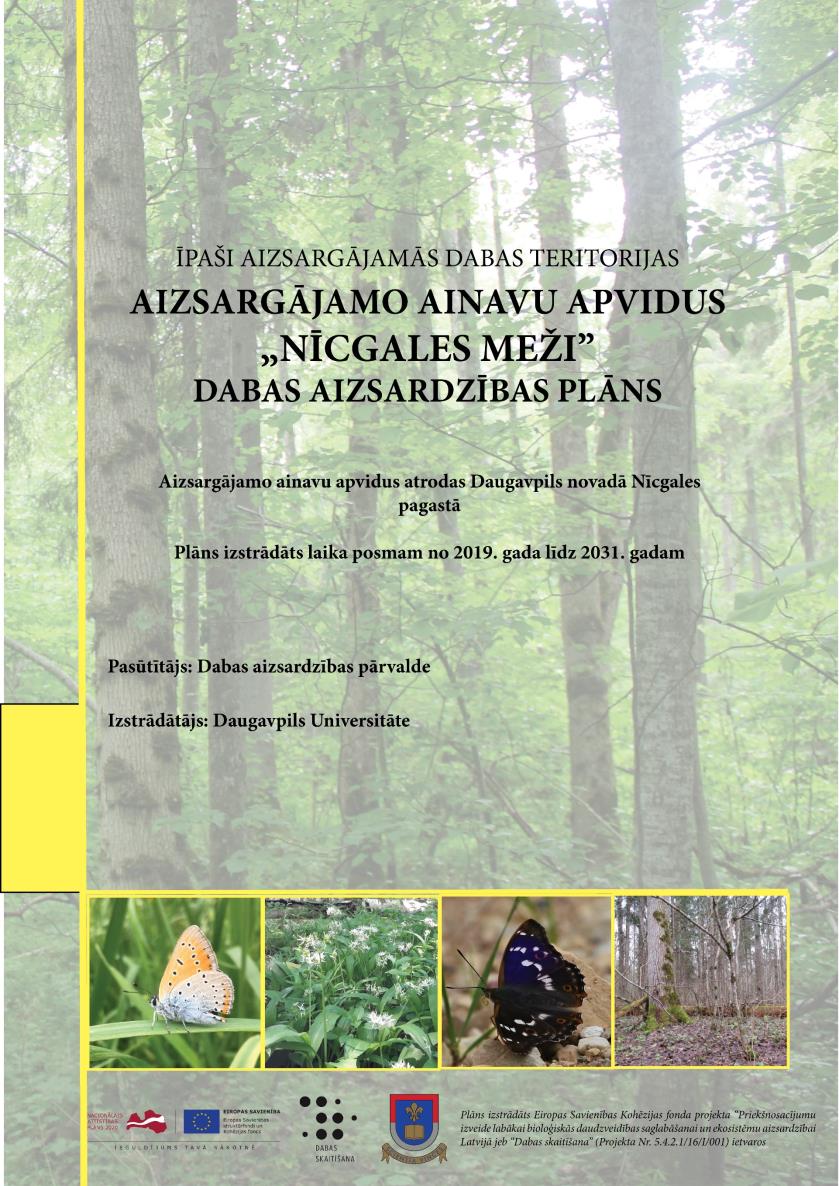 Dabas aizsardzības plānsAizsargājamo ainavu apvidum“Nīcgales meži”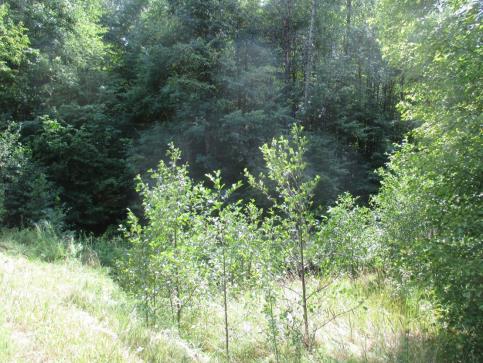 Plāna darbības laiks 2019. – 2031. gadsDaugavpils2018Plāna izstrādē iesaistītie eksperti/speciālisti: Kristīne Vilciņa - plāna izstrādes vadītāja, ainavu eksperte;Maksims Balalaikins - plāna izstrādes vadītājas asistents, bezmugurkaulnieku eksperts;Pēteris Evarts-Bunders – saldūdens biotopu un vaskulāro augu eksperts, 
Gunta Evarte-Bundere – zālāju un meža biotopu eksperte.Gaidis Grandāns - ornitofaunas eksperts;Māris Nitcis - GIS speciālists;Juris Soms - hidroloģijas un ģeoloģijas eksperts. Plāna izstrādes uzraudzības grupa (apstiprināta ar DAP 2018. gada 10. maija rīkojumu Nr. 1.1/100/2018): Valdis Pilāts, Dabas aizsardzības pārvaldes Monitoringa un plānojumu nodaļas vecākais eksperts; Olga Lukaševica, Daugavpils novada pašvaldības Plānošanas nodaļas vadītāja;Pēteris Stikāns, Nīcgales pagasta pārvaldes vadītājs;Guna Novika, Valsts vides dienesta Daugavpils reģionālās vides pārvaldes Kontroles daļas Piesārņojuma kontroles sektora vadītāja; Kristīne Riekstiņa, Valsts meža dienesta, Dienvidlatgales virsmežniecības inženiere vides aizsardzības jautājumos;Sandra Līckrastiņa, Valsts akciju sabiedrības „Latvijas Valsts meži” Dienvidlatgales reģiona vides plānošanas speciāliste; Ināra Lukaševiča, Lauku atbalsta dienesta Dienvidlatgales reģionālās lauksaimniecības pārvaldes vadītāja,Mārtiņš Eņģelis, Latvijas Investīciju un attīstības aģentūras Tūrisma mārketinga nodaļas vecākais eksperts. Tekstā izmantotie saīsinājumi:AAA – aizsargājamo ainavu apvidus;ANO – Apvienoto Nāciju Organizācija;Biotopu direktīva - Padomes 1992. gada 21. maija Direktīva Nr. 92/43/EEK par dabisko dzīvotņu, savvaļas faunas un floras aizsardzībuDAP – Dabas aizsardzības pārvalde; DA plāns – dabas aizsardzības plāns; DMB – dabiskie meža biotopi;ES – Eiropas Savienība; jun. – juniors;ĪADT – īpaši aizsargājamā dabas teritorija; LĢIA – Latvijas Ģeotelpiskās informācijas aģentūra;  LOB – Latvijas ornitoloģijas biedrība; LVM – akciju sabiedrība „Latvijas valsts meži”;MK – Ministru Kabinets; NVO – nevalstiskās organizācijas; SDF, Natura 2000 SDF – Natura 2000 teritoriju apraksta standarta datu forma; sen. – seniors;TP – teritorijas plānojumsVARAM – Vides aizsardzības un reģionālās attīstības ministrija; VMD – Valsts meža dienests; VVD – Valsts vides dienests.Izmantotie terminiAizsargjoslas – noteiktas platības, kuru uzdevums ir aizsargāt dažāda veida (gan dabiskus, gan mākslīgus) objektus no nevēlamas ārējās iedarbības, nodrošināt to ekspluatāciju un drošību vai pasargāt vidi un cilvēku no kāda objekta kaitīgās ietekmes. To galvenais uzdevums ir samazināt vai novērst antropogēnās negatīvās iedarbības ietekmi uz objektiem, kuriem noteiktas aizsargjoslas.Antropogēnās slodzes – vielas, objekti un procesi, kas rada slodzes uz dabas komponentiem vai teritorijām un ir saistīti ar cilvēka saimniecisko un cita veida darbību. Antropogēnās slodzes var izmērīt un aprēķināt.Bioloģiskā daudzveidība – dzīvo organismu un to eksistences apstākļu dažādības kopums. Ekoloģijas pamatjēdziens un ekosistēmu stāvokļa un nenoplicinošas izmantošanas kritērijs. Bioloģiskajai daudzveidībai izšķir vairākus hierarhiskos līmeņus: 1) ģenētisko daudzveidību; 2) sugu daudzveidību; 3) ekosistēmu vai dzīvesvietu daudzveidību; 4) kultūrdaudzveidību.Biotopi — dabiskas vai daļēji dabiskas izcelsmes sauszemes vai ūdens teritorijas, ko raksturo noteiktas ģeogrāfiskas, abiotiskas un biotiskas pazīmes. Dabiskais meža biotops (mežaudzes atslēgas biotops) – ekoloģiski vērtīgas vietas mežā, kur dažādu apstākļu kopums nodrošina retu un apdraudētu augu un dzīvnieku sugu klātbūtni.Ekosistēma – dzīvo organismu kopa un to eksistences vide, kas, pastāvot cēloņsakarību un mijiedarbības saitēm, veido vienotu veselumu. Ekoloģiskā mežierīcība – meža inventarizācijas un apsaimniekošanas plānošanas sistēma, kas nodrošina racionālu meža fonda izmantošanu, kokaudzes ražības un kvalitātes paaugstināšanu, mežam piemītošo funkciju nepārtrauktību, kā arī ietver atsevišķu sugu un biotopu, kuru aizsardzībai var tikt ierobežota meža izmantošana, inventarizāciju. Imago – kukaiņu un dažu citu posmkāju pieaugušā (noslēdzošā) individuālās attīstības stadija.Indikatorsuga – suga, kas saistīta ar specifiskiem vides apstākļiem, kurus var konstatēt pēc šīs sugas klātbūtnes.Īpaši aizsargājamas dabas teritorijas – ģeogrāfiski noteiktas platības, kas atrodas īpašā valsts aizsardzībā saskaņā ar kompetentu valsts varas un pārvaldes institūciju lēmumu, un tiek izveidotas, aizsargātas un apsaimniekotas nolūkā aizsargāt un saglabāt dabas daudzveidību (retas un tipiskas dabas ekosistēmas, aizsargājamo sugu dzīves vidi, savdabīgas, skaistas, Latvijai raksturīgas ainavas, ģeoloģiskos un ģeomorfoloģiskos veidojumus u.t.t.), nodrošināt zinātniskos pētījumus un vides pārraudzību, saglabāt sabiedrības atpūtai, izglītošanai un audzināšanai nozīmīgas teritorijas.Lauce — nemeža ekosistēma meža zemēs; meža zemju kategorija. Lauce ir klajums mežā, ko norobežo mežaudze un kurā neaug koki un krūmi, nav sausokņu, celmu un kritalu. Lauces ir dažāda lieluma (no dažiem desmitiem līdz simtiem kvadrātmetru), tajās ir relatīvi stabilas augu sabiedrības.Mikroliegums – teritorija, ko nosaka, lai nodrošinātu īpaši aizsargājamas sugas vai biotopa aizsardzību ārpus īpaši aizsargājamām dabas teritorijām, kā arī īpaši aizsargājamās dabas teritorijās, ja kāda no funkcionālajām zonām to nenodrošina.Saproksils – dzīvnieks, kas barojas ar ar atmirušu vai atmirstošu koksni.Sukcesija – ekosistēmas veidošanās process. Sukcesija ir pakāpenisks process, kurā mainās sugu sastāvs augu sabiedrībā. Mērenajā joslā vairumā gadījumu sauszemes ekosistēmu sukcesija beidzas ar meža veidošanos. Ekosistēma tiecas uz stacionāru stāvokli, kas atbilst attiecīgā klimata un augsnes apstākļiem un nodrošina noturīgu ekosistēmas funkcionēšanu.KOPSAVILKUMSAAA “Nīcgales meži” atrodas Latvijas dienvidaustrumu daļā, Daugavpils novada Nīcgales pagastā un ir mazākais no Latvijas aizsargājamo ainavu apvidiem – tā kopējā platība ir 917,33 ha AAA “Nīcgales meži” izveidots 2004. gada 8. aprīlī ar grozījumiem Ministru kabineta (turpmāk – MK) noteikumu Nr. 265 “Grozījumi Ministru kabineta 1999. gada 23. februāra noteikumos Nr. 69 “Noteikumi par aizsargājamo ainavu apvidiem”” 2. punktu, saskaņā ar kuru MK 1999. gada 23. februāra noteikumi Nr. 69 “Noteikumi par aizsargājamo ainavu apvidiem” tiek papildināti ar 7. punktu un 7. pielikumu, kurā iekļauta aizsargājamo ainavu apvidus “Nīcgaļu meži” robežu shēma, robežpunktu koordinātes un apraksts. Saskaņā ar likuma “Par īpaši aizsargājamām dabas teritorijām” pielikuma 313. punktu AAA “Nīcgales meži” ir Eiropas nozīmes aizsargājamā dabas teritorija Natura 2000 (kods LV0601000), “B” tipa teritorija, kas noteikta īpaši aizsargājamo sugu (izņemot putnu sugu aizsardzībai) un īpaši aizsargājamo biotopu aizsardzībai, kā Natura 2000 teritoriju kvalificējošas norādītas retās aizsargājamo tauriņu sugas Euphydryas aurinia, Hypodryas maturna un Lycaena dispar. AAA “Nīcgales meži” aizsardzības un apsaimniekošanas mērķis ir Latvijā un Eiropā nozīmīgu aizsargājamo mežu, zālāju un ūdeņu biotopu, retu un īpaši aizsargājamu augu un dzīvnieku populāciju un to dzīvotņu saglabāšana. Tas nozīmē arī saglabāt un palielināt AAA “Nīcgales meži” bioloģisko, ainavisko un kultūrvēsturisko vērtību, veicot nepieciešamās darbības biotopu kvalitātes uzlabošanai vai biotopu atjaunošanai.Pie AAA “Nīcgales meži” teritorijas robežas esošais Nīcgales Lielais akmens kā dabas piemineklis tiek aizsargāts kopš 1977. gada, šobrīd tas saskaņā ar MK 2010. gada 26. oktobra noteikumu Nr. 264 “Īpaši aizsargājamo dabas teritoriju vispārējie aizsardzības un izmantošanas noteikumi” 38.1. apakšpunktu un MK 2001. gada 17. aprīļa noteikumu Nr. 175 “Noteikumi par ģeoloģiskajiem un ģeomorfoloģiskajiem dabas pieminekļiem” 209. punktu ir ģeoloģiskais dabas piemineklis – dižakmens.DA plāns izstrādāts atbilstoši MK 2007. gada 9. oktobranoteikumu Nr. 686 „Noteikumi par īpaši aizsargājamās dabas teritorijas dabas aizsardzības plāna saturu un izstrādes kārtību” prasībām. DA plāns izstrādāts laika posmam no 2019. gada līdz 2031. gadam. DA plāna izstrādes uzraudzībai ar DAP rīkojumu ir nodibināta Uzraudzības grupa, kurā pārstāvētas dažādas institūcijas un organizācijas. 20.03.2018. DA  plāna uzsākšanas informatīvā sanāksme notika 2018. gada 20. martā, bet 2018. gada 27. septembrī, 2018. gada 27. novembrī un 2019. gada 7.februārī notika uzraudzības grupas sanāksmes, savukārt 2019. gada 25. aprīlī notika sabiedriskās apspriešanas sanāksme. Visu sanāksmju materiāli iekļauti DA plāna 14. pielikumā.2018. gada veģetācijas sezonā tika veikta AAA “Nīcgales meži” teritorijas dabas un ainavas vērtību izpēte un iepriekšējo pētījumu datu apkopošana.AAA “Nīcgales meži” teritorijas ainavas ir novērtētas kā tipiskas līdzenumu mežu ainavas, kuru vērtīgākie elementi ir Nīcgales Lielais akmens, Saušupes palienes pļavas un platlapju meži. Ainaviski nozīmīgs ir ceļš uz Nīcgales Lielo akmeniSaskaņā AAA “Nīcgales meži” veikto izpēti teritorijā ir reģistrēti astoņi ES nozīmes un Latvijā īpaši aizsargājamie biotopi ar kopējo platību 133.53 ha, kas veido 14.60 % no kopējās AAA “Nīcgales meži” teritorijas, no tiem seši ir mežu biotopi (125,6 ha, 13,73 %), kā arī viens zālāju (6,95 ha, 0,78 %) un viens upju biotops (0,97 ha, 0,11 %). AAA “Nīcgales meži” teritorijā pētījumu laikā reģistrētas 33 īpaši aizsargājamas sugas: septiņas augu sugas, trīs ķērpju sugas, viena sūnu suga, desmit bezmugurkaulnieku sugas un 19 putnu sugas.Veicot AAA “Nīcgales meži” teritorijas izpēti, konstatēti vairāki dabas vērtības negatīvi ietekmējoši faktori. Teritorijā sastopamos īpaši aizsargājamos meža biotopus un mežā augošo īpaši aizsargājamo vaskulāro augu sugu dzīvotnes un saproksilo kukaiņu sugu dzīvotnes negatīvi ietekmē teritorijā veiktās galvenās cirtes, kas gan iznīcina biotopus un, iespējams, dzīvotnes, gan izolē un fragmentē saglabājušos aizsargājamos biotopus un sugu atradnes. Mežloka atradni negatīvi ietekmē pārmērīga antropogēnā slodze – izbradāšana. AAA “Nīcgales meži” teritorijā sastopamo īpaši aizsargājamo un reto tauriņu sugu pastāvēšanu negatīvi ietekmē atklātu vietu aizaugšanas procesi, kā rezultātā tauriņiem piemērotie barošanās biotopi degradējas, aizaugot ar krūmiem, tādā veidā samazinoties nektāraugu segumam. Palieņu zālāju kvalitāti negatīvi ietekmē to apsaimniekošanas pārtraukšana, bet upes straujteci negatīvi ietekmē bebru dambji un koku sanesumi, kā arī, iespējams, upes augštecē veiktā mežu meliorācija, par ko nepieciešami papildu pētījumi.Teritorijas apsaimniekošanas ilgtermiņa mērķis ir saglabāt AAA “Nīcgales meži” dabas, ainavas un kultūrvēsturiskās vērtības, nodrošinot gan neiejaukšanos dabas procesos, gan aktīvi apsaimniekojot zālājus un bioloģiski jaunas mežaudzes, saglabājot un uzlabojot teritorijas biotopu un sugu daudzveidību, saglabājot un uzlabojot ainavas vērtības, kā arī līdzsvarojot dabas aizsardzības un sociālekonomiskās intereses un novēršot biotopu fragmentāciju.AAA “Nīcgales meži” teritorijā ilgtspējīgai dabas vērtību saglabāšanai ir nepieciešama aizsargājamo biotopu platību saglabāšana un veidošana vismaz trešdaļā no AAA “Nīcgales meži” teritorijas, nodrošinot netraucētu sugu pārvietošanos starp atsevišķajiem biotopiem. AAA “Nīcgales meži” teritorijā jāveic Natura 2000 teritoriju kvalificējošo aizsargājamo sugu populāciju saglabāšanas pasākumi. AAA “Nīcgales meži” ir jānodrošina ne tikai dabas aizsardzības pasākumu īstenošana, bet arī dabas izziņas funkciju nodrošināšana, veicinot teritorijas apmeklētāju izglītošanu dabas un ainavas vērtību saglabāšanas jomā.DA plānā noteiktie teritorijas apsaimniekošanas īstermiņa mērķi plānā apskatītajam apsaimniekošanas periodam ir:nodrošināt AAA “Nīcgales meži” individuālo aizsardzības un izmantošanas noteikumu virzību izskatīšanai Ministru kabinetā, nodrošinot dabas lieguma zonas un ainavu aizsardzības zonas ar atbilstošu apsaimniekošanas režīmu izveidi;saglabāt AAA “Nīcgales meži” teritorijā esošos īpaši aizsargājamos meža biotopus labvēlīgā aizsardzības stāvoklī, nodrošinot to platības saglabāšanos un palielināšanos, kvalitātes paaugstināšanos;sekmēt jaunu aizsargājamo biotopu platību veidošanos, pateicoties neiejaušanās režīmam un/vai mērķtiecīgiem biotopu apsaimniekošanas pasākumiem;nodrošināt ar bioloģiski veciem mežiem saistīto reto un aizsargājamo sugu populācijas labvēlīgā aizsardzības stāvoklī;sekmēt reto un aizsargājamo bezmugurkaulnieku sugu pārvietošanos ainavas ekoloģiskajos koridoros, veicot atbilstošus apsaimniekošanas pasākumus;nodrošināt īpaši aizsargājamo zālāju biotopu platības un ar zālājiem saistītās retās un īpaši aizsargājamās sugas labvēlīgā aizsardzības stāvoklī, sekmēt biotopu kvalitātes paaugstināšanos, atbilstoši apsaimniekojot zālājus;nodrošināt teritorijas ainaviskās vērtības saglabāšanos un paaugstināšanos;nodrošināt kultūrvēsturisko vērtību saglabāšanos, tajā skaitā pie teritorijas robežas esošā Nīcgales Lielā akmens aizsardzību un tā apkārtnes un piebraucamo ceļu apsaimniekošanu;nodrošināt īpaši aizsargājamo biotopu un sugu monitoringu;nodrošināt apsaimniekošanas pasākumu efektivitātes monitoringu;nodrošināt potenciālo negatīvo ietekmju uz AAA “Nīcgales meži” vērtībām monitoringu;izglītot sabiedrību, iepazīstinot ar teritorijas dabas, ainaviskajām un kultūrvēsturiskajām vērtībām.Teritorijas vērtību aizsardzībai nepieciešamas divu veidu aktivitātes, kas nodrošina gan sugu un biotopu, gan ainavas vērtību aizsardzību:neiejaukšanās režīma nodrošināšana,speciālu apsaimniekošanas pasākumu veikšana īpaši aizsargājamajos meža biotopos vai potenciāli vērtīgajos meža nogabalos, kā arī īpaši aizsargājamu sugu dzīvotnēs. Biotopu apsaimniekošanas pasākumos ir iekļauta Saušupes palienes zālāju kopšana, tos pļaujot vai noganot. Tauriņu barošanās biotopu apsaimniekošanas pasākumos ir iekļauta meža lauču, ceļmalu un grāvmalu uzturēšana, novācot krūmu apaugumu vai pļaujot.Lai nodrošinātu īpaši aizsargājamo meža biotopu saglabāšanu un ilgtspējīgu pastāvēšanu un novērstu turpmāku biotopu un ainavas fragmentāciju, izstrādāts individuālo aizsardzības un apsaimniekošanas noteikumu projekts, kas paredz noteikt dabas lieguma zonu un ainavu aizsardzības zonu, katrā no tām paredzot dabas vērtību saglabāšanai atbilstošus aizsardzības un izmantošanas nosacījumus. AAA „Nīcgales meži” dabas aizsardzības plāns tiek izstrādāts ES Kohēzijas fonda projekta “Priekšnosacījumu izveide labākai bioloģiskās daudzveidības saglabāšanai un ekosistēmu aizsardzībai Latvijā” Nr. 5.4.2.1/16/I/001 ietvaros. 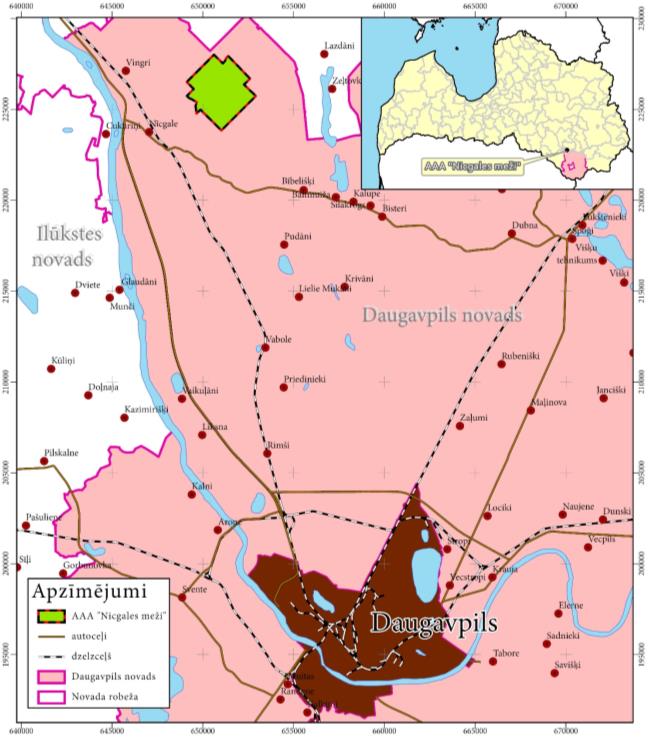 Aizsargājamo ainavu apvidus „Nīcgales meži” atrašanās vieta.1. AIZSARGĀJAMĀS TERITORIJAS APRAKSTS1.1. Vispārēja informācija par aizsargājamo teritoriju1.1.1. Aizsargājamās teritorijas atrašanās vieta un administratīvi teritoriālais sadalījumsAAA “Nīcgales meži” atrodas Latvijas dienvidaustrumu daļā, Daugavpils novada ziemeļrietumu daļā, Nīcgales pagastā, aptuveni 30 km attālumā no Daugavpils pilsētas. AAA “Nīcgales meži” ģeogrāfiskā izpratnē ir vienota teritorija, kuras platība pirms DA plāna izstrādes, atbilstoši dabas datu pārvaldības sistēmā „OZOLS” norādītajai robežai, bija 915 ha. DA plāna izstrādes laikā, konstatējot uz AAA “Nīcgales meži”robežas esošo meža nogabalu un kvartālu robežu neatbilstību Valsts zemes dienesta datubāzē esošajai informācijai, tika veikta šo neatbilstību precizēšana atbilstoši Valsts meža reģistra datubāzes 2018. gada datiem. Tas ir nepieciešams precīzai teritorijas apsaimniekošanas un uzturēšanas plānošanai, kas balstās uz kvartālu un nogabalu robežām. Precizētā AAA “Nīcgales meži” kopējā platība ir 917,33 ha. Šī platības vērtība tika izmantota visā DA plānā (skat. 1.1.1.1. attēlu).AAA “Nīcgales meži” teritorijas lielāko daļu aizņem meža zemes. Saskaņā ar LĢIA Ģeodēzijas un kartogrāfijas departamenta Kartogrāfijas nodaļas Toponīmikas laboratorijas Latvijas vietvārdu datubāzē http://vietvardi.lgia.gov.lv/ sniegto informāciju, kā arī Latvijas satelītkartes M 1 : 50 000 lapā Nr. 3423 (Preiļi) publicētajiem ģeogrāfiskajiem nosaukumiem, šim mežam ir šāds toponīms - Neicgaļa mežs. AAA “Nīcgales meži” teritorijas centroīda koordinātas norādītas 1.1.1.1. tabulā.1.1.1.1. tabula. Aizsargājamo ainavu apvidus „Nīcgaļu meži” centroīda koordinātasLKS-92 - Latvijas koordinātu sistēma TM projekcijāPiekļūšana AAA “Nīcgales meži” teritorijai iespējama: pa valsts galveno autoceļu Rīga – Daugavpils A6, pa valsts reģionālo autoceļu P64 virzienā uz Nīcgali, tālāk pa valsts vietējo autoceļu V712 Nīcgale – Keramzīta rūpnīca – Jāņupe. Aiz keramzīta rūpnīcas no Dreiskiem ceļš tālāk ved pa LVM meža autoceļiem.Aizsargājamo ainavu apvidus teritorijas tiešā tuvumā atrodas arī vairākas viensētas (Jaunā sādža, Dreiski, Ziemeļu Ivanova) un ciems “Nīcgale” (skat. 1.1.1.1. attēlu), kuru teritorijas robežojas ar AAA “Nīcgales meži” teritoriju.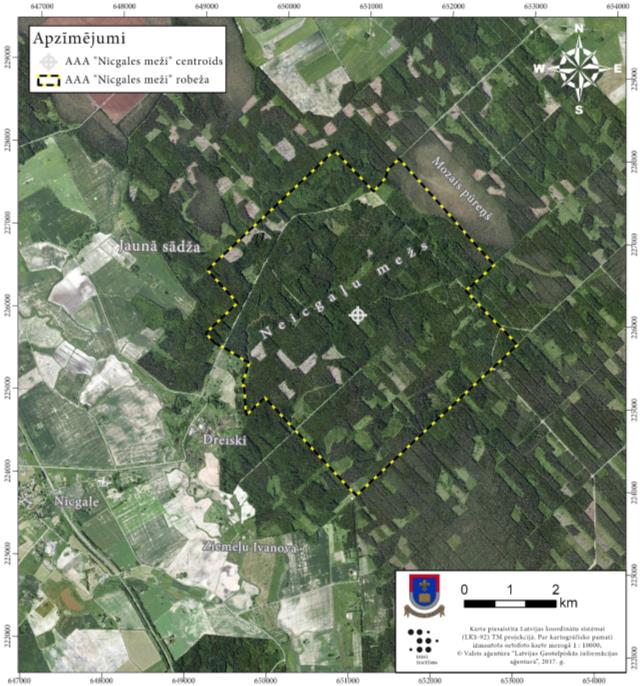 1.1.1.1. attēls. AAA „Nicgales meži” teritorija.1.1.2. Aizsargājamās teritorijas zemes izmantošanas veidu raksturojums un zemes īpašuma formu aprakstsPamatojoties uz LĢIA sagatavotajām topogrāfiskajām kartēm, kurās ietverts zemes izmantošanas veids, AAA “Nīcgales meži” lielākās zemes platības aizņem meža teritorijas (kopā 96,13 %). Pļavas aizņem ap 0,72 %, ceļi 0,85 %, ūdensteces un grāvji 1,09 % (skat. 1.1.2.1. attēlu un 1. pielikumu).1.1.2.1. attēls. AAA “Nīcgales meži” zemes lietojuma veidi (Datu avots: LĢIA topogrāfiskā karte mērogā 1:10 000, 2017. gads, zemes lietojumu klasifikācija atbilstoši MK 2007. gada 21. augusta noteikumiem Nr. 562 “Noteikumi par zemes lietošanas veidu klasifikācijas kārtību un to noteikšanas kritērijiem”).AAA “Nīcgales meži” meža zeme, tajā skaitā meži un zeme zem meža infrastruktūras objektiem, pieder Latvijas valstij un ierakstīta zemesgrāmatā uz valsts vārda Zemkopības ministrijas personā. Tās apsaimniekošanu un aizsardzību saskaņā ar Meža likuma 4. panta otro daļu veic LVM, kas nodibināta valsts meža īpašuma pārvaldīšanai un apsaimniekošanai (skat. 2. pielikumu). 2005. gadā izstrādātajā AAA “Nīcgales meži” DA plānā minēts, ka caur AAA “Nīcgales meži” ved valsts vietējais autoceļš Keramzīta rūpnīca – Mežvidi V675, bet šobrīd saskaņā ar MK 2009. gada 29. septembra  noteikumu Nr. 1104 “Noteikumi par valsts autoceļu un valsts autoceļu maršrutā ietverto pašvaldībām piederošo autoceļu posmu sarakstiem” 3. pielikumu valsts vietējais autoceļš V675 noteikts tikai posmā Luterāņu baznīca – Upmala, kas neatrodas AAA “Nīcgales meži” teritorijā. Ceļa posms no Dreiskiem līdz Mežvidiem nodots LVM apsaimniekošanā.1.1.3.	Plānošanas reģiona teritorijas plānojuma prasības teritorijas izmantošanai, Daugavpils novada teritorijas attīstības plānošanas dokumentos noteiktā pašreizējā un plānotā (atļautā) izmantošanaAAA “Nīcgales meži” ietilpst Latgales plānošanas reģionā. Latgales plānošanas reģiona Attīstības padome ir apstiprinājusi Latgales plānošanas reģiona TP 2006.-2026. gadam (https://lpr.gov.lv/lv/padome-l2f3/planosana/#.XXIl1igzZPY) 2007. gada 3. oktobrī, tas stājies spēkā 2007. gada 17. oktobrī. Minētā Latgales reģiona TP 3. pielikuma tabulā ir iekļauts AAA “Nīcgales meži” un Nīcgales Lielais akmens, bet 4. pielikuma tabulā sniegts pārskats par mežu platībām, tajā skaitā minēts, ka Nīcgales pagastā ir 4437,6 ha valstij, 265 ha citiem īpašniekiem piederošu mežu, bet purvi 306,3 ha platībā un zeme zem meža infrastruktūras objektiem 245,7 ha platībā pieder tikai valstij. Minētā TP Telpiskās attīstības perspektīvā Nīcgales meži nav pieminēti, vien norādīts, ka attīstībai ĪADT jānorit saskaņā ar normatīvajos aktos noteiktajiem saimnieciskās darbības ierobežojumiem. Latgales reģiona TP 2006.-2026. gadam ietvertajās TP vadlīnijās (III sējums) noteikts, ka visās ĪADT aizliegts: apmežot, apbūvēt šīs teritorijas vai veikt kādas citas darbības, kas maina to dabisko, mazpārveidoto vidi vai esošo apbūves struktūru; veidot jaunus mazdārziņus un dārzkopības kooperatīvus, izvietot jaunus ražošanas uzņēmumus, fermas, noliktavas un komunālās apbūves objektus; veidot jaunas mazstāvu un daudzdzīvokļu dzīvojamās teritorijas; apbūvēt un citādi pārveidot dabas objektus, reljefu un estētiski augstvērtīgās ainaviskās teritorijas; aizbūvēt vai citādi aizsegt ainaviski nozīmīgākos skatupunktus un perspektīvas. Visa veida būvniecība vai cita saimnieciskā darbība ĪADT jāveic saskaņā vietējās pašvaldības teritorijas plānojumu, detālplānojumu un šīs teritorijas dabas aizsardzības plānu. AAA “Nīcgales meži” Latgales plānošanas reģiona kontekstā ir pārāk maza teritorija, lai tai plānošanas reģiona teritorijas plānojumā tiktu veltīta īpaša uzmanība, konkrēti plānošanas risinājumi jāmeklē vietējās pašvaldības teritorijas plānojumā.AAA “Nīcgales meži” atrodas Daugavpils novada Nīcgales pagastā. Daugavpils novada dome Daugavpils novada TP 2012.-2023.gadam ir apstiprinājusi 2014. gada 2. jūlijā ar Daugavpils novada pašvaldības saistošajiem noteikumiem Nr. 13 „Daugavpils novada teritorijas plānojuma 2012.-2023. gadam teritorijas izmantošanas un apbūves noteikumi un grafiskā daļa” (lēmums Nr. 667, protokols Nr.15, 1.&) (https://www.daugavpilsnovads.lv/pasvaldiba/attistiba/daugavpils-novada-teritorijas-planojums/). Daugavpils novada TP atļautās izmantošanas kartē AAA “Nīcgales meži” teritorija noteikta kā mežu teritorija un ainaviski vērtīga teritorija (TIN5). Daugavpils novada TP 2012.-2023.gadam tematiskajā kartoshēmā Nr. 1 “Daugavpils novada īpašu ainavu areālu kartoshēma” un Teritorijas apbūves un izmantošanas noteikumu (turpmāk – TIAN) 308. punktā noteikts, ka Nīcgales mežu masīvs ir novada nozīmes ainavu telpa, uz kuru attiecas TIAN 307. punkta nosacījumi – ainaviski vērtīgajās novada teritorijās aizliegts veikt darbības, kas būtiski pārveido ainavu un tās elementus, izmaina kultūrvēsturiskās vides īpatnības un novadam raksturīgos ainavu elementus vai samazina bioloģisko daudzveidību un ainavas ekoloģisko kvalitāti, darbības, kā rezultātā notiek ainavas rakstura izmaiņas, nozīmīgu skatu punktu un perspektīvu aizsegšana, aizbūvēšana ar ēkām, apstādīšana ar kokiem, reljefa pārveidošana u.tml.Savukārt TIAN 392. punktā noteikts, ka kailcirtē saglabājamos kokus pēc iespējas atstāj grupās, saglabājot tajās arī paaugu vai pamežu, izņemot gadījumus, ja apsaimniekojamā meža platība vienā kadastra vienībā ir mazāka par 1 hektāru. TIAN 394. punktā noteikts, ka, veicot aizsargājamo ainavu apvidus „Nīcgaļu meži” teritorijas izmantošanu, jāņem vērā arī 2005. gada 6. jūlijā apstiprinātajā aizsargājamo ainavu apvidus „Nīcgaļu meži” dabas aizsardzības plānā noteiktās rekomendācijas aizsargājamās teritorijas vērtību saglabāšanai.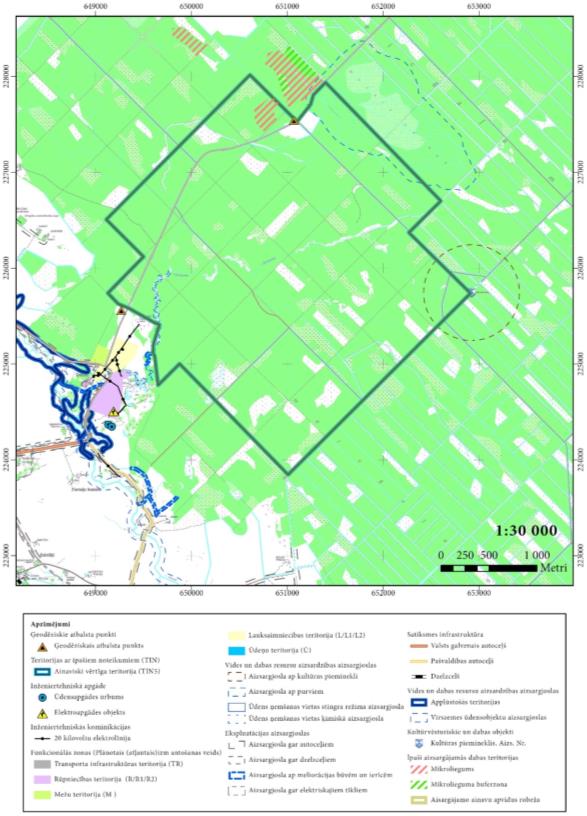 1.1.3.1. attēls. Daugavpils novada TP 2012.-2023.gadam noteiktā AAA „Nīcgales meži” teritorijas plānotā (atļautā) izmantošana.1.1.4.	Esošais funkcionālais zonējumsŠobrīd AAA “Nīcgales meži” nav spēkā esoša funkcionālā zonējuma.AAA “Nīcgales meži” individuālā funkcionālā zonējuma projekts, paredzot izveidot dabas lieguma un ainavu aizsardzības zonas, ir iekļauts 2005. gadā apstiprinātajā DA plānā, tomēr individuālo aizsardzības un izmantošanas noteikumu projekts nav virzīts apstiprināšanai MK. Saskaņā ar LVM pārstāves DA plāna uzraudzības grupā sniegto informāciju LVM meža apsaimniekošanā ņem vērā minētajā DA plānā ieteikto dabas lieguma zonu, tajā pēc iespējas neplānojot meža galvenās izmantošanas cirtes.1.1.5. Aizsardzības un apsaimniekošanas īsa vēstureAAA “Nīcgales meži” izveidots ar MK 2004. gada 8. aprīļa noteikumu Nr. 265 “Grozījumi Ministru kabineta 1999. gada 23. februāra noteikumos Nr. 69 “Noteikumi par aizsargājamo ainavu apvidiem” 2. punktu, saskaņā ar kuru Ministru kabineta 1999. gada 23. februāra noteikumi Nr. 69 “Noteikumi par aizsargājamo ainavu apvidiem” tiek papildināti ar 7. punktu un 7. pielikumu, kurā iekļauta aizsargājamo ainavu apvidus “Nīcgaļu meži” robežu shēma, robežpunktu koordinātes un apraksts. Ar 2004. gada 13. aprīļa vides ministra rīkojumu AAA “Nīcgales meži” teritorija iekļauta potenciālo ES aizsargājamo teritoriju Natura 2000 vietu sarakstā. Likuma “Par īpaši aizsargājamām dabas teritorijām” pielikumā uzskaitītas Eiropas nozīmes aizsargājamās dabas teritorijas (Natura 2000). AAA “Nīcgales meži” 313. punktā noteikts kā B tipa teritorija (LV0601000). Tas nozīmē, ka tā noteikta īpaši aizsargājamo sugu (izņemot putnu sugu aizsardzībai) un īpaši aizsargājamo biotopu aizsardzībai.Jānorāda uz ĪADT nosaukumu atšķirībām minētajos MK noteikumos un likuma “Par īpaši aizsargājamām dabas teritorijām” pielikuma 313. punktā. Ņemot vērā to, ka aizsargājamo ainavu apvidus ir iekļauts Eiropas nozīmes aizsargājamo dabas teritoriju tīklā ar nosaukumu “Nīcgales meži”, kā arī šīs nosaukums ir noteikts likuma “Par īpaši aizsargājamām dabas teritorijām” pielikumā, šajā DA plānā tiek lietots nosaukums “Nīcgales meži”, vienlaikus rosinot veikt grozījumus MK noteikumos, nosakot AAA “Nīcgales meži” nosaukumu atbilstoši likuma “Par īpaši aizsargājamām dabas teritorijām” pielikuma 313. punktam.Jānorāda arī uz atšķirīgu Eiropas nozīmes aizsargājamās dabas teritorijas (Natura 2000) tipu likuma “Par īpaši aizsargājamām dabas teritorijām” pielikuma 313. punktā (“B” tips - teritorijas, kas noteiktas īpaši aizsargājamo sugu, izņemot putnus, un īpaši aizsargājamo biotopu aizsardzībai) un Natura 2000 datu bāzē (“C” tips - teritorijas, kas noteiktas īpaši aizsargājamo sugu un īpaši aizsargājamo biotopu aizsardzībai). Tā kā AAA “Nīcgales meži” konstatēto īpaši aizsargājamo putnu sugu populāciju lielums un blīvums attiecīgajā teritorijā attiecībā pret šo sugu populāciju lielumu un blīvumu Latvijā kopumā nav uzskatāms par kritēriju Natura 2000 teritorijas izveidošanai, ieteicams veikt precizējumus Natura 2000 datu bāzē ietvertajā informācijā, norādot, ka AAA “Nīcgales meži” ir “B” tipa teritorija, kas noteikta īpaši aizsargājamo sugu, izņemot putnus, un īpaši aizsargājamo biotopu aizsardzībai. 2004. gadā SIA “Latvijas mežu ierīcība” pēc LVM Dienvidlatgales mežniecības pasūtījuma izstrādāja AAA “Nīcgales meži” DA plānu laika periodam no 2005. līdz 2015. gadam, kas tika apstiprināts ar vides ministra 2005. gada 6. jūlija rīkojumu Nr. 328. 2005. gada DA plānā kā teritorijas apsaimniekošanas ilgtermiņa mērķis ir noteikts saglabāt un vairot aizsargājamo tauriņu sugu populācijas, saglabāt dabas kompleksa meža ainavas ar esošās floras un faunas daudzveidību. Teritorijas apsaimniekošanas pasākumiem izvirzīti šādi īstermiņa mērķi: teritorijas robežas iezīmētas dabā, saglabāti aizsargājamo tauriņu sugu biotopi, uzturēts teritorijas hidroloģiskais režīms, regulēta tūristu plūsma, labiekārtota un apkopta ģeoloģiskajam un ģeomorfoloģiskajam dabas piemineklim “Nīcgales Lielais akmens” piegulošā teritorija, sabiedrība ir informēta un izglītota, tiek veikts tauriņu monitorings. 2005. gada DA plānā netika analizēti ES aizsargājamie meža biotopi un netika pievērsta uzmanība to aizsardzībai un vērtības saglabāšanai ilgtermiņā. DA plānā aprakstīti plānotie apsaimniekošanas pasākumi (skatīt pasākumu izvērtējumu 5.1. nodaļā). 2005. gada DA plānā sniegti ieteikumi vides daudzveidību ierosinošiem saimnieciskās darbības paņēmieniem, kas vērsti uz aizsargājamo tauriņu sugām noderīgu platību veidošanos. 2005. gada DA plānā ietverts AAA “Nīcgales meži” individuālo aizsardzības un izmantošanas noteikumu projekts, kas nav ticis virzīts apstiprināšanai MK.2005. gada DA plāna izstrādes laikā izveidots jauns mikroliegums laksim (Allium ursinum) un meža biotopam (Apšu meža biotops). Mikroliegums izveidots 2004. gada 10 novembrī, apstiprināts ar VMD Daugavpils virsmežniecības lēmumu par mikrolieguma izveidošanu Nr. 3 – 37/708. Mikroliegums izveidots LVM Dienvidlatgales mežsaimniecibas (zemes vienības kadastra apzīmējums 44760060061) toreizējā 104. kvartāla 11. nogabalā, tā platība ir 5,7 ha (aizsardzības pazīme Nr. 20021070, mikrolieguma Nr. 66001).Pie AAA “Nīcgales meži” ziemeļu robežas 2009. gadā izveidots mikroliegums mazā ērgļa aizsardzībai.Ar vides aizsardzības un reģionālās attīstības ministra 2016. gada 18. februāra rīkojumu Nr. 24 AAA “Nīcgales meži” DA plāna darbība ir pagarināta līdz 2019. gada 31. decembrim.Pie AAA “Nīcgales meži” teritorijas robežas esošais Nīcgales Lielais akmens kā dabas piemineklis tiek aizsargāts kopš 1977. gada. Šobrīd tas saskaņā ar MK 2010. gada 26. oktobra noteikumu Nr. 264 ”Īpaši aizsargājamo dabas teritoriju vispārējie aizsardzības un izmantošanas noteikumi” 38.1. apakšpunktu un MK 2001. gada 17. aprīļa noteikumu Nr. 175 “Noteikumi par ģeoloģiskajiem un ģeomorfoloģiskajiem dabas pieminekļiem” 209. punktu ir ģeoloģiskais dabas piemineklis – dižakmens. Aizsargāts tiek gan pats akmens, gan arī 10 m plata josla ap to.Nīcgales Lielais akmens saskaņā ar Kultūras ministrijas 1998. gada 28. oktobra rīkojumu Nr. 128 tiek aizsargāts arī kā vietējas nozīmes kultūras piemineklis Nr. 685, tipoloģiskā grupa – arheoloģija. Tā aizsargjosla saskaņā ar Aizsargjoslu likuma 8. panta otrās daļas 1. punktu ir noteikta 500 m rādiusā ap kultūras pieminekli un skar AAA “Nīcgales meži” teritoriju.1.1.6. Teritorijas izpētes īsa vēsture2001.-2002. gadā Dānijas valdības fonda sadarbībai ar Centrālās un Austrumeiropas valstīm vides jomā (DANCEE) finansētā projektā EMERALD (turpmāk – EMERALD) Latvijas Dabas fonds sadarbībā ar Latvijas Ornitoloģijas biedrību un Latvijas Vides aģentūru veica Biotopu direktīvas 1. pielikuma biotopu un 2. pielikuma sugu inventarizāciju, tajā skaitā identificēja šiem biotopiem un sugām nozīmīgas teritorijas ārpus esošajām īpaši aizsargājamajām dabas teritorijām (http://old.ldf.lv/pub/?doc_id=27878, aplūkots 2018. gada 10. decembrī). AAA “Nīcgales meži” izveidošanas pamatā bija EMERALD projekta ietvaros teritorijā konstatētās retās aizsargājamo tauriņu sugas (Bērziņa, 2004), kā Natura 2000 teritoriju kvalificējošas sugas norādītas Euphydryas aurinia, Hypodryas maturna un Lycaena dispar (Natura 2000 datubāzes standarta datu forma, 4.2. p.).2005. gada DA plānā tika veikta kompleksa teritorijas izpēte un apkopoti saimnieciskās darbības dati. Izmantojot gan iepriekš veiktos pētījumus un dabas vērtību inventarizācijas, gan piesaistot DA plāna izstrādei entomologu N. Savenkovu, A. Karpu, brioloģi A. Āboliņu, biologu V. Bogdanoviču, ornitologu A. Avotinu, dabisko meža biotopu eksperti G. Jurāni, vides zinātņu studenti I. Spilu, bioloģi Z. Bērziņu, arhitekti I. Vilbergu, kartogrāfu I. Andrejevu, tika sniegti ieteikumi teritorijas apsaimniekošanai, informācijas izvietošanai un tūristu izglītošanai. 2017. gadā projekta “Dabas skaitīšana” ietvaros veikta AAA “Nīcgales meži” ES nozīmes aizsargājamo biotopu inventarizācija, kuras rezultātā sagatavotā kartogrāfiskā informācija un biotopu apsekošanas anketas izmatotas šī DA plāna izstrādē.Meža biotopu izpēteLaika periodā līdz 2017. gadam, kad uzsākta šī DA plāna izstrāde, AAA „Nīcgales meži” mežu biotopu izpēte veikta: 1997. gadā AAA “Nīcgales meži” teritorijā veikta ekoloģiskā mežierīcība, kurā konstatēts ievērojams reto un aizsargājamo dzeņu (baltmugurdzenis, vidējais dzenis) skaits (A. Avotiņš, V. Kreile, G. Vāveriņš); No 1999. – 2001. gadam AAA ”Nīcgales meži” teritorijā ir veiktas vairākas Dabisko meža biotopu inventarizācijas (I. Bitenieks, E. Griķis);2003. gadā veikta Īpaši aizsargājamo meža iecirkņu inventarizācija AAA “Nīcgales meži” teritorijā, izvērtējot to atbilstību dabisku meža biotopu kvalitātes kritērijiem (S. Soms);2004. - 2005. gadā iepriekšējā DA plāna ietvaros kartēti dabiskie meža biotopi, kas pārstāv aizsargājamo meža biotopu būtiski kvalitatīvāko daļu (G. Jurāne), dabiskie meža biotopi konstatēti kopumā 95,8 ha platībā. DA plāna izstrādes laikā netika veikta pilnīga aizsargājamo meža biotopu kartēšana un to nozīmīguma izvērtēšana, aprobežojoties ar saimnieciskās darbības ierobežojumiem zināmajos meža biotopos.;2017. gadā Dabas skaitīšanas ietvaros AAA “Nīcgales meži” teritorijā kartēti visi aizsargājamie biotopi (G. Jurāne, M. Nitcis).Floras izpētes vēsture Pirmie floristiskie pētījumi, pēc kuriem var spriest par Dienvidlatgales floru kopumā, ir veikti jau kopš XIX gadsimta sākuma. Daugavpils un Ilūkstes novadu teritorijā, Ilūkstes apkārtnē – 1818. gadā pētījumus uzsāka kādreizējās Ilūkstes Misionāru skolas dabaszinātņu skolotājs Jāzeps Fedorovičs (Józef Fiedorowicz, 1777–1860). Pateicoties viņa pētījumiem, tagadējā Ilūkstes un Daugavpils novada teritorija kļuva par XIX gadsimta pirmajā pusē vispilnīgāk izpētīto apgabalu Latvijā, kā arī vienu no floristiski vislabāk apgūtajām teritorijām Baltijā kopumā (Fiedorowicz 1830, 1851). Dienvidlatgales un Sēlijas floras izpētei veltīto 33 sava mūža gadu laikā J. Fedorovičs ne vienu reizi vien bija šeit iegriezies, lai veiktu savus pētījumus (Suško, Evarts-Bunders 2010). No tagadējās AAA “Nīcgales meži” teritorijas ir zināma joprojām aktuālā J. Fedoroviča konstatētā mežloka Allium ursinum L. atradne. Lai arī suga ir norādīta visai neprecīzi, no Nīcgales apkārtnes tomēr ļoti ticami, ka runa ir tieši par konkrēto Nīcgales mežu atradni.XIX gadsimta sākuma un vidus pētījumi (J. Fedorovičs, T. Bīnerts, E. Lēmanis) apkopoti un publicēti apjomīgajā E. Lēmaņa „Latgales un kaimiņapgabalu florā” – „Flora von Polnisch-Livland mit besonderer Berücksichtigung der Florengebiete Nordwest-Russlands, des Ostbalticums, der Gouvernements Pskow und St. Petersburg sowie der Verbreitung der Pflanzen durch Eisenbahnen” (Lehmann 1895). Aplūkojot Latgali kopā ar tās kaimiņapgabaliem, E. Lēmaņa florā minētas 1338 augu sugas un vēl gandrīz 1000 iekšsugas taksoni – varietātes un formas. XX gadsimta astoņdesmito gadu sākumā Salaspils Bioloģijas institūta botānikas laboratorijas darbinieki L. Tabakas vadībā detāli pēta Latgales un Sēlijas floru. Darba rezultāti apkopoti grāmatā par Austrumlatvijas ģeobotāniskā rajona floru (Tabaka u.c. 1985). Ģeobotāniskajā rajonā konstatētas 1168 vaskulāro augu sugas. Tiešas norādes, par kādas aizsargājamās vaskulāro augu sugas atradni AAA “Nīcgales meži” teritorija, darbā nav atrodamas, tomēr ir dati, ka Nīcgales apkārtnē zināmas vairāku retu un aizsargājamu augu atradnes – villainā gundega Ranunculus lanuginosus L., pavedienu vairodzene Androsace septentrionalis L., sakņojošais meldrs Scirpus radicans Schkuhr. un jumstiņu gladiola Gladiolus imbricatus L. Lai arī šo aizsargājamo augu atradnes ir norādītas pie Nīcgales ciema vai Kalupes ezera un nav AAA “Nīcgales meži” teritorijā, zināmu priekšstatu par konkrētā ģeobotāniska mikrorajona floru un potenciālo aizsargājamo augu sugu sastāvu šeit var izveidot.1997. gadā AAA “Nīcgales meži” teritorijā veikta ekoloģiskā mežierīcība (A. Avotiņš, V. Kreile, G. Vāveriņš), šo darbu gaitā konstatēta jumstiņu gladiolas Gladiolus imbricatus L. atradne.Fragmentāra un nepilnīga informācija par Nīcgales mežu floru ir atrodama arī iepriekš izstrādātajā DA plānā (Bērziņa 2004). Pētījumu laikā šeit konstatētas trīs aizsargājamo augu sugas: laksis – Allium ursinum, kamolainā ežgalvīte – Sparganium glomeratum Laest. un villainā gundega Ranunculus lanuginosus. EMERALD projekta ietvaros Nīcgales mežos 2002. gadā veikta arī aizsargājamo augu sugu inventarizācija, tomēr jauni, būtiski sugu dati par jaunām augu sugu atradnēm šeit nav atrodami. Zināmās aizsargājamo vaskulāro augu sugu atradnes Daugavpils rajonā tika reinventarizētas un pēc iespējas precizētas 2007. gadā, kad Latvijas botāniķu biedrība, īstenoja projektu par augu sugu atradņu precizēšanu konkrētajā administratīvajā vienībā. Lauka pētījumu gaitā V. Baroniņa AAA “Nīcgales meži” teritorijā konstatēja tikai vienu aizsargājamo augu sugu – Allium ursinum, savukārt Gladiolus imbricatus un Ranunculus lanuginosus atradnes netika konstatētas.Dati par sugu atradnēm ir iegūti arī no DAP dabas datu pārvaldības sistēmā “OZOLS” pieejamās informācijas.Teritoriju iepriekš vairākkārt apsekojuši Daugavpils universitātes botānikas laboratorijas speciālisti – 2010. gada 21. maijā, 2011. gada 1. maijā, 1. un 27. jūnijā, 2015. gada 21. aprīlī un 4. maijā, un vairākas citas reizes. Ievāktais vaskulāro augu herbārijs (56 lapas) atrodams Daugavpils Universitātes herbārijā (DAU), tiešsaistē: www.db.biology.lv.Šī DA plāna izstrādes ietvaros teritorija apsekota 2018. gada 21. un 30. maijā, 6. un 7. jūnijā, 14. un 29. augustā, 11. un 19. septembrī u.c. datumos. AAA „Nīcgales meži” teritoriju apsekojuši botāniķi Pēteris Evarts-Bunders un Gunta Evarte-Bundere, inventarizējot un precizējot gan zināmas augu atradnes, gan arī apsekojot pārējo AAA “Nīcgales meži” teritoriju. Galvenā uzmanība tika pievērsta tiem mežu nogabaliem, kuros saglabājušies aizsargājamie mežu biotopi, kā arī aizaugošajiem palieņu zālāju poligoniem Saušupes krastos. 2018. gadā ievāktais herbārijs (35 herbārija lapas) glabājas Daugavpils Universitātes herbārijā (DAU). 1.1.6.1. tabula. Aizsargājamo ainavu apvidū “Nīcgales meži” konstatētās reto un aizsargājamo vaskulāro augu sugas.Bezmugurkaulnieku izpētes vēsture2001.-2002. gadā EMERALD projektā tika veikta Biotopa direktīvas 2. pielikuma sugu inventarizācija, tajā skaitā AAA “Nīcgales meži” teritorijā (http://old.ldf.lv/pub/?doc_id=27878, aplūkots 2018. gada 10. decembrī). AAA “Nīcgales meži” izveidošanas pamatā bija EMERALD projekta ietvaros teritorijā konstatētās retās aizsargājamo tauriņu sugas (Bērziņa 2004), kā Natura 2000 teritoriju kvalificējošas sugas norādītas Euphydryas aurinia, Hypodryas maturna un Lycaena dispar (Natura 2000 datubāzes standarta datu forma, 4.2. p.).Putnu faunas izpētes vēsture un metodikaAAA “Nīcgales meži” līdz šim ornitofaunas izpētes nolūkos apmeklēts samērā neregulāri. Pirmās ziņas par teritorijas ornitofaunu ir no 1997. gada, kad teritorijā veikta ekoloģiskā mežierīcība, kā ietvaros teritoriju apmeklējuši A. Avotiņš sen. un G. Vāveriņš.AAA “Nīcgales meži” teritorijas putnu fauna EMERALD projekta ietvaros netika pētīta. Teritorija apmeklēta dažu ekspedīciju laikā Latvijas Ornitoloģijas biedrības projekta “Latvijas ligzdojošo putnu atlants” ietvaros laika posmā no 2000. līdz 2004. gadam (V. Ķerus, U. Ļoļāns, P. Evarts-Bunders, A. Čeirāns).DA plāna izstrādes laikā 2005. gadā teritorijas ornitofaunu novērtējis A. Avotiņš sen. Natura 2000 vietu monitoringa laikā teritorija netika apmeklēta. Eiropas ligzdojošo putnu atlanta izstrādes laikā (2013-2017) gadījuma ziņas par teritorijas ornitofaunu ievācis A. Dekants un G. Grandāns.Līdz šim detalizētākā teritorijas ornitofaunas izpēte veikta šī DA plāna izstrādes ietvaros. Putnu faunas skaita novērtējums AAA “Nīcgales meži” teritorijā veikts kombinēti, t.i., balstoties uz dažādu pētījumu, uzskaišu un gadījuma novērojumu datiem periodā pirms dabas aizsardzības plāna izstrādes un veicot intensīvas reto un īpaši aizsargājamo putnu sugu uzskaites 2018. gada putnu ligzdošanas sezonā. Novērtējot ligzdojošo pāru skaitu, ņemta vērā teritorijas apsekotība konkrētu sugu optimālās konstatējamības periodā un sugām piemēroto biotopu sastopamība pārējā teritorijas daļā ārpus uzskaišu maršrutiem. Putnu uzskaites veiktas pēc Latvijas Ornitoloģijas biedrības izstrādātās metodikas putnu monitoringa veikšanai Natura 2000 vietās (Lebuss 2013). Dienā aktīvo putnu uzskaites maršruti izvēlēti pa ceļiem un stigām, nakts plēsīgo putnu provocēšanas punkti izvēlēti vienmērīgi nosedzot visu izpētes teritoriju uz ceļiem un stigām.1.1.7. Kultūrvēsturiskais raksturojumsAAA “Nīcgales meži” teritoriju veido meža masīvs. ĪADT austrumu robežai piekļaujas Nīcgales Lielais akmens, kas ir Latvijas lielākais zināmais laukakmens, kultūras piemineklis (vietējas nozīmes kultūras piemineklis Nr. 685, tipoloģiskā grupa – arheoloģija, Kultūras ministrijas 1998. gada 28. oktobra rīkojums Nr. 128 un dabas piemineklis (dižakmens), tūrisma apskates objekts, ceļš, uz kuru ved caur AAA “Nīcgales meži” teritoriju (skat. 1.1.7. attēlu).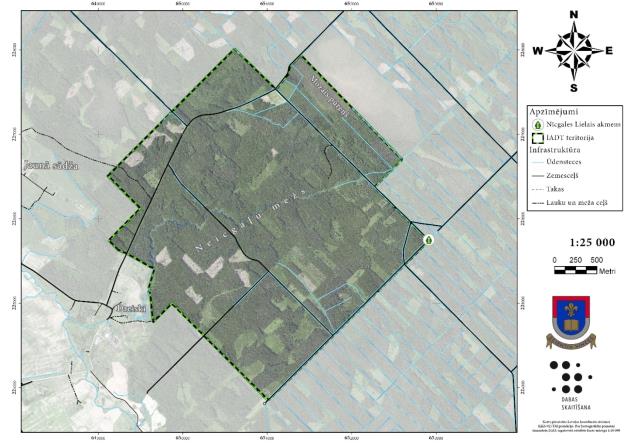 1.1.7. attēls. Dabas pieminekļa (Nīcgales lielais akmens) atrašanās vieta AAA “Nīcgales meži”. Izvērtējot Nīcgales Lielā akmens nozīmību un tā vēsturisko vienotību ar AAA “Nīcgales meži” teritoriju, DA plānā apstiprināts ierosinājums precizēt AAA “Nīcgales meži” robežu, iekļaujot visu Nīcgales Lielo akmeni un gājēju ceļu uz to, kopā ar nesen stādīto ozolu aleju AAA “Nīcgales meži” teritorijā.Par Nīcgales Lielā akmens izcelsmi ir ne mazums nostāstu un teiku. Līksnas pagasta iedzīvotāja E. Paukša stāstītā teika: “Velnam reiz uznākusi liela skaudība par Daugavas teiksmaino un vareno tecējumu. Viņš nodomājis reiz tam darīt galu, aizbērt Daugavu visā tās tecējumā Latvijas zemē. Kaut kur ziemeļos viņš piegrābis pilnu savu velnišķīgo, bet reto sietu ar akmeņiem un drāzies uz Daugavu. Netālu no Daugavas šis pamanījis, ka visi akmeņi jau izbiruši Latvijas ziemeļos, izņemot vienu lielu akmeni, kas nevarējis izkrist caur reto sietu. Nu dusmās grūdis arī to laukā, un tas nokritis Nīcgaļa purvā, netālu no Daugavas. Šis akmens vēl arī šodien guļ turpat, izslējis savus divus kuprus un apsedzies ar sūnām.” (aplūkots 2018. gada 28. septembrī http://www.vietas.lv/index.php?p=10&id=390).Akmens esot uziets Nīcgales mežu biezoknī 1812. gadā, kādu laiku tas iezīmējis Nīcgales un Kalupes pagastu robežu. Pēc Otrā pasaules kara te bijusi mežabrāļu galvenā tikšanās vieta (aplūkots 2018. gada 28. septembrī  http://wnww.celvezi.lv/wp-content/uploads/2017/03/LATVIJA-LATGALE-Daugavpils-soseja-A6-Krustpils-Livani-Nicgale-Vabole-DAUGAVPILS-celvezi.lv_.pdf). Saskaņā ar vietējo iedzīvotāju nostāstiem XVII un XIX gadsimtā uz tā plakanās virsmas esot bijis novietots galds un sēdekļi. Kalupes, Nīcgales, Vārkavas un citi apkārtējie muižnieki pie akmens pulcējušies medībās, lai atpūstos un “stiprinātos”. Vietējo muižnieku ar medībām saistītās izdarības atceras arī V. Gavars, kas Nīcgales mežniecībā XX gadsimta trīsdesmitajos gados bija mežsargs, un, jauns puisis būdams, pats piedalījies muižnieku rīkotajās medībās kā dzinējs. Te esot svinēti arī Līgo svētki, un, kā stāsta vecāki cilvēki, uz akmens laukumiņa notikušas dejas. Kas attiecas uz pakāpieniem, kuri ir iecirsti akmenī, tad to skaits nekad nav bijis 12 (kā tas bieži tiek rakstīts un kas it kā pierādot akmens grimšanu). Nīcgales mežniecības mežzinis A. Jotsons, 1938. gadā meža strādniekam Lauskim licis iekalt trīs pakāpienus, par katru samaksājot piecus latus. Šos trīs pakāpienus tad joprojām min ekskursantu papēži.2005. gada DA plānā ir aprakstīti pagājušā gadsimta otrajā pusē veiktie Nīcgales Lielā akmens apkārtnes apsaimniekošanas pasākumi. DA plāna izstrādātāji norāda, ka, pateicoties meža ceļu būvei un dabas pētnieku entuziasmam, Nīcgales Lielais akmens ir kļuvis par iecienītu tūristu apskates objektu. Kopš 1961. gada meža kvartālstigas, kuru krustojumā atrodas lielais akmens, ir pārtapušas par ceļiem, ceļu ierīkošanai izmantota grants, ar kuru daļēji apbērts akmens. Dabas pētnieku L. Trukšāna, B. Jansona, I. Cigles, J. Pipara, A. Relina, B. Saltupes, G. Eberharda, G. Eniņa sadarbība un ierosme par Nīcgales Lielā akmens daļēju atrakšanu un apkārtnes sakopšanu ir aprakstīta G. Eniņa rakstā “Dižakmens gaida palīdzību”, kas publicēts Daugavpils rajona laikraksta “Avangards” 1984. gada 28. aprīļa numurā. 1988. gada decembrī Daugavpils rajona laikraksta “Avangards” un Daugavpils pilsētas laikrakstā “Krasnoje Znamja” parādījies Latvijas Tautas frontes Daugavpils pilsētas un rajona nodaļas kopīgais aicinājums veikt pasākumus Latvijas lielākā laukakmens apkārtnes sakopšanai un teritorijas labiekārtošanai. Ticis organizēts atklāts konkurss dabas pieminekļa apkārtnes labiekārtošanas projekta izstrādāšanai. Konkursa sponsori ir bijuši Daugavpils rajona izpildu komiteja, Daugavpils mežrūpniecības saimniecība, kopsaimniecība “Zemgale” un Nīcgales keramzīta rūpnīca. Konkurss noslēdzies 1989. gada 28. aprīlī, konkursa uzvarētājs bijis Komunālprojekta Daugavpils nodaļas galvenais arhitekts Aivars Melderis. Labiekārtošanas darbus veicis A. Soma vadītais Valsts meliorācijas celtniecības 9. uzņēmums 1991. gada vasarā. Pēc labiekārtošanas projekta akmenim ticis uzbūvēts apvedceļš, akmens atrakts 60 cm dziļumā, ierīkota slēgta meliorācijas sistēma liekā ūdens novadīšanai, izgatavoti un izvietoti projektētie labiekārtojuma elementi. Nīcgales mežniecības speciālisti akmenim piegulošās mežaudzes veidojuši no dažādām koku sugām – eglēm, bērziem, ošiem, apsēm (B. Jansons, 1992.).Par Nīcgales Lielā akmens atpazīstamību liecina tas, ka projekta “Iemīli Latviju ar saldējuma MĀJAS dižvietām” Latvijas iedzīvotāju balsojumā Nīcgales Lielais akmens atzīts par vienu no trīs labākajām Latvijas dižvietām kategorijā “Zeme”. Arī interneta aplikācijā “Google Maps” ievietotas neskaitāmas fotogrāfijas ar Nīcgales Lielo akmeni un cilvēkiem, kas to apmeklējuši.Pie Nīcgales lielā akmens periodiski notiek dažādi pasākumi. Piemēram, 2018 gada 18. augustā pie akmens notika folkloras kopu sadziedāšanās “Liku bēdu zem akmeņa” (aplūkots 2018. gada 28. septembrī http://nicgale.lv/folkloras-kopu-sadziedasanas-liku-bedu-zem-akmena/).Tā kā AAA ”Nīcgales meži” teritorijas mežaudzes ir bagātas ar parastās liepas piemistrojumu, 2005. gada DA plānā aprakstīts, ka pagājušā gadsimta 80-tajos gados dzejnieka Imanta Ziedoņa vadītās grupas talcinieki kopa ar Nīcgales mežniecības speciālistiem izkopuši 128. kvartāla 15. nogabala jaunaudzi, saglabājot mežaudzē liepas. 2005. gada DA plāna pielikumā meža kvartālstigām doti nosaukumi, tajā skaitā viena no stigām nosaukta par Imanta Ziedoņa ceļu.1.1.8. Valsts un pašvaldības institūciju funkcijas un atbildība AAA “Nīcgales meži” atrodas Daugavpils novada Nīcgales pagasta administratīvajā teritorijā. Novada pašvaldība darbojas likuma „Par pašvaldībām” ietvaros, kā arī citu normatīvo aktu ietvaros. Attiecībā uz īpaši aizsargājamām dabas teritorijām pašvaldībai ir tiesības izdot saistošos noteikumus un paredzēt administratīvo atbildību par to pārkāpšanu, ja tas nav paredzēts likumos par publiskā lietošanā esošo mežu un ūdeņu, kā arī par republikas pilsētas vai novada īpaši aizsargājamo dabas un kultūras objektu aizsardzību un uzturēšanu. Likumā „Par pašvaldībām” noteiktajā kārtībā pašvaldībām ir pienākums izstrādāt pašvaldības teritorijas attīstības programmu un TP, nodrošināt teritorijas attīstības programmas realizāciju un TP administratīvo pārraudzību, kā arī pašvaldības funkcija ir noteikt zemes izmantošanas un apbūves kārtību atbilstoši pašvaldības TP. Šobrīd AAA “Nīcgales meži” pārvaldību īsteno vides aizsardzības un reģionālās attīstības ministra pakļautībā esošā tiešās pārvaldes iestāde - DAP, kas uzrauga arī DA plāna izstrādes gaitu un pēc DA plāna apstiprināšanas veicinās tā ieviešanu. Sugu un biotopu aizsardzības likumā, likumā „Par īpaši aizsargājamām dabas teritorijām” un tiem pakārtotajos normatīvajos aktos ietverto nosacījumu ievērošanu kontrolē DAP. Meža apsaimniekošanas un izmantošanas normatīvo aktu ievērošanu teritorijā kontrolē VMD Dienvidlatgales virsmežniecības Daugavpils mežniecība. VVD Daugavpils reģionālā vides pārvalde veic vides aizsardzības un dabas resursu izmantošanas valsts kontroli. Nacionālā kultūras mantojuma pārvalde īsteno valsts politiku un kontroli kultūras pieminekļu aizsardzībā, veic kultūras mantojuma apzināšanu, izpēti un pieminekļu uzskaiti, ar pārvaldi jāsaskaņo visas saimnieciskās darbības, kas plānotas Nīcgales Lielā akmens 500 metru aizsardzības zonā.Lauku atbalsta dienesta Dienvidlatgales reģionālā lauksaimniecības pārvalde uzrauga normatīvo aktu ievērošanu lauksaimniecības nozarē un pilda ar lauksaimniecību un lauku atbalsta politikas īstenošanu saistītas funkcijas, tajā skaitā AAA “Nīcgales meži” ietilpstošās lauksaimniecības zemes izmantošanu (pie kādreizējām mežsargu mājām Mežvidos). LVM Dienvidlatgales reģions apsaimnieko valstij piederošos mežus.1.2. Normatīvo aktu normas, kas attiecas  uz AAA “Nīcgales meži”AAA “Nīcgales meži” ir Latvijas ĪADT un Eiropas nozīmes aizsargājamā dabas teritorija (Natura 2000). Tajā ir saistoši Latvijas Republikas normatīvie akti, kas regulē ĪADT aizsardzību un izmantošanu, kā arī normatīvie akti, kas regulē saimnieciskās darbības, kas veicamas teritorijā (mežsaimniecība, lauksaimniecība, tūrisma attīstība un citas). Tāpat AAA “Nīcgales meži” teritorijai saistoši normatīvie akti, kas regulē teritorijā sastopamo biotopu (meži, zālājs, upe un citi) izmantošanu un vispārējie īpašuma tiesības regulējošie normatīvie akti. AAA “Nīcgales meži” izmantošanu regulē ne tikai Latvijas Republikas normatīvie akti, bet arī ES direktīvu un regulu prasības, un Latvijas ratificēto konvenciju nosacījumi un prasības.Būtiskākie no normatīvajiem aktiem uzskaitīti tālākajās apakšnodaļās, aprakstot arī, kā tieši konkrētais normatīvais akts ietekmē AAA “Nīcgales meži” izmantošanu.1.2.1. Starptautiskās un ES noteiktās saistībasANO 1992. gada 5. jūnija Riodežaneiro konvencija „Par bioloģisko daudzveidību”, kurai Latvija pievienojās ar Latvijas Republikas Saeimas (turpmāk – Saeima) 1995. gada 31. augustā pieņemtu likumu „Par 1992. gada 5. jūnija Riodežaneiro konvenciju par bioloģisko daudzveidību”, kas stājās spēkā 1995. gada 8. Septembrī. Šā starptautiskā juridiskā instrumenta uzdevumi ir bioloģiskās daudzveidības saglabāšana un dzīvās dabas ilgtspējīga izmantošana.Eiropas Padomes 1979. gada 16. septembra Bernes konvencija „Par Eiropas dzīvās dabas un dabisko dzīvotņu aizsardzību” (tekstā – Bernes konvencija), kurai Latvija pievienojās ar Saeimas pieņemtu likumu „Par 1979. gada Bernes konvenciju par Eiropas dzīvās dabas un dabisko dzīvotņu saglabāšanu”, kas stājās spēkā. Šā starptautiskā juridiskā instrumenta mērķis ir aizsargāt savvaļas floru un faunu un to dabiskās dzīvotnes, īpaši tās sugas un dzīvotnes, kuru aizsardzībai nepieciešama vairāku valstu sadarbība, kā arī veicināt šādu sadarbību. Eiropas Padomes 2000. gada 20. oktobra Eiropas ainavu konvencija, kurai Latvija pievienojās ar Saeimas pieņemtu likumu „Par Eiropas ainavu konvenciju”, kas stājās spēkā 2007. gada 19. aprīlī. Eiropas ainavu konvencijas dalībvalstis apstiprina, ka Eiropas ainavu kvalitāte un daudzveidība ir kopīgs resurss un ka jāsadarbojas, lai tās aizsargātu un pārvaldītu, kā arī veiktu plānošanu, vēloties īstenot jaunu instrumentu, kas īpaši domāts Eiropas visu ainavu aizsardzībai, pārvaldībai un plānošanai.ANO 1998. gada 25. jūnija Konvencija par par pieeju informācijai, sabiedrības dalību lēmumu pieņemšanā un iespēju vērsties tiesu iestādēs saistībā ar vides jautājumiem jeb Orhūsas konvencija, kurai Latvija pievienojās ar Saeimas pieņemtu likumu „Par 1998. gada 25. jūnija Orhūsas konvenciju par pieeju informācijai, sabiedrības dalību lēmumu pieņemšanā un iespēju griezties tiesu iestādēs saistībā ar vides jautājumiem”, kas stājās spēkā 2002. gada 26. aprīlī. Konvencijas prasības attiecas uz Orhūsas konvencijas dalībvalstu saistībām veicināt sabiedrības informēšanu, piekļuvi vides informācijai, veicināt sabiedrības iesaisti lēmumu pieņemšanā un veicināt tiesību piekļuvei tiesu iestādēm vides jautājumos īstenošanu.ANO 1979. gada 23. jūnija Konvencija par migrējošo savvaļas dzīvnieku sugu aizsardzību jeb Bonnas konvencija nosaka apdraudētās migrējošās sugas, migrējošās sugas, kuram ir nelabvēlīgs aizsardzības statuss, kā arī principus, kas jāņem vērā, īstenojot minēto sugu aizsardzības pasākumus. Šā starptautiskā juridiskā instrumenta II pielikumā iekļautas migrējošās sugas, kurām ir nelabvēlīgs aizsardzības statuss un kuru aizsardzībai un apsaimniekošanai nepieciešamas starptautiskās vienošanās, kā arī tās sugas, kuru aizsardzības statusu varētu ievērojami uzlabot starptautiskā sadarbība, ko varētu sasniegt ar starptautisku vienošanos, tajā skaitā II pielikumā ir iekļauta AAA “Nīcgales meži” konstatētā dzērve Grus grus.ANO Izglītības, zinātnes un kultūras organizācijas 1972. gada 16. novembra Konvencija par pasaules kultūras un dabas mantojuma aizsardzību, kurai Latvija pievienojās ar Saeimas pieņemtu likumu „Par Konvenciju par pasaules kultūras un dabas mantojuma aizsardzību”, kas stājās spēkā 1997. gada 26. februārī. ANO Izglītības, zinātnes un kultūras organizācijas Konvencija par pasaules kultūras un dabas mantojuma aizsardzību Pasaules mantojuma konvencija ir pasaulē nozīmīgākā mantojuma aizsardzības sistēma. Tā iestājas par vērtībām un kopīgām lietām visai cilvēcei – par kultūru, par dabas bagātības un daudzveidības saglabāšanu, par savstarpēju saprašanos un ilgtspējīgu attīstību.Eiropas Padomes 2005. gada 27. oktobra Vispārējā konvencija par kultūras mantojuma vērtību sabiedrībai, kurai Latvija pievienojās ar Saeimas pieņemtu likumu „Par Eiropas Padomes Vispārējo konvenciju par kultūras mantojuma vērtību sabiedrībai”, kas stājās spēkā 2006. gada 16. martā.Eiropas Parlamenta un Padomes 2009. gada 30. novembra Direktīva 2009/147/EK  par savvaļas putnu aizsardzību (tekstā – Putnu direktīva). Direktīva pieņemta, lai saglabātu migrējošo sugu populācijas tādā līmenī, kas atbilst īpašajām ekoloģiskajām, zinātniskajām un kultūras prasībām, tai pašā laikā ņemot vērā ekonomiskās un rekreācijas vajadzības, vai lai regulētu šo sugu populāciju lielumu atbilstību šim līmenim. Padomes 1992. gada 21. maija Direktīvas 92/43/EEK par par dabisko dzīvotņu, savvaļas faunas un floras aizsardzību (tekstā – Biotopu direktīva) mērķis ir veicināt bioloģiskās daudzveidības saglabāšanos, veicot dabisko biotopu un faunas un floras aizsardzību. Tā noteic, ka programmas Natura 2000 ietvaros jāizveido Vienotais Eiropas ekoloģiskais tīkls, kas aptver īpaši aizsargājamās teritorijas. Šim tīklam jānodrošina dabisko biotopu tipu un attiecīgo sugu biotopu saglabāšanu, vai, kur tas nepieciešams, labvēlīgā aizsardzības statusa atjaunošanu to dabiskās izplatības areāla robežās. Eiropas Parlamenta un Padomes 2000. gada 23. oktobra Direktīva2000/60/EK, ar ko izveido sistēmu Kopienas (šobrīd – ES) rīcībai ūdens resursu politikas jomā mērķis ir aizsargāt un uzlabot virszemes un pazemes ūdeņu ekosistēmu stāvokli un veicināt ilgtspējīgu ūdeņu lietošanu, ieviešot integrētu upju baseinu apsaimniekošanas procesu. Saskaņā ar Daugavas upju baseinu apgabala apsaimniekošanas plānu 2016.-2021. gadam, kas izstrādāts 2015. gadā, atbilstoši tā 3.11. pielikumam Daugavas sateces baseinā ietilpstošā AAA “Nīcgales meži” saldūdens biotopu saglabāšanas pakāpe noteikta kā izcila un laba.1.2.2. Latvijas normatīvais regulējums Vides aizsardzības likums nosaka resursu ilgtspējīgu izmantošanu, valsts pārvaldes institūciju un pašvaldību institūciju kompetenci vides aizsardzībā un dabas resursu izmantošanā, Latvijas Republikas iedzīvotāju tiesības uz kvalitatīvu dzīves vidi, Latvijas Republikas iedzīvotāju pienākumus vides aizsardzībā un dabas resursu izmantošanā, sabiedrības tiesības saņemt vides informāciju un piedalīties ar vides aizsardzību saistītu lēmumu pieņemšanā. Vides aizsardzības likums nosaka valsts kontroli vides jomā, atbildību par nodarīto kaitējumu, kas nodarīts īpaši aizsargājamām dabas teritorijām, mikroliegumiem, aizsargājamām sugām un biotopiem, ūdeņiem, augsnei un zemes dzīlēm. Tāpat minētais normatīvais akts noteic, ka vides valsts kontroli (tajā skaitā valsts nozīmes īpaši aizsargājamo dabas teritoriju, īpaši aizsargājamo sugu un biotopu, mikroliegumu apsaimniekošanu un aizsardzību, kā arī paredzēto darbību veikšanas nosacījumu vai tehnisko noteikumu ievērošana atbilstoši normatīvajiem aktiem, kas reglamentē ietekmes uz vidi novērtējumu) veic VVD un DAP valsts vides inspektori. MK 2007. gada 24. aprīļa noteikumi Nr. 281 „Noteikumi par preventīvajiem un sanācijas pasākumiem un kārtību, kādā novērtējams kaitējums videi un aprēķināmas preventīvo, neatliekamo un sanācijas pasākumu izmaksas” nosaka zaudējumu atlīdzināšanas kārtību, atlīdzības lielumu un sugu sarakstu, par kuru iznīcināšanu jāatlīdzina zaudējumi. Ja AAA “Nīcgales meži” teritorijā tiktu nodarīti kādi būtiski kaitējumi videi (piemēram, iznīcināta vai bojāta īpaši aizsargājamas augu sugas atradne), tiktu piemērotas šajos noteikumos iekļautās prasības. Atbilstoši šā normatīvā akta  12.1. apakšpunktam novērtē kaitējumu īpaši aizsargājamām dabas teritorijām, mikroliegumiem, kaitējumu īpaši aizsargājamām sugām vai biotopiem. MK 2007. gada 27. marta noteikumi Nr. 213 „Noteikumi par kritērijiem, kurus izmanto, novērtējot īpaši aizsargājamām sugām vai īpaši aizsargājamiem biotopiem nodarītā kaitējuma ietekmes būtiskumu” nosaka kritērijus, kurus izmanto, novērtējot īpaši aizsargājamām sugām vai īpaši aizsargājamiem biotopiem nodarītā kaitējuma ietekmes būtiskumu salīdzinājumā ar pamatstāvokli. Viens no kritērijiem, kas tiek piemērots ietekmes būtiskuma novērtēšanā, ir kaitējuma skarto atsevišķo sugas indivīdu nozīme attiecīgās sugas (arī biotopa) saglabāšanā un dabiskā izplatībā, sugas jutību un sastopamības biežumu (to novērtē vietējās pašvaldības, valsts, ES ietilpstošā boreālā (ziemeļu) reģiona un ES līmenī. Likums “Par īpaši aizsargājamām dabas teritorijām” definē ĪADT kategorijas, nosaka ĪADT izveidošanas kārtību, kā arī nosaka prasību tām izstrādāt DA plānus un individuālos aizsardzības un izmantošanas noteikumus. Šā normatīvā akta 13. panta otrā daļa noteic, ka AAA izveido Ministru kabinets. Minētā normatīvā akta 18. panta ceturtajā daļā noteikts, ka, izstrādājot ĪADT individuālos aizsardzības un izmantošanas noteikumus, kā arī valsts un reģionālās attīstības plānošanas dokumentus un apsaimniekojot ĪADT, var izmantot DA plānā ietverto informāciju, un to, ka DA plānam ir ieteikuma raksturs. Likuma “Par īpaši aizsargājamām dabas teritorijām” pielikumā uzskaitītas Eiropas nozīmes aizsargājamās dabas teritorijas (Natura 2000). AAA “Nīcgales meži” 313. punktā noteikts kā B tipa teritorija (LV0601000). Tas nozīmē, ka tā noteikta īpaši aizsargājamo sugu (izņemot putnu sugu aizsardzībai) un īpaši aizsargājamo biotopu aizsardzībai. MK 1999. gada 23. februāra noteikumi Nr. 69 “Noteikumi par aizsargājamo ainavu apvidiem” nosaka īpaši aizsargājamās dabas teritorijas – aizsargājamo ainavu apvidus, to robežu shēmas un aprakstus. AAA “Nīcgales meži” izveidots ar MK 2004. gada 8. aprīļa noteikumu Nr. 265 “Grozījumi Ministru kabineta 1999. gada 23. februāra noteikumos Nr. 69 “Noteikumi par aizsargājamo ainavu apvidiem” 2. punktu, saskaņā ar kuru minētie MK notekumi tika papildināti ar 7. punktu un 7. pielikumu, kurā iekļauta aizsargājamo ainavu apvidu “Nīcgaļu meži” robežu shēma, robežpunktu koordinātes un apraksts. MK 2010. gada 16. marta noteikumi Nr. 264 „Īpaši aizsargājamo dabas teritoriju vispārējie aizsardzības un izmantošanas noteikumi” nosaka dabas lieguma aizsardzības un izmantošanas kārtību, pieļaujamo un aizliegto darbību veidus tajā. Minēto MK noteikumu 32., 33., 34., 35., 36. un 37. punkts nosaka AAA aizsardzības un izmantošanas kārtību, pieļaujamo un aizliegto darbību veidus tajā, ierobežojumus un rekomendācijas mežsaimnieciskajai darbībai, kā arī deleģē pašvaldībām noteikt ainaviski vērtīgas teritorijas un ainaviskos ceļus. MK 2007. gada 9. oktobra noteikumi Nr. 686 „Noteikumi par īpaši aizsargājamās dabas teritorijas dabas aizsardzības plāna saturu un izstrādes kārtību” nosaka, kādai informācijai jābūt ietvertai DA plānā un kāda ir DA plāna izstrādes kārtība. MK 2002. gada 28. maija noteikumi Nr. 199 „Eiropas nozīmes aizsargājamo dabas teritoriju (Natura 2000) izveidošanas kritēriji Latvijā” (izdoti saskaņā ar likuma „Par īpaši aizsargājamām dabas teritorijām” 43. panta otro daļu) nosaka kritērijus, kas piemērojami Eiropas nozīmes aizsargājamo dabas teritoriju izveidošanai Latvijā. MK 2006. gada 18. jūlija noteikumi Nr. 594 „Noteikumi par kritērijiem, pēc kuriem nosakāmi kompensējošie pasākumi Eiropas nozīmes aizsargājamo dabas teritoriju (Natura 2000) tīklam, to piemērošanas kārtību un prasībām ilgtermiņa monitoringa plāna izstrādei un ieviešanai” nosaka kompensējošo pasākumu veikšanas kārtību, ja paredzētā darbība negatīvi ietekmēs Natura 2000 teritorijā esošas sugas vai biotopus, un šo kompensējošo pasākumu rezultātu monitoringa kārtību. Šādu noteikumu piemērošanas nepieciešamība rastos gadījumā, ja, piemēram, AAA “Nīcgales meži” teritorijā tiku plānota darbība, kas varētu negatīvi ietekmēt kādu no tajā esošajām dabas vērtībām (sugu vai biotopu). Šādā gadījumā tiktu piemēroti noteikumos minētie kritēriji par kompensējošajiem pasākumiem. Sugu un biotopu aizsardzības likums regulē sugu un biotopu aizsardzību, apsaimniekošanu un uzraudzību, veicina populāciju un biotopu saglabāšanu, kā arī regulē īpaši aizsargājamo sugu un biotopu noteikšanas kārtību. Minētais normatīvais akts nosaka valsts pārvaldes institūciju kompetenci un zemes īpašnieku un pastāvīgo lietotāju pienākumus un tiesības sugu un biotopu aizsardzībā, kā arī nepieciešamību veikt sugu un biotopu monitoringu. MK 2000. gada 14. novembra noteikumi Nr. 396 „Noteikumi par īpaši aizsargājamo sugu un ierobežoti izmantojamo īpaši aizsargājamo sugu sarakstu” uzskaita Latvijā īpaši aizsargājamās (1. pielikums) un aizsargājamās un ierobežoti izmantojamās (2. pielikums) sugas. No šā normatīvā akta minētajām sugām AAA “Nīcgales meži” teritorijā sastopamas 33 īpaši aizsargājamas sugas: septiņas augu sugas, trīs ķērpju sugas, viena sūnu suga, 10 bezmugurkaulnieku sugas un 19 putnu sugas. MK 2006. gada 21. februāra noteikumos Nr. 153 „Latvijā sastopamo Eiropas Savienības prioritāro sugu un biotopu sarakstu” ietverts Latvijā sastopamo ES prioritāro sugu un biotopu saraksts. No šajos noteikumos minētajiem prioritārajiem biotopiem AAA “Nīcgales meži” teritorijā sastopami biotopi Veci vai dabiski boreāli meži 9010*, Veci jaukti platlapju meži 9020*, Staignāju meži 9080*, Purvaini meži 91D0*. MK 2009. gada 15. septembra noteikumi Nr. 1055 „Noteikumi par to Eiropas Kopienā nozīmīgo dzīvnieku un augu sugu sarakstu, kurām nepieciešama aizsardzība, un to dzīvnieku un augu sugu indivīdu sarakstu, kuru ieguvei savvaļā var piemērot ierobežotas izmantošanas nosacījumus” nosaka to ES nozīmīgu dzīvnieku un augu sugu sarakstu, kurām nepieciešama aizsardzība (1. pielikums), un to ES nozīmīgu dzīvnieku un augu sugu indivīdu sarakstu, kuru ieguvei savvaļā var piemērot ierobežotas izmantošanas nosacījumus (2. pielikums). No šā normatīvā akta 1. pielikumā iekļautajām sugām AAA “Nīcgales meži” sastopams: lūsis Lynx lynx, bet no 2. pielikumā iekļautajām sugām: bebrs Castor fiber.MK 2017. gada 20. jūnija noteikumos Nr. 350 „Noteikumi par īpaši aizsargājamo biotopu veidu sarakstu” iekļauts īpaši aizsargājamo biotopu veidu saraksts. No šā normatīvā akta iekļautajiem biotopu veidiem AAA “Nīcgales meži” konstatēti astoņi īpaši aizsargājamo biotopu veidi, tajā skaitā, piemēram, biotops “Palieņu zālāji”, kas iekļauts minētā normatīvā akta pielikuma 3.11. apakšpunktā. MK 2012. gada 18. decembra noteikumi Nr. 940 „Noteikumi par mikroliegumu izveidošanas un apsaimniekošanas kārtību, to aizsardzību, kā arī mikroliegumu un to buferzonu noteikšanu” nosaka mikroliegumu izveidošanas un apsaimniekošanas kārtību, to aizsardzību, kā arī mikroliegumu un to buferzonu noteikšanu. Šā normatīvā akta pielikumos ir ietverts īpaši aizsargājamo zīdītāju, abinieku, rāpuļu, bezmugurkaulnieku, vaskulāro augu, sūnu, aļģu, ķērpju un sēņu sugu saraksts, kuru aizsardzībai var izveidot mikroliegumus, kā arī īpaši aizsargājamo putnu sugu saraksts, kuru aizsardzībai var izveidot mikroliegumus, un katrai sugai noteiktā mikrolieguma platība. AAA “Nīcgales meži” izveidots mikroliegums laksim (atbilstoši minētā normatīvā akta 1. pielikuma 4.89. apakšpunktam).Likums “Par kompensāciju par saimnieciskās darbības ierobežojumiem aizsargājamās teritorijās” paredz nosacījumus, ar kuriem piešķirama kompensācija par saimnieciskās darbības ierobežojumiem valsts un pašvaldību izveidotajās īpaši aizsargājamās dabas teritorijās un mikroliegumos un kuri izriet no aizsargājamo teritoriju aizsardzības prasībām, kā arī kompensācijas piešķiršanas kārtību. Tā kā AAA “Nīcgales meži” visa zemes pieder valstij, tad kompensācijas saskaņā ar šā likuma 5. panta ceturto daļu netiek piešķirtas. Likums “Par ietekmes uz vidi novērtējumu” nosaka darbības un objektus, kuriem ir nepieciešams ietekmes uz vidi novērtējums un darbības, kurām ir nepieciešams sākotnējais ietekmes uz vidi novērtējums, kā arī nosaka plānošanas dokumentus, kuriem nepieciešams stratēģiskais ietekmes uz vidi novērtējums. Šā normatīvā akta 4.1 pants paredz, ka kompetentā institūcija var pieņemt lēmumu par ietekmes novērtējumu uz Eiropas nozīmes aizsargājamo dabas teritoriju arī darbībām, kuras nav iekļautas likuma 1. un 2. pielikumā. Novērtējums jāveic saskaņā ar atsevišķi noteiktu kārtību. Šis normatīvais akts piemērojams darbībām, kā arī izstrādes procesā esošiem plānošanas dokumentiem, kuros paredzētas darbības, kas var būtiski ietekmēt Eiropas nozīmes aizsargājamo dabas teritoriju (Natura 2000), izņemot plānošanas dokumentus, kuri nosaka dabas aizsardzības un apsaimniekošanas prasības un pasākumus attiecībā uz šīm teritorijām. MK 2011. gada 19. aprīļa noteikumi Nr. 300 „Kārtība, kādā novērtējama ietekme uz Eiropas nozīmes īpaši aizsargājamo dabas teritoriju (Natura 2000)” nosaka, kā novērtējama to paredzēto darbību ietekme uz Eiropas nozīmes īpaši aizsargājamo dabas teritoriju (Natura 2000), kuru īstenošanai nav jāveic ietekmes uz vidi novērtējums. MK 2004. gada 23. marta noteikumi Nr. 157 „Kārtība, kādā veicams ietekmes uz vidi stratēģiskais novērtējums” nosaka kārtību, kādā veicams ietekmes uz vidi stratēģiskais novērtējums, kā arī plānošanas dokumentu veidus, kuriem veicams ietekmes uz vidi stratēģiskais novērtējums. Normatīvais akts nosaka vides pārskatā iekļaujamās prasības, tajā skaitā, ar plānošanas dokumentu saistītās vides problēmas, īpaši tās, kuras attiecas uz jebkurām vides aizsardzībai būtiskām teritorijām, arī uz īpaši aizsargājamām dabas teritorijām, mitrājiem, mikroliegumiem, īpaši aizsargājamām sugām, to dzīvotnēm. MK 2015. gada 13. janvāra noteikumi Nr. 18 „Kārtība, kādā novērtē paredzētās darbības ietekmi uz vidi un akceptē paredzēto darbību” nosaka kārtību, kādā veicams ietekmes uz vidi novērtējums. Ja darbība, kurai nepieciešams veikt ietekmes uz vidi novērtējumu, tiktu plānota aizsargājamo ainavu apvidus teritorijā vai šī darbība to varētu netieši ietekmēt, tad šādu informācija būtu jānorāda attiecīgajā iesniegumā. MK 2015. gada 27. janvāra noteikumi Nr. 30 „Kārtība, kādā VVD  izdod tehniskos noteikumus paredzētajai darbībai” nosaka paredzētās darbības, kurām nav nepieciešams ietekmes uz vidi novērtējums, bet kuru veikšanai ir nepieciešami tehniskie noteikumi, kā arī šo tehnisko noteikumu saturu, pieprasīšanas, sagatavošanas un izdošanas kārtību. Tehniskajos noteikumos tiek noteiktas vides aizsardzības prasības paredzētajai darbībai tās norises vietā, tajā skaitā norāde par atrašanos īpaši aizsargājamā dabas teritorijā, ietekme uz īpaši aizsargājamām dabas teritorijām, mikroliegumiem, īpaši aizsargājamām sugām un īpaši aizsargājamiem biotopiem, īpašu uzmanību pievēršot: ūdenstecēm, ūdenstilpēm (tai skaitā ūdenstecēm un ūdenstilpēm, kas noteiktas normatīvajos aktos par riska ūdensobjektiem), kā arī prasībām, kas attiecībā uz attīrīšanas iekārtu projektēšanu, būvniecību un ekspluatāciju noteiktas normatīvajos aktos par piesārņojošo vielu emisiju ūdenī, vides un dabas resursu aizsardzības aizsargjoslās un īpaši aizsargājamiem meža iecirkņiem, kā arī ģeoloģiskajiem procesiem. Likuma “Par piesārņojumu” mērķis ir novērst vai mazināt piesārņojuma dēļ cilvēku veselībai, videi un īpašumam nodarīto kaitējumu, kā arī novērst vai samazināt piesārņojošo darbību radīto kaitējumu, noteikt kārtību piesārņoto un potenciāli piesārņoto vielu reģistrācijai un sanācijai, novērst vai samazināt vides trokšņa ietekmi uz cilvēkiem, samazināt siltumnīcefekta gāzu emisijas un noteikt sabiedrības tiesības piedalīties lēmumu pieņemšanā attiecībā uz piesārņojošo darbību atļauju izsniegšanu. Normatīvais akts definē terminu – īpaši jutīgas teritorijas: “Teritorijas, kur piesārņojums var pastiprināti ietekmēt cilvēku veselību vai vidi un tās bioloģisko daudzveidību, vai teritorijas, kuras ir īpaši jutīgas pret piesārņojuma radīto slodzi, sauc par īpaši jutīgām teritorijām.”Meža likums nosaka mērķi veicināt meža ekonomiski, ekoloģiski un sociāli ilgtspējīgu apsaimniekošanu un izmantošanu, kā arī reglamentēt valsts meža zemes pārvaldības un atsavināšanas nosacījumus. MK 2012. gada 18. decembra noteikumi Nr. 935 „Noteikumi par koku ciršanu mežā” nosaka koku ciršanas kārtību mežā, kā arī dabas aizsardzības prasības koku ciršanai. Šā normatīvā akta IX nodaļa paredz specifiska ainavu ciršu plānošanas metodiku, kuru var iekļaut DA plānā. MK 2012. gada 18. decembra noteikumi Nr. 936 „Dabas aizsardzības noteikumi meža apsaimniekošanā” nosaka vispārējās dabas aizsardzības prasības meža apsaimniekošanā, aprobežojumus aizsargjoslās ap purviem, bioloģiski nozīmīgu meža struktūras elementu noteikšanas un saglabāšanas nosacījumus, kā arī saimnieciskās darbības ierobežojumus dzīvnieku vairošanās sezonas laikā. MK 2012. gada 18. decembra noteikumi Nr. 947 „Noteikumi par meža aizsardzības pasākumiem un ārkārtas situāciju izsludināšanu mežā” nosaka meža aizsardzības pasākumus, to izpildes kārtību un termiņus, kārtību, kādā izsludināmas ārkārtas situācijas sakarā ar meža ugunsgrēku izplatīšanos, meža kaitēkļu savairošanos un slimību izplatīšanos masveidā. Minētais normatīvais akts  attiecas arī uz īpaši aizsargājamajām dabas teritorijām, tostarp uz AAA “Nīcgales meži”. MK 2012. gada 18. decembra noteikumi Nr. 889 „Noteikumi par atmežošanas kompensācijas noteikšanas kritērijiem, aprēķināšanas un atlīdzināšanas kārtību” nosaka ar atmežošanu izraisīto negatīvo seku kompensācijas noteikšanas kritērijus, aprēķināšanas un atlīdzināšanas kārtību. Noteikumos paredzēts, ka kompensācija jāmaksā:par oglekļa dioksīda piesaistes potenciāla samazināšanos;par bioloģiskās daudzveidības samazināšanos;par vides un dabas resursu aizsardzības aizsargjoslu un sanitāro aizsargjoslu funkciju kvalitātes samazināšanos. Saskaņā ar Meža likuma 1. panta pirmās daļas 3. punktu atmežošana ir personas darbības izraisīta meža pārveidošana citā zemes lietošanas veidā. Saskaņā ar MK 2010. gada 16. marta noteikumu Nr. 264 „Īpaši aizsargājamo dabas teritoriju vispārējie aizsardzības un izmantošanas noteikumi” 7. nodaļu AAA “Nīcgales meži” nav noteikti ierobežojumi zemes lietošanas kategorijas maiņai, tajā skaitā zemes lietošanas kategorijas “mežs” pārveidošanai citā zemes lietošanas veidā.MK 2012. gada 2. maija noteikumi Nr. 309 „Noteikumi par koku ciršanu ārpus meža” cita starpā nosaka kārtību koku ciršanai ārpus meža zemes un kārtību, kādā izsniedz atļauju šo koku ciršanai. Šā normatīvā akta 1. pielikumā ir norādītas koku sugas un to izmēri, kuru nociršanai ārpus meža nepieciešama vietējās pašvaldības atļauja, kā arī Dabas aizsardzības pārvaldes atzinums. Minētais normatīvais attiecas uz AAA “Nīcgales meži” teritorijā esošo lauksaimniecības zemi.Meliorācijas likuma mērķis ir nodrošināt tādu meliorācijas sistēmu pārvaldības mehānismu, kas veicina dabas resursu ilgtspējīgu apsaimniekošanu un izmantošanu, nodrošina iedzīvotāju drošībai un labklājībai, infrastruktūras attīstībai nepieciešamo ūdens režīmu, kā arī racionālu meliorācijas sistēmu būvniecību, ekspluatāciju, uzturēšanu un pārvaldību. AAA “Nīcgales meži” teritorijā atrodas dabiskas un pārveidotas ūdensteces, kā arī meliorācijas novadgrāvji, kas izbūvēti mežu hidroloģiskā režīma regulēšanai.MK 2010. gada 3. augusta noteikumi Nr. 714 „Meliorācijas sistēmas ekspluatācijas un uzturēšanas noteikumi” nosaka prasības, kas zemes īpašniekam vai tiesiskajam valdītājam jāievēro meliorācijas sistēmas izmantošanā, kopšanā un saglabāšanā. Meliorācijas sistēmu izmanto atbilstoši paredzētajam mērķim, kopj un saglabā tā, lai tās darbība nodrošinātu zemes ilgtspējīgu izmantošanu, nepasliktinot citu zemes īpašnieku vai tiesisko valdītāju zemes izmantošanas iespējas un meliorācijas sistēmas darbību. AAA “Nīcgales meži” teritorijā esošās meliorācijas sistēmas uztur LVM, 2018. gadā LVM Dienvidlatgales mežsaimniecība iesniedza VVD Daugavpils reģionālajā vides pārvaldē iesniegumu par ietekmes uz vidi sākotnējo izvērtējumu meža meliorācijas sistēmas “Purva ceļa sistēma” pārbūvei 658 ha platībā. Tā kā plānotā meliorācijas sistēmas pārbūve skar arī AAA “Nīcgales meži” teritoriju, 100. līdz 104. kvartālu, DA plāna 2018. gada 27. septembra uzraudzības grupas sanāksmē tika izskatīta tās iespējamā ietekme uz AAA “Nīcgales meži” dabas vērtībām. MK 2018. gada 3. jūlija noteikumi Nr. 397 „Noteikumi par ūdens saimniecisko iecirkņu klasifikatoru” nosaka nacionālo statistisko klasifikāciju “Ūdens saimniecisko iecirkņu klasifikators”, kas ir sistematizēts ūdens saimniecisko iecirkņu kodu saraksts, lai nodrošinātu vienotu ūdens saimniecisko iecirkņu klasificēšanu. Atbilstoši šā normatīvā akta 8. pielikuma “Daugavas upju baseinu apgabala ūdens saimniecisko iecirkņu kodi” 1013. punktam AAA “Nīcgales meži” teritorijā ietilpst daļa no ūdens saimnieciskā iecirkņa “Šaušupeite no iztekas līdz ietekai Joņupē”, kura kods ir 43382, Šaušupeite ietilpst Joņupes baseinā un ir tās labā krasta pieteka.Saskaņā ar Zvejniecības likuma 13. panta pirmās daļas 3. punktu izdotie MK 2015. gada 22. decembra noteikumi Nr. 800 „Makšķerēšanas, vēžošanas un zemūdens medību noteikumi” nosaka kārtību, kādā fiziskās personas Latvijas Republikas ūdeņos var nodarboties ar amatierzveju – makšķerēšanu, tajā skaitā noteikumus makšķerēšanai Saušupē. Medību likums un MK 2014. gada 22. jūlija noteikumi Nr. 421 „Medību noteikumi” reglamentē medību saimniecības noteikumus. Valsts mežs AAA “Nīcgales meži” teritorijā ir iznomāts vairākiem medību kolektīviem.Lauksaimniecības un lauku attīstības likums nosaka mērķi radīt tiesisku pamatu lauksaimniecības attīstībai un noteikt ilglaicīgu lauksaimniecības un lauku attīstības politiku saskaņā ar ES kopējo lauksaimniecības politiku un kopējo zivsaimniecības politiku. MK 2015. gada 7. aprīļa noteikumi Nr. 171 „Noteikumi par valsts un Eiropas Savienības atbalsta piešķiršanu, administrēšanu un uzraudzību vides, klimata un lauku ainavas uzlabošanai 2014.–2020. gada plānošanas periodā” nosaka kārtību, kādā piešķir, administrē un uzrauga valsts un ES lauku attīstības platībatkarīgo atbalstu lauku attīstībai – vides, klimata un lauku ainavas uzlabošanas pasākumiem. Viens no pasākumiem, kam tiek piešķirts atbalsts, ir „Bioloģiskās daudzveidības uzturēšana zālājos”. Atbilstoši šā normatīvā akta prasībām tiek noteikts atbalsta apmērs par vienu hektāru atbalsttiesīgās platības, kas tiek iedalītas piecās dažādās vērību kategorijās. AAA “Nīcgales meži” atrodas divilauku bloki kopumā sešu hektāru platībā, bet bioloģiski vērtīgie zālāji šobrīd nav noteikti. Likums “Par kultūras pieminekļu aizsardzību” noteic, ka kultūras pieminekļu aizsardzība ir pasākumu sistēma, kas nodrošina kultūrvēsturiskā mantojuma saglabāšanu un ietver tā uzskaiti, izpēti, praktisko saglabāšanu, kultūras pieminekļu izmantošanu un to popularizēšanu. MK 2003. gada 26. augusta noteikumi Nr. 474 “Noteikumi par kultūras pieminekļu uzskaiti, aizsardzību, izmantošanu, restaurāciju un vidi degradējoša objekta statusa piešķiršanu” nosaka kultūras pieminekļu tipoloģiskās un vērtību grupas. AAA “Nīcgales meži” daļēji atrodas Nīcgales Lielā akmens aizsardzības zona, akmens saskaņā ar Kultūras ministrijas 1998. gada 28. oktobra rīkojumu Nr. 128 tiek aizsargāts kā vietējas nozīmes kultūras piemineklis Nr. 685, tipoloģiskā grupa – arheoloģija.Tūrisma likuma mērķis ir radīt tiesisku pamatu tūrisma nozares attīstībai Latvijā, noteikt kārtību, kādā valsts pārvaldes iestādes, pašvaldības un uzņēmumi (uzņēmējsabiedrības) darbojas tūrisma jomā, un aizsargāt tūristu intereses. Šā normatīvā akta 1. panta 2. punktā definēts dabas tūrisms – tūrisma veids, kura mērķis ir izzināt dabu, apskatīt raksturīgas ainavas, biotopus, novērot augus un dzīvniekus dabiskajos apstākļos, kā arī izglītoties dabas aizsardzības jautājumos. Šā normatīvā akta 3. panta 4. un 10. punktā ir noteikts, ka viens no tūrisma nozares galvenajiem uzdevumiem ir veicināt kultūrvēsturiskā un dabas mantojuma saglabāšanu un racionālu izmantošanu, kā arī nodrošināt kultūras un dabas tūrisma attīstību. Turklāt jānodrošina tūrisma harmoniska attīstība atbilstoši dabas un kultūras vides aizsardzībai tā, lai tūrisms nenonāktu pretrunā ar dabas un kultūras vides aizsardzību. Latvijas Republikas Civillikuma 1082. pants noteic: „Īpašuma lietošanas tiesības aprobežojumu noteic vai nu likums, vai tiesas lēmums, vai arī privāta griba ar testamentu vai līgumu, un šis aprobežojums var attiekties kā uz dažu lietu tiesību piešķiršanu citām personām, tā arī uz to, ka īpašniekam jāatturas no zināmām lietošanas tiesībām, vai arī jāpacieš, ka tās izlieto citi.”Teritorijas attīstības plānošanas likums nosaka mērķi panākt, ka teritorijas attīstība tiek plānota tā, lai varētu paaugstināt dzīves vides kvalitāti, ilgtspējīgi, efektīvi un racionāli izmantot teritoriju un citus resursus, kā arī mērķtiecīgi un līdzsvaroti attīstīt ekonomiku.MK 2013. gada 30. aprīļa noteikumi Nr. 240 „Vispārīgie teritorijas plānošanas, izmantošanas un apbūves noteikumi” nosaka vispārīgās prasības vietējā līmeņa teritorijas attīstības plānošanai, teritorijas izmantošanai un apbūvei, kā arī teritorijas izmantošanas veidu klasifikāciju. Saskaņā ar šā normatīvā akta 3. pielikumu AAA “Nīcgales meži” teritorijas izmantošanas veidi ir “Mežs īpaši aizsargājamās dabas teritorijās”, kods 22002, meža apsaimniekošana atbilstoši normatīvo aktu prasībām īpaši aizsargājamās dabas teritorijās, un “Lauksaimnieciska izmantošana”, kods 21001, augkopība.MK 2014. gada 14. oktobra noteikumi Nr. 628 „Noteikumi par pašvaldību teritorijas attīstības plānošanas dokumentiem” cita starpā nosaka novada vai republikas pilsētas pašvaldības vietējā līmeņa teritorijas attīstības plānošanas dokumentu – ilgtspējīgas attīstības stratēģijas, attīstības programmas, TP, lokālplānojuma un to grozījumu, detālplānojuma un tematiskā plānojuma – saturu un to izstrādes kārtību. Uz AAA “Nīcgales meži” teritoriju attiecināmie teritorijas plānošanas dokumenti aprakstīti 1.1.3. nodaļā.Likums “Par pašvaldībām” reglamentē Latvijas pašvaldību darbības vispārīgos noteikumus un saimniecisko pamatu, pašvaldību kompetenci, domes un tās institūciju, kā arī domes priekšsēdētāja tiesības un pienākumus, pašvaldību attiecības ar Ministru kabinetu un ministrijām, kā arī pašvaldību savstarpējo attiecību vispārīgos noteikumus. Šā normatīvā akta 14. panta otrās daļas 1. punktā ir noteikta prasība pašvaldībām izstrādāt pašvaldības teritorijas attīstības programmu un TP, nodrošināt teritorijas attīstības programmas realizāciju un TP administratīvo pārraudzību. Savukārt saskaņā ar šā normatīvā akta 15. panta pirmās daļas 3. punktu pašvaldībai ir piešķirta autonomā funkcija noteikt kārtību, kādā izmantojami publiskā lietošanā esošie meži un ūdeņi, ja likumos nav noteikts citādi, bet šā normatīvā akta 15. panta pirmās daļas 13. punktā ir noteikts, ka pašvaldības funkcija ir noteikt zemes izmantošanas un apbūves kārtību atbilstoši pašvaldības TP. Plašāk par Daugavpils novada TP skatīt DA plāna 1.1.3. nodaļā.Aizsargjoslu likums nosaka aizsargjoslu veidus un funkcijas, izveidošanas, grozīšanas un likvidēšanas pamatprincipus, uzturēšanas un stāvokļa kārtības kontroli, kā arī saimnieciskās darbības aprobežojumus aizsargjoslās. Likums cita starpā nosaka arī dažādus aprobežojumus ūdenstilpju un ūdensteču aizsargjoslās, kā arī ūdenstilpju un ūdensteču aizsargjoslu platumu atkarībā no to izmēriem. Aizsargjosla tiek noteikta, lai samazinātu piesārņojuma negatīvo ietekmi uz ūdens ekosistēmām, novērstu erozijas procesu attīstību, kā arī saglabātu apvidum raksturīgo ainavu. MK 1998. gada 4. augusta noteikumu Nr. 284 “Ūdenstilpju un ūdensteču aizsargjoslu noteikšanas metodika” 2. punktā noteikts, ka ūdenstilpju un ūdensteču aizsargjoslu sauszemes robežas nosaka pa izteiktām kontūrām dabā, piemēram, ceļiem, meža nogabaliem, kvartālstigām, grāvjiem, elektropārvades līnijām, zemes īpašumu robežām vai pa iedomātu līniju. Daugavpils novada TP 2006.-2026. gadam (https://www.daugavpilsnovads.lv/pasvaldiba/attistiba/daugavpils-novada-teritorijas-planojums)ir noteikts ūdensteču aizsargjoslu platums, tajā skaitā Saušupes aizsargjosla ir noteikta 10 m platumā.Aizsargjoslu likuma 7.1 pants, lai saglabātu bioloģisko daudzveidību un stabilizētu mitruma režīmu meža un purvu saskares (pārejas) zonā, nosaka aizsargjoslas ap purviem. AAA “Nīcgales meži” teritorijā atrodas pie tā robežas esošā purva aizsargjosla, secīgi - saskaņā ar šā normatīvā akta 37.1 pantu aprobežojumus tajā nosaka Meža likums.Lai nodrošinātu kultūras pieminekļu aizsardzību un saglabāšanu, kā arī samazinātu dažāda veida negatīvu ietekmi uz nekustamiem kultūras pieminekļiem, Aizsargjoslu likuma 8. pants nosaka aizsargjoslas (aizsardzības zonas) ap kultūras pieminekļiem, kas lauku apvidos ir vismaz 500 m platas. Saskaņā ar šā normatīvā akta  38. panta 1. punktu jebkuru saimniecisko darbību aizsargjoslās (aizsardzības zonās) ap kultūras pieminekļiem drīkst veikt tikai ar Nacionālās kultūras mantojuma pārvaldes un kultūras pieminekļa īpašnieka atļauju. AAA “Nīcgales meži” teritorijā atrodas kultūras pieminekļa – Nīcgales Lielā akmens – aizsargjosla (skat. 1.13.1. attēlu). MK 2003. gada 15. jūlija noteikumi Nr. 392 “Kultūras pieminekļu aizsargjoslas (aizsardzības zonas) noteikšanas metodika” nosaka valsts aizsargājamo kultūras pieminekļu sarakstā iekļauto nekustamo kultūras pieminekļu aizsargjoslas (aizsardzības zonas) noteikšanas metodiku. Saskaņā ar minēto normatīvo aktu Nīcgales Lielajam akmenim var noteikt individuālu aizsardzības zonu.Zemes ierīcības likums nosaka uzdevumu aizsargāt zemes lietotāju tiesības un regulēt zemes lietošanas un zemes ierīcības pamatnoteikumus. Likums “Par nekustamā īpašuma nodokli” nosaka nodokļu aprēķināšanas un maksāšanas kārtību, nodokļu atvieglojumus. Šā normatīvā akta 1. panta otrās daļas 5. punkts noteic, ka ar nekustamā īpašuma nodokli neapliek zemi īpaši aizsargājamās dabas teritorijās, kurās ar likumu aizliegta saimnieciskā darbība, un šajās teritorijās esošās dabas aizsardzībai izmantojamās ēkas un inženierbūves saskaņā ar MK apstiprināto sarakstu. AAA “Nīcgales meži” teritorijā neietilpst zemes platības, kurā ar minēto normatīvo aktu ir pilnībā aizliegta saimnieciskā darbība.Pašvaldību saistošie noteikumi, kas tieši attiecas uz AAA “Nīcgales meži” teritoriju, ir 2014. gada 2. jūlija Daugavpils novada pašvaldības saistošie noteikumi Nr. 13 „Daugavpils novada teritorijas plānojuma 2012.-2023. gadam teritorijas izmantošanas un apbūves noteikumi un grafiskā daļa” (lēmums Nr.667, protokols Nr.15, 1.&), ar kuriem ir apstiprināts Daugavpils novada TP, tā grafiskā daļa un Teritorijas apbūves un izmantošanas noteikumi (skatīt 1.1.3. nodaļā).2. ĪSS AIZSARGĀJAMĀS TERITORIJAS FIZISKI ĢEOGRĀFISKAIS RAKSTUROJUMS2.1. KlimatsSaskaņā ar esošo Latvijas klimatisko rajonēšanu (Kalniņa, 1995), AAA „Nīcgales meži” ietilpst Lubāna zemienes un Latgales augstienes klimatiskajā rajonā, Jersikas līdzenuma apakšrajonā. Lubāna zemienes un Latgales augstienes klimatiskais rajons ir siltākais Latvijā ar visizteiktākajām kontinentālā klimata iezīmēm. Tieši šim klimatiskajam rajonam raksturīgā nokrišņu un temperatūras gada gaita nosaka klimata galvenās iezīmes arī aizsargājamo ainavu apvidus teritorijā. Respektīvi, vasarās gaisa vidējā temperatūra ir nedaudz augstākā nekā vidēji valstī, savukārt ziemās tā ir nedaudz zemāka, tādejādi Latvijas austrumu daļas klimatam raksturīgas lielas temperatūru amplitūdas starp sezonām.Lai gan tieši AAA „Nīcgales meži” teritorijā netiek veikta meteoroloģisko parametru fiksēšana, tomēr klimatisko raksturojumu iespējams sniegt, balstoties uz aizsargājamo ainavu apvidus tuvumā veikto meteoroloģisko ilggadīgo novērojumu datiem, kas iegūti meteoroloģiskajās stacijās „Daugavpils” un „Sīļi” (LVĢMC). Tā daudzgadīgā vidējā gaisa temperatūra teritorijā, kur atrodas AAA „Nīcgales meži”, janvārī ir –6,6°C, bet jūlijā +17,6°C. Ilggadējo gaisa vidējo minimālo un maksimālo temperatūra amplitūda janvārī ir no –11,2°C līdz –2,9°C, bet jūlijā no +11,9°C līdz +23,2°C. Gada vidējā gaisa temperatūra ir +5,4°C, bet vidējo temperatūru amplitūda ir apmēram 24,2°C.Aplūkojamajā teritorijā ir atlantisko gaisa masu DR-R pārnese ar nelielu vēja vidējo ātrumu no 1 līdz 5 m/s. Rudens mēnešos novērojamas vētras, kad vēja ātrums brāzmās var pārsniegt 30 m/s. Atlantisko gaisa masu pārnese no rietumiem lielā mērā nosaka klimatu, ko raksturo liels gaisa mitrums, ievērojama mākoņainība un diezgan vienmērīgs nokrišņu sadalījums gada griezumā. Jāatzīmē, ka Jersikas līdzenuma dienvidu daļā, kur lokalizēts AAA “Nīcgales meži”, nokrišņu daudzums ir nedaudz mazāks, nekā kopumā Austrumlatvijā, vidēji tas ir  580 līdz 620 mm gadā. Nokrišņu maksimums novērojams siltajā periodā, parasti jūlijā, kad nokrišņu daudzums vid. sasniedz 80-95 mm mēnesī. Nokrišņu minimums novērojams martā (vidēji līdz 35-40 mm mēnesī), kas saistīts ar augsta spiediena kontinentālo tropisko gaisa masu ieplūšanu pavasarī no Dienvidaustrumeiropas un Vidusāzijas.Saules radiācijas siltuma relatīvi nelielais pieplūdums, ko saņem dienvidaustrumu Latvijas teritorija un arī AAA „Nīcgales meži”, nav pietiekams, lai notiktu pilnīga nokrišņu iztvaikošana. Iztvaikošanas gada rādītāji ir 370 – 410 mm, t.i. 63% līdz 66% no izkritušo nokrišņu daudzuma. Pārējais ūdens daudzums papildina pazemes ūdeņu krājumus, veido virszemes noteci un veicina pārpurvošanos ieplakās.Aktīvo temperatūru summa ir 2000°C līdz 2100°C, kas ir viena no visaugstākajām Latvijā. Sniega segas biezums vidēji 25-28 cm, tā saglabājas līdz 112 dienām. (Zelčs, 1995).2.2. Ģeoloģija un ģeomorfoloģijaAAA „Nīcgales meži” teritorija atrodas Austrumlatvijas zemienes Jersikas līdzenumā, kas atrodas plašā pamatiežu virsas pazeminājumā. Pamatiežu virsmu veido paleozoja vecuma augšdevona Franas stāva Gaujas svītas (D3gj) smilšakmeņi, aleirolīti, māli un aleirītiski māli, bet dziļāk arī dolomīti un dolomītmerģeļi (Latvijas ģeoloģiskā karte, 2003). Kvartāra nogulumu segas biezums sasniedz aptuveni 40 m, līdz ar to AAA „Nīcgales meži” teritorijā nav pamatiežu atsegumi ar stratotipa vai dabas pieminekļa nozīmi.Paleozoja vecuma pamatiežu relatīvi līdzeno virsmu AAA „Nīcgales meži” teritorijā pārsedz kvartāra nogulumu sega. Vislielākā nozīme kvartāra segas veidošanā ir bijusi Nīcgales ledājkušanas ūdeņu sprostezeram, kurš atradās plašā teritorijā Jersikas līdzenuma dienvidu daļā leduslaikmeta beigu posmā un holocēna sākumā. Šajā sprostezerā no apkārtējās teritorijas ieplūstot ledājkušanas ūdeņu straumēm un to transportētajiem sanešiem, ilgstoši notikusi smalkgraudaina materiāla uzkrāšanās. Tā rezultātā aizsargājamo ainavu apvidus teritorijas virsmu, kā arī reljefa formas veidojošo (formveidojošo) iežu kompleksu galvenokārt pārstāv augšpleistocēna ledājkušanas ūdeņu baseina glaciolimniskie (lQ3ltv) bezakmens māla, slokšņu māla (skat. 2.2.1. att.) un aleirītiski nogulumi ar smilšainām starpkārtām. 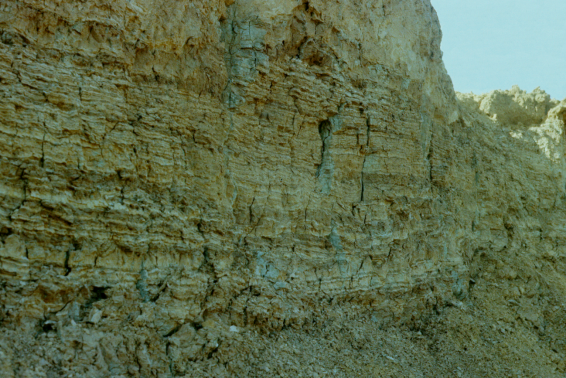 2.2.1. attēls. Glaciolimniskie (lQ3ltv) nogulumi – slokšņu māli Nīcgales mālu karjerā pie aizsargājamā ainavu apvidus dienvidrietumu malas. Foto: J. SomsSaskaņā ar esošajiem kvartārģeoloģiskās kartēšanas datiem (Juškevičs un Skrebels, 2003), AAA „Nīcgales meži” teritorijas zemes virspusē praktiski nav konstatēti augšpleistocēna glacigēnie (gQ3ltv) nogulumi. Leduslaikmeta beigu posma un holocēna sākuma ledājkušanas ūdeņu baseina jeb glaciolimniskie nogulumi (lgQ3ltv) ir izplatīti visplašāk (skat. 2.2.2. attēlu). Pēcleduslaikmetā mozaīkveidīgi, AAA “Nīcgales meži” teritorijas plašos pazeminājumos apgrūtinātas noteces apstākļos pārpurvotās vietās izveidojušies un turpina uzkrāties jaunāki purva (bQ4) nogulumi. Ainavu apvidus centrālajā daļā, lokāli, Šaušupietes ielejā un tās labā un kreisā krasta pieteku – strautu ielejās sastopami smilts un smilts-grants aluviālie nogulumi (aQ4). Atsevišķās vietās, kur teritorijas virsmas krituma un noteces apstākļi bijuši labvēlīgi lineārās erozijas norisei, ir izveidojušās gravas un tajās uzkrājušies proluviālie nogulumi (pQ4).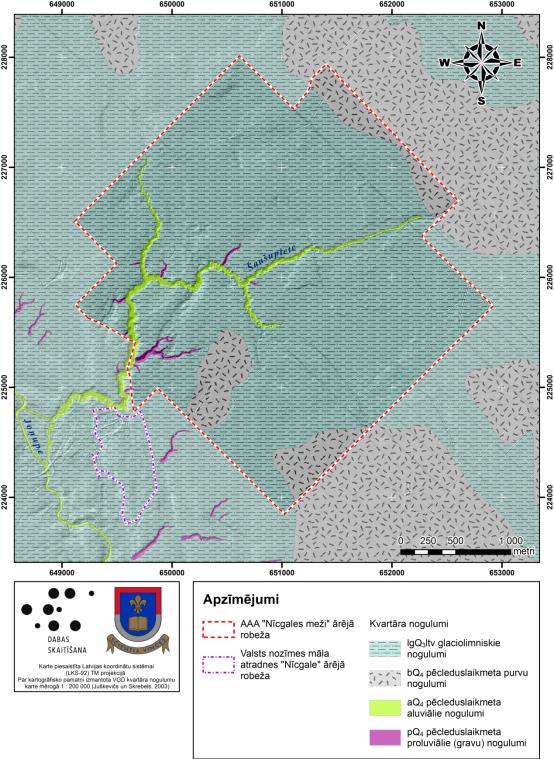 2.2.2. attēls. Kvartāra nogulumi AAA „Nīcgales meži” un tam piegulošajā teritorijā. Kartes sagatavošanai izmantoti kvartāra nogulumu kartēšanas dati (Juškevičs un Skrebels, 2003)AAA „Nīcgales meži” ģeoloģiskā uzbūve nosaka arī derīgo izrakteņu esamību un to izvietojumu. Tā kā Latvijā glaciolimnisko nogulumu izplatības areālos sastopamie kvartāra māli tiek ierindoti būvmateriālu ražošanai izmantojamo derīgo izrakteņu grupā, tad AAA „Nīcgales meži” teritorijas lielākajā daļā potenciāli varētu notikt mālu ieguve. Tomēr ieguves darbi AAA „Nīcgales meži” ietvaros nebūtu pieļaujami no teritorijas dabas aizsardzības mērķu viedokļa.No esošajām un perspektīvajām atradnēm, kurās ir veikta atbilstoša ģeoloģiskā izpēte, AAA „Nīcgales meži” teritorijas tiešā tuvumā atrodas māla atradne „Nīcgale” (skat. 2.2.2. attēlu), kurai ir noteikts valsts nozīmes derīgo izrakteņu atradnes statuss. Norādītajā atradnē apzinātie māla resursi izmantojami nacionālā līmenī, novada un/vai pagasta līmenī, attīstot uzņēmējdarbību ieguves vai būvmateriālu ražošanas nozarēs. Šādā kontekstā visvērtīgākās tehnoloģiskās īpašības ir tieši Nīcgales atradnes māliem. Produktīvo slāņkopu atradnē veido glaciolimnisko nogulumu slānis, kura biezums mainās no 2,0 līdz 9,5 m (vidējais biezums – 5,3 m), bet segkārtas biezums nepārsniedz 2,5 m. Pēc sastāva un tehnoloģiskajām īpašībām tie derīgi būvkeramikas un keramzīta ražošanai. Taču jāņem vērā, ka potenciālie resursu ieguves laukumi atrodas AAA “Nīcgales meži” tiešā tuvumā un karjeru izstrādes gaitā var tikt izmainīts gruntsūdeņu līmenis un pazemes noteces virzība, veidojot lokālu depresijas piltuvi. To potenciāli var izraisīt karjeru nosusināšana un karjeru ūdeņu atsūknēšana. Tas nozīmē, ka gadījumā, ja tiks plānota māla ieguve valsts nozīmes derīgo izrakteņu atradnē „Nīcgale”, būs nepieciešams arī izvērtēt šīs darbības iespējamo ietekmi uz AAA „Nīcgales meži” dienvidrietumu daļas biotopiem un bioloģisko daudzveidību. Vienlaicīgi māla ieguve atradnē „Nīcgale” var radīt arī tiešas negatīvas ietekmes – trokšņa piesārņojumu un emisijas gaisā ieguves procesā, ko radīs ieguves tehnika un transports.Nīcgales pagastā saskaņā ar MK 2001. gada 17. aprīļa noteikumu Nr. 175 “Noteikumi par ģeoloģiskajiem un ģeomorfoloģiskajiem dabas pieminekļiem” 209. punktu atrodas viens valsts nozīmes aizsargājamais ģeoloģiskais dabas piemineklis - Nīcgales Lielais akmens (skat. 2.2.3. att.). Šim objektam ir relatīvi liela antropogēnā noslodze, jo gada laikā to apmeklē ievērojams skaits cilvēku. Saskaņā ar minēto normatīvo aktu tiek aizsargāts gan pats dabas piemineklis – dižakmens, gan arī 10 m plata josla ap to.Nīcgales Lielais akmens ir vislielākais pašreiz zināmais laukakmens Latvijā, kura garums ir 10,5 m, platums - 10,4 m, augstums - 3,50 m, apkārtmērs - 31,1 m un virszemes daļas tilpums: 170 m3 (Jansons, Cigle, 1992). Tas atrodas dziļi mežā ap 6 km uz austrumiem no Nīcgales dzelzceļa stacijas, taču viegli sasniedzams pa ierīkotu zemesceļu, sekojot norādēm. Laukakmens atrodas meža stigu krustpunktā. Nīcgales Lielā akmens kultūrvēsturiskā nozīme aparkstīta DA plāna 1.1.7. nodaļā.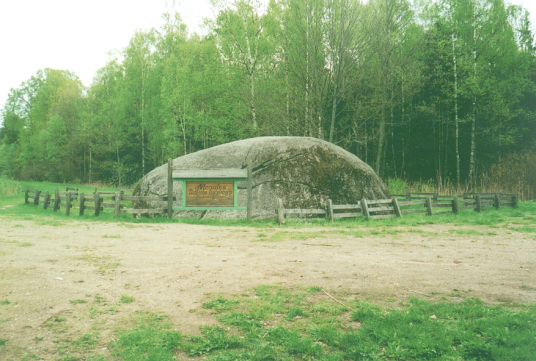 2.2.3. attēls. Nīcgales Lielais (Baltais) akmens – lielākais dižakmens Daugavpils novadā un Latvijā. Foto: J. Soms.Reljefa ziņā AAA „Nīcgales meži” atbilstoši esošajai rajonēšanai (Ramans, Zelčs, 1995) atrodas Austrumlatvijas zemienes fizioģeogrāfiskajā apgabalā, Jersikas līdzenumā (skat. 2.2.4. att.). AAA „Nīcgales meži” lokalizācija ledājkušanas ūdeņu baseina nogulumu izplatības areālā nosaka vāju reljefa artikulāciju. Morfoloģiski reljefa iezīmes AAA „Nīcgales meži” teritorijā atbilst lēzeni viļņotam un līdzenumu reljefa tipam, kur atsevišķos plašos pazeminājumos norisinās pārpurvošanās procesi.Lielāko daļu AAA „Nīcgales meži” teritorijas aizņem minētā Nīcgales ledājkušanas ūdeņu sprostezera veidotais glaciolimniskais līdzenums, kur virsmas augstākie punkti AAA „Nīcgales meži” ziemeļaustrumu daļā mūsdienās sasniedz 106 m virs jūras līmeņa. Viszemāk novietotās vietas AAA „Nīcgales meži” ir saistītas ar erozijas tīkla attīstību, Šaušupietei un tās pietekām – strautiem, iegraužoties glaciolimniskā līdzenuma virsmā (skat. 2.2.5. att.). Ilgstošas attīstības gaitā Šaušupietes ieleja AAA „Nīcgales meži” dienvidrietumu daļā ir sasniegusi 5 m dziļumu, kurā lokalizēts arī zemākais ĪADT virsmas punkts – 93 m virs jūras līmeņa.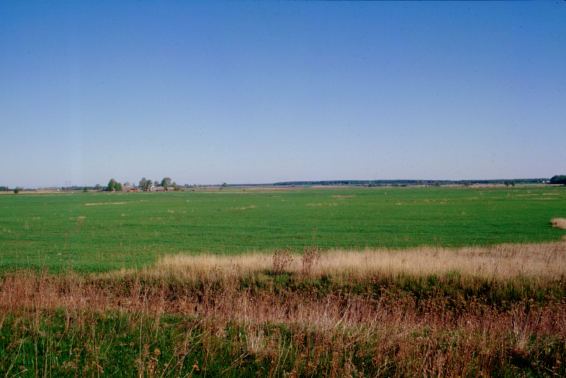 2.2.4. attēls. Jersikas līdzenums uz D no AAA „Nīcgales meži”. Foto: J. Soms Jersikas līdzenumā nebija iespējama ledājkušanas ūdeņu brīva noplūšana no ledāja malas, jo no ledāja brīvajās teritorijās virsas kritums galvenokārt bija vērsts uz ZR, t.i. uz ledāja pusi, nevis projām no tā (Dvareckas, Eberhards, 1978; Eberhards, Miidel, 1984). Tāpēc Nīcgales ledājkušanas ūdeņu sprostezera pakāpeniska izzušana norisinājās, hipsometriski augstāk esošā baseina ūdeņiem noplūstot uz zemāk novietotām teritorijām līdz ar ledāja malas atkāpšanos. Noplūstot plašajam sprostezeram, leduslaikmeta beigu posmā un pēcleduslaikmeta sākumā tā gultnes pazeminājumos saglabājās sekli, izolēti, nelieli paliku baseini. Tie pastāvēja pietiekami ilgu laiku, lai tajos notiekošo viļņošanās un limniskās akumulācijas procesu rezultātā izveidotos reljefā izteiktas abrāzijas un akumulācijas krasta formas (Straume, 1978; Krievāns, 2015). Šādi krasta līniju veidojumi, sastopami arī AAA „Nīcgales meži” teritorijā, kur tos pārsvarā veido noskalojuma kāples (skat. 2.2.5. att., 3. pielikums). Šīs ledājkušanas ūdeņu lokālo paliku ezeru krasta kāples vairāk sastopamas AAA „Nīcgales meži”austrumu, centrālajā un ziemeļrietumu daļā, kur tās iezīmē 102,7 m virs jūras līmeņa un 100,7 m virs jūras līmeņa  reiz eksistējušas ūdenstilpes. Tā kā šīs kāples nav veidojušās mūsdienu eksogēno ģeoloģisko procesu ietekmē, tās ir uzskatāmas par mantotām reljefa formām, un ir būtisks AAA „Nīcgales meži” ģeodaudzveidības elements.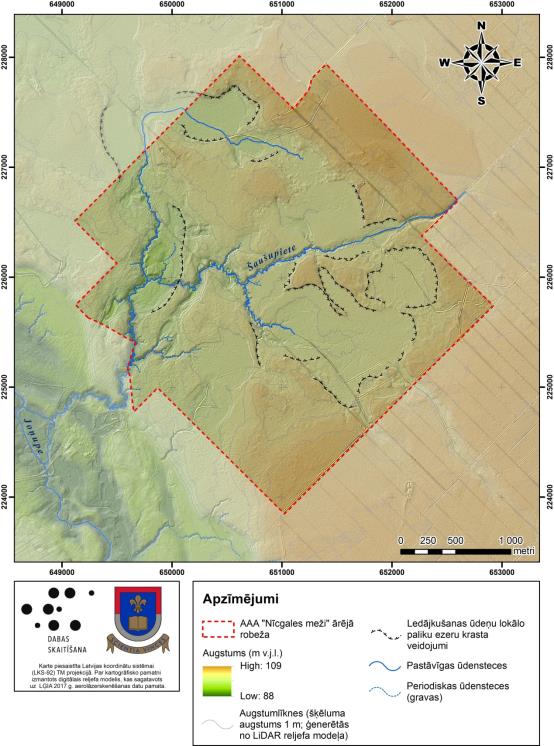 2.2.5. attēls. AAA „Nīcgales meži” un tam piegulošās teritorijas digitālais augstuma modelis (DEM), kas sagatavots no LĢIA 2017. gadā veiktās aerolāzerskenēšanas LAS datiem.2.3. HidrogrāfijaAAA „Nīcgales meži” teritorija atrodas Daugavas lielbaseinā un atbilstoši  valsts hidroloģiskajai rajonēšanai (Pastors, 1995) ietilpst Latgales augstienes upju hidroloģiskajā rajonā un Jersikas līdzenuma mazo upju hidroloģiskajā rajonā. AAA „Nīcgales meži” atrodas uz Dubnas un Joņupes baseinu lokālās ūdensšķirtnes (skat. 2.3.1. att.), abas norādītās ūdensteces ir Daugavas labā krasta pietekas. 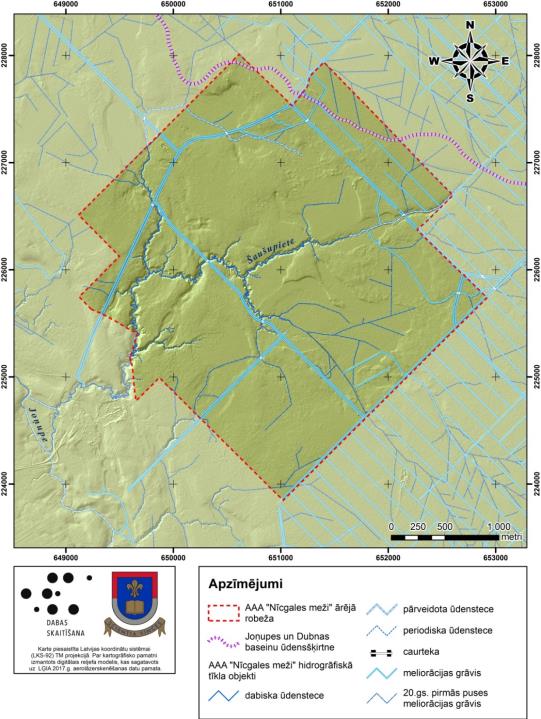 2.3.1. attēls. AAA „Nīcgales meži” un tam piegulošās teritorijas hidrogrāfiskais tīkls.No AAA „Nīcgales meži” teritorijas, ņemot vērā virsmas morfoloģiju un apvidus reljefu, kā arī mākslīgi veidoto meliorācijas sistēmu, drenāža norisinās dažādos virzienos. Proti, AAA “Nīcgales meži” teritorijas lielākajai daļai (izņemot galējo ziemeļaustrumu malu) pa Šaušupieti, tās dabiskām pietekām – strautiem, kā arī grāvju sistēmu, ir notece  uz dienvidrietumiem, uz Joņupi. Savukārt AAA “Nīcgales meži” teritorijas nelielai ziemeļaustrumu daļai pa meža meliorācijas sistēmas grāvjiem ir notece uz ziemeļaustrumiem un ziemeļiem uz Malnaviņu un pa to uz Dubnu, un uz austrumiem-ziemeļaustrumiem uz Kalupes iegultnes ezeriem un no tiem pa Kalupi arī uz Dubnu.Saskaņā ar VSIA “Zemkopības ministrijas nekustamie īpašumi” meliorācijas digitālā kadastra informāciju, kā arī saskaņā ar ĢIS vidē veiktās hidroloģiskās modelēšanas rezultātiem, lielākā daļa, t.i. 97,5 % AAA “Nīcgales meži” teritorijas atrodas Joņupes sateces baseinā, tikai 2,5% ĪADT teritorijas ietilpst Dubnas baseinā.Galvenais AAA “Nīcgales meži” dabiskā hidrogrāfiskā tīkla elements ir Joņupes labā krasta pieteka Šaušupiete, kas kopā ar divām mazākām pietekām – strautiem un virkni gravās esošu periodisku ūdensteču, drenē ūdeņus no AAA “Nīcgales meži” teritorijas uz Joņupi (skat. 2.3.1. att.). Savukārt pa Joņupi ūdens tālāk no AAA “Nīcgales meži” tiek drenēts uz Daugavu. Šaušupietes kopējais garums ir 7,77 km, no tiem 5,67 km ir AAA “Nīcgales meži” teritorijā. Augštecē un arī lejtecē upīte ir pārveidota, iztaisnojot un arī padziļinot tās gultni. AAA “Nīcgales meži” ietvaros pārveidoti ir 1,18 km jeb 26 % no Šaušupietes tecējuma. To augštecēs pārveidotas ir arī abu strautu – Šaušupietes labā un kreisā karsta pieteku gultnes.Šaušupietes augštece AAA “Nīcgales meži” ziemeļaustrumu daļā ir lokalizēta 103 m virs jūras līmeņa, bet tās tecējuma zemākais punkts AAA “Nīcgales meži” ietvaros rietumu malā ir lokalizēts 94 m virs jūras līmeņa. Kopējais gultnes gradients jeb kritums ir 1,5 m/km. Tas nosaka relatīvi lēnu plūdumu un sanešu akumulāciju gultnē, turklāt lēnajos posmos organiskās daļiņas un atmirušie augi nogulsnējas gultnē, veidojot detrītu un dūņas. Kopumā šo procesu ietekmē vērojama gultnes meandrēšana (skat. 2.3.2. att.). Tā kā AAA “Nīcgales meži” ietvaros nepārveidotajā daļā upīte plūst pa nelielu, 30 līdz 70 m platu un 3 līdz 5 m dziļu ieleju, tad gultne atbilst ierobežotas meandrēšanas tipam. 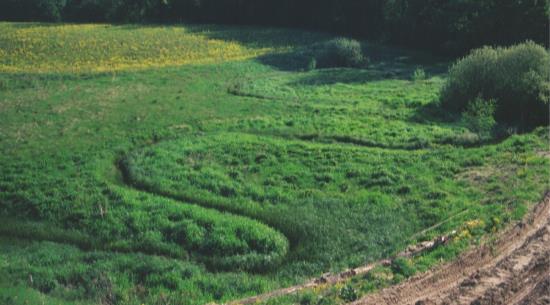 2.3.2. attēls. Meandrējoša Šaušupietes gultne pie Dreiskiem. Foto: J. SomsPārveidotajā daļā upītes līkumainības koeficients L ir 1,02, kas atbilst taisnām upju gultnēm, bet dabiskajā tecējumā līkumainības koeficients L ir 1,43, kas atbilst stipri meandrējošām gultnēm (1,30 < L < 1,50). Upītes līkumainības rādītājs ir uzskatāms par labu dabiskas fluviālas vides indikatoru, jo tas norāda uz dzīvotņu potenciālo daudzveidību upīte, kas ir priekšnoteikums dažādu ūdens floras un faunas sugu klātbūtnei. Nelielais kritums un atbilstoša barības bāze tiešā upītes tuvumā ir labvēlīgs priekšnoteikums bebru ekspansijai AAA “Nīcgales meži” teritorijā. Šajā gadījumā bebru darbība, veidojot aizsprostus un uzpludinājumus, hidroloģiskā kontekstā ir vērtējama negatīvi, jo tiek palēnināta notece un Šaušupietes dabiskais tecējums pārvēršas bebru dīķu kaskādē. Tāpēc nepieciešams skaitliski ierobežot bebru populāciju AAA “Nīcgales meži” un izvākt bebru izveidotos dambjus.Dabiskā notece AAA “Nīcgales meži” teritorijā ir stipri pārveidota, jo ceļu infrastruktūras izbūves un mežu meliorācijas pasākumu gaitā ir izveidoti daudzi mākslīgā hidrogrāfiskā tīkla elementi – meliorācijas grāvji (skat. 2.3.1. att.). Daudzviet AAA “Nīcgales meži” ietvaros ir izsekojama arī senāka, XX gadsimta pirmās puses sazarota meža meliorācijas grāvju sistēma. Lai gan šī senākā mākslīgās drenāžas sistēma ir daļēji aizaugusi vai aizpildījusies ar sanešu materiālu, tomēr tā joprojām pilda nosusināšanas funkciju. Ļoti blīvs meža meliorācijas grāvju tīkls piekļaujas AAA “Nīcgales meži” teritorijai no dienvidaustrumiem un ziemeļaustrumiem.No vides viedokļa meža zemes meliorācijas sistēmu izveidošana XX gadsimta pirmajā pusē, kā arī tās rekonstrukcija un daudz plašākas susināšanas novadgrāvju sistēmas izveide XX gadsimta 60. – 80. gados AAA “Nīcgales meži” vērtējama pozitīvi. Proti, zemes virsmu veidojošie ūdens mazcaurlaidīgie glaciolimniskie nogulumi aizkavē infiltrāciju, bet izlīdzinātais reljefs nenodrošina efektīvu drenāžu, kā rezultātā ieplakās un mikroreljefa pazeminājumos veidojas stagnējošs hidroloģiskais režīms un norisinās pārpurvošanās. Ilgtermiņā tas veicina meža platību ar nekustīgiem, stāvošiem virsūdeņiem un gruntsūdeņiem pieaugumu, augsnes glejošanos un koku augšanas apstākļu pasliktināšanos. Savukārt meliorācijas sistēmu izveidošana ir sekmējusi ūdeņu aizvadi, kā ietekmē uzlabojusies arī augsnes aerācija un līdz ar skābekļa piekļuvi ir paātrinājusies augsnes humusvielu veidošanās nobiru sadalīšanās un mineralizācijas rezultātā. Tas savukārt ir palielinājis augiem pieejamo barības vielu daudzumu gan mehāniski, jo izveidojies biezāks aerētas augsnes slānis, kurā var iespiesties koku saknes, gan mikrobioloģiski, jo, mikroorganismu un augsnes mikrofloras darbībai norisinoties aerobos apstākļos, atbrīvojas kūdrā un detrītā ieslēgtās barības vielas.Pēc meliorācijas sistēmu izveides meži un ar tiem saistītās augu sabiedrības, dzīvnieki un putni ir pielāgojušies vides apstākļiem un zināmā mērā pat ir atkarīgi no tās funkcionēšanas, tāpēc nav pamata apgalvot, ka esošo meliorācijas sistēmu darbības saglabāšana var būtiski ietekmēt bioloģisko daudzveidību negatīvā nozīmē.Esošās meža ceļu infrastruktūras ietekmes uz meža biotopu hidroloģisko režīmu izvērtējumsHidroloģiskā modelēšana, kas DA plāna izstrādes ietvaros ir veikta AAA “Nīcgales meži” teritorijā, parāda plaša, sazarota, dendrītiska apveida virszemes noteces koncentrēšanās vietu jeb ievalku tīklojuma esamību, kas lielākajā daļā AAA “Nīcgales meži” nodrošina lietus un sniega kušanas ūdeņu drenāžu dabiskā ceļā (skat. 2.3.3. att.). Vienlaikus jāatzīmē, ka ceļu infrastruktūras uzbērumi un grāvju atbērtnes veido mākslīgas barjeras virszemes notecei, un pārvirza to paralēli šiem infrastruktūras elementiem. Tā kā šāda veida mākslīgas noteces barjeras ietver gandrīz visu AAA “Nīcgales meži” teritoriju periferiāli un arī sadala to, tad, lai novērstu virszemes noteces aizturi, paralēli ceļiem ir ierīkoti novadgrāvji, kuri pārtver un pārorientē dabisko drenāžu. Vienlaicīgi, lai saglabātu hidrogrāfiskā tīkla t.s. 0-pakāpes elementu jeb ievalku hidroloģisko saistību ar augstākas pakāpes uztverošajām ūdenstecēm, virszemes noteces aiztures problēma lielā mērā ir atrisināta, izbūvējot caurtekas zem ceļu uzbērumiem, nobrauktuvēm vai grāvju atbērtnēm, tādejādi nodrošinot ūdensnoteku vai ūdensteču caurplūdi (skat. 2.3.3. att.). Jāatzīmē, ka šo caurteku funkcionēšana ir ļoti svarīga, lai nodrošinātu AAA “Nīcgales meži” teritorijas drenāžu un novērstu noteces mākslīgu barjeru izraisītu ūdeņu uzkrāšanos, tāpēc caurteku sistēmu uzturēšana, to tīrīšana un atbrīvošana no sanesumiem ir būtisks dabas aizsardzības mērķu sasniegšanas priekšnoteikums.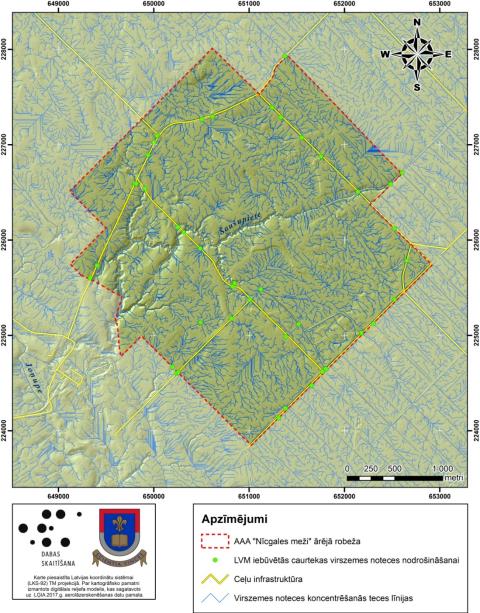 2.3.3. attēls. AAA „Nīcgales meži” un tam piegulošās teritorijas virszemes noteces tīklojums (hidroloģiskās modelēšanas rezultāti) un noteces barjeras.2.4. Augšņu raksturojums AAA „Nīcgales meži” teritorija ietilpst Austrumlatvijas līdzenuma augšņu rajonā, Jersikas līdzenuma apakšrajonā (Āva, 1994). Šajā teritorijā uz ledājkušanas ūdeņu sprostezerā akumulētiem smalkgraudainas smilts, aleirītu un karbonātiskiem māla nogulumiem (Zelčs, 1995), veidojušās automorfās vai pushidromorfās augsnes. Tomēr AAA “Nīcgales meži” teritorijā šāda situācija ir vērojama tikai minerālgrunts veidotos plašos, lēzenos reljefa pacēlumos, kuros nav konstatētajama īslaicīgi stāvošu virsūdeņu vai sekla gruntsūdens izteikta ietekme – reducēšanās (glejošanās) veidoti gleja plankumi un ieslēgumi aizņem ne vairāk par 10 % no augsnes horizonta sienas. Savukārt daudzās ieplakās un reljefa pazeminājumos, kur drenāža ir apgrūtināta un ir uzkrājusies kūdra, ir izplatītas hidromorfās purva augsnes. To veidošanās norisinājusies ilgstošā virsūdeņu vai seklu gruntsūdeņu ietekmē, kas sekmēja glejošanās procesa norisi un kūdras uzkrāšanos. Šīs Latvijas augšņu klasifikācijas klases morfoloģiskās pazīmes izpaužas kā gleja plankumi, vienlaidu gleja horizonts, kā arī citas ar reducēšanās procesiem saistītas pazīmes augsnes horizontā, kā arī pārsedzošs kūdras slānis.Augsnes glejošanās procesu ietekmē pasliktinās augsnes īpašības AAA “Nīcgales meži” teritorijā – tā kļūst blīva un zaudē struktūru, tiek apgrūtināta gaisa un ūdens apmaiņa, kas kopumā negatīvi ietekmē daudzas no koku sugām.Tā kā glaciolimniskie mālainie nogulumi ir karbonātiski, tad pietiekamas aerācijas apstākļos uz šādiem cilmiežiem var veidoties auglīgas augsnes, kas ir priekšnoteikums platlapju veģetācijas attīstībai. Tomēr teritorijai raksturīgas arī velēnu vidēji stipri un vāji podzolētas augsnes, arī velēngleja un glejaugsnes. Pārpurvotos pazeminājumos un ieplakās sastopamas pārejas un zemā tipa purva kūdraugsnes. Šaušupietes ielejā izplatītas aluviālās jeb palieņu augsnes, kuras applūst palu laikā, un kurās uzkrājušies palu ūdeņu sanesumi, paaugstinot to auglību.Līdz ar to mozaīkveida augšņu sega kombinācijā ar atšķirīgu augšņu mitruma režīmu reljefa pacēlumos un pazeminājumos rada priekšnoteikumus arī augu segas mozaīkveida attīstībai un mikrodzīvotņu atšķirībām pat nelielās platībās.3. SOCIĀLĀS UN EKONOMISKĀS SITUĀCIJAS APRAKSTS3.1. Iedzīvotāji, apdzīvotās vietas, nodarbinātībaAAA “Nīcgales meži” atrodas Daugavpils novadā, kura kopējā platība ir 1889.7 km2, bet iedzīvotāju skaits 2018. gada 1. jūlijā bija 22 914. Novada nacionālais sastāvs: krievi (41 %), latvieši (35 %), poļi (12 %), baltkrievi (7 %), ukraiņi (1 %), lietuvieši (1 %), citas tautības (3 %). Daugavpils novads ir lielākā pašvaldība Latvijā pēc platības, 13. lielākā pašvaldība Latvijā pēc iedzīvotāju skaita. Novads izveidots 2009. gadā, apvienojoties 19 bijušā Daugavpils rajona pagastiem, tajā skaitā Nīcgales pagastam (aplūkots 2018. gada 28. septembrī: https://www.daugavpilsnovads.lv/novads/novads-faktos/).Nīcgales pagasts atrodas Daugavpils novada ziemeļrietumu daļā, Daugavas krastā, 29 km attālumā no Daugavpils. Ziemeļos un ziemeļaustrumos pagasts robežojas ar Jersikas pagastu un Vārkavas novadu, dienvidos ar Kalupes un Dunavas pagastiem.Nīcgales pagasta kopējā platība ir 96,57 km², no tiem lauksaimniecībā izmantojamā zeme: 3368.5 ha, meži aizņem 4693.6 ha, zemes zem ūdeņiem: 437.0 ha. 2018. gada 1. jūlijā pagastā bija 615 iedzīvotāji (2,6 % no Daugavpils novada iedzīvotājiem), tajā skaitā 74 iedzīvotāji (12 %) līdz darbaspējas vecumam, 399 iedzīvotāji (65 %) darbaspējas vecumā, bet 142 iedzīvotāji (23 %) pēc darbaspējas vecuma (aplūkots 2018. gada 6. novembrī: https://www.pmlp.gov.lv/lv/assets/documents/statistika/).Lielākais apdzīvotais ciems un pagasta administratīvais centrs ir Nīcgale, kopā pagasta teritorijā ir 20 ciemu (Somugols, Dukurieši, Kalnišķi, Dreiski u.c.). Lielākā upe ir Daugava (robežupe), tās pieteka Jāņupe. Teritorijā atrodas Nīcgales purvs, ir māla iegulas, teritoriju šķērso dzelzceļa līnija Rīga – Daugavpils, autoceļi Rīga – Krāslava Višķi – Nīcgale.Nīcgale ir apdzīvota vieta Daugavpils novadā. Izveidojusies bijušās Nīcgales muižas teritorijā. Vēsturiskos avotos pirmoreiz minēta 12. gadsimtā, kad ietilpa latgaļu apdzīvotajā Jersikas valstī. 13. gadsimtā novadu pakļāva Livonijas ordenis, 17. gadsimtā – Polija, 18. gadsimtā – Krievija. 19. gadsimtā teritorijā bijusi Nīcgales muiža, 1863. gadā iesvētīta Nīcgales Romas katoļu baznīca. Pēc II Pasaules kara teritorijā nodibināti pieci kolhozi, vēlāk tie apvienoti padomju saimniecībā “Nīcgale” (likvidēta XX gadsimta 90. gadu sākumā).Nīcgales ciemā atrodas pagasta pārvaldes ēka, Nīcgales pamatskola, pirmsskolas izglītības iestāde “Sprīdītis”, tautas nams, tautas bibliotēka, feldšeru punkts, divi veikali, pasts, dzelzceļa stacija. Teritorijā atrodas Nīcgales Romas Katoļu draudzes baznīca, divas kapsētas (Nīcgales kapsēta un Jaunās sādžas kapi). Darbojas vairākas sabiedrības ar ierobežotu atbildību un zemnieku saimniecības (aplūkots 2018. gada 28. septembrī: http://nicgale.lv/par-pagastu/).AAA “Nīcgales meži” teritorija pašlaik nav apdzīvota, Nīcgale atrodas aptuveni četru kilometru attālumā no AAA “Nīcgales meži”, bet AAA “Nīcgales meži” tuvākā apdzīvotā vieta ir Dreiski, kas sastāv no atsevišķām viensētām un atrodas pie AAA “Nīcgales meži” DR robežas. Dreiskos atrodas arī kādreizējā keramzīta rūpnīca, kuras ēkas DA plāna izstrādes laikā tiek pamazām nojauktas.3.2. Pašreizējā un paredzamā antropogēnā slodze uz aizsargājamo teritorijuAAA “Nīcgales meži” pašreizējo antropogēno slodzi veido galvenokārt mežsaimnieciskā darbība un teritorijas apmeklētāji, kuru galvenais mērķis ir Nīcgales Lielā akmens apskate.AAA “Nīcgales meži” ir spēkā aizsargājamo ainavu apvidiem noteiktie vispārējie meža apsaimniekošanas aprobežojumi, kas nosaka minimālo kailcirtes platību (3 ha), bet nenosaka nekādus citus būtiskus mežsaimnieciskās darbības aprobežojumus. Līdz ar to AAA “Nīcgales meži” mežu apsaimniekošanas intensitāte ir līdzīga kā mežiem ārpus ĪADT, izņemot teritorijā esošo mikroliegumu. Vērtējot mežsaimniecisko darbību, laika posmā no 1986. gada līdz 2018. gadam ~ 50 % no AAA “Nīcgales meži” pašreizējās teritorijas ir veiktas dažāda veida cirtes (3.2.1. attēls). No visiem meža nogabaliem, kuros tika veikta mežsaimnieciskā darbība, 16 % ir atzīmētas kailcirtes. Kopumā tie ir 83 meža nogabali. Līdzīgā platībā tika veiktas kopšanas cirtes – 144,21 hektāru platībā. Būtisks arī sanitāro cirsmu skaits. AAA “Nīcgales meži” izveidots 2004. gada 8. aprīlī saskaņā ar Latvijas Republikas MK Noteikumiem Nr. 265 Grozījumi MK 1999. g. 23. februāra noteikumos Nr 69 ”Noteikumi par aizsargājamo ainavu apvidiem”.  Laika posmā no 2004. līdz 2005. gadam notika DA plāna izstrāde AAA “Nīcgales meži” laika periodam no 2005. gada līdz 2015. gadam. Šis DA plāns tika apstiprināts 2005. gada 6. jūlijā. Saskaņā ar Latvijas Republikas vides aizsardzības un reģionālās attīstības ministra K.Gerhada 2016.gada 18.februāra rīkojumu Nr.24 „Par dabas aizsardzības plānu darbības termiņa pagarināšanu” aizsargājamo ainavu apvidus „Nīcgales meži" dabas aizsardzības plāna darbības termiņš tika pagarināts līdz 2019.gada 31.decembrim.LVM cirsmu plānošanā daļēji ņēma vērā 2005. gada DA plānā ieteikto dabas lieguma zonu, tomēr atsevišķi tolaik plānotajā dabas lieguma zonā esošie meža nogabali (piemēram, 114. kvartāla 12.1. nogabals, 154. kvartāla 3. nogabals) ir nocirsti pēc DA plāna apstiprināšanas. Kopumā pēc plāna stāšanās spēkā teritorijā kailcirtēs tika izzāģēti ~99.5 ha meža, kas veido gandrīz 11 % no teritorijas kopplatības. Mežsaimnieciskās darbības pārskats par laika posmu no 2005. līdz 2018. gadam apkopots 3.2.2. tabulā.Paredzams, ka mežsaimnieciskās darbības radītā slodze uz AAA “Nīcgales meži” varētu mazināties, ja īpaši aizsargājamo sugu un biotopu aizsardzībai un meža biotopu fragmentācijas mazināšanai tiktu noteikta zona ar stingrākiem mežsaimnieciskās darbības aprobežojumiem, nekā pašlaik. Šobrīd mežsaimnieciskā darbība ir būtiski ierobežota tikai 5,7 ha platībā (0,6 % no AAA “Nīcgales meži” teritorijas) – mikroliegumā, kas izveidots īpaši aizsargājamas augu sugas – lakša aizsardzībai (skat.1.1.5. nodaļu).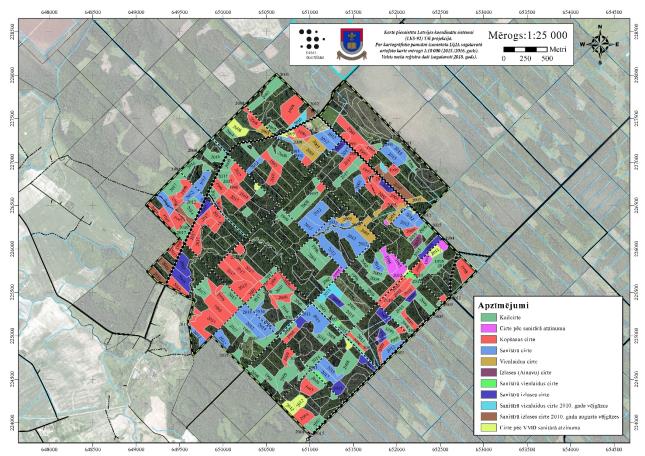 3.2.1 attēls. Mežsaimnieciskās darbības vēstures (1986. – 2018. gadi) kartogrāfisks attēlojums AAA “Nīcgales meži”.3.2.1. tabula. Mežsaimnieciskās darbības vēsture (1986. – 2018. gadi) AAA “Nīcgales meži”.3.2.2. tabula. Mežsaimnieciskās darbības vēsture (2005. – 2018. gadi) AAA “Nīcgales meži”.Nīcgales Lielā akmens apmeklētāji nokļūšanai uz šo apskates objektu izmanto ceļus, kas ved caur AAA “Nīcgales meži”. Mežsaimniecības ceļi ir kvalitatīvi, kā arī ir izbūvētas autostāvvietas, līdz ar to Lielā akmens apmeklētāji AAA “Nīcgales meži” dabas vērtības būtiski negatīvi neietekmē.Lielā akmens apmeklētājiem potenciāli interesantas ir citas ĪADT kultūrvēsturiskās un dabas vērtības, piemēram, tauriņi, platlapju meži, Imanta Ziedoņa grupas izkoptā liepu audze, kurus nav iespējams organizēti tuvāk iepazīt, jo nav izveidota atbilstoša tūrisma infrastruktūra. Lai izglītotu AAA “Nīcgales meži” apmeklētājus, pie esošajiem LVM mežsaimniecības ceļiem ieteicams dabā izvietot stendus, kuros aprakstītas AAA “Nīcgales meži” vērtības. Tomēr nav paredzams AAA “Nīcgales meži” apmeklētāju skaita būtisks pieaugums, ja tiktu uzstādīti minētie stendi. Vienlaikus Lielā akmens apmeklētāji ilgāk uzkavētos AAA “Nīcgales meži” un labāk iepazītu to.3.3. Teritorijas izmantošanas veidiAAA “Nīcgales meži” galvenā sociālā un ekonomiskā vērtība ir tajā esošais mežs gan kā koksnes resurss, gan kā medību resurss, gan kā rekreācijas, tūrisma un izziņas resurss. Teritorijā esošie meži un zālāji ir nozīmīgi kā retu un aizsargājamu sugu dzīvotne ar zinātnisku un izziņas vērtību.AAA “Nīcgales meži” teritorijai ir būtiska nozīme ekosistēmu pakalpojumu nodrošināšanā. Meži nodrošina apgādes jeb nodrošinājuma pakalpojumus, tajā skaitā koksnes resursus, kas tiek visvairāk izmantoti, kā arī mazāk izmantotos: ogas, sēnes, ārstniecības augus. Meži, zālāji un ūdensteces nodrošina arī regulējošos un atbalsta pakalpojumus, piedaloties gaisa kvalitātes regulēšanā, aizsardzībā no plūdiem, augsnes erozijas novēršanā, kalpo kā dzīvotne sugām un piedalās ģenētiskās daudzveidības uzturēšanā. AAA “Nīcgales meži” ir vēl neizmantotas iespējas kultūras jeb nemateriālo pakalpojumu sniegšanā, iesaistot tūrisma un atpūtas apritē ne tikai Nīcgales Lielo akmeni, bet arī mežu un zālāju teritorijas (https://ekosistemas.daba.gov.lv/public/lat/ekosistemu_pakalpojumi11/ekosistemu_pakalpojumi1/).Šobrīd AAA “Nīcgales meži” teritoriju apsaimnieko LVM, kas veic gan koksnes ieguvi galvenajās cirtēs, tajā skaitā kailcirtēs (AAA “Nīcgales meži” atļauta kailciršu veikšana ar maksimālo platību līdz 3 ha), gan arī mežaudžu kopšanas un meža infrastruktūras apsaimniekošanas pasākumus. Saskaņā ar LVM sniegto informāciju galvenās izmantošanas cirtes tiek plānotas ik pēc 4 – 5 gadiem. 2004. - 2007. gadā veikta mežsaimniecības ceļu pārbūve, regulāri tiek veikti ceļu uzturēšanas darbi. Grāvju tīrīšana veikta 2005. gadā, kvartālstigas tiek tīrītas atbilstoši budžeta iespējām un pēc nepieciešamības.AAA “Nīcgales meži” mežu teritorijas medību tiesības ir iznomātas vairākiem mednieku kolektīviem, tajā skaitā medību kolektīvam „Nīcgales akmens”. Saskaņā ar VMD veikto medījamo dzīvnieku uzskaiti 2018./2019. gada sezonā AAA “Nīcgales meži” teritorijai atbilstošā platībā šajā apvidū uzturas vidēji 6 aļņi, 14 brieži, 2 mežacūkas, 32 stirnas. Mednieku kolektīva pārstāvis ir norādījis, ka AAA “Nīcgales meži”platībai atbilstošā teritorijā ik gadu nomedī 2-4 aļņus, 2-4 briežus, 16-20 mežacūkas, 18-30 stirnas. Iespējams, ka mežacūku skaits AAA “Nīcgales meži” pēdējos gados ir strauji samazinājies Āfrikas cūku mēra izplatības dēļ.AAA “Nīcgales meži” teritorijai cauri ejošie ceļi ved uz populāro tūrisma objektu – Nīcgales Lielo akmeni, līdz ar to AAA “Nīcgales meži” esošo ceļu seguma kvalitātei un ceļu ainavai ir būtiska nozīme tūrisma organizēšanā. Atpūtas vietu, stāvvietu, takas pie Nīcgales Lielā akmens apsaimnieko LVM. Pie ceļu krustojumiem uzstādītas vairākas norādes uz akmeni, kā arī tiek appļautas ceļmalas. Apmeklētāju uzskaite netiek veikta, bet tūrisma sezonas laikā Nīcgales Lielo akmeni regulāri apmeklē tūristu grupas un individuālie tūristi. Savukārt dabas un ainavas vērtības AAA “Nīcgales meži” teritorijā, tajā skaitā ainaviski un bioloģiskās daudzveidības ziņā interesantie vecie apšu un platlapju meži kā apskates un izziņas objekts tiek maz izmantoti, kaut arī ir iespējams tos iesaistīt tūrisma maršrutos.4. Aizsargājamās teritorijas novērtējums4.1. Aizsargājamā teritorija kā vienota dabas aizsardzības vērtība un faktori, kas to ietekmē, tai skaitā iespējamo draudu izvērtējumsAAA “Nīcgales meži” teritorijas ainavas ir novērtētas kā tipiskas līdzenumu mežu ainavas, kuru vērtīgākie elementi ir Nīcgales Lielais akmens, Saušupes palienes pļavas un platlapju meži. No meža ainavas pieejamības viedokļa lielākā nozīme ir ainavām, kas izvietotas gar ceļu, pa kuru AAA “Nīcgales meži” apmeklētāji dodas uz Nīcgales Lielo akmeni, vērtīgākās meža ceļa ainavas ir tās, kur skatā no ceļa redzami platlapju meži, kur vidēji tāla skata iespējamību rada ceļa malā esošās lauces, aizaugošās pļavas un lauki, meža ceļa līkumi. Savukārt nesenie izcirtumi un jaunaudzes pazemina meža ainavas estētisko kvalitāti, ainava ir līdzvērtīga tai, kas redzama saimnieciskos mežos, un apmeklētājiem neasociējas ar bioloģiskajai daudzveidībai nozīmīgu un aizsargājamu teritoriju.AAA “Nīcgales meži” teritorijā ir reģistrēti astoņi ES nozīmes īpaši aizsargājamie biotopi ar kopējo platību 133,53 ha, kas ir 14,60 % no kopējās AAA “Nīcgales meži” teritorijas, no tiem seši ir mežu biotopi, kā arī viens zālāju un viens upju biotops (skat. 4. pielikumu). Īpaši aizsargājamie biotopi aizņem salīdzinoši nelielu AAA “Nīcgales meži” platību, un ir fragmentēti ar izcirtumu un jaunaudžu platībām.AAA “Nīcgales meži” teritorijā pētījumu laikā kopumā konstatētas 33 īpaši aizsargājamas sugas: septiņas vaskulāro augu sugas (skat. 5. pielikumu), trīs ķērpju sugas, viena sūnu suga, desmit bezmugurkaulnieku sugas (skat. 6. pielikumu), un 19 putnu sugas (skat. 7. pielikumu). Veicot AAA “Nīcgales meži” teritorijas izpēti, konstatēti vairāki dabas vērtības negatīvi ietekmējoši faktori. Teritorijā sastopamos īpaši aizsargājamos meža biotopus un mežā augošo īpaši aizsargājamo vaskulāro augu, sūnu un kērpju sugu dzīvotnes un saproksilo kukaiņu sugu dzīvotnes negatīvi ietekmē teritorijā veiktās galvenās cirtes, kas gan iznīcina biotopus un, iespējams, dzīvotnes, gan izolē un fragmentē saglabājušos aizsargājamos biotopus un sugu atradnes, kā arī samazina bioloģiski vecu mežu īpatsvaru AAA “Nīcgales meži” teritorijā. Mežloka atradni negatīvi ietekmē pārmērīga antropogēnā slodze – augu ievākšana un ar to saistītā dzīvotnes izbradāšana. AAA “Nīcgales meži” teritorijā sastopamo īpaši aizsargājamo un reto tauriņu sugu pastāvēšanu negatīvi ietekmē atklātu vietu (lauču, pļavu, ceļmalu, grāvmalu) aizaugšanas procesi, kā rezultātā tauriņiem piemērotie barošanās biotopi degradējas, aizaugot ar krūmiem, tādā veidā samazinoties nektāraugu segumam. Palieņu zālāju kvalitāti negatīvi ietekmē to apsaimniekošanas pārtraukšana, bet upes straujteci, iespējams, negatīvi ietekmē upes augštecē veiktā mežu meliorācija, par ko nepieciešami papildu pētījumi. Palieņu zālājus un upes straujteci negatīvi ietekmē bebru darbība – bebru izveidoto aizsprostu radītie uzpludinājumi (skat. 4.1.1. tabulu).4.1.1. tabula. Pārskata tabula par apdraudējumiem, slodzēm un darbībām, kas ietekmē AAA „Nīcgales meži” teritoriju. Paskaidrojumi Ietekmes veids: N – negatīva; P – pozitīva Ietekmes pakāpe: H - liela nozīme/ietekme Liela tieša vai tūlītēja iedarbība un/vai iedarbība, kas skar plašus apgabalus M - vidēja nozīme/ietekme Vidēja tieša vai tūlītēja iedarbība, galvenokārt netieša iedarbība un/vai iedarbība, kas skar ierobežotu apgabalu/tikai reģionāli L - maza nozīme/ietekme Neliela tieša vai tūlītēja iedarbība, netieša iedarbība un/vai iedarbība, kas skar nelielu apgabala daļu/tikai lokāli Ietekmes kods: atbilstoši Izziņu portālā http://cdr.eionet.europa.eu/help/habitats_art17/ norādītajam (xls fails List of pressures and threats (last updated: 07.05.2018) sadaļā List of pressures and threats and conservation measures with specific guidance on the use of distinct pressure and measure codes) Piesārņojuma kods: N - slāpekļa ienese; P - fosfora/fosfātu ienese; A - skābju ienese/paskābināšanās; T - toksiskas neorganiskās ķīmiskās vielas; O - toksiskas organiskās ķīmiskās vielas; X - jaukts piesārņojums Ietekmes vieta: i – teritorijā; o – ārpus teritorijas; b – teritorijā un ārpus teritorijas  *Ietekmju klasifikācija saskaņā ar http://cdr.eionet.europa.eu/help/habitats_art17/: A06 – Abandonment of grassland management (e.g. cessation of grazing or mowing), B09 – Clear-cutting, removal of all trees, B15 – Forest management reducing old growth forests, B27 - Modification of hydrological conditions, or physical alteration of water bodies and drainage for forestry (including dams), G11 – Illegal harvesting, collecting and taking, I04 - Problematic native species. Teritorijas vērtību aizsardzībai galvenokārt nepieciešamas divu veidu aktivitātes, kas nodrošina gan sugu un biotopu, gan ainavas vērtību aizsardzību:mežsaimnieciskās darbības aizliegums (izņemot biotopu apsaimniekošanas pasākumus) vērtīgajos un potenciāli vērtīgajos meža nogabalos,zālāju apsaimniekošana, kas ietver Saušupes palienes zālāju, lauču, ceļmalu un grāvmalu uzturēšanu vai apsaimniekošanas atsākšanu.4.2. Ainaviskais novērtējums (estētiskajā, ekoloģiskajā, sociālekonomiskajā aspektā, kā arī pozitīvo un negatīvo ietekmju analīze aizsargājamā teritorijā esošai ainavai kopumā)AAA “Nīcgales meži” atbilstoši Latvijas ainavu klasifikācijai (Ramans, 1995) ietilpst Aiviekstes ainavzemes Dienvidlatgales āraines ainavapvidū. Āraines šajā klasifikācijā ir līdzenumu lauksaimniecības zemju ainavas, bet Nīcgales mežu un purvu masīvs, daļa no kura ir AAA “Nīcgales meži”, ir kā mežu sala apkārtējā lauksaimniecības zemju ainavā. Nīcgales mežu masīva ainavu telpa, tajā skaitā AAA “Nīcgales meži”, ir klasificējama kā līdzenumu mežaine, Latvijā tipiska ainava. Ainavas daudzveidību veido koku sugu un vecuma maiņa, lauksaimniecības zemes ir tikai salas meža masīvā, skats lielākoties ierobežots, nav tālu skata perspektīvu (Bells S. Nikodemus O. 2000).Līdzenumu mežainē dominē tuvi skati, piemēram, pārvietojoties pa ceļu, tā abās pusēs ir meža “siena” (skat. 4.2.1. attēlu), kuru pārtrauc tikai izcirtumi un atsevišķas atklātas ainavas “salas”. Līdz ar to īpaša vērtība līdzenumu mežaines ainavā ir meža “sienas” raksturam un daudzveidībai, kā arī skatiem, kas veidojas uz atklātas ainavas elementiem, kas AAA “Nīcgales meži” teritorijā ir tīrumi jeb mednieku apsaimniekotās lauces un pusaizaugušās pļavas Saušupes krastos. Īslaicīgs un mainīgs atklātas ainavas elements ir vēl neapmežojušās kailciršu platības, kuru estētiskā vērtība gan lielākoties ir zema (skat. 4.2.3. attēlu). Nelielie meža ceļi un stigas veido pārāk mazus atvērumus meža “sienā”, kas uztverami, tikai lēnām pārvietojoties, kā arī tajos redzamā ainava lielākoties ir taisns “tunelis”, tāpēc to nozīme meža ainavas daudzveidošanā nav nozīmīga (skat. 4.2.2. attēlu). Šo ainavas elementu nozīme pieaug, ja pārvietojas ar kājām vai ar velosipēdu.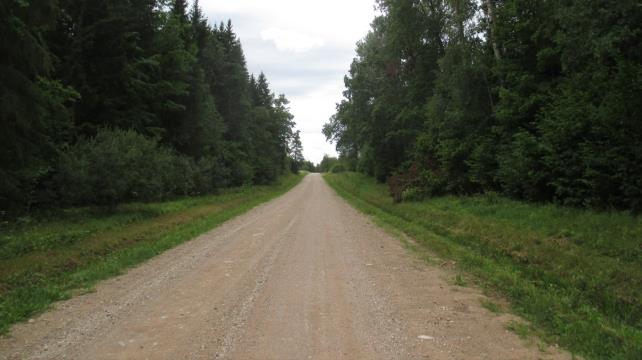 4.2.1. attēls. Tipiska meža ceļa ainava AAA “Nīcgales meži” (Foto: K. Vilciņa).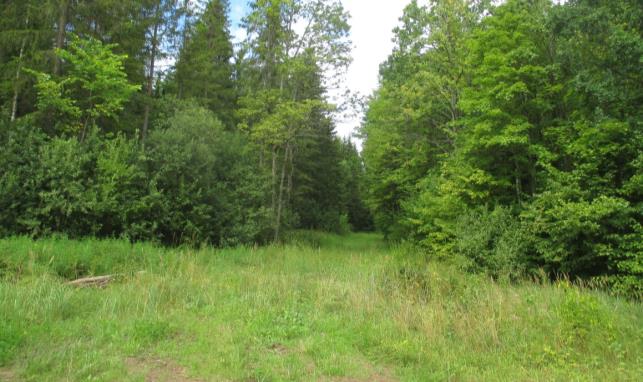 4.2.2. attēls. Stiga veido nelielu atvērumu “meža sienā” (Foto: K. Vilciņa).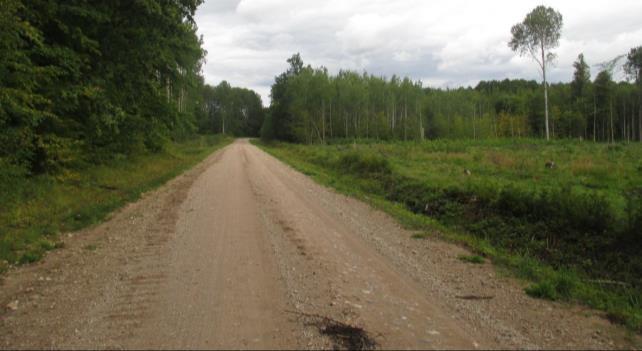 4.2.3. attēls. Izcirtumi veido atvērumus “meža sienā” ar zemu ainaviski estētisko vērtību (Foto: K. Vilciņa).Nozīmīgs ainavas elements un unikāls akcents ir Nīcgales Lielais akmens. Jo sevišķi tāpēc, ka tas ir labi pieejams, uz akmeni paveras gan tuvi, gan arī vidēji tāli skati, kā arī pats akmens novietojums šajā mālainajā līdzenumā ir unikāla vērtība.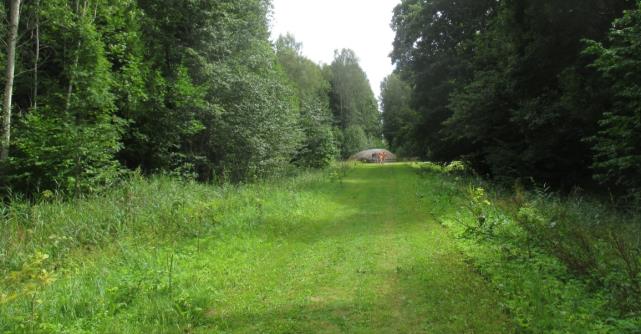 4.2.4. attēls. Vidēji tāls skats uz Nīcgales Lielo akmeni, kas atrodas meža ceļu un stigu krustpunktā, gar izpļauto taku - jauno ozolu aleja (Foto: K. Vilciņa).Nozīmīgākie ainavas elementi ceļa, kas ved no Dreiskiem līdz Nīcgales Lielajam akmenim, ainavā ir pats meža ceļs, meža mala, izcirtumi. Meža ceļš pārsvarā ir taisns, vizuāli augstvērtīgāki ir tie ceļa posmi, kas veido līkumus, piemēram, gar 103. kvartālu (skat. karti 8. pielikumā). Vērtējot meža malas raksturu un vizuālo vērtību, noteikti jāmin liepu īpatsvars mežaudzēs, kas Latvijā ir retums, šāda mežmala ar liepām ir uzskatāma par unikālu vērtību. Ainaviski vērtīgi ir arī gar ceļa malu augošie ozoli un citi lielu dimensiju koki. Ainaviska vērtība ir katram, kaut nelielam ceļmalas atklātās ainavas telpas paplašinājumam. Tomēr nesenie izcirtumi no ainavas estētiskā viedokļa ir vērtējami kā ainavu degradējošs elements, jo atstātie koki neveido grupas kopā par pamežu un paaugu, atstāto koku vainagi, ņemot vērā to attīstību mežā, ir asimetriski, ar atmirušiem apakšējiem zariem, kā arī zemsedzē ir redzami celmi, zari, risas, augsti lakstaugi, kas padara šo ainavu nepieejamu un nepievilcīgu AAA “Nīcgales meži” apmeklētājam.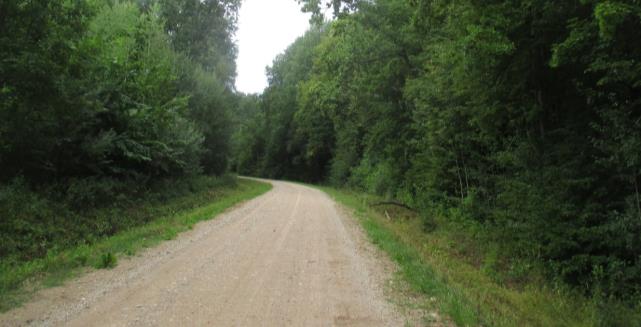 4.2.5. attēls. Meža ainava meža ceļa līkumā, platlapji “meža sienā” (Foto: K. Vilciņa).Ainava ir vērtējama ne tikai no vizuāli estētiskā viedokļa, bet ainavas raksturam un struktūrai ir būtiska nozīme ekoloģisko funkciju nodrošināšanā un bioloģiskās daudzveidības uzturēšanā. No šāda aspekta AAA “Nīcgales meži” var izdalīt laukumveida un līnijveida ainavas elementus, kuriem katram ir savas funkcijas, novietojums, kā arī tie saistās kopā noteiktā struktūrā (skat. 8. pielikumā).Laukumveida ainavas elementi AAA “Nīcgales meži” ainavā ir dažāda vecuma meži, jaunaudzes un izcirtumi. Līnijveida ainavas elementi ir Saušupe, meža autoceļi, stigas, grāvji. Laukumveida ainavas elementi, kas funkcionāli atkarīgi no līnijveida elementiem, ir palieņu pļavas, kas atkarīgas no Saušupes paliem, kā arī zālāji, kas atkarīgi no ceļmalu un grāvjmalu apsaimniekošanas pasākumiem (pļaušanas). Bioloģiski vērtīgie laukumveida ainavu elementi mozaīkveidā izkaisīti pa AAA “Nīcgales meži” teritoriju. Šie elementi koncentrējas un saslēdzas tikai atsevišķās vietās, piemēram, 104. un 103. kvartāla D daļā, 126., 131. un 132. kvartālu sadures vietā, citur aizsargājamie meža biotopi ir izolēti viens no otra ar bioloģiski mazāk vērtīgiem mežiem. Aizsargājamo meža biotopu tīkls ir fragmentēts, kā arī teritorijā ir maz pieaugušu mežaudžu – nākotnes aizsargājamo biotopu. 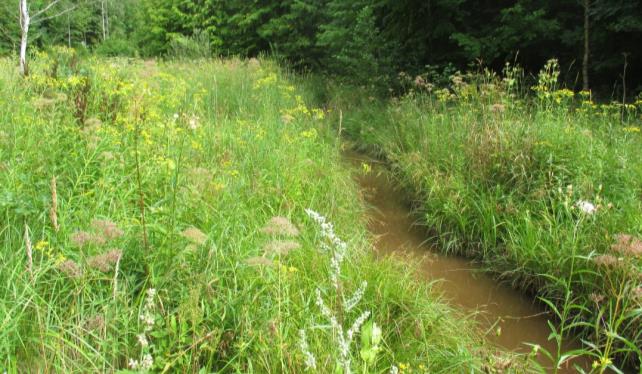 4.2.6. attēls. Aizaugoša Saušupes pļava, kuras apsaimniekošanu nepieciešams atsākt (Foto: K. Vilciņa).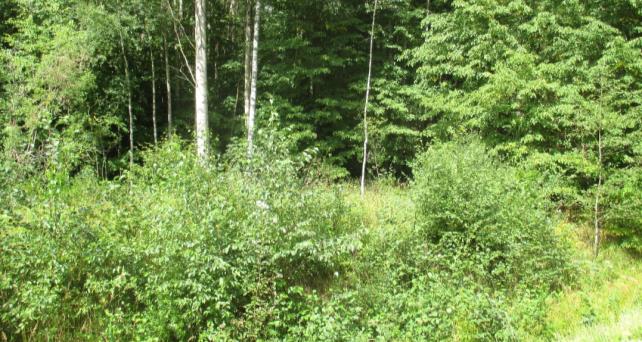 4.2.7. attēls. Neliela lauce ceļa malā, kurā nepieciešams izcirst apaugumu un pēc tam nopļaut kopā ar ceļmalu (Foto: K. Vilciņa).No sociālekonomiskā viedokļa AAA “Nīcgales meži” ainavām nav nozīmīga vērtība Latvijas mērogā. ĪADT noteiktā kategorija – aizsargājamo ainavu apvidus – nav atbilstoša tam, kādas kvalitātes ainavas Nīcgales mežos ir sastopamas. Lai gan skats uz Nīcgales Lielo akmeni ir unikāls Latvijas mērogā, tomēr akmens ir nozīmīgs vairāk kā dabas un kultūras piemineklis ar izziņas un rekreācijas funkcijām. Savukārt AAA “Nīcgales meži” apmeklētājiem pieejamā ainava, kas paveras no meža ceļiem, ir uzskatāma par tipisku Latvijas mērogā, kāda daudzviet redzama saimnieciski izmantotos mežos. Meža ceļa ainavas kvalitāte ir nozīmīga Nīcgales Lielā akmens apmeklētājiem, meža ceļa ainava šajā DA plānā noteikta kā AAA “Nīcgales meži” mērogā ainaviski nozīmīga teritorija (skat. 8. pielikumu). Ņemot vērā AAA “Nīcgales meži” ainavas nelielo mērogu, vērtīgos ainavas elementus iespējams labāk novērot un iepazīt, pārvietojoties pa ceļu lēnām. Ainavas vērtību var būtiski paaugstināt, veicot atbilstošus apsaimniekošanas pasākumus (skat. 4.2.6. un 4.2.7. attēlu, karti 8.1. pielikumā) un aicinot AAA “Nīcgales meži” apmeklētājus pārvietoties ne tikai ar automašīnu, bet arī ar kājām vai ar velosipēdu, jo tikai tā var novērtēt AAA “Nīcgales meži” ainavas īpatnējos elementus: platlapju mežus, Saušupes pļavas un tauriņus.Ļoti svarīgi ir atsākt Saušupes palienes pļavu apsaimniekošanu, jo tas ir būtiski gan palieņu zālāju kvalitātes uzlabošanai un tālākas degradācijas novēršanai, gan arī tauriņu dzīvotnes nodrošināšanai un AAA “Nīcgales meži” ainaviskās vērtības paaugstināšanai. Svarīgi ir turpināt ceļmalu un grāvmalu pļaušanu, piesaistot vēl jaunas ar esošajām apsaimniekotajām platībām telpiski saistītas platības: grāvju malas, lauces.4.3. Biotopi, to sociālekonomiskā vērtība un ietekmējošie faktoriDA plāna izstrādes laikā DA plāna izstrādes ietvaros AAA „Nīcgales meži” teritorija tika apsekota vairākkārt 2018. gada veģetācijas sezonas ietvaros – 21. un 30. maijā, 6. un 30. jūlijā, kā arī 11. un 19. septembrī. Saskaņā ar DAP dabas datu pārvaldības sistēmā “OZOLS” pieejamo informāciju un Dabas skaitīšanā iesaistīto ekspertu sagatavotajām biotopu kartēšanas anketām, AAA “Nīcgales meži” teritorijā ir reģistrēti astoņi ES nozīmes īpaši aizsargājamie biotopi ar kopējo platību 133.53 ha, kas ir 14.60 % no kopējās ĪADT teritorijas (skat. 4.3.1. attēlu, 4.3.1. tabulu, 4. pielikumu). DA plāna izstrādes laikā apkopota visā AAA “Nīcgales meži” teritorijā veiktā biotopu inventarizācija projekta Dabas skaitīšana ietvaros un izvērtēta sastopamo biotopu atbilstība ES nozīmes aizsargājamajiem biotopiem, vadoties pēc ES nozīmes biotopu noteikšanas metodikas, kas apstiprināta ar vides ministra 2010. gada 15. marta rīkojumu Nr. 93, un VARAM 2016. gada 22. jūlija rīkojumu Nr. 188 “Par Eiropas Savienības nozīmes biotopu izplatības un kvalitātes apzināšanas un darbu organizācijas metodikas apstiprināšanu”. 4.3.1. attēls. Aizsargājamo ainavu apvidus „Nīcgales meži” teritorijā esošo ESnozīmes aizsargājamo biotopu sadalījums (procentuāli no kopējās teritorijas)4.3.1. tabula. ES nozīmes aizsargājamie biotopi AAA „Nīcgales meži” teritorijā 1Saskaņā ar ES aizsargājamo biotopu Latvijā noteikšanas metodiku, kas apstiprināta ar vides ministra 2010. gada 15. marta rīkojumu Nr. 932Saskaņā ar Eiropas Komisijas 2011. gada 11. jūlija Īstenošanas lēmumu 2011/484/ES par formu, kādā sniedzama informācija par Natura 2000 teritorijāmDatu kvalitāte: G – laba, M – viduvēja, P – slikta; Reprezentativitāte (attiecīgā dzīvotņu veida reprezentativitāte konkrētajā teritorijā): A - izcila reprezentativitāte, B - laba reprezentativitāte, C - nozīmīga reprezentativitāte, D - nenozīmīga klātbūtne (šajā gadījumā tālākās sadaļas “relatīvā platība”, “saglabāšanās” un “vispārējais novērtējums” tālākos laukus neaizpilda); Relatīvā platība (teritorijas platība, ko aizņem dabisko dzīvotņu veids, attiecībā pret kopējo platību, kuru valstī aizņem minētais dabisko dzīvotņu veids):  A: 100 ≥ p > 15 %; B: 15 ≥ p > 2 %; C: 2 ≥ p > 0 %; Saglabāšanās: A - izcila saglabāšanās pakāpe, B - laba saglabāšanās pakāpe, C - viduvēja vai zema saglabāšanās pakāpe; Vispārējais novērtējums: A - izcila vērtība, B - liela vērtība, C - ievērojama vērtība. 4.3.1. Mežu biotopi Vispārīgs meža raksturojumsAAA “Nīcgales meži” bioloģiskās daudzveidības ziņā ir vērtīgi gan Latgales, gan Latvijas mērogā kā viens no Austrumlatvijā esošajiem Zemgalei raksturīgo auglīgo platlapju mežu fragmentiem ar tipisko mālaino augsni un floru. Pašā Zemgalē līdzīgi meži saglabājušies ļoti mazās platībās, priekšroku dodot lauksaimniecībā izmantojamu zemju ierīkošanai, tāpēc šis teritorijas nozīmīgums ir īpaši akcentējams. AAA “Nīcgales meži” atrodas Dienvidaustrumu ģeobotāniskā rajona 10. mikrorajona teritorijā. Agrākos laikos šeit pletušies mitri egļu-platlapju meži (Tabaka u.c. 1985), kas vietām fragmentāri saglabājušies līdz mūsdienām. Par Nīcgales meža masīva ilglaicību liecina J. Federoviča piezīmes par XIX gadsimta 30. gados konstatēto laksi Alllium ursinum. Meži AAA “Nīcgales meži” teritorijā pēdējā desmitgadē pakļauti intensīvai mežistrādei, tās rezultātā platlapju mežs saglabājies ļoti fragmentāri, nelielās platībās. Pašreiz lielākā AAA “Nīcgales meži” daļa ir apšu, liepu un jauktas egļu-platlapju audzes, kas, neiejaucoties to attīstībā, nākotnē varētu veidoties par veciem platlapju mežiem. Neliela daļa AAA “Nīcgales meži” teritorijas pieder pie “Nīcgales purva” meža masīva.Meži aizņem 96 % no AAA “Nīcgales meži” kopējās platības. Nogabalos, kur notikusi mežistrāde pēdējo 40 gadu laikā, sastopama apšu gārša, apsei kā pioniersugai dabiski ieviešoties izcirtumos. AAA “Nīcgales meži” visvairāk sastopami sausieņu mežu rindas meža augšanas apstākļu tipi, dominē gārša (36,75 %) un vēris (32,02 %). Gandrīz ¼ no AAA “Nīcgales meži” teritorijas sastopami susinātie meži – platlapju ārenis (8,12 %), šaurlapu kūdrenis (4,14 %), platlapju kūdrenis (3,99 %) u.c. AAA „Nīcgales meži” mežaudžu sadalījumu pēc meža augšanas apstākļu tipiem (skat. 4.3.1.1. att.), AAA teritorijā “Nīcgales meži” sastopamo mežu augšanas apstākļu tipu karti (skat. 4.3.1.1. att., 9. pielikums).4.3.1.1. attēls. Aizsargājamo ainavu apvidus „Nīcgales meži” mežaudžu sadalījums pēc meža augšanas apstākļu tipiem (%).Analizējot mežaudžu sadalījumu pēc valdošajām koku sugām redzams, ka AAA “Nīcgales meži” teritorijā dominē pioniersugas, kas liecina par teritorijas intensīvu izmantošanu pagātnē: bērzs – 305,10 ha jeb 33,36 % no meža platībām teritorijā, 250,46 ha platībā (27,38 %) AAA “Nīcgales meži” sastopami meži ar apses dominanti kokaudzes pirmajā stāvā un 209,81 ha (22,94 %) dominē egle pirmajā stāvā. Salīdzinoši mazākās platībās mežaudzēs kā valdošā koku suga sastopama arī priede (63,01 ha), melnalksnis (8,18 ha), osis (3,76 ha), ozols (1,64 ha), liepa (1,29 ha). AAA „Nīcgales meži” mežaudžu sadalījumu pēc valdošajām koku sugām skatīt 4.3.1.2. attēlā. un 10. pielikumā.4.3.1.2. attēls. Aizsargājamo ainavu apvidus „Nīcgales meži” mežaudžu procentuālais sadalījums pēc valdošajām koku sugām.Saskaņā ar VMD meža valsts reģistra datiem AAA “Nīcgales meži” meži aizņem 92,32 % no teritorijas. Aplūkojot mežaudžu sadalījumu pa vecuma grupām (skat. 4.3.1.3. attēlu, 11. pielikumu) redzams, ka AAA “Nīcgales meži” teritorijā dominē meži, kas jaunāki par 60 gadiem, tie šeit aizņem 529,4 ha jeb 57,88 % no teritorijas. Meži vecuma grupā no 41-60 gadiem ir 22,72 % jeb 207,77 ha, vecuma grupā no 21-40 gadiem 17,41 % jeb 162,41 ha, savukārt vecuma grupā 0-20 gadiem 17,76 %. Meži vecumā no 61-80 gadiem aizņem 17,92 % jeb 163,92 ha. Pie šīs vecuma grupas pieder daļa teritorijā vērtīgo apšu mežu ar lielas dimensijas apsēm, kas nozīmīgas kā retu un aizsargājamu sūnu un ķērpju dzīvotnes. Šis grafiks atspoguļo faktisko situāciju, jo aizsargājamie meža biotopi aizņem 13,74 % no teritorijas. Mežos ir ilgstoši veikta mežsaimnieciskā darbība gan pirms Natura 2000 teritorijas izveides 2004. gadā, gan arī pēc tam. Pēdējo divdesmit gadu laikā šeit izcirsti meži 17,76 % no teritorijas jeb 162 ha, tātad mežu ciršanas intensitāte nav samazināta pēc aizsargājamās dabas teritorijas AAA “Nīcgales meži” izveides.4.3.1.3. attēls. Aizsargājamo ainavu apvidus ”Nīcgales meži” mežaudžu sadalījums pēc vecuma grupām.Biotopu aizsardzības vērtībaES nozīmes biotopiAAA „Nīcgales meži” teritorijā konstatēti seši ES īpaši aizsargājami mežu biotopi 133,97‬ ha platībā jeb 14,64‬ % no kopējās platības: 9010* Veci vai dabiski boreāli meži; 9020* Veci jaukti platlapju meži;  9050 Lakstaugiem bagāti egļu meži; 9080* Staignāju meži;  9160 Ozolu meži (ozolu, liepu un skābaržu meži); 91D0* Purvaini meži.AAA “Nīcgales meži” sastopamie aizsargājamie meža biotopi bioloģiskās daudzveidības ziņā ir vērtīgi un atbilst dabisko vai potenciāli dabisko meža biotopu (turpmāk – DMB) kvalitātes kritērijiem. Lai arī AAA “Nīcgales meži” teritorijā mežsaimnieciskā darbība pēdējos gados notiek intensīvi, sausokņi un kritalas netiek izvāktas no jau iepriekš konstatētajiem aizsargājamajiem meža biotopiem, tiem kvalitāte pārskatāmā nākotnē uzlabosies. Mežos konstatētas vairākas aizsargājamas vaskulāro augu sugas, no kurām nozīmīgākās ir laksis Allium ursium un pavedienu vairodzene Androsace filiformis.  Lielu dimensiju apses ir koki ar vienu no visdaudzveidīgākajām epifītu – sūnu un ķērpju florām (Vehmas et al. 2008; Tarasova et al. 2017) Pētījumi Latvijas dienviaustrumudaļā, kur atrodas arī Nīcgales meži, apstiprina šo apgalvojumu (Mežaka et al. 2010). Lai arī detāli sūnu un ķērpju sugu pētījumi DA plāna izstrādes laikā netika plānoti un veikti, Nīcgales mežu teritorijā zināmas vairākas aizsargājamu sūnu un ķērpju atradnes: šeit sastopams parastais plaušķērpis Lobaria pulmonaria (L.) Hoffm., brūngalvainā henotēka Chaenotheca phaeocephala (Turner) Th.Fr. un doblapu leženeja Lejeunea cavifolia (Ehrh.) Lindb., kas Latvijas dienvidaustrumu daļā kopumā ir ļoti retas un šim reģionam neraksturīgas sugas. Ņemot vērā šos fragmentāros, tomēr ļoti vērtīgos atradumus, var ieteikt nākama DA plāna iztrādes grupā iekļaut sūnu un ķērpju ekspertu, lai Nīcgales mežu teritorijā veiktu šo sugu grupu padziļinātus pētījumus.9010* Veci vai dabiski boreālie mežiBiotops AAA “Nīcgales meži” apzināts 26,81 ha lielā platībā, kas ir 2,93 % no lieguma kopējās platības. No veciem vai dabiskiem boreāliem mežiem to pirmatnējā izplatības reģionā atlikuši vien nelieli fragmenti. Intensīvas mežsaimniecības rezultātā mežos samazinājies dabisko mežu elementu daudzums - atmiruši un atmirstoši koki, izzūd mežaudzes, kuru struktūru veido dažādu sugu, izmēru un vecuma koki, kuriem raksturīgs noturīgs mikroklimats. Daļa no boreālo mežu biotopiem ir vidējas kvalitātes un atbilst potenciāla DMB kvalitātei, bet liela daļa ir labas kvalitātes un atbilst DMB kvalitātei. Kokaudzi veido parastā priede Pinus sylvestris un parastā egle Picea abies, piemistrojumā parastā apse Populus tremulus. Zemsedzi veido boreāliem mežiem tipiskās sugas – niedru ciesa Calamagrostis arundinacea, meža zaķskābene Oxalis acetosella, klinšu kaulene Rubus saxatilis, Eiropas septiņstarīte Trientalis europaea, mellene Vaccinum myrtilloides uc. No aizsargājamām vaskulāro augu sugām dabiskos boreālos mežos un apkārtējās jaunaudzēs konstatēts gada staipeknis  Lycopodium annotinum, bet no sūnām kailā apaļlape Odontoschisma denudatum. Labas un vidējas kvalitātes boreālo mežu biotopos šeit sastopamas DMB indikatorsugas: līklapu novellija Nowellia curvifolia, rudens džeimsonīte Jamesoniella autumnalis, Vulfa sfagns Sphagnum wulfianum, lielais asmalis Peltis grossa, ķērpji – īpaši aizsargājamā brūngalvainā henotēka Chaenotheca phaeocephala un reti sastopamais Cladonia norvegica. AAA “Nīcgales meži” konstatētas divas veciem vai dabiskiem boreāliem mežiem raksturīgās lietussargsugas kailā apaļlape Odontoschisma denudatum un vakarlēpis Caprimulgus europaeus.Teritorijā konsnatēti divi šī biotopa varianti: 9010* 1. variants konstatēts galvenokārt AAA “Nīcgales meži” dienvidu daļā, 9010* 2. variants konstatēts AAA “Nīcgales meži” dienvidu daļā, 151 kv. 4 nog.9010* otrajā (netipiskajā) variantā kokaudzi veido āra bērzi Betula pendula, apses Populus tremulus un atsevišķas parastajās priedes Pinus sylvestris. Zemsedzi veido jau iepriekšminētās boreāliem mežiem tipiskās sugas. Biotopa kvalitāte vērtēta kā laba un nogabals atbilst potenciāla DMB kvalitātei. No dabisko mežu biotopu indikatorsugām šeit konstatēta milzu cietpiepe Phellinus populicola, kas aug uz apsēm dažādos biotopos. 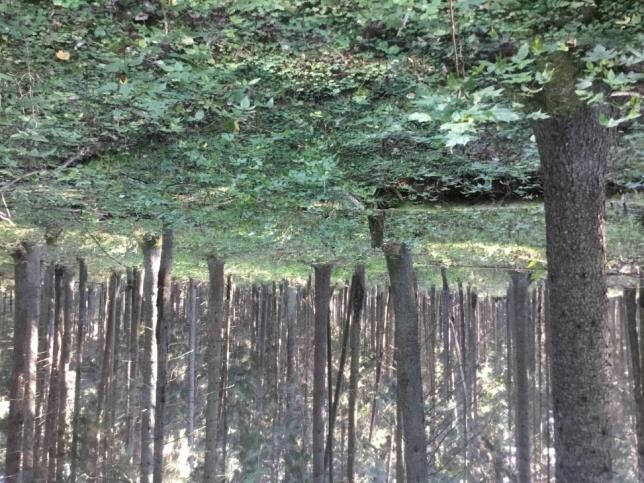 4.3.1.4. attēls. ES nozīmes aizsargājamais biotops 9010* Veci vai dabiski boreāli meži netipiskais (2) variants aizsargājamo ainavu apvidū „Nīcgales meži” (Foto: P. Evarts-Bunders).9020* Veci jaukti platlapju mežiBiotops AAA “Nīcgales meži” apzināts 73,90 ha lielā platībā, kas ir 8,07 % no lieguma kopējās platības un vairāk nekā puse (53 %) no visiem teritorijā konstatētajiem meža biotopiem.Biotopam atbilst veci, dabiski platlapju meži pārejas joslā starp boreālajiem skujkoku mežiem un vasarzaļajiem lapu koku hemiboreālajiem mežiem, kas pieder pie Eiropas platlapju klases mežiem (Laiviņš 2014). Rets dabiskās mežu veģetācijas veids Latvijā, kurš aizņem aptuveni 0,13 % no Latvijas teritorijas (Conservation status of..., 2013). Teritorijā konstatēti divi biotopa varianti: 9020* 1. variants konstatēts vienā poligonā AAA “Nīcgales meži” ziemeļu daļā 102 kv. 6 nog., 9020*2. variants sastopams izklaidus visā AAA “Nīcgales meži” teritorijā.Veci jaukti platlapju meži 1. variants. Poligona kvalitāte laba, atbilst DMB kvalitātei. Koku stāvā parastais ozols Quercus robur, parastā liepa Tilia cordata, parastais osis Fraxinus excelsior, piemistrojumā apse Populus termula un āra bērzs Betula pendula. Zemsedzē nemorālo sugu dominante – baltais vizbulis Anemone nemorosa, parastā kumeļpēda Asarum europaeum, smaržīgā madara Galium ordoratum, zilā vizbulīte Hepatica nobilis. No DMB indikatorsugu viedokļa nogabals ir bagātīga īssetas nekeras Neckera pennata atradne, aug arī tievā gludlape Homalia trichomanoides, parastā sprogaine Ulota crispa, rakstu ķērpis Graphis scripta, milzu cietpiepe Phellinus populicola.Veci jaukti platlapju meži 2. variants. Šeit sastopami biotopi ar labu un vidēju kvalitāti, atbilst gan DMB gan potenciāla DMB kvalitātei. Par biotopu labo kvalitāti liecina bagātīgs atmirušās koksnes un bioloģiski veco koku daudzums. Kokaudzi veido bioloģiski vecas apses Populus tremula, kā arī biotopam raksturīgās platlapju sugas: parastā liepa Tilia cordata, parastais osis Fraxinus excelsior, parastais ozols Quercus robur, u.c. Bieži otrajā stāvā izteikts liepu piemistrojums. Zemsedzē nemorālo sugu dominante - baltais un dzeltenais vizbulis Anemone nemorosa, A. ranunculoides, parastā kumeļpēda Asarum europaeum, tumšais lakacis Pulmonaria obscura, pavasara dedestiņa Lathyrus vernus u.c. Biotops kalpo kā sugu izplatīšanās epicentrs un ir nozīmīga dzīvotne epifītiskajām ķērpju un sūnu sugām, t. sk. īpaši aizsargājamajām, no kurām liela daļa saistīta tieši ar veciem platlapju mežiem. No aizsargājamām vaskulāro augu sugām konstatētas trīs: kārpainais segliņš Euonymus europaeus, laksis Allium ursium, zaļziedu naktsvijole Platanthera chlorantha. Teritorijā atrasts aizsargājams ķērpis - parastais plaušķērpis Lobaria pulmonaria.4.3.1.5. att. ES nozīmes aizsargājamais biotops 9020* Veci jaukti platlapju meži aizsargājamo ainavu apvidū „Nīcgales meži” (Foto: G. Evarte-Bundere).9050 Lakstaugiem bagāti egļu meži Biotops AAA “Nīcgales meži” apzināts 8,35 ha lielā platībā, kas ir 0,91 % no lieguma kopējās platības.Lakstaugiem bagāti egļu meži ir samērā rets dabiskās mežu veģetācijas veids Latvijā, kas reprezentē boreonemorālās zonas īpatnības – skujkoku mežaudzi kombinācijā ar platlapju mežiem raksturīgām zemsedzes sugām. Nozīmīgs biotops reto sugu populācijām, kas saistītas ar egļu mežiem un nemorālu veģetāciju (Ikauniece et al. 2015). Šeit sastopams biotopa Lakstaugiem bagāti egļu meži 1. variants. No apzinātajiem poligoniem tikai viens atbilst DMB un divi potenciāla DMB kvalitātei, pārējo kvalitāte ir zemāka. Kopumā kvalitāte galvenokārt vērtēta kā vidēja. Kokaudzes 1. stāvā dominē parastā apse Populus tremula, 2. stāvā – parastā egle Picea abies, parastā liepa Tilia cordata, parastais ozols Qercus robur, āra bērzs Betula pendula, krūmu stāvā – egle kopā ar platlapju sugām.  Zemsedzi veido nemorālo sugu dominante: vārpainā krauklene Actaea spicata, baltais vizbulis Anemone nemorosa, zilā vizbulīte Hepatica nobilis, pavasara dedestiņa Lathyrus vernus, parastā kumeļpēda Asarum europaeum, dzeltenā zeltnātrīte Galeobdolon luteum, smaržīgā madara Galium odoratum, meža zaķskābene Oxalis acetosella u.c.  Lakstaugiem bagātos egļu mežos no aizsargājamām vaskulāro augu sugām atrasts kārpainais segliņš Euonymus verrucosa un apdzira Huperzia selago. No DMB indikatorsugām konstatētas: pumpurainā akrokordija Acrocordia gemmata, rakstu ķērpis Graphis scripta. Lakstaugiem bagātos egļu mežos konstatētās lietussargsugas: vārpainā krauklene Actaea spicata, smaržīgā madara Galium odoratum, pavasara dedestiņa Lathyrus vernus, mežirbe Bonasa bonasia, melnā dzilna Dryocopus martius.9080* Staignāju mežiBiotops AAA “Nīcgales meži” apzināts 5,28 ha lielā platībā, kas ir 0,58 % no kopējās platības.Staignāju meži ir pārmitri lapu koku meži, kas atrodas pastāvīgā virszemes ūdeņu ietekmē, un periodiski applūst. Samērā rets dabiskās mežu veģetācijas veids Latvijā, kurš aizņem aptuveni 0,3 % no Latvijas teritorijas (Conservation status of.., 2013). Pēdējos 50-60 gadus samērā plašas biotopa platības tika daļēji vai pilnībā degradētas nosusināšanas rezultātā (Auniņš 2013). AAA “Nīcgales meži” staignāju mežu kvalitāte vērtēta kā laba un tie atbilst DMB kvalitātei. Teritorijā konstatēti divi biotopa varianti: 9080* 1.variants konstatēts divos poligonos AAA “Nīcgales meži” ziemeļu daļā, 9080* 2.variants konstatēts vienā poligonā AAA “Nīcgales meži” ziemeļu daļā 104 kv. 8. nog.Staignāju meži 1. variantam raksturīga mozaīkveida veģetācijas struktūra bez izteikti dominējošām sugām un pārmitras augsnes, kas periodiski applūst, raksturīgs izteikts mikroreljefs (ciņainums). Tipiskās kokaudzi veidojošās sugas šeit ir melnalksnis Alnus glutinosa, piemistrojumā purva bērzs Betula pubecsens. Zemsedzē: parastā sievpaparde Anthyrium filix-femina, krastmalu grīslis Carex acutiformis, pagarinātais grīslis Carex elongata, purva madara Galium palustre, purva skalbe Iris pseudacorus, Eiropas vilknadze Lycopus europaeus, parastā zeltene Lysmachia vulgaris, purva rūgtdille Peucedanum palustre, platlapu cemere Sium latifolium, bebrukārkliņš Solanum dulcamara. Poligonos konstatētās divas DMB indikatorsugas: kastaņbrūnā artonia Arthonia spadicea, rakstu ķērpis Graphis scripta. Staignāju meži 2. variants biotopa veidošanās fāze – jaunas mežaudzes ar staignāju mežiem tipiskiem augsnes un ūdens režīma apstākļiem. Zemsedzē iespējama viena vai vairāku augu dominance. Šeit konstatēts netipisks biotops ar aluviāla (zemsedzē samērā daudz ošu) un boreāla meža iezīmēm. Koku stāvā dominē purva bērzs Betula pubescens un apse Populus tremulus, piemistrojumā melnalksnis Alnus glutinosa. Zemsedzē: parastā sievpaparde Anthyrium filix-femina, pagarinātais grīslis Carex elongata, purva cietpiene Crepis paludosa, parastā vīgrieze Filipendula ulmaria, dzeloņainā ozolpaparde Dryopteris carthusiana, Eiropas vilknadze Lycopus europaeus. Poligonā konstatētās trīs DMB indikatorsugas: tievā gludlape Homalia trichomanoides, rakstu ķērpis Graphis scripta, milzu cietpiepe Phellinus populicola.Abos Staignāju mežu variantos konstatētas biotopa lietussargsugas: krastmalu grīslis Carex acutiformis, pagarinātais grīslis Carex elongata, purva skalbe Iris pseudacorus.9160 Ozolu meži (ozolu, liepu un skābaržu meži)Biotops AAA “Nīcgales meži” apzināts 2,73 ha lielā platībā, kas ir 0,30 % no lieguma kopējās platības.Biotopa 9160 2. variants konstatēts divos poligonos AAA “Nīcgales meži” Z un ZA daļā.Ozolu meži veidojušies uz hidromorfām augsnēm vai augsnēm ar augstu gruntsūdens līmeni. Mežaudzes veidojušās uz aluviāliem mālainiem nogulumiem mēreni mitrās līdz mitrās mālsmilts vai smilšmāla augsnēs. Viens no retākajiem dabiskajiem meža veģetācijas veidiem Latvijā, kas aizņem aptuveni 0,1 % no valsts teritorijas (Conservation status of..., 2013). AAA “Nīcgales meži” kartēto nogabalu kvalitāte ir vidēja un tie atbilst potenciāla DMB kvalitātei. Saglabājot labvēlīgus apstākļus, AAA “Nīcgales meži” Ozolu mežu vērtība pieaugs. Kokaudzes 1. stāvu veido biotopam raksturīgā parastā liepa Tilia cordata, piemistrojumā parastā apse Populus tremula. 2. stāvā parastā kļava Acer platanoides, parastais osis Fraxinus excelsior u.c. Zemsedzi veido nemorālo sugu dominante - baltais vizbulis Anemone nemorosa, parastā kumeļpēda Asarum europaeum, dzeltenā zeltnātrīte Galeobdolon luteum, smaržīgā madara Galium ordoratum, zilā vizbulīte Hepatica nobilis, pavasara dedestiņa Lathyrus vernus, tumšais lakacis Pulmonaria obscura, meža sārmene Stachys sylvatica, cietā virza Stellaria holstea. No aizsargājamām vaskulāro augu sugām šeit konstatēts kārpainais segliņš Euonymus verrucosa, no sūnām – doblapu leiženeja Lejeunea cavifolia. No DMB sugām šeit atrastas: tievā gludlape Homalia trichomanoides, doblapu leiženeja Lejeunea cavifolia, īssetas nekera Neckera pennata. Teritorijā atrastās lietussargsugas: parastais ozols Qercus robur, smaržīgā madara Galium ordoratum, cietā virza Stellaria holostea.Paredzams, ka nākotnē Ozolu mežu platības AAA “Nīcgales meži” teritorijā pieaugs, jo, dabiski atmirstot šeit biotopā Veci jaukti platlapju meži valdošajai koku sugai apsei Populus tremulus, otrajā stāvā un krūmu stāvā bieži konstatētas parastās liepas Tilia cordata varētu ieņemt vietu pirmajā stāvā. 91D0* Purvaini mežiBiotops AAA “Nīcgales meži” apzināts 17,90 ha lielā platībā, kas ir 1,96 % no teritorijas kopējās platības.Purvaini meži ir skujukoku un lapukoku meži periodiski pārmitrās minerālaugsnēs līdz slapjās, barības vielām nabadzīgās kūdras augsnēs ar pastāvīgi augstu gruntsūdens līmeni. Zemsedzei raksturīga liela sīkkrūmu izplatība, grīšļi un sfagni. Biotops aizņem ap 3 % no Latvijas teritorijas (Ikauniece 2017).Purvaini meži atrodas AAA “Nīcgales meži” teritorijas ZA daļā, tikai maza daļa no tiem ir iekļauta AAA “Nīcgales meži” teritorijā. Teritorijā konstatēti divi biotopa varianti: 91D0* 1. variantam atbilstošs biotops atrodas AAA “Nīcgales meži” ziemeļuaustrumu daļā, 91D0* 2. variantam atbilstošs biotops konstatēts vienā poligonā AAA “Nīcgales meži” teritorijā 117 kv. 16 nog.Purvainu mežu 1. variantā izvērtētajā poligonā kvalitāte laba, tas atbilst DMB kvalitātei. Kokaudzi veido parastā priede Pinus sylvestris. Zemsedzē mozaīkveidā sastopami purviem raksturīgie sīkkrūmi purva vaivariņš Ledum palustre, zilene Vaccinium uliginosum, vietās ar neizteiktu sīkkrūmu stāvu – iesirmais grīslis Carex cinerea, pūkaugļu grīslis Carex lasiocarpa, makstainā spilve Eriophorum vaginatum, dzērvene Oxycoccus palustris, lācene Rubus chamaemorus. Sūnu stāvā dominē dažādas sfagnu sugas Sphagnum angustifolium, Sphagnum magellanicum u.c. No DMB indikatorsugām uz kritalām atrodama sūna līklapu novēlija Nowellia curvifolia. Purvainu mežu 2. variantā konstatētā poligona kvalitāte vidēja, tas atbilst potenciāla DMB kvalitātei. Valdošā koku suga purva bērzs Betula pubescens, piemistrojumā parastā apse Populus tremulus. Otrajā stāvā sastop arī parasto egli Picea abies un melnalksni Alnus glutinosa. Zemsedzē konstatētās sugas: dzelzszāle Carex nigra, makstainā spilve Eriophorum vaginatum, vaivariņš Ledum palustre, trejlapu puplaksis Menyanthes trifoliata, dzērvene Oxycoccus palustris, zilene Vaccinum uliginosum. Ekspansīva parastā niedre Phragmites australis. No DMB indikatorsugām uz kritalām atrodama sūna līklapu novēlija Nowellia curvifolia.BIOTOPU SOCIĀLEKONOMISKĀ VĒRTĪBAAAA “Nīcgales meži” mežu sociālekonomiskā pamatvērtība ir apgādes un regulējošie ekosistēmu pakalpojumi. No apgādes pakalpojumiem potenciāli nozīmīgākā ir koksnes ieguve, kas šobrīd pieļaujama tikai pastāvošās dabas aizsardzības normatīvo aktu ietvaros atbilstoši vispārējiem īpaši aizsargājamo dabas teritoriju aizsardzības un izmantošanas noteikumiem, kā arī, pēc meža īpašnieka ieskatiem ņemot vērā apsaimniekošanas pasākumu ieteikumus DA plānā. AAA “Nīcgales meži” meži sociālekonomiskā ziņā ir vērtīgi – 35,07 % no tiem ir audzes, kas vecākas par 60 gadiem. AAA “Nīcgales meži” apgādes pakalpojumus bagātīgi sniedz arī medību resursi (meža cūkas, pārnadži, bebri). Medības AAA “Nīcgales meži” ir atļautas saskaņā ar vispārējiem medību noteikumiem. Tāpat nozīmīga ir savvaļas ogu, sēņu, ārstniecības augu, vākšana. Mežiem ir nenovērtējama loma dažādu regulācijas un uzturēšanas pakalpojumu nodrošināšanā. Mežu nozīme dzīvotņu un biotopu uzturēšanā ir vitāli svarīga visām organismu grupām, nodrošinot AAA “Nīcgales meži” daudzu retu un aizsargājamu augu un dzīvnieku sugu sastopamību. Tāpat meži piedalās lokālā un reģionāla līmeņa klimata regulēšanā, piesaistot atmosfērā esošās siltumnīcas efektu izraisošās gāzes. Kokaudze un zemsedze piedalās arī augsnes veidošanā un nostiprināšanā, novēršot augsnes eroziju un plūdu risku, kā arī uzkrāj minerālelementus un absorbē piesārņojošās vielas. No kultūras pakalpojumiem AAA “Nīcgales meži” sniedz iespēju rekreācijas pakalpojumiem, pasīvās un aktīvās atpūtas veidā apmeklējot Nīcgales Lielo akmeni. Īpaša ainaviskā un estētiskā vērtība piemīt vecajās mežaudzēs esošajiem ar sūnām, ķērpjiem un sēnēm apaugušajiem kokiem, kritalām, sausokņiem un augstajiem celmiem. Minētie dabiska meža struktūrelementi ir arī vērtīgs zinātniskās pētniecības objekts. IETEKMĒJOŠIE FAKTORIAizsargājamos meža biotopus AAA “Nīcgales meži” ietekmē vairāki faktori. Viens no būtiskākajiem ir meliorācija. Lielākajā daļā meliorēto meža platību susināšanas darbi notikuši XX gadsimta. 60 gados, un to negatīvā ietekme uz dabas vērtībām ir nebūtiska, runājot par sausieņu mežu biotopiem pat pozitīva. Līdz ar to šajos mežos nekādi biotopu atjaunošanas pasākumi saistībā ar hidroloģiskā režīma izmaiņām šā brīža izpratnē nav nepieciešami, mežaudzes ir nostabilizējušās. Otrs nebūtisks ietekmējošais faktors ir bebru darbība. AAA “Nīcgales meži” nopietni bebru postījumi nav konstatēti, bojāti vai nogāzti atsevišķi koki, appludinātu meža nogabalu nav.Teritorijā notiek plānveida mežsaimnieciskā darbība. Visā teritorijā pēdējos gadu desmitos ir izcirstas būtiskas mežu platības, no kurām daļa ir bijusi vērtīgi aizsargājamie meža biotopi. Jāseko, lai turpmāk AAA “Nīcgales meži” aizsargājamie meža biotopi un potenciāli bioloģiski vērtīgās mežaudzes netiktu izcirstas sanitāro ciršu rezultātā. Vietām sastopamas mežaudzes, kas vēl neatbilst aizsargājama meža biotopa kvalitātes kritērijiem, bet, neiejaucoties dabiskajos procesos, to kvalitāte tuvākajos 10–20 gados strauji palielināsies un var sasniegt aizsargājama biotopa nosacījumus. Šīs vietas ir būtiskas biotopu agregāciju palielināšanai un kopējās teritorijas ekoloģiskās vērtības paaugstināšanai. Turpmāk rūpīgi jāievēro izstrādātais zonējums.4.3.2. Zālāju biotopiZālāju biotopi AAA „Nīcgales meži” kopumā maz raksturīgi, tie šeit sastopami tikai 0,76 % no kopējās teritorijas platības. AAA “Nīcgales meži”, Saušupes krastos, konstatēts Biotopu direktīvas 1. pielikuma biotops 6450 Palieņu zālāji (skat. 4. pielikums) zemā saglabāšanās pakāpē. Neraugoties uz to, ka pļava jau ilgstoši netiek apsaimniekota, palu ietekmes zonā zālāji saglabājušies.6450 Palieņu zālājiBiotops AAA “Nīcgales meži” apzināts 6,95 ha lielā platībā, kas ir 0,76 % no teritorijas kopējās platības.AAA “Nīcgales meži” pārstāvēts Palieņu zālāju 1. variants (augsto grīšļu un miežabrāļa zālāji), dominējošās sugas šajos zālāju poligonos ir parastais miežubrālis Phalaroides arundinacea, meža meldrs Scirpus sylvestris, parastā zeltene Lysimachia vulgaris, pūslīšu grīslis Carex vesicaria, ārstniecības baldriāns Valeriana officinalis, garlapu veronika Veronica longifolia, meža suņu burkšķis Anthrisus sylvestris, parastā vīgrieze Filipendula ulmaria, purva gandrene Geranium palustre, pļavas bitene Geum rivale, meža suņuburkšķis Anthriscus sylvestris u.c. Zālājā konstatētas divas dabisko zālāju indikatorsugas ārstniecības ancītis Agrimonia eupatoria un purva gandrene Geranium palustre. Konstatētie palieņu zālāji ilgstoši netiek apsaimniekoti, tajos ir daudz kritalu un vairāki bebru uzpludinājumi. Biotopa kvalitāte vērtējama kā slikta. Palieņu zālāji vērtējami kā nelabvēlīgā aizsardzības stāvoklī esoši. Nesen radusies plaša bebraine atrodas uz Saušupes un apdraud senā zālāja pastāvēšanu. Ir nepieciešama biotopa kvalitātes uzlabošana – sākotnēji bebru dambju likvidēšana un kritalu izvākšana, vēlāk – ganīšana un pļaušana ar siena savākšanu katru gadu. Biotopa fragments AAA “Nīcgales meži” teritorijā attēlots 4.3.2.1. attēlā.   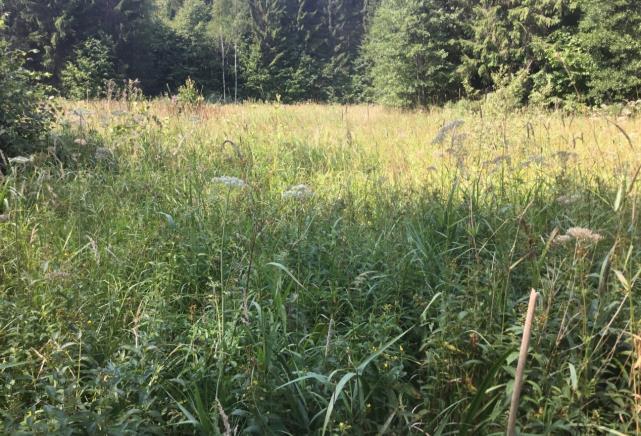 4.3.2.1. attēls. Palieņu zālāji Saušupes ielejā (labāk saglabājies fragments) (Foto: P. Evarts-Bunders).BIOTOPU IETEKMĒJOŠIE FAKTORI, APSAIMNIEKOŠANA UN SOCIĀLEKONOMISKĀ VĒRTĪBAAAA “Nīcgales meži” esošajam zālāju biotopam sociālekonomiskā vērtība ir maza, ņemot vērā to nelielo platību un apgrūtināto apsaimniekošanu. Tomēr tie nodrošina vairākus vērtīgus ekosistēmu pakalpojumus. Palieņu zālājā ievāktais siens izmantojams meža dzīvnieku piebarošanai ziemā. Regulējošo pakalpojumu kategorijā zālāju vērtība ir ļoti augsta kukaiņu-apputeksnētāju bioloģiskās daudzveidības nodrošināšanā, kā arī tie kalpo kā dzīvotne citām kukaiņu sugām. Šie zālāji ir nozīmīgi AAA “Nīcgales meži” konstatētajām retajām tauriņu sugām. Liels skaits raksturīgo augu sugu ir cieši saistītas ar kvalitatīviem zālāju biotopiem, ja nodrošināta to pareiza apsaimniekošana. Gandrīz 100 % veģetācijas seguma dēļ zālāji veic augsnes erozijas novēršanas pakalpojumu, regulē atmosfēras sastāvu, gaisa kvalitāti un iesaistās barības vielu apritē. Galvenie AAA “Nīcgales meži” zālājus ietekmējošie faktori ir apsaimniekošanas trūkums, kas izraisījis to struktūras degradēšanos, sugu sastāva noplicināšanos, kā rezultātā sākusies aizaugšana ar ekspansīvajām sugām, kokiem un krūmiem. Lai veicinātu seno palienes zālāju atjaunošanos un uzlabotu to kvalitāti, jāuzsāk to apsaimniekošana.AAA “Nīcgales meži” palieņu zālāju apsaimniekošanā jāievēro šādi nosacījumi: zālāju poligonu apsaimniekošanai pēc iespējas izmantot esošās stigas;zālāju apsaimniekošanai, pļaušanai izvēlēties piemērotu tehniku;izcirst zālājā ieaugušos krūmus un kokus;izvākt kritalas;nojaukt bebru dambjus;bebru darbības rezultātā nopludinātajā zālāja daļā rūpīgi jāizvērtē augu sastāvs pēc ūdens nolaišanas, ja nepieciešams, jāveic palieņu zālājam raksturīgo sugu sēklu piesēja (sēklas iegūtas citā palieņu zālājā); nepieciešama augsnes virskārtas līdzināšana (bedrainās vietās, ciņu nolīdzināšana); zālāja pļaušana (jūnija vidū) jāveic vienreiz sezonā ar siena vākšanu un izvešanu no zālāju platībām, var izskatīt arī liellopu ganīšanas iespējas.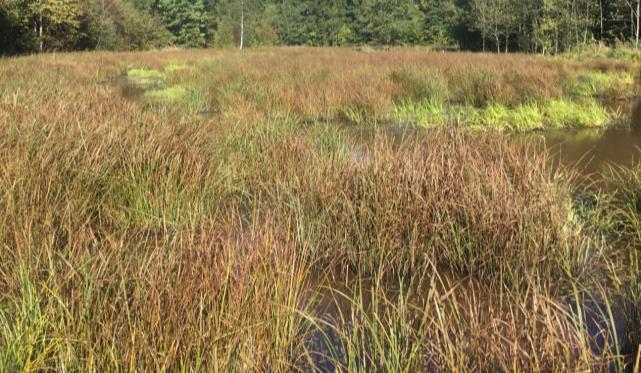 4.3.2.2. attēls. Bebru uzpludinājums Palieņu zālājos Saušupes krastos AAA “Nīcgales meži”, nepieciešama hidroloģiskā līmeņa regulēšana, nojaucot bebru dambjus (Foto: P. Evarts-Bunders).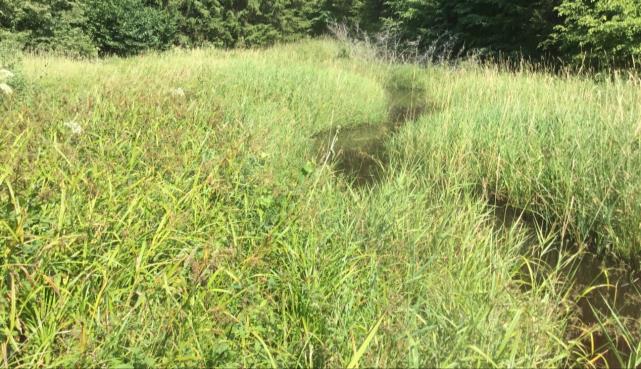 4.3.2.3. attēls. Palieņu zālāji 6450 aizsargājamo ainavu apvidū “Nīcgales meži” (Foto: P. Evarts-Bunders). 4.3.3. Saldūdeņu biotopiAAA “Nīcgales meži” saldūdeņi kopumā aizņem 0,62 ha jeb 0,07 % no teritorijas kopplatības. Šeit konstatēts tikai viens saldūdeņu biotopu veids – 3260 Upju straujteces un dabiski upju posmi, jo teritoriju šķērso neliela ūdenstece – Saušupe ar meža strautu pietekām, kas ārpus objekta robežām ietek Jāņupē. AAA “Nīcgales meži” teritorija ir daļa no Nīcgales purva masīva, kurā pagājušā gadsimta 60 – to gadu beigās tika ierīkota  meliorācijas grāvju sistēma, kas pievienota Saušupes meža strautu pietekām, tādā veida ievērojami izmainot upes hidroloģisko režīmu. Tomēr jāuzsver, ka Saušupe ir dabiska ūdens noteces sistēma ar dabiski meandrējošu, neizmainītu upes gultni, kas Nīcgales mežos savāc liekos sezonālos sniega kušanas un lietus ūdeņus. Saskaņa ar palu pulsa koncepciju, upe un tas paliene veido vienotu sistēmu ar kopīgu ūdens, sanešu nogulumu bilanci, ka arī organismu un enerģijas apmaiņu. Tas savukārt vienladus meža masīva rada atsķirīgas ekoloģiskas nišas ar ieverojamu bioloģisko daudzveidību.3260 Upju straujteces un dabiski upju posmi. AAA “Nīcgales meži” teritorijā konstatētais  Eiropas nozīmes aizsargājamais upju biotops – 3260 Upju straujteces un dabiski upju posmi.   pieder pie šī biotopa 2. varianta – dabiskās upes un upju posmi, kuros vidējais straumes ātrums ir mazāks par 0,2 m/s, kur par tās dabiskumu galvenokārt liecina nepārveidota upes gultne. Saušupei  kopumā raksturīgs samērā liels dabiski izgaismotu upes posmu īpatsvars, kas kopā ar noēnotajiem upes posmiem veido biotopa labvelīgu aizsardzības stāvokli raksturojošo proporciju 50:50. Labi apgaismotiem, ar barības vielām bagātiem upju posmiem piekrastē ir saaugušas tādas sugas kā čemurainais puķumeldrs Butomus umbellatus, parastā bultene Sagittaria sagittifolia. u.c. augu sugas. Smilšainiem, granšainiem vai akmeņainiem noēnotiem un relatīvi ātrāk tekošiem posmiem makrofītu augāja gandrīz nav, kas skaidrojams ar sezonalajam ūdens līmeņa izmaiņam – mežu zemēs sausākas vasarās Saušupe ūdenstece nav konstatējama, un upe ir kā stāvošu ūdens lāmu komplekss, vai pat upes gultne pilnībā izsusējusi (skat. 4.3.3.1 att). Relatīvi neliels ir upes gultnē iekritušo lielo koku skaits – 6-8 uz 100 m upes posmu, tomēr vietās, kur konstatēti arī bebru dambji u.c bebru darbība, upes pašattīrīšanas spējas ir stipri samazinātas, vērojama ļoti būtiska sedimentu uzkrašanās. Tas sakāms galvenokārt par nemeža zemēm – palieņu zālaju teritorijās, kur smilts un grants substrātu pilnība klāj dūņas. Ar rupju detrītu klāta upes gultne ir specifisks biotops, ko var apdzīvot tikai dažas ūdens organismu sugas, tapēc upē samazinās mikrodzīvotņu daudzveidība un ar to saistītā bioloģiska daudzveidība (Urtāns, Urtāne 2011). Upē nav konstatētas gliemeņu u.c. straujteču biotopiem raksturīgo bezmugurkaulnieku sugas, šeit nav konstatētas arī reofilas vaskuāro augu sugas, kas kopā ar iepriekšminēto ļauj izdarīt secinājumu, ka straujteču biotops ir zemā kvalitātē.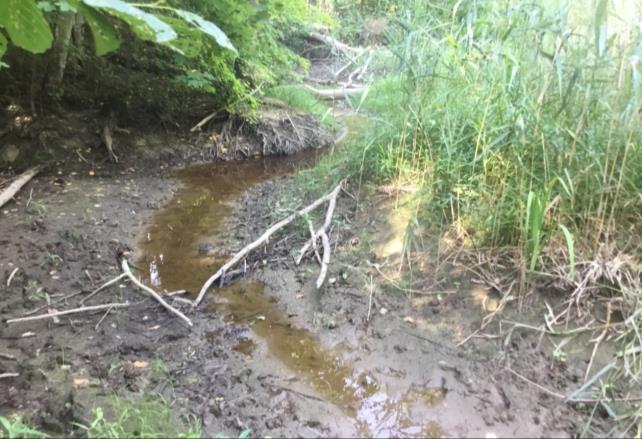 4.3.3.1. attēls. Saušupe mazūdens periodā 2018. gada augustā. Ūdens plūsma upe ir pilnība apstājusies (Foto: P. Evarts-Bunders).4.3.3.2. Īpaši aizsargājamo saldūdeņu biotopu ietekmējošie faktori un aizsardzības pasākumiKā jau minēts, Saušupe atbilst minimālajām biotopa 3260 Upju straujteces un dabiski upju posmi prasībām galvenokārt neizmainītās, meandrējošās gultnes dēļ. Lai arī kopēja straujteču kvalitāte šeit vērtēta kā zema, Saušupe joprojām ir svarīgs nosacījums palieņu zālāju uzturošu procesu – palu nodrošināšanai teritorijā.  Galvenie biotopa kvalitāti ietekmējošie faktori – koku sagāzumi un bebru darbība, kas kavē ūdens caurteci, veicinot sedimentu uzkrāšanos un straujteču biotopiem raksturīgo sugu izzušanu. Par svarīgu negatīvu faktoru uzskatāma Nīcagales mežos veiktā meliorācijas sistēmu izbūve, kā rezultātā neatgriezeniski ievērojami samazinājušās purvu un purvaino mežu platības Nīcgales mežu teritorijā, ko var izvērtēt, salīdzinot esošo situāciju ar XX gadsimta pirmās puses kartogrāfisko materiālu (skat. 4.3.3.2.1. att.),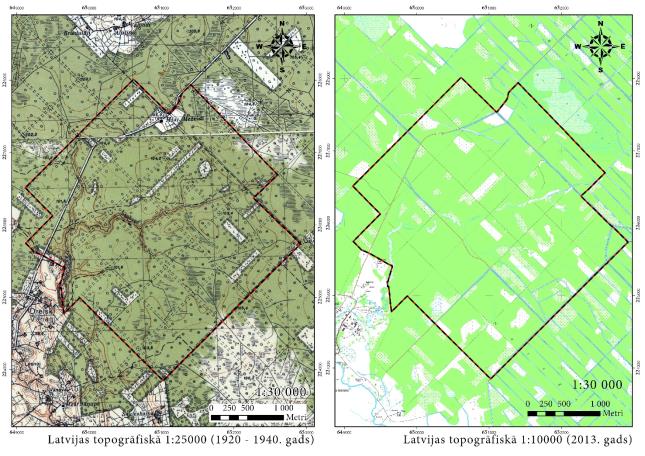 4.3.3.2.1. attēls. Purvu platību un meliorācijas grāvju izvietojuma izmaiņas AAA “Nīcgales meži” teritorijā pēdējos simts gados.Grāvju sistēma, kas ietek Saušupē, veidota ātrai sezonālo ūdeņu novadei no meža teritorijas, līdz ar to Saušupes augštecē, tuvāk iztekai no purva Nīcgales mežu masīva, sezonālās ūdens līmeņa svārstības ir, ļoti izteiktas, savukārt lejtecē – būtiski kavētas.Galvenie straujteču un dabisko upju biotopu apsaimniekošanas pasākumi šajā gadījumā ir vērsti uz ūdens caurteces normālu atjaunošanos, tādā veidā samazinot straujteču biotopu tālāku degradāciju un upes pašattīrīšanās kapacitātes palielināšanu. Tie ir koku sanesumu un bebru dambju izvākšana vietās, kur tie kavē normālu ūdens noteci. Šeit nepieciešams izvākt visus ūdens caurteci kavējošos kokus un bebru dambjus, vienlaicīgi regulējot arī bebru skaitu teritorijā, tādā veida ļaujot upei pašattīrīties – palu laika aiznest prom lieko sedimentācijas materiālu. Tajā pašā laikā jāizvairās būtiski mehāniski padziļināt upes gultni, lai nevajadzīgi nepalielinātu ūdens noteces ātrumu un mākslīgi nepagarinātu mazūdens periodu. Tas galvenokārt sakāms par upes posmu, kur tā plūst caur palieņu zālāju teritorijām. Šo apsaimniekošanas pasākumu rezultātā tiks ierobežota sedimentācijas procesu attīstība, novērsta tālāka krastu erozija un upes gultnes nevajadzīga paplatināšanās, ka arī atjaunotas ūdens organismu migrācijas iespējas pa upes gultni. Citi apsaimniekošanas pasākumi – krastu nostiprināšana, ūdensaugu aizauguma regulēšana, cīņa ar invazīvajām sugām, sadzīves atkritumu izvākšana vai sedimentācijas dīķu ierīkošana šajā gadījumā nav nepieciešama.4.3.4. Pasākumu plāns aizsargājamo biotopu fragmentācijas mazināšanai un integritātes nodrošināšanai Aizsargājamie zālāju biotopi – Palieņu zālāji – atrodas Saušupes palienē un ir atkarīgi no upes paliem. Lai arī atsevišķie zālāju poligoni atrodas atstatus vienus no otra, tomēr tos saista upes ekoloģiskais koridors, kas padara iespējamu sugu migrāciju no viena poligona uz otru. Lai mazinātu palieņu zālāju izolētību, nepieciešams apsaimniekot zālājus Saušupes lejtecē, ārpus AAA “Nīcgales meži”. Citi pasākumi aizsargājamo zālāju biotopu fragmentācijas mazināšanai AAA “Nīcgales meži” nav iespējami, jo biotopam Palieņu zālāji nav iespējams izveidoties citur, kā tikai Saušupes palienē.Tā kā AAA “Nīcgales meži” nav noteikts funkcionālais zonējums un visā AAA “Nīcgales meži” teritorijā ir atļauta galvenā cirte, tajā skaitā kailcirte ar platību līdz 3 ha un sanitārā cirte, daudzviet aizsargājamie meža biotopi iepriekšējos gados ir nocirsti. Saglabājušos aizsargājamo meža biotopu tīkls ir būtiski fragmentēts ar izcirtumiem un jaunaudzēm, vai arī starp aizsargājamiem biotopiem esošie meža biotopi neatbilst minimālajām aizsargājamā biotopa prasībām.Natura 2000 teritoriju nacionālajā aizsardzības un apsaimniekošanas programmā 2018.-2030. gadam kā viena no AAA “Nīcgales meži” apsaimniekošanas prioritātēm noteikta meža biotopu fragmentācijas mazināšana, palielinot aizsargājamo biotopu platību un integritāti, paredzot neiejaukšanos mežaudzēs, kas vēl nav sasniegušas aizsargājamu biotopu kvalitāti. Šī prioritāte attiecināma arī uz AAA “Nīcgales meži” teritoriju. Paredzēts aizsargājamo meža biotopu platību palielināt līdz kopumā 215,9 ha. Potenciālajos aizsargājamajos biotopos paredzēts veikt specializētas kopšanas cirtes, palielinot platlapju piemistrojumu (Ikauniece, 2017).Lai mazinātu aizsargājamo meža biotopu fragmentāciju, DA plānā paredzēts veidot biotopu agregācijas, ap esošajiem aizsargājamiem biotopiem (133,53 ha) veidojot jaunas biotopu platības. Nākotnes biotopus veido netālu no esošajām zemākas kvalitātes minētā biotopa mežaudzēm un no starp tiem esošajām nākotnes biotopu platībām (Ikauniece, 2017, 79.-80.lpp.). Kopējā dabas lieguma zonā iekļaujamā platība ir 227,78 ha jeb 24,9 %. Dabas lieguma zonā paredzēts aizliegt galveno un sanitāro cirti, bet kopšanas cirtes un citas cirtes veikt saskaņā ar biotopu kopšanas norādījumiem. Sīkāka informācija par nākotnes biotopu apsaimniekošanu sniegta 5.3. nodaļā 2.3. apsaimniekošanas pasākuma aprakstā.4.4. Sugas, to sociālekonomiskā vērtība un sugas ietekmējošie faktori4.4.1. FloraAAA “Nīcgales meži” teritorijas floras raksturojumsAAA “Nīcgales meži” atrodas Dienvidaustrumu ģeobotāniskā rajona 10. mikrorajonā – Daugavas labajā krastā, teritorijā, ko nosacīti norobežo Daugava, Līksnas upe dienvidos, Dubnas upe ziemeļos, kā arī Lielais un Mazais Kalupes ezeri austrumos.Austrumlatvijas ģeobotāniskā rajona Vidusdaugavas zemienes 10. mikrorajonam kopumā raksturīgs līdzens reljefs ar diezgan blīvu mazo upīšu tīklu. Mikrorajona teritorijā agrākos laikos pletušās mitru egļu-platlapju mežu teritorijas (Tabaka u.c. 1985), kas vietām fragmentāri saglabājušās līdz mūsdienām. Šāda seno mežu teritorija ir arī Nīcgales mežu masīvs, kur intensīvas mežsaimnieciskās darbības rezultāta platlapju mežs saglabājies ļoti fragmentāri, nelielās platībās. Lielākā AAA “Nīcgales meži” daļa ir apšu, liepu un jauktas egļu-platlapju jaunaudzes. Tiešā teritorijas tuvumā atrodas unikāla baltā āmuļa Viscum album atradne pie Arendoles un Kalupes, kas zināma vēl no XIX gadsimta beigām - E. Lēmaņa pētījumiem.AAA “Nīcgales meži” teritorijā pētījumu laikā, kas saistīti ar DA plāna izstrādi, kopumā konstatētas 385 vaskulāro augu sugas, kas uzskatāma par ievērojamu augu sugu daudzveidību, it sevišķi, ņemot vērā teritorijas samērā lielo biotopu vienveidību. Nīcgales mežos dominē lapukoku meži, turklāt galvenokārt jaunaudzes un sekundāri apšu meži, savukārt zālāju teritorijas šeit pārstāvētas tikai ar dažiem nelieliem, floristiski samērā nabadzīgiem, ilgstoši neapsaimniekotiem palieņu zālāju poligoniem.Par vienu no augu sugu daudzveidības ziņā vērtīgākajiem biotopiem aizsargājamo ainavu apvidus teritorijā uzskatāmi gāršas meža augšanas apstākļu tipa meži – liepu, ozolu-liepu un apšu-platlapju gāršas nogabali, kur zemsedzē sastopamas ap 50 – 60 vaskulāro augu sugas. Šeit raksturīga dominante ir pavasara nemorālo augu floras segments: baltais vizbulis Anemone nemorosa, dzeltenais vizbulis Anemone ranunculoides, daudzgadīgā kaņepene Mercurialis perennis, tumšais lakacis Pulmonaria obscura, pamīšā pakrēslīte Chrysosplenium alternifolium, u.c.   Liepu un ošu gāršas meža nogabali ir dzīvotne vairākām īpaši aizsargājamām vaskulāro augu sugām. AAA “Nīcgales meži” meži, lai arī atrodas seno mežu teritorijā, tomēr izsenis ir intensīvi apsaimniekoti, tādēļ šeit konstatētas tikai dažas no šādos mežos potenciāli sastopamām aizsargājamām sugām: zaļziedu naktsvijole Platanthera chlorantha, laksis Allium ursinum un kārpainais segliņš Euonymus verrucosa (skat. 4.4.3. tabula). Vietās, kur platlapji izcirsti, atjaunojas galvenokārt apšu meži, jaunie apšu meža nogabali floristiski ir daudz nabadzīgāki, tajos konstatētas tikai dažas aizsargājamo vaskularo augu sugu atradnes. Floristiski savdabīgi ir arī AAA “Nīcgales meži” teritorijā konstatētie palieņu zālāju poligoni. Zālāji ir ilgstoši neapsaimniekoti, vietām pārpurvojas un/vai sāk aizaugt ar mežu, tādēļ šeit dabisko pļavu vērtīgās sugas saglabājušās fragmentāri, bet visā teritorijā dominē ekspansīvas lielo graudzāļu un grīšļu sugas – parastais miežubrālis Phalaroides arundinacea, parastā vīgrieze Filipendula ulmaria, slaidais grīslis Carex acuta u.c. Aizsargājamas un retas sugas palieņu zālāju poligonos nav konstatētas, kas saistīts galvenokārt ar ekspansīvo sugu izteiktu dominanci, ilgstošu neapsaimniekošanu un bebru darbības rezultāta traucētu zālāju hidroloģisko režīmu, kā rezultātā vietām zālājs izslīcis – it sevišķi teritorijas R daļā.AAA “Nīcgales meži” teritorijā pētījumu laikā kopumā konstatētas astoņas aizsargājamās vai citādi nozīmīgās vaskulāro augu sugas, kas AAA “Nīcgales meži” samērā nelielajai teritorijai uzskatāms par ievērojamu floristisko daudzveidību. Vēl trīs retas un aizsargājamas vaskulāro augu sugas, kas AAA “Nīcgales meži” teritorijā tikušas konstatētas iepriekšējos pētījumos, ar DA plānu saistītos izpētes darbos 2018. gadā nav konstatētas.4.4.2. tabula. Aizsargājamās sugas, kas iekļautas Biotopu direktīvas 2. pielikumāTabula aizpildīta saskaņā ar Eiropas Komisijas 2011. gada 11. jūlija Īstenošanas lēmumu 2011/484/ES par formu, kādā sniedzama informācija par Natura 2000 teritorijāmTips: p - uzturas pastāvīgi, r – vairojas, c - pulcējas , w - ziemo; Lielums: ieraksta zināmos populācijas datus, ja tādi ir pieejami. Ja nav iespējams veikt pat aptuvenas aplēses par populācijas lielumu, ieraksta populācijas tipu (piemēram, uzturas pastāvīgi) un laukā “datu kvalitāte” ieraksta vērtību “DD” (nepilnīgi dati); Vienība: ieteicams izmantot vienības “atsevišķi īpatņi” (= i) vai “pāri” (= p); Sastopamības kategorija: Sastopamības lategorija: C = izplatīta suga, R = reta suga, V = ļoti reta suga, P = pārstāvēta suga – šo lauku aizpilda, ja dati ir nepilnīgi (DD) Datu kvalitāte: G = “laba” (piemēram, balstās uz apsekojumiem); M = “vidēja” (piemēram, balstās uz nepilnīgiem datiem un ekstrapolāciju); P = “slikta” (piemēram, aptuvenas aplēses); DD = “nepilnīgi dati” (šo apzīmējumu izmantot tikai tad, ja nav iespējams veikt pat aptuvenas aplēses par populācijas lielumu). Populācija (teritorijā sastopamās sugas populācijas lielums un blīvums salīdzinājumā ar valsts teritorijā sastopamo populāciju lielumu un blīvumu): A - 100 % ≥ p > 15 % ; B - 15 % ≥ p > 2 % ; C - 2 % ≥ p > 0 %; D – nenozīmīga populācija; Saglabāšanās pakāpe:  A - izcila saglabāšanās pakāpe; B - laba saglabāšanās pakāpe; C - vidēja vai zema saglabāšanās pakāpe; Izolācija (teritorijā sastopamās populācijas izolētības pakāpe attiecībā pret sugu dabiskās izplatības areālu): A - (gandrīz) izolēta populācija, B - populācija nav izolēta, bet pie dabiskās izplatības areāla robežām, C: populācija nav izolēta plašākā izplatības areālā; Vispārējais novērtējums: A: izcila vērtība, B: liela vērtība, C: ievērojama vērtība.4.4.3. tabula. Citas AAA „Nīcgales meži” konstatētās vaskulāro augu sugas un ar tām saistītais teritorijas novērtējums.Lielums: ieraksta zināmos populācijas datus, ja tādi ir pieejami. Ja nav iespējams veikt pat aptuvenas aplēses par populācijas lielumu, ieraksta populācijas tipu (piemēram, uzturas pastāvīgi) un laukā “datu kvalitāte” ieraksta vērtību “DD” (nepilnīgi dati); Vienība: ieteicams izmantot vienības “atsevišķi īpatņi” (= i) vai “pāri” (= p); Sastopamības kategorija: Sastopamības lategorija: C = izplatīta suga, R = reta suga, V = ļoti reta suga, P = pārstāvēta suga – šo lauku aizpilda, ja dati ir nepilnīgi (DD); IV. Sugas, kas iekļautas IV pielikumā (Biotopu direktīva); V. Sugas, kas iekļautas V pielikumā (Dzīvotņu direktīva);  A - Valsts Sarkanās grāmatas dati LSG(1);  B - Endēmiskas sugas; C - Starptautiskas konvencijas (tostarp Bernes konvencija, Bonnas konvencija un Konvencija par bioloģisko daudzveidību); D – ĪAS (īpaši aizsargājama suga, 1. pielikums (īpaši aizsargājamas sugas) vai 2. pielikums (ierobežoti izmantojamas īpaši aizsargājamas sugas) MK 2000. gada 14. novembra noteikumiem Nr. 396 ”Noteikumi par īpaši aizsargājamo sugu un ierobežoti izmantojamo īpaši aizsargājamo sugu sarakstu”) MIK – sugas aizsardzībai veidojams mikroliegums, 1. pielikums 2012. gada 18. decembra MK noteikumiem Nr. 940 „Noteikumi par mikroliegumu izveidošanas un apsaimniekošanas kārtību, to aizsardzību, kā arī mikroliegumu un to buferzonu noteikšanu”. Aizsargājamo ainavu apvidū „Nīcgales meži” sastopamās īpaši aizsargājamās vaskulāro augu sugasMežloks (laksis) Allium ursinum (skat. 4.4.1.1. att.). Daudzgadīgs sīpolu dzimtas lakstaugs, savvaļā sastopams visā Eiropas teritorijā no Skandināvijas pussalas līdz Vidusjūras reģionam un Kaukāzam. Savukārt Latvijā sastopams reti - dabiskos un ilglaicīgos platlapju mežos, jo šeit aug tuvu izplatības austrumu robežai. Nīcgales mežu mežloku atradne ir īpaša – tā ir viena no nedaudzajām J. Fedoroviča laikā no 1823. līdz 1833. gadam veikto pētījumu laikā atrasto reto augu sugu atradnēm, kas mūsdienās joprojām ir aktuāla un atrodama savā senajā zināmajā vietā. Turklāt Nīcgales meži ir vienīgā šobrīd, Daugavpils novadā zināmā un viena no Latvijā vistālāk uz austrumiem zināmajām šīs sugas atradnēm, kopumā Latgalē šīs sugas atradņu ir ļoti maz un tās ir ļoti izolētas (tuvākā – Jašas upes grava).Vietējiem, Nīcgales un Kalupes iedzīvotājiem, par “meža sīpoliem” sauktā auga atradne zināma jau izsenis, un tā ilgstoši intensīvi tiek apmeklēta pavasaros, lai vāktu auga lapas pārtikai. Lai arī auga atradne ir liela, turklāt apkārt konstatētas vēl vairākas jaunas punktveida atradnes, un populācijas lielums lēšams vismaz uz 100 000 eksemplāru, augu apdraud ne tik daudz lapu vākšana, kas augu novājina, bet neiznīcina kā intensīvā izbradāšana. Turklāt lakšu sastopamību samazina arī mežizstrāde, konkrēti šajā gadījumā – pirms apmēram 15 gadiem ierīkota kailcirte atradnes ziemeļu daļā. Mežlokam nepieciešama koku radītā ēna, savukārt saules apspīdētā izcirtumā laksis nespēj izdzīvot. Arī šeit vērojams, ka jaunaudzē mežloka populācija atjaunojas ļoti lēnām, un te atrodami tikai atsevišķi neziedoši augi.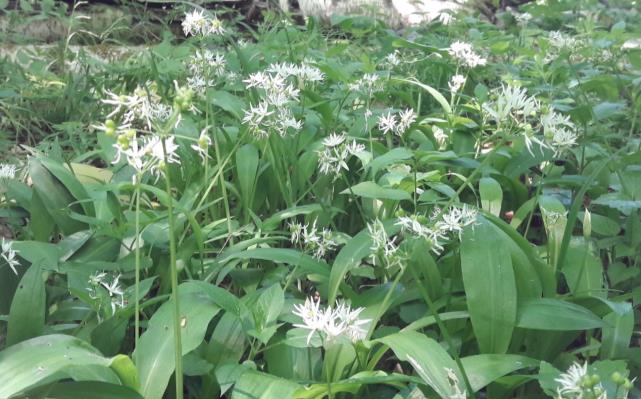 4.4.1.1. attēls. Mežloks Allium ursinum Nīcgales mežos (Foto: G. Evarte-Bundere).Stāvlapu dzegužpirkstīte Dactylorhiza incarnata (skat. 4.4.1.2. att.) ir daudzgadīgs orhideju dzimtas lakstaugs, kas Latvijā sastopams vienmērīgi, samērā bieži dažādos piemērotos biotopos – mēreni mitrās pļavās, mežmalās, zāļu purvos un to malās u.c. Komerciāli apdraudēta suga, kas jutīgi reaģē arī uz negatīvām dzīvotņu izmaiņām. AAA “Nīcgales meži” teritorijā pirmoreiz konstatēta 2010. gadā ceļmalas grāvī gar pilnībā aizauguša dīķa malu. Konstatēto eksemplāru skaits neliels – pieci līdz desmit eksemplāri, tomēr jāpiezīmē, ka sugai Nīcgales mežu robežās iespējamas vēl citas, jaunas atradnes.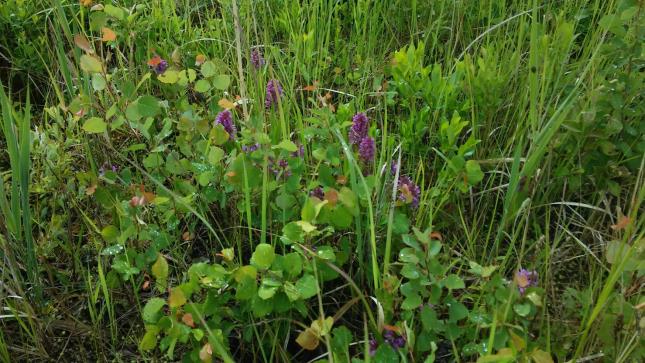 4.4.1.2. attēls. Stāvlapu dzegužpirkstīte Dactylorhiza incarnata (Foto: I. Svilāne).Gada staipeknis Lycopodium annotium (skat. 4.4.1.1. att.). Daudzgadīgs mūžzaļš staipekņu dzimtas augs ar gulošiem, galotnēs paciliem stumbriem un sīkām, uz stumbra spirāliski sakārtotām lapām. Latvijā vienmērīgi samērā bieži izplatīta suga. Nīcgales mežu teritorijā uzskatāma par samērā parastu, susinātos mežos (galvenokārt mētru un šaurlapju kūdreņu un šaurlapju āreņu meža augšanas apstākļu tipos) sastopamu sugu. Tā kā šai sugai piemēroti biotopi Nīcgales mežos sastopami atsevišķu nogabalu veidā galvenokārt teritorijas D daļā, arī gada staipeknis sastopams galvenokārt šajā teritorijas daļā atsevišķu nelielu atradņu veidā, un lielas audzes neveido.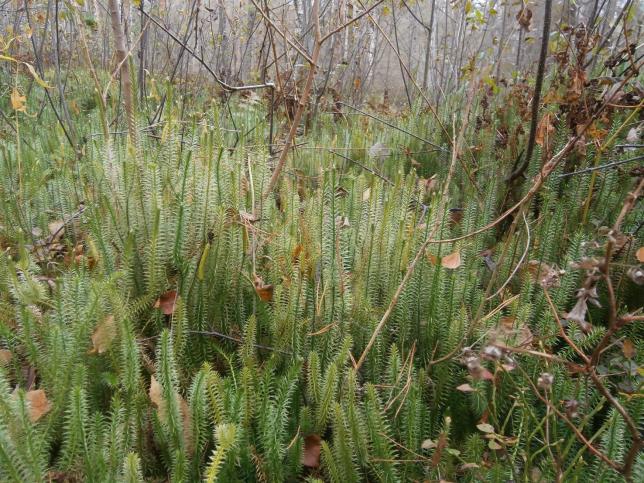 4.4.1.3. attēlu. Gada staipeknis Lycopodium annotium (Foto: I. Svilāne).Apdzira Huperzia selago Daudzgadīgs mūžzaļš apdziru dzimtas augs ar paciliem stumbriem un sīkām, lineāri lancetiskām, tumši zaļām lapām. Augiem neveidojas sporofilu sastati, kā tas raksturīgs citiem staipekņu rindas augiem, sprorangiji attīstas pa vienam veģetatīvo lapu žāklēs pie lapas pamata. Suga ir ar plašu izplatības areāla Eirāzija un Ziemeļamerikā, Latvijā izklaidus sastopama auglīgos egļu un egļu-platlapju mežos. Nīcgales mežu teritorijā suga sastopama ļoti reti, konstatēta tikai vienā vietā – vidēja vecuma egļu vērī. Lai arī šai sugai piemērotu biotopu AAA “Nīcgales meži” ir daudz, citviet suga nav konstatēta.Kārpainais segliņš Eonymus verrucosa (skat. 4.4.1.4. att.) Vasarzaļš neliels kokžņaudzēju dzimtas krūms. Latvijā sasniedz areāla ZR robežu. Latvijā vidus un dienvidaustrumu daļā sastopams pareti, rietumu, ziemeļu un ziemeļaustrumu daļā – ļoti reti, pašos rietumos (Piejūras zemienē) nav atrasta. Aug platlapju, platlapju-egļu mežos, krūmājos, krūmainās pļavās, galvenokārt upju krastos (Tabaka, Gavrilova, Fatare, 1988). Austrumlatvijā piemērotos biotopos uzskatāms par samērā parastu sugu. AAA “Nīcgales meži” teritorijā uzskatama par parastu, samērā plaši izplatītu sugu, daudzviet konstatēti atsevišķi krūmi vai krūmu grupas gāršas tipa mežos, kas nav piemērotākais meža tips šīs krūmu sugas augšanai, tādēļ parasti aug gar stigām, meža ceļiem un atvērumos mežaudzē.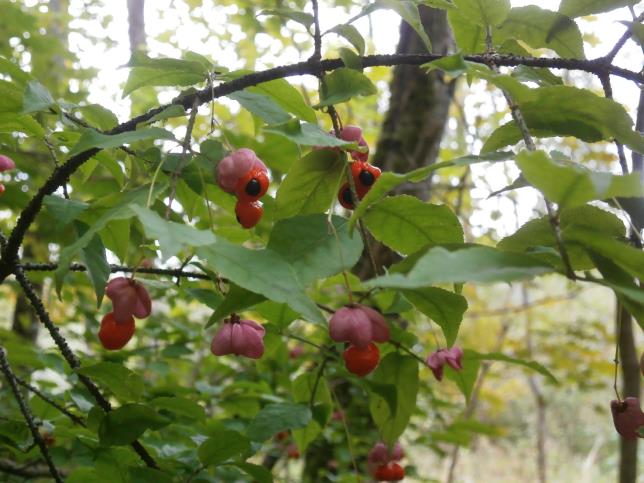 4.4.1.4. attēls. Kārpainais segliņš Eonymus verrucosa (Foto: I. Svilāne).Zaļziedu naktsvijole Platanthera chlorantha (skat. 4.4.1.5. att.) ir daudzgadīgs orhideju dzimtas lakstaugs, kas Latvijā sastopams vienmērīgi, samērā bieži dažādos piemērotos biotopos – mēreni mitrās pļavās, kā arī apšu, egļu, liepu, ošu gāršas meža augšanas apstākļu tipa meži un dažādas kontaktjoslas. Komerciāli apdraudēta suga, kas jutīgi reaģē arī uz negatīvām dzīvotņu izmaiņām. Nīcgales mežos pirmo reizi atrasta 2018. gadā, veicot floras izpēti DA plāna izstrādes vajadzībām. Zaļziedu naktsvijole teritorijā sastopama izklaidus vairākās vietās apšu gāršas meža nogabalos, sugai iespējamas jaunas sugas atradnes. 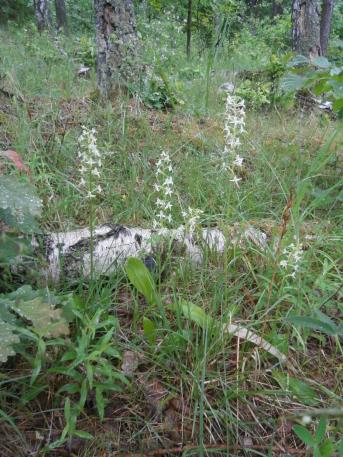 4.4.1.5. attēls. Zaļziedu naktsvijole Platanthera chlorantha (Foto: I. Svilāne).Spilvainais ancītis Agrimonia pilosa Vienīgā konstatētāBiotopu direktīvas 2. pielikuma augu suga AAA “Nīcgales meži” teritorijā. Latvijā sastopams galvenokārt valsts A daļā, jo Latviju šķērso sugas izplatības areāla rietumu robeža. Latgalē un Sēlijā suga sastopama samerā bieži, galvenokārt dažādos traucētos un sekundāros biotopos – uz stigām lapkoku mežos, uz aizaugošiem meža celiņiem, baltalksnājos, mežmalās u.c. Šī iemesla dēļ sugu Latvijā nevar uzskatīt par apdraudētu. Nīcgales mežu teritorijā aug trīs vietās uz ar baltalkšņiem aizaugošām, nekoptām stigām – tieši šādi biotopi ir sugai raksturīgi. Sugai šeit nav būtisku apdraudējumu, jo stigas tiek reti izmantotas un neregulāri koptas. Kopumā uzskaitīti 15-20 auga stublāji, tikai daži no tiem - ražojoši. Šajā ĪADT spilvainais ancītis pirmo reizi atrasts 2018. gadā, veicot floras izpēti DA plāna izstrādes vajadzībām. Teritorijā iespējamas jaunas sugas atradnes.Pavedienu vairodzene Androdace filiformis (skat. 4.4.1.6. att.) ir viengadīgs prīmulu dzimtas augs. Suga izplatīta visā Palearktikas boreālo mežu zonā ar izteiktu salveida areālu. Latvijā sastopams reti, ar izteiktu reģionālu izplatību – zināmās atradnes tikai valsts centrālajā daļā (Tīnūži-Krape-Skrīveri), kā arī DA daļā (Aizkrauke-Jēkabpils-Nīcgale). Pēdējos gados veiktie floristiskie pētījumi liecina, ka sugas atradņu skaits pakāpeniski pieaug, kas, visticamāk, saistīts ar labāku reģiona floristisko izpēti. Sugai šeit netrūkst arī piemērotu biotopu – traucētu, periodiski pārmitru, smilšainu meža stigu. Nīcgales apkārtnē pavedienu vairodzene zināma jau sen – kopš 1978. gada, tomēr zināmā atradne atradās ārpus AAA “Nīcgales meži” teritorijas. AAA “Nīcgales meži” suga pirmo reizi konstatēta 2010. gadā, uz izbrauktas meža stigas. Apsekojot zināmās un potenciālās sugas atradnes, pavedienu vairodzene konstatēta piecās vietās, visas atradnes konstatētas uz traucētām meža stigām gāršas meža augšanas apstākļu tipa mežos. 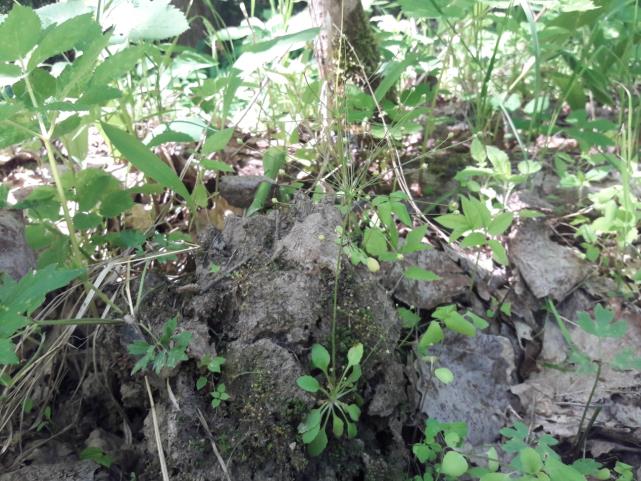 4.4.1.6. attēls. Pavedienu vairodzene Androsace filiformis Nīcgales mežos (Foto: G. Evarte-Bundere).Trīs aizsargajamo augu sugas, kas minētas 2005. gada DA plānā, vai citos mežu biotopu apsekošanas materiālos, DA plāna izstrādes laikā nav konstatētas:Villainā gundega Ranunculus lanuginosus L. Suga ar Viduseiropas areālu, Latvijā sasniedz izplatības ziemeļu robežu. Latvijā vairāk Zemgales un Dienvidkurzemes platlapju mežiem raksturīga suga, bez tam atsevišķu, norobežotu atradņu veidā sastopama arī Sēlijā un Dienvidlatgalē. Suga Nīcgales mežos nav konstatēta. Tā nav atrodama arī citu botāniķu pētījumu rezultātu apkopojumos (Lehmann 1895, Tabaka u.c. 1985, P.Evarts-Bunders, nepublicēti pētījumi), DAP dabas datu pārvaldības sistēmā “OZOLS”, kā arī publiski pieejamos herbārijos LATV (LU Bioloģijas institūts, botānikas laboratorija) un DAU (Daugavpils universitāte, Biosistemātikas departaments), tādēļ ir liela iespēja, ka suga 2005. gada DA plānā norādīta kļūdaini.Kamolainā ežgalvīte Sparganium glomeratum (Laest.) Neuman. Suga ar cirkumpolāru izplatības areālu. Latvijaā šī ļoti retā Latvijas Sarkanās grāmatas 1. kategorijas suga zināma pāris vietās Vidzemes ziemeļos un centrālajā daļa (Krustkalnu rezervāts), savukārt Nīcgales mežos, apsekojot visas nosacīti piemērotās augtenes – purvu malas un slapjas bebraiņu malas gar Saušupi, nav konstatēta. Arī šīs sugas herbārijs, kas pierādītu atradni, nav atrodams, tādēļ, visticamāk, uzskatāma par AAA “Nīcgales meži” kļūdaini norādītu sugu.Jumstiņu gladiola Gladiolus imbricatus L. Suga ar subkontinentālu areālu Eiropā un Rietumāzijā. Latvijaā retā un aizsargājamā Latvijas Sarkanās grāmatas 3. kategorijas suga sastopama izklaidus visā valstī, tomēr galvenokārt centrālajā un austrumu daļā. Jumstiņu gladiolas atradnes ir saistītas ar palieņu zālajiem, mitriem, applūstošiem krūmajiem, ka arī dažādām kontaktjoslām – mežmalas, purvu malas, grāvji utt. Jumstiņu gladiolu 1997. gadā starp 117 un 135 kvartāliem 5x20 m platībā šeit konstatē V. Kreile. Šo vietu atkārtoti apsekojot 2018 gada konstatēts, ka te ierīkots meliorācijas grāvis, blakus esošā meža stiga ir stipri noēnota, un gladiola nav attrodama. Sugai, AAA “Nīcgales meži” teritorijā, ir iespejamas arī citas atradnes, kas var būt lokalizētas kontaktjoslās gar mežmalām, grāvju malās, periodiski pārmitrās meža stigās u.c.Īpaši aizsargājamās vaskulāro augu sugas ietekmējošie faktori un aizsardzības pasākumiLai nodrošinātu īpaši aizsargājamo augu sugu mežloka Allium ursinum, apdziras Huperzia selago un zaļziedu naktsvijoles Platanthera chlorantha saglabāšanos un citu šīm sugām piemērotu dzīvotņu izveidošanos, nepieciešami teritorijā fragmentāri saglabājušos aizsargājamo un bioloģiski vērtīgo meža biotopu aizsardzības pasākumi. Tā kā ne visas šo sugu atradnes konstatētas ES īpaši aizsargājamo meža biotopu 9020* Veci jaukti platlapju meži un 9160 Ozolu meži (ozolu, liepu un skābaržu meži) meža nogabalos, nepieciešama arī citu meža nogabalu aizsardzība, kuros konstatētas šīs aizsargājamās augu sugas. Sevišķi tas sakāms par mežoka atradnes poligona daļām, kas nav iekļautas šeit izveidotajā jau esošajā mežloka mikroliegumā. Nogabalos, kuros konstatētas zaļziedu naktsvijoles un mežloka atradnes, nebūtu jāparedz mežistrāde – galvenā un sanitārā cirte. Pavedienu vairodzenes Androsace filiformis, kārpainā segliņa Euonymus verrucosa, spilvainā ancīša Agrimonia pilosa un gada staipekņa atradņu saglabāšanai nav nepieciešami speciāli apsaimniekošanas pasākumi. Teritorijā esošā antropogēnā ietekme (mežu apsaimniekošana, epizodiska transporta kustība pa meža stigām u.c.) pilnībā nodrošina sugu atradņu pastāvēšanai piemērotus apstākļus. Pavedienu vairodzenes aizsardzības pasākumi nepieciešami tādā gadījumā, ja tiek plānota jauna intensīva saimnieciskā darbība, piemēram, meža stigas pārveidošana par meža autoceļu, kā rezultātā tiek iznīcināta visa meža stigas zemsedze. Šādos gadījumos jāizvērtē, vai transformēt paredzētā teritorijā nav jaunas, bagātīgas pavedienu vairodzenes atradnes. Šī Latvijai un Ziemeļeiropai kopumā ļoti retā suga ir viengadīga, un tās atradnes var ātri paradīties vietās, kur agrāk nav bijušas. Sugas aizsardzībai būtu jāparedz stigu kopšanu un atēnošanu esošajās pavedienu vairodzenes atradnēs, kas visas ir uz stigām ar nelielu antropogēno slodzi. Tajā pašā laikā būtu jāizvairās no meža dzīvnieku piebarošanas vietu ierīkošanas esošajās vairodzenes un citu aizsargājamo augu atradnēs.Sūnas un ķērpjiSūnas un ķērpji DA plāna izstrādes laikā speciāli nav pētīti, vairākas retas un aizsargājamas sūnu un ķerpju sugas ir konstatētas īpaši aizsargājamo meža biotopu kartēšanas laikā.Vecos vai dabiskos boreālos mežos 9010* sastopamas DMB indikatorsugas: līklapu novēlija Nowellia curvifolia, rudens džeimsonīte  Jamesoniella autumnalis, Vulfa sfagns Sphagnum wulfianum, ķērpji – īpaši aizsargājamā brūngalvainā henotēka Chaenotheca phaeocephala un reti sastopamais Cladonia norvegica. Vecos jauktos platlapju mežos 9020* atrastas DMB indikatorsugas: īssetas nekera Neckera pennata, tievā gludlape Homalia trichomanoides, parastā sprogaine Ulota crispa, rakstu ķērpis Graphis scripta. Teritorijā atrasts aizsargājams ķērpis - parastais plaušķērpis Lobaria pulmonaria. Lakstaugiem bagātos egļu mežos 9050 no DMB indikatorsugām konstatētas: pumpurainā akrokordija Acrocordia gemmata, rakstu ķērpis Graphis scripta, bet Staignāju mežos 9080*: kastaņbrūnā artonija Arthonia spadicea, rakstu ķērpis Graphis scripta. Ozolu mežos (ozolu, liepu un skābaržu meži) 9160 atrasta īpaši aizsargājamā sūnu suga - doblapu leiženeja Lejeunea cavifolia, bet no DMB sugām šeit atrastas: tievā gludlape Homalia trichomanoides, doblapu leiženeja Lejeunea cavifolia, īssetas nekera Neckera pennata. Purvainos mežos 91D0* konstatēta DMB indikatorsuga - līklapu novēlija Nowellia curvifolia.4.4.2. Fauna4.4.2.1. Bezmugurkaulnieku sugasDabas aizsardzības vērtība Dati par AAA „Nīcgales meži” teritorijā sastopamajām retām un aizsargājamām bezmugurkaulnieku sugām apkopoti, balstoties uz pieejamo informāciju DAP dabas datu pārvaldības sistēmā “OZOLS”, Natura 2000 datubāzē (http://natura2000.eea.europa.eu), Natura 2000 teritoriju bezmugurkaulnieku monitoringa datos, pašreiz spēkā esošajā DA plānā, tīmekļvietnē “Dabasdati.lv” un bezmugurkaulnieku eksperta Mārtiņa Kalniņa veidotajā Latvijas bezmugurkaulnieku izplatības datu bāzē (LINDA) pieejamo informāciju, kā arī bezmugurkaulnieku eksperta apsekojumiem 2018. gada lauka pētījumu sezonā.AAA „Nīcgales meži” teritorijā kopumā konstatētas 10 īpaši aizsargājamas sugas un 13 citādi vērtīgas bezmugurkaulnieku sugas (sugu atradņu karti skat. 6. pielikumā) Trīs no konstatētajām sugām – Ošu pļavraibenis Euphydryas maturna (= Hypodryas maturna), Skabiozu pļavraibenis Euphydryas aurinia, Zirgskābeņu zilenītis Lycaena dispar ir iekļautas Biotopu direktīvas 2. pielikumā, 10 no AAA “Nīcgales meži” teritorijā konstatētajām sugām iekļautas Latvijā īpaši aizsargājamo sugu sarakstā, divas no konstatētajām ir sugas, kurām izveidojami mikroliegumi, piecas sugas ir Bernes konvencijā atrunātās sugas, 12 no AAA “Nīcgales meži” sastopamajam bezmugurkaulnieku sugām iekļautas Latvijas Sarkanajā grāmatā, bet četras sugas ir uzskatāmas par dabisko mežu biotopu indikatorsugām. Tīmekļvietnē “Dabasdati.lv” ir pieejama informācija par 2018. gadā teritorijā konstatēto Zaļo upjuspāri, Ophiogomphus cecilia, kas ir īpaši aizsargājamā suga Latvijā un iekļauta Biotopu direktīvas 2. pielikumā. Šī suga apdzīvo gan lielākas, gan mazākas upes ar smilšainām un akmeņainām gruntīm mežainos apvidos. Izvērtējot Saušupi, kā potenciālu sugas dzīvotni, tā uzskatāma par sugai maz piemērotu, tāpēc ka tās gultne bebru darbības dēļ ir klāta ar detrīta kārtu. Teritorijā potenciāli iespējama vēl vairāku Biotopu direktīvas 2. pielikumā iekļautu sugu sastopamība. Teritorijā esošie priežu meži ir potenciāli piemēroti Šneidera mizmīļa Boros schneideri sastopamībai, bet platlapju meži ir piemēroti sarkanā plakaņa Cucujus cinnaberinus sastopamībai, tomēr DA plāna izstrādes laikā veikto pētījumu ietvaros šīs sugas AAA “Nīcgales meži” teritorijā pagaidām nav konstatētas.Informāciju par AAA “Nīcgales meži” teritorijā konstatētajām Biotopu direktīvas 2. pielikumā iekļautajām bezmugurkaulnieku sugām skat. 4.4.2.1.1. tabulu, savukārt informāciju par citām aizsargājamām vai citādi nozīmīgām sugām skat. 4.4.2.1.2. tabulu.4.4.2.1.1. tabula. Īpaši aizsargājamās sugas teritorijā un to aizsardzības statuss.* Ziņojums Eiropas Komisijai par biotopu (dzīvotņu) un sugu aizsardzības stāvokli Latvijā. Novērtējums par 2007.-2012. gada periodu + - skaits palielinās - -skaits samazinās ? – nav zināms F – skaits svārstīgs 0 – skaits stabils X/X – īstermiņa/ilgtermiņa populācijas izmaiņasFV: Aizsardzības stāvoklis labvēlīgs (Favourable); U1: Aizsardzības stāvoklis nelabvēlīgs‐nepietiekams (Unfavourable‐Inadequate); U2: Aizsardzības stāvoklis nelabvēlīgs‐ slikts (Unfavourable‐Bad); XX: Aizsardzības stāvoklis nezināms (Unknown). Apzīmējumi aizsardzības stāvokļa tendencei: + ‐ uzlabojas; ‐ ‐ pasliktinās; = ‐ stabils, x ‐ nezināms4.4.2.1.2. tabula. Direktīvu pielikumos iekļauto sugu populāciju lielums un sugu dzīvotņu platība.4.4.2.1.3. tabula. citas no dabas aizsardzības viedokļa nozīmīgas bezmugurkaulnieku sugas* LSG – Latvijas Sarkanā grāmata (Spuris 1998). LSG tiek lietotas sekojošas apdraudēto sugu kategorijas, kas atbilst vecajām IUCN kategorijām: 0. kategorija - izzudušās sugas; 1. kategorija - izzūdošās sugas; 2. kategorija - sarūkošās sugas; 3. kategorija - retās sugas; 4. kategorija - maz pazīstamās sugas. MAB - Mežaudžu atslēgas biotopu (MAB) (= dabisku meža biotopu) sugas (Lārmanis u.c. 2000). BSS -Biotopu speciālistu suga, kuras pastāvēšana ir atkarīga no noteikta biotopa. Tā ir apdraudēta suga, kuras pastāvēšana ir atkarīga no ļoti specifiskiem (mežaudžu atslēgas) biotopiem un kuras izzudīs, ja šie biotopi tiks apsaimniekoti sugu pastāvēšanai nepiemērotā veidā, IS - Indikatorsuga, kam ir samērā augstas prasības pret dzīves vidi, bet ne tik augstas kā biotopu speciālistu sugām.Īpaši aizsargājamo bezmugurkaulnieku sugu un tām nozīmīgāko biotopu novērtējumsŠā DA plāna izstrādes ietvaros teritorija apsekota vairākās ekspedīcijās, kas organizētas 2018. gada pētījumu sezonā. AAA “Nīcgales meži”teritorijai raksturīgā bezmugurkaulnieku fauna ir saistīta ar mežu biotopiem un to ekotonu. Meži aizņem 96 % no AAA “Nīcgales meži” platības. Viena no galvenajām AAA “Nīcgales meži” vērtībām ir dienas un naktstauriņu daudzveidība, tajā skaitā aizsargājamās tauriņu sugas. Veicot teritorijas apsekošanu, ir konstatētas tauriņiem (tajā skaitā Biotopu direktīvas sugām) piemērotas dzīvotnes: dažādas atklātas vietas, ceļmalas, grāvju malas un aizaugošie palieņu zālāji.Ainavekoloģiskais izvērtējums AAA “Nīcgales meži” teritorijai kā tauriņu sugām piemērotai teritorijaiAAA “Nīcgales meži” ir Natura 2000 teritorija, kuras pamatu veido dažāda vecuma apšu, egļu un platlapju meži. Teritorijā ir neliela ūdenstece, kuras ielejā ir virkne palieņu zālāju biotopu. Tauriņiem (tajā skaitā Biotopu direktīvā norādītajām sugām) piemērotas dzīvotnes ir dažādas atklātas vietas, ceļmalas, grāvju malas un aizaugošie palieņu zālāji. Ošu pļavraibeņa attīstībai ir piemērotas arī kailcirtes. Regulārās mežsaimnieciskās darbības rezultātā ilgtermiņā veidojas sugai piemērotās dzīvotnes. Katra kailcirte, ja mežs atjaunojas ar ošiem vai apsēm, ir uzskatāma par īstermiņā, 3 līdz 5 gadu periodā, piemērotu biotopu tauriņiem. Kailcirtēs un citās atklātās vietās ir būtiski oši un apses, kas līdz 1,5 m augstuma sasniegšanai ir piemēroti ošu pļavraibeņa kāpuru attīstībai. Kailcirtēs barojas arī citas tauriņu sugas, kā arī ir iespējama to kāpuru attīstība. Vairāki 2005. gada DA plānā paredzētie apsaimniekošanas pasākumi ar mērķi saglabāt aizsargājamu tauriņu sugu biotopus: jaunaudžu kopšana, krājas kopšana, izlases un galvenās cirtes, nesasniedza norādīto mērķi. No minētajiem pasākumiem efektīvas ir tikai kailcirtes, kur tauriņiem piemēroti apstākļi rodas īslaicīgi. Izcirtumiem aizaugot, tie kļūst tauriņiem ilgtermiņā nepiemēroti, līdz pieaugušā mežā sāksies pašizrobošanās procesi un veidosies atvērumi vainaga klājā. Vērtējot mežaudzes fragmentāciju tauriņu atradnēs, ir būtiski, lai atklātām vietām piekļautos pieaudzis mežs, jo sevišķi platlapju meža biotopi. Bet ilgtermiņā, intensīvi veicot galvenās cirtes, tiek fragmentēti meža biotopi, rezultātā tauriņiem arvien mazāk ir pieejami pieauguši meži ar platlapjiem. Pašlaik teritorijā reģistrēti 73,90 ha 9020 biotopa, kas veido 8,07 % no AAA “Nīcgales meži” teritorijas kopējās platības. Šī ir teritorija, kur var dabiski veidoties tauriņiem piemērotās dzīvotnes. Saušupe ar tās krastos esošajām aizaugošajām pļavām veido tauriņiem piemērotās teritorijas asi, tāpēc sevišķi svarīgi ir atsākt minēto pļavu apsaimniekošanu. Tauriņiem piemērota teritorija ir arī ceļu un grāvju malas, kas jau tiek apsaimniekotas. Apsaimniekošanas plānā iekļautas vēl vairākas nelielas teritorijas, kuru apsaimniekošanu ir iespējams atsākt, paplašinot tauriņiem piemēroto teritoriju.Atbilstoši 2005. gada DA plānam tika paredzēta tīrumu apsaimniekošana tolaik 116. kvartāla 50. nogabalā un 117. kvartāla 50. nogabalā, šobrīd LAD lauku bloku Nr. 65107-22743 un Nr. 65123-22753 ietvaros (pie kādreizējām mežsargu mājām “Mežvidi”). Tīrumu uzturēšana tika veikta saskaņā ar DA plānu, tomēr tā nesasniedz norādīto mērķi, jo kultūraugu sējumi ir vienveidīgi un nav tauriņiem optimāls biotops. Sētajā zālājā nav jāuztur noteikta kultūra, jāveicina tā dabiskošanās, turpinot regulārus apsaimniekošanas pasākumus (pļaušanu).AAA “Nīcgales meži” sastopamo reto un aizsargājamo tauriņu sugu apskatsPar būtisku AAA “Nīcgales meži” vērtību uzskatāma aizsargājamo tauriņu sugu sastopamība teritorijā. Tauriņu uzskaites teritorijā veiktas EMERALD projekta laikā (2003. gads), DA plāna izstrādes laikā (2004.-2005. gads), Natura 2000 teritoriju monitoringa ietvaros 2011. un 2016. gadā. Teritorijā tika uzskaitīti zirgskābeņu zilenīša, ošu pļavraibeņa un meža sīksamteņa īpatņi. Uzskaišu dati ir iegūti, izmantojot atšķirīgas metodes, rezultātā nav iespējams precīzi izvērtēt īpatņu skaita izmaiņu tendences. Nozīmīgākās teritorijā zināmās sugas ir ošu pļavraibenis un zirgskābeņu zilenītis (zeltainītis), kurām teritorijā ir izveidojusies stabila populācija. AAA “Nīcgales meži” teritorija īpaši piemērota ošu pļavraibeņa ilgtspējīgai pastāvēšanai teritorijā. Sugai labvēlīgus apstākļus veido platlapju un apšu mežu dominance, atklāto vietu klātbūtne un kokaudzes atjaunošanās ar ošiem un apsēm. Ošu pļavraibeņa populācija AAA “Nīcgales meži” teritorijā veido līdz 10 % no sugas populācijas Natura 2000 teritorijās Latvijā. Meža sīksamteņa populācija ir vāja, taurenim optimālie biotopi teritorijā lokalizējas Saušupes ielejā. Šie zālāji ilgstoši netika apsaimniekoti, kas samazina dzīvotnes kvalitāti. Teritorijā nav konstatēti ziedošie meža zālāji, kas uzskatāmas par šīs sugas optimālu dzīvotni. Teritorijā suga visbiežāk sastopama aizaugošos izcirtumos un gar ceļu tīklu. Teritorijā ir norādīts arī skabiosu pļavraibenis Euphydryas aurinia. Apkopojot pieejamo informāciju, 2003. gadā teritorijā konstatēta viena skabiosu pļavraibeņa atradne (EMERALD projekta realizācijas laikā), bet līdz šim laikam jaunās sugas atradnes nav konstatētas. Skabiosu pļavraibenis ir uzskatāms par monofāgu, kura kāpuri barojas ar pļavas vilkmēli Succisa pratensis. Teritorijas apsekošanas rezultātā tika konstatēti atsevišķi barības auga eksemplāri ārpus tauriņiem piemērotiem biotopiem, līdz ar to pašlaik skabiosu pļavraibeņa īpatņu sastopamība teritorijā ir maz ticama. AAA “Nīcgales meži” teritorijā kopumā ir reģistrētas vairākas retas un aizsargājamas naktstauriņu un dienas tauriņu sugas, sešas no tām ir aizsargājamas, pamatojoties uz Latvijas normatīvajiem aktiem, trīs sugas iekļautas Biotopu direktīvas II pielikumā, deviņas sugas iekļautas Latvijas Sarkanajā grāmatā (skat. 4.4.2.1.1. un 4.4.2.1.3. tabulu).Skabiosu pļavraibenisLatvijā suga pārsvarā sastopama mitrās, dažkārt arī sausākās pļavās ar bagātu veģetāciju un kaļķainu vai skābu augsni. Imago lidošana Latvijas apstākļos novērota no jūnija līdz jūlijam, kāpuri vislabāk identificējami augusta mēnesī. Kāpuri veido “ligzdas’’ – dienā sapulcējas kopīgā tīmeklī.   Skabiosu pļavraibenis uzskatāms par monofāgu, tā kāpuri barojas ar pļavas vilkmēles Succisa pratensis lapām. Kāpuru barošanās ir konstatēta arī uz baložu krievpogas Scabiosa columbaria, tīruma pēterenes Knautia arvensis, un dipsaku Dipsacus spp. Lapām (Savenkovs 2018). Sugai piemērotākais biotops ir Mitrie zālāji periodiski izžūstošās augsnēs 6410. Skabiosu pļavraibeņa īpatņi ir sastopami arī mežmalās un slīkšņās. Sugai ir piemēroti jauni izcirtumi, bet, tiem aizaugot, dzīvotne kļūst sugai nepiemērota (Wahlberg et al. 2001). Sugas atradnes pārsvarā ir reģistrētas mitrās pļavās izklaidus visā valsts teritorijā (Vilks u.c. 2015). Daudzas iepriekš reģistrētās atradnēs suga vairs nav sastopamas (Savenkovs 2018). Sugas sastopamību apdraud biotopu aizaugšana un hidroloģiskā režīma izmaiņas, ko izsauc meliorācijas pasākumi. Skabiosu pļavraibeņa apdzīvoto biotopu apsaimniekošanas pasākumi ir vēlā pļaušana, ieteicamais termiņš septembris, govju ganīšana, atkrūmošana un mikroklimata veidošana. Sugai piemēroto dzīvotņu uzturēšanai pielieto ekstensīvo ganīšanu, kuras rezultātā tiek daļēji saglabāta kāpuriem piemērota veģetācija (Smee 2011). Teritorijā sugai potenciāli piemērotas dzīvotnes koncentrējas Saušupes ielejā, kur konstatēti Palieņu zālāji, 6450, kopumā 6.95 ha platībā. Apsekošanas laikā palienes zālājos nav konstatēta pļavas vilkmēle, kā arī biotopu negatīvi ietekmē aizaugšana ar krūmiem un bebru darbība. Dzīvotnes kvalitātes uzlabošanai nepieciešams atsākt zālāju apsaimniekošanu. Pēdējoreiz zālāju apsaimniekošanas pasākumi tika veikti 2005. un 2006. gadā.Ošu pļavraibenis (4.4.2.1.1. attēls)Latvijā sugai raksturīgais kāpuru attīstības biotops ir skraji meži ar ošiem. Ošu pļavraibeņa kāpuri pamatā barojas ar ošu lapām, turklāt to barošanās konstatēta tikai uz jauniem ošiem, kas ir 1,5-3 m augsti. Kāpuru barošanās ir pierādīta uz apses, bērza arī uz citiem lapukokiem. Nepieaugušie kāpuri kopīgi veido “ligzdas” nokaltušās lapās, ar tām kopā nokrīt uz augsnes un pārziemo, bet pavasarī turpina individuāli baroties ar dažādu lakstaugu (pļavas nārbulis Melampyrum pratense) lapām. Noēnotos mežos suga nav sastopama. Suga nav saistīta ar konkrētu mežu augšanas apstākļu tipu. Tas var būt jebkurš mežs ar ošu piejaukumu, neatkarīgi no tā, vai tas ir sauss, vai mitrs. Vērtējot mežaudzes piemērotību, sugas sastopamībai, ir jāpievērš uzmanība gāršai, kā mežu augšanas apstākļu tipam, kur ar lielu ticamību ir sastopami oši (Savenkovs 2018). Imago barošanās biotopi pamatā ir ziediem bagātas mežmalas, meža klajumi, izcirtumi, citas skrajas vietas. Tauriņi ir sastopami no jūnija sākuma līdz jūlija vidum. Ošu pļavraibenis ir nometnieks, tā imago nelido tālu no tiem piemērota pamatbiotopa, prognozējamais lidošanas attālums ir daži simti metru. Sugas atradnes ir reģistrētas visā valsts teritorijā, bet ļoti lokāli. Pašlaik tā nav uzskatāma par retu (Savenkovs 2018). Sugai labvēlīgi apstākļi veidojas mežos ar dažāda vecuma kokiem, izgāzumu veidotiem atvērumiem u.tml. struktūrām, kas mēdz veidoties tikai vecos un dabiskos mežos. Atklāto ainavas elementu trūkuma gadījumā tās var aizstāt nelielie izcirtumi. Sugas sastopamību apdraud mežmalu un atklāto vietu aizaugšana, kā arī bioloģiski vecu mežu ar daudzveidīgu struktūru (dažāda vecuma kokiem un atvērumiem) trūkums. AAA “Nīcgales meži” teritorija ir būtiska sugas aizsardzības nodrošināšanai. Balstoties uz sugas monitoringu Natura 2000 teritorijās, AAA “Nīcgales meži” tauriņu populācija var sasniegt 10 % no Latvijā, Natura 2000 teritorijās, sastopamajiem īpatņiem. Būtisks ošu pļavraibeņa populācijas saglabāšanās faktors ir mežsaimnieciskā darbība, kuras rezultātā teritorijā veidojas tauriņa kāpuriem piemērots jaunu ošu un apšu apaugums. Tauriņu imago barošanās biotopi koncentrējas Saušupes ielejā, kā arī gar ceļu un grāvju tīklu, atklātās vietās mežā. Ošu pļavraibeņa apdzīvoto biotopu apsaimniekošanas pasākumos ir jāiekļauj zālāju pļaušana, vai ganīšana, aizaugošo vietu atkrūmošana. Būtiska ir jauno meža lauču veidošana un esošo lauču uzturēšana, nepieļaujot to aizaugšanu un sekmējot jaunu ošu un apšu attīstību.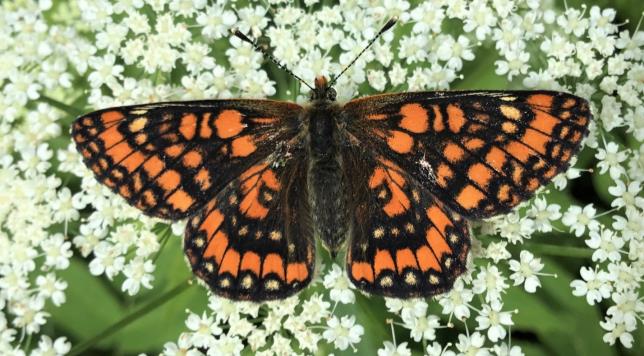 4.4.2.1.1. attēls. Ošu pļavraibenis (Foto: G. Grandāns).Zirgskābeņu zilenītis (zeltainītis) (4.4.2.1.2. attēls)Latvijā sugai raksturīgais biotops ir vidēji mitri un mitri zālāji gar ezeriem, upēm, mitrāji ar kāpuru barības augiem. Zirgskābeņu zilenītis ir oligofāgs, tā kāpuri barojas ar zirgskābenēm Rumex confertus, krastmalu skābeni R. hydrolapathum, cirtaino skābeni R. crispus, ūdeņu skābeni R. aquaticus (Strausz et al. 2012). Tauriņiem Latvijas apstākļos viena paaudze gadā, imago lidošana novērota no jūnija vidus un līdz augusta sākumam. Kāpuriem ir slepens dzīvesveids, tie barojas skābeņu lapu apakšpusē. Nepieauguši kāpuri pārziemo zemsedzē blakus saimniekaugam un turpina baroties ar to nākamajā gadā. Zirgskābeņu zilenīša kāpuru attīstībai ir raksturīga simbioze ar skudrām, visbiežāk Myrmica rubra un Lasius niger, kas izpaužās kā mutuālisms, kad skudras aizsargā tauriņa kāpurus. Šī mijiedarbība var nebūt regulāra, un tai nav noteicošās nozīmes kāpuru attīstībā (Kühne et al. 2001). Pieaugušie tauriņi sastopami dažādos pļavu biotopos, kas var atrasties tālu no kāpuru attīstības biotopa. Tauriņi sastopami saules apspīdētas, no vēja aizsargātās, mitrās pļavās gar ūdeņu krastmalām, kur aug skābenes. Zirgskābeņu zilenīša imago ir sastopami no jūnija beigām līdz augusta sākumam (Savenkovs 2018). Teritorijā sugas īpatņu attīstībai piemērotie biotopi koncentrēti Saušupes ielejā un gar meliorācijas grāvjiem, kur ir iespējama to barības augu – skābeņu sastopamība. Apsekošanas laikā palienes zālājos nelielā īpatsvarā tika konstatētas skābenes, bet to segums varētu palielināties pareizas zālāju apsaimniekošanas rezultātā.Sugas sastopamību negatīvi ietekmē biotopu aizaugšana un meliorācijas pasākumi, kuru rezultātā degradējas dabiskie zālāju biotopi un samazinās kāpuriem nepieciešamo augu segums. Sugai labvēlīgus apstākļus nodrošina biotopa regulāra apsaimniekošana – zālāju pļaušana vai ganīšana. Zālāja apsaimniekošanas pasākumi jāveic agrā vasarā vai vasaras beigās, kad uz barības augiem nav sastopami tauriņa kāpuri, olas vai kūniņas. Intensīviem biotopa apsaimniekošanas pasākumiem ir negatīva ietekme uz tauriņu kāpuru attīstību. Zālāja pļaušana jānodrošina ārpus kāpuru attīstības perioda, vai jānodrošina veģetācijas saglabāšana kāpuru attīstībai piemērotākajos zālāja fragmentos (Lindman et al. 2015). 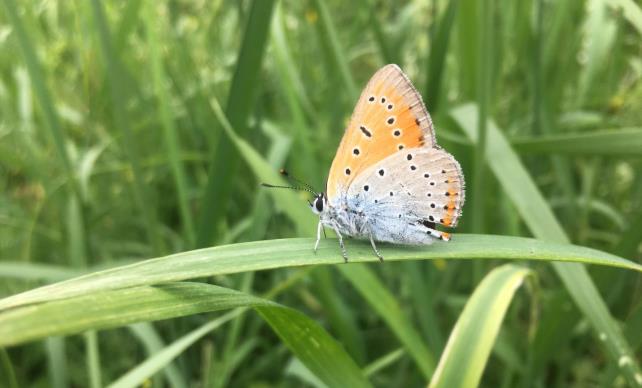 4.4.2.1.2. attēls. Zirgskābeņu zilenītis (Foto: G. Grandāns)Meža sīksamtenis Coenonympha hero tauriņi Latvijā sastopami dažādos biotopos: jauktu un lapkoku mežu klajumos, mežmalās, mitrās pļavās ar zemu augāju, kaļķainās mitrās pļavās, purvos, izcirtumos. Meža sīksamteņa kāpuri barojas ar dažādām graudzālēm, tajā skaitā ar ciņusmilgām, nokarenajām pumpursmilgām, parasto kamolzāli, skarenēm. Kāpuri izšķiļas augustā un līdz rudenim barojas, pārziemo kāpura stadijā un nākamajā pavasarī turpina baroties līdz maijam, kad iekūņojas. Tauriņi ir sastopami no jūnija sākuma līdz jūlija beigām. Tauriņiem ir vājas izplatīšanās spējas un mežs uzskatāms par barjeru. Sastopams visā Latvijā, bet nevienmērīgi, atradnes ir piesaistītas piemērotiem biotopiem (Savenkovs 2018). Sugas sastopamību apdraud piemēroto biotopu aizaugšana. Dzīvotņu saglabāšanai piemērotie apsaimniekošanas darbi ir apauguma likvidēšana (pļaušana, ganīšana). AAA “Nīcgales meži” teritorijā sugai piemērotie biotopi pamatā lokalizēti atklātās vietās Saušupes ielejā. Potenciāli vērtīgas ir joslas gar ceļiem un grāvjiem, kā arī atklātas vietas mežā. Piemērotu dzīvotņu saglabāšanai ir nepieciešama zālāju pļaušana un aizaugošu atklātu vietu atkrūmošana. Biotopu apsaimniekošanas pasākumus ieteicams veikt jūnija mēnesī, vai ārpus veģetācijas perioda, tauriņu preimaginālo stadiju iznīcināšanas riska dēļ. Gāršas samtenis (4.4.2.1.3. attēls)Gāršas samtenis ir tipiska ekotona suga, sastopama jauktu koku un lapkoku mežmalās, lido arī skrajos mežos, sastopama gar ceļiem, grāvjiem un stigām. Sastopams noēnotās vietās. Gāršas samteņa kāpuri ir polifāgi, barojas ar dažādām graudzālēm un grīšļiem, attīstība ilgst no augusta līdz nākamā gada maijam. Tauriņiem viena paaudze gadā, lido no jūnija vidus līdz jūlija beigām. Suga izplatīta visā Latvijas teritorijā, taču veido lokālas atradnes. Latvijā ir labvēlīgs aizsardzības statuss, nav identificēti konkrēti apdraudošie faktori, vietām suga ir „masveidīgi sastopama” (Savenkovs 2018). Sugai piemērotie biotopi un to apsaimniekošanas pasākumi AAA “Nīcgales meži” teritorijā sakrīt ar meža sīksamteņa aizsardzības pasākumos definētajiem.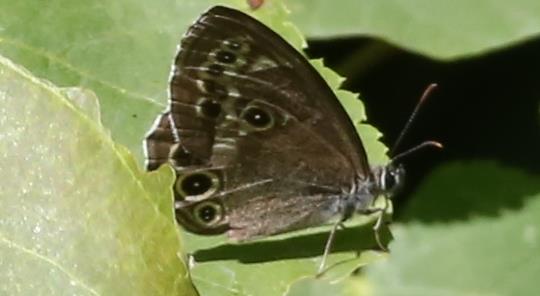 4.4.2.1.3. attēls. Gāršas samtenis (Foto: G. Grandāns)Apšu zaigraibenis (4.4.2.1.4. attēls)Apšu zaigraibenis ir tipiska mežu suga. Tauriņi sastopami dienas laikā, mežmalās, skrajos mežos izcirtumos, gar meža ceļiem, kur labprāt uzturas pie peļķēm. Imago lido no jūnija vidus līdz augusta sākumam. Siltos gados iespējama otrā paaudze, kas izlido septembrī. Apšu zaigraibeņa kāpuri sastopami no augusta līdz nākamā gada jūnijam. Kāpuri barojas ar apšu, vītolu un papeļu lapām. Samērā parasta suga, sastopama visā valsts teritorijā (Savenkovs 2018). AAA “Nīcgales meži” teritorijā optimāli apstākļi sugas ilgtspējīgai pastāvēšanai, speciāli apsaimniekošanas pasākumi nav nepieciešami.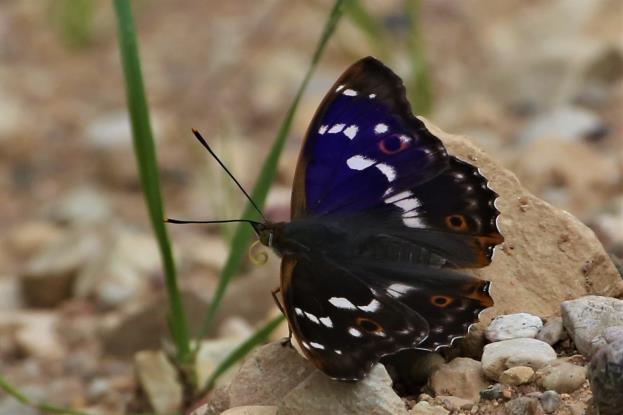 4.4.2.1.4. attēls. Apšu zaigraibenis (Foto: G. Grandāns)Kārklu zaigraibenis (4.4.2.1.5. attēls)Meža biotopiem raksturīga suga. Sastopama jauktos mežos, mežmalās, izcirtumos, mežu pļavās un gar meža ceļiem. Imago barojas ar koku sulu. Saulainās dienās tauriņi lido no jūnija līdz augusta vidum. Tauriņiem viena paaudze gadā. Mātītes pamatā uzturas mežā, koku vainagā. Vēlā vasarā tās dēj olas ceļmalās vai mežmalās esošajā krūmu joslā. Kāpuri barojas ar vītolu, retāk apšu, lapām (Kirby 1903). Kārklu zaigraibenis ir sastopams visā Latvijas teritorijā, nav reta suga (Savenkovs 2018). AAA “Nīcgales meži” speciāli sugas aizsardzības pasākumi nav nepieciešami.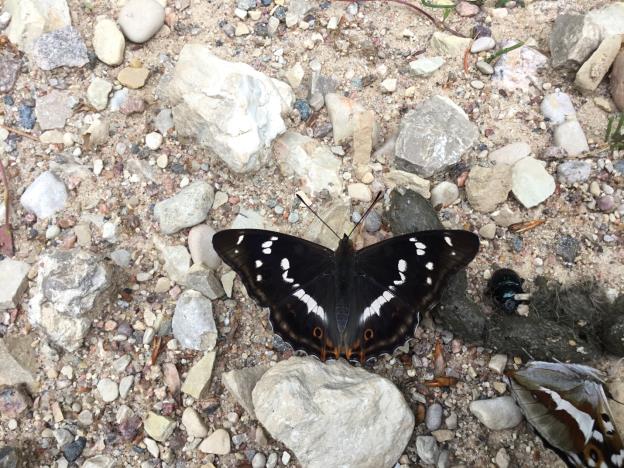 4.4.2.1.5. attēls. Kārklu zaigraibenis (Foto: G. Grandāns).Apšu raibenis Apšu raibenis ir tipiska apšu mežu suga. Tauriņi sastopami dienas laikā, mežmalās, skrajos mežos izcirtumos, gar meža ceļiem, kur labprāt uzturas pie peļķēm, un ūdenstilpju krastos. Imago lido no jūnija vidus līdz augusta sākumam, dzīves laiks ir samēra īss, 1-2 nedēļas. Siltos gados iespējama otrā paaudze, kas izlido septembrī. Apšu zaigraibeņa kāpuri sastopami no augusta līdz nākamā gada jūnijam. Kāpuri pamatā barojas ar apšu, vītolu vai retāk papeļu lapām, kas aug labi apgaismotās vietās (Львовский & Моргун 2007). Samērā parasta suga, sastopama visā valsts teritorijā (Savenkovs 2018). AAA “Nīcgales meži” teritorijā optimāli apstākļi sugas ilgtspējīgai pastāvēšanai, speciāli apsaimniekošanas pasākumi nav nepieciešami. Sausseržu raibenis (4.4.2.1.6. attēls)Sausseržu raibenis ir tipiska mežu vai parku suga. Tauriņi sastopami dienas laikā, mitrajos lapu koku un jauktajos mežos, pamatā mežmalās un uz meža ceļiem. Imago lido no jūnija vidus līdz augusta sākumam. Tauriņiem gada laikā viena paaudze. Sausseržu zaigraibeņa kāpuri sastopami no augusta līdz nākamā gada jūnija sākumam, barojas ar sausseržu vai sniegogu lapām. Samērā parasta suga, sastopama visā valsts teritorijā (Savenkovs 2018). AAA “Nīcgales meži” teritorijā ir piemēroti apstākļi sugas ilgtspējīgai pastāvēšanai, speciāli apsaimniekošanas pasākumi nav nepieciešami. 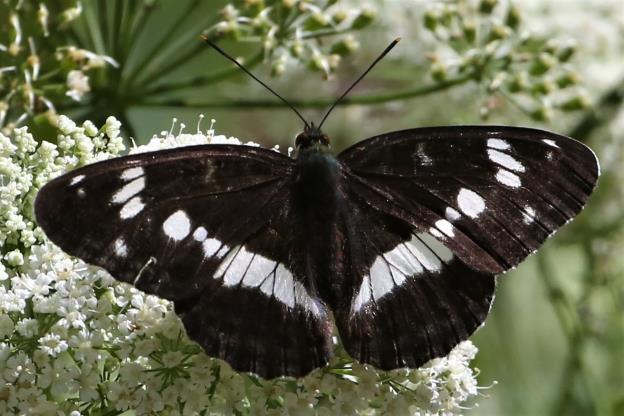 4.2.1.6. attēls. Sausseržu raibenis (Foto: G. Grandāns).Čemurziežu dižtauriņš Čemurziežu dižtauriņš ir atklāto vietu suga. Tauriņi sastopami dienas laikā, mežmalās, pļavās, ceļmalās, purvmalās, dārzos, retāk - urbanizētās teritorijās. Taurenim ir divas paaudzes. Pirmās paaudzes tauriņi lido no aprīļa beigām līdz jūnija vidum, otrās no jūlija vidus līdz septembra sākumam. Tauriņi migrē, dažreiz veic garus pārlidojumus. Čemurziežu dižtauriņa pirmās paaudzes kāpuri barojas ar dažādu čemurziežu lapām un ziediem, atsevišķos gadījumos arī ar kultūraugiem. Pirmā paaudze attīstās no augusta līdz oktobra sākumam, otrā - jūnijā un jūlijā, pārziemo kūniņas stadijā. Samērā parasta suga, sastopama visā valsts teritorijā. AAA “Nīcgales meži” teritorijā iespējama tauriņu barošanās un kāpuru attīstība Saušupes ielejā, ceļmalās un grāvju malās. Sugai nav nepieciešami specifiski biotopu apsaimniekošanas pasākumi, prasības sakrīt ar citu, atklāto vietu, tauriņu sugām.Nātru lācītis Nātru lācītim raksturīgais biotops ir dažāda tipa meži, pārsvarā platlapju un jauktā tipa ar atklātām vietām, laucēm, izcirtumiem. Suga sastopama mežmalās, nelielu upju un strautu ielejās, krūmājā gar ceļiem un grāvjiem, tai piemērotāki mitrie biotopi. Tauriņi aktīvi nakts laikā, iztraucēti veic nelielus pārlidojumus arī dienas laikā, reti var novērot barojoties, dienas laikā. Imago lido no jūnija vidus līdz augusta sākumam. Gada laikā tauriņiem viena paaudze. Kāpuri polifāgi, pamata barības augi ir lielā nātre (Urtica dioica), panātres (Lamium), gundegas (Ranunculus), gandrenes (Geranium), ārstniecības tauksakne (Symphytum officionale) retāk attīstās uz avenēm, kazenēm, vītoliem, sausseržiem, neaizmirstulēm (McNamara 1998). Pārziemo kāpura stadijā, iekūņojas maija mēnesī. AAA “Nīcgales meži” ir piemēroti apstākļi sugas ilgtspējīgai pastāvēšanai, būtiski apdraudošie faktori nav konstatēti. Biotopu saglabāšanas prasības sakrīt ar citām aizsargājamām un retām tauriņu sugām AAA “Nīcgales meži” teritorijā.Ošu ordeņpūcīte  Ošu ordeņpūcīte ir saistīta ar lapkoku un jauktā tipa mežu laucēm, mežmalām, upju ielejās var būt sastopama dārzos un parkos. Tauriņi aktīvi nakts laikā, dienā atpūšas uz koku stumbriem. Tauriņi lido no jūlija vidus līdz oktobra vidum. Gada laikā viena paaudze. Kāpuri sastopami no maija līdz jūlijam, barojas ar lapkoku lapām, pamatā ošu un apšu. Kāpuri ir sastopami arī uz citiem lapkokiem – ozola, bērza, melnalkšņa, apses, vītola, kļavas un citiem.  Pārziemo olas stadijā. Suga samērā bieži sastopama visā Latvijas teritorijā. “Nīcgales meži” teritorijā īpaši sugas aizsardzības pasākumi nav nepieciešami.Gāršas lācītis Gāršas lācītis apdzīvo ēnainus un mitrus lapkoku vai jauktus mežus ar bagātu pamežu. Sugai raksturīga sastopamība gāršas tipa mežos. Suga visbiežāk sastopam mežmalās vai meža laucēs. Tauriņi aktīvi tumšajā dienas laikā, bet atzīmēta arī dienas aktivitāte (Ламперт 2003).  Pieaugušie īpatņi sastopami jūnija beigās jūlija. Gadā viena paaudze. Gāršas samteņa attīstība ilgst divus gadus, kāpuri pārziemo divas reizes, pēc otrās pārziemošanas nebarojas. Parasti iekūņojas zemsedzē, kūniņa irdenā kokonā. Kāpuri polifāgi, barojas ar dažādu lakstaugu vai krūmu lapām. Latvijā raksturīga barošanās ar meža sausserdi (Lonicera xylosteum), parasto osi (Fraxinus excelsior) un parasto ievu  (Padus avium). Barošanās reģistrēta arī ar lazdas, melleņu, ceļteku, pieneņu, mauragu un citu augu lapām. Latvijā suga izplatīta ļoti lokāli, nav raksturīgas tālākas migrācijas, reta visā valsts teritorijā (Savenkovs 2018), Latvijā īpaši aizsargājama suga. AAA “Nīcgales meži” teritorijā ~ 37% mežaudzes atbilst gāršas meža augšanas apstākļu tipam, kur nereti pamežā sastopami sausserži, kas rada gāršas lācīša kāpuriem optimālu attīstības vidi. Gāršas lācītim nepieciešama izteikti kontrastaina vide, kas veido ekotonu starp mežaudzi un atklātām vietām – lauci, tīrumu vai izcirtumu. AAA “Nīcgales meži” teritorijā šādi apstākļi ir izveidojušies gar Saušupi, ceļu un grāvju tīklu, kā arī meža laucēs un īstermiņā arī izcirtumos. Gāršas lācīša dzīvotnēm nepieciešama tāda pat apsaimniekošana kā ošu pļavraibeņa, gāršas samteņa un citu ar meža biotopiem saistītu sugu dzīvotņu apsaimniekošana. Dzīvotņu saglabāšanai nepieciešamie apsaimniekošanas pasākumiAAA “Nīcgales meži” retu un aizsargājamu sugu kopumu pamatā veido ekotona sugas, kuru dzīvotni raksturo mežu klajumi, mežmalas, upju ielejas, zālāji, skraji meži. Šīm sugām ir būtiski atklāti vairošanās, barošanās un kāpuru attīstības biotopi, kas robežojas ar piemērotām mežaudzēm. Trīs no teritorijā reģistrētām sugām – zirgskābeņu zilenītis, skabiosu pļavraibenis un čemurziežu dižtauriņš, nav saistītas ar meža biotopiem. Šīm sugām ir vēlama dabisko zālāju biotopu atjaunošana un uzturēšana saskaņā ar aizsargājamo biotopu saglabāšanas vadlīnijām Latvijā (Rūsiņa u.c. 2017). Teritorijā ir reģistrēts viens dabisko zālāju biotops – palieņu zālāji, kas lokalizēts Saušupes ielejā (4.2.1.7. attēls).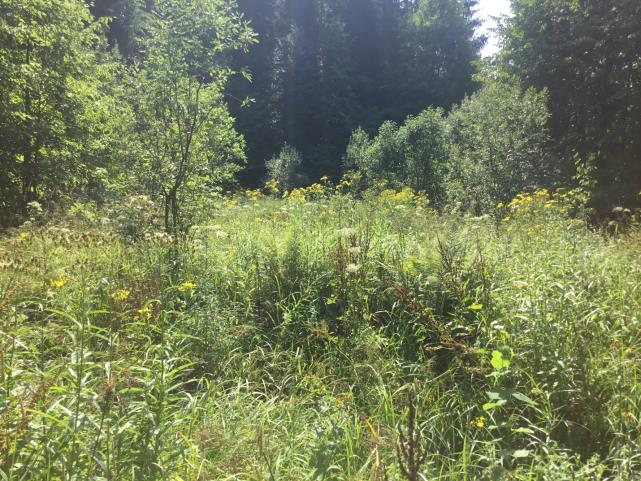 4.2.1.7. attēls. Palieņu zālājs AAA “Nīcgales meži” teritorijā (Foto: G. Evarte-Bundere).Atklāto vietu kompleksu teritorijā veido palienes zālāji un atklātas vietas Saušupes ielejā, dažāda lieluma lauces mežaudzē, ceļu un grāvju tīkls (12. pielikums). Saušupes palienes zālājos pļaušana tika veikta 2005. un 2006. gadā (112, 113, 125, 126. kvartālu robežās). Zālāju apsaimniekošanas pārtraukšana negatīvi ietekmēja to kvalitāti, pašlaik biotopa kvalitāte vērtējama kā vidēja līdz slikta. Zālāju biotopam ir īpaša nozīme zirgskābeņu zilenīšu kāpuru attīstībā, kas līdz rudenim barojas uz saimniekaugiem. Ņemot vērā kāpuru barošanās periodu, sugai piemērotais zālāju apsaimniekošanas veids ir agrā pļaušana (līdz imago aktivitātes periodam) vai vēlā pļaušana (septembra mēnesī vai vēlāk), kad tauriņu kāpuri atradīsies zemsedzē. Ņemot vērā vēlās pļaušanas negatīvo ietekmi uz zālāja saglabāšanos un zālāju pašreizējo stāvokli, biotopa Palienes zālāji labvēlīgā statusa nodrošināšanai un tauriņu sugu saglabāšanai ir jāizvēlas agrā pļaušana, līdz jūnija vidum, kad sākas zirgskābeņu zilenīša aktivitātes periods un tā olas vēl nav izdētas. Pļaušanā ir jāiekļauj krūmu un to atvašu likvidēšana. Nopļautā biomasa ir jāsavāc. Gadījumā, ja nav iespējama izvešana, to iespējams atstāt biotopa malā. Nelielo poligonu izmēru dēļ nav lietderīgi veikt pļaušanu joslās, kas varētu būt kompromiss, veicot pļaušanu standarta laikā. Pļaušana sākotnējā posmā vismaz 5 gadu periodā, līdz zālāja labas kvalitātes sasniegšanai, ir jāveic katru gadu.Ošu pļavraibeņa kāpuru dzīvotņu uzlabošanai teritorijā tika iezīmētas esošās un ieplānotās meža lauces (skat. 4.2.1.7. attēlu) un ekotona josla Saušupes ielejā, kas uzskatāma par ošu pļavraibenim optimālu biotopu, kur uzturas tauriņa kāpuri un imago (12. pielikums). Lauču tīrīšana jāveic vienu reizi piecos gados, ar krūmgriezi novācot visu apaugumu. Veicot lauču tīrīšanu, iespēju robežās, ir jāsaglabā ošu pļavraibenim piemērotie koki – jaunie oši un apses, kas nepārsniedz 1.5 metru augstumu. Atklātās vietās ir saglabājami arī koki virs 12 cm diametrā. Nocirstie krūmi ir jāsagarina viena metra nogriežņos, kas gada laikā satrunēs. Krūmu izciršana jāveic laika periodā no novembra līdz martam, kad kāpuri atrodas zemsedzē.Dažādu tauriņu sugu barošanās, vairošanās un kāpuru attīstības nodrošināšanai ir nepieciešams nodrošināt ceļmalu apsaimniekošanas pasākumus, iekļaujot apsaimniekošanas zonā joslu no ceļa līdz meža sienai. Specifiska ceļmalu joslas apsaimniekošana ir paredzēta ceļa posmos, kur ir atzīmēta reto un aizsargājamo tauriņu aktivitāte (12. pielikums). Ceļmalu pļaušana jāveic vienu reizi gadā, līdz jūnija vidum, pieļaujama smalcināšana. Krūmāja izciršana grāvī un joslā līdz meža sienai jāveic reizi piecos gados. Pie meža sienas ir jāsaglabā jaunie oši līdz 1,5 metru augstumam, kas ir potenciāli piemēroti ošu pļavraibeņa kāpuru attīstībai. Plānojot mežsaimniecisko darbību, ir atbalstāma neintensīva mežu ciršana kailcirtēs. Izcirtumi, kas atjaunojas ar lapkokiem, nodrošina sugai labvēlīgus apstākļus, paplašinot kāpuru attīstībai piemērotas dzīvotnes AAA “Nīcgales meži” teritorijā. Ņemot vērā būtisko teritorijas fragmentāciju un lielu izcirtumu īpatsvaru, ir jāsamazina vienlaidus izcirtumus līdz vienam hektārama, kas veicinās teritorijas ilgtspējīgu piemērotību tauriņiem. Izcirtumu plānošanā jāiesaista bezmugurkaulnieku eksperts.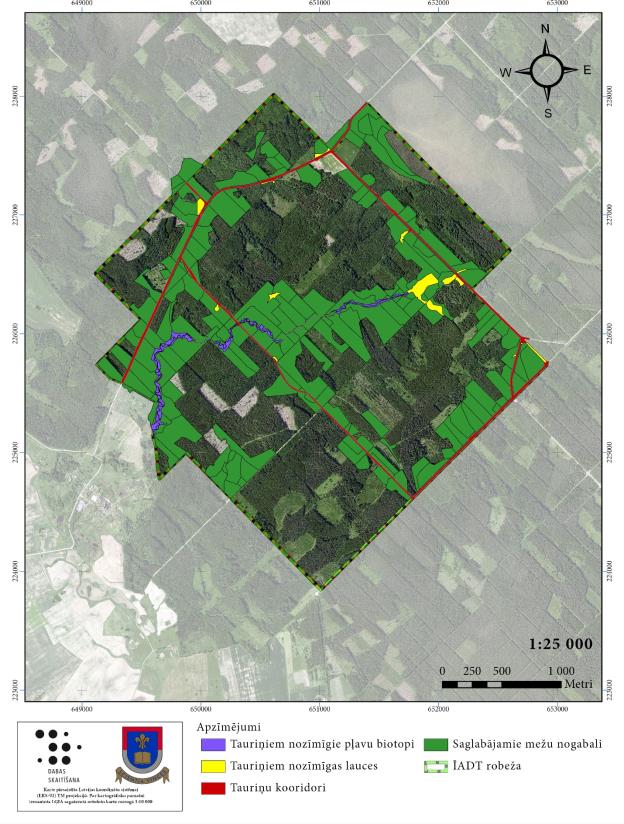 4.2.1.7. attēls. AAA “Nīcgales meži” esošās tauriņiem nozīmīgās teritorijas.Citas retas un aizsargājamas sugas AAA “Nīcgales meži” teritorijāBūtiska bezmugurkaulnieku grupa, kas saistīta ar mežiem, ir saproksilie kukaiņi. 2018. gada apsekojumu laikā teritorijas D daļa tika konstatēts viens blāvās briežvaboles Dorcus parallelopipedus īpatnis. Tā ir Latvijā īpaši aizsargājama suga, kas tomēr nav uzskatāma par ļoti retu valsts teritorijā, un ir sastopama vietās, kur aug veci lapu koki – gan dabiskos mežos, gan parkos. AAA “Nīcgales meži” teritorija ir uzskatāma par sugai piemērotu. Teritorijā sastopamas vēl četras retas vai aizsargājamas saproksilo kukaiņu sugas, no kurām lielākā daļa saistītas ar bioloģiski augstvērtīgiem un cilvēka darbības maz ietekmētiem mežu biotopiem (4.4.2.1.1. un 4.4.2.1.3. tabula). Tās ir Latvijā īpaši aizsargājamās sugas: spožā skudra Lasius fuliginosus, vītolu slaidkoksngrauzis Necydalis major, lielais asmalis Peltis grossa, robainais plakanis Dendrophagus crenatus. Šo sugu sastopamība sakrīt ar ES nozīmes aizsargājamiem meža biotopiem un tajos esošiem sausokņiem. AAA “Nīcgales meži” teritorijā tika konstatētas divas vārpstiņgliemežu sugas: krokainais vārpstiņgliemezis Macrogastra plicatula un kroklūpas vārpstiņgliemezis Laciniaria plicata. Šīs ir DMB indikatorsugas, saistītas ar teritorijā sastopamajiem platlapju un apšu mežiem. Teritorijā konstatēts arī tumšais kailgliemezis Limax cinereoniger. Tā ir Latvijā īpaši aizsargājama suga, meža suga, samērā bieži sastopama visā Latvijas teritorijā. Konstatējama visos meža biotopos, taču biežāk lapu koku mežos. Limax cinereoniger var būt sastopams arī mežsaimnieciski ietekmētos mežos. Būtiskākie minētās sugas apdraudošie faktori ir intensīva meža apsaimniekošana, regulāras kailcirtes, augsnes aršana, egļu kultūru ierīkošana, kritalu un sausokņu izvākšana. Sociālekonomiskā vērtība Vairumam no AAA “Nīcgales meži” teritorijā sastopamajām bezmugurkaulnieku sugām nav tiešas sociālekonomiskās vērtības. Bezmugurkaulniekiem ir būtiska loma ekosistēmu pakalpojumu nodrošināšanā. Galvenās funkcijas ir apputeksnēšana un organisko vielu atlieku noārdīšana. AAA “Nīcgales meži” teritorijā būtiski arī nemateriālie pakalpojumi, kas nodrošina izziņas funkcijas realizāciju. Teritorijā potenciāli iespējams rīkot tauriņu vērošanas un fotografēšanas ekskursijas, kā arī veikt to zinātnisko izpēti.Ietekmējošie faktori AAA “Nīcgales meži” ir ilglaicīgo mežu teritorijas fragments ar izteiktu apšu mežu dominanci. Teritorijā konstatēto saproksilo kukaiņu sugu un to atradņu skaits nav liels, kas ir saistīts ar būtisku mežsaimnieciski izmantojamo mežu īpatsvaru un relatīvi nelielu meža biotopu platību, kuros ir liels mirušās koksnes daudzums. Teritorijas aizsardzības statuss pieļauj intensīvu mežsaimniecisko darbību teritorijā, tajā skaitā kailcirtes. Latvijā apses ciršanas vecums (cirtmets) ir 41 gads. Veicot koku ciršanu attiecīgajā laikā, jaunu, retām bezmugurkaulnieku sugām piemērotu biotopu veidošanās nav paredzama. Daudzas saproksilo kukaiņu sugas vismaz kādā no to attīstības posmiem ir atkarīgas no atmirušās vai atmirstošās koksnes, vai arī no organismiem, kas to apdzīvo. Daudzu retu vai aizsargājamu sugu dzīvotspējīgas populācijas saglabāšanas apdraudošais faktors ir biotopu fragmentācija (Valainis 2018), kas AAA “Nīcgales meži” ir sevišķi aktuāla. Samazinoties vērtīgu vai potenciāli vērtīgu meža biotopu skaitam, kā arī fragmentācijas rezultātā, samazinās saproksilo bezmugurkaulnieku sugu daudzveidība. Vērtējot plānoto mežsaimniecisko darbību AAA “Nīcgales meži” teritorijā, ir nepieciešams rūpīgi izvērtēt iespēju saglabāt teritorijā arī potenciālus meža biotopus, veidot plašākus, saproksilām sugām piemērotus meža fragmentus. Šādās mežaudzēs ir pieļaujama tikai ar biotopu apsaimniekošanu saistītā mežsaimnieciskā darbība. Platlapju mežu attīstībai ir veicama kopšanas cirte, maksimāli saglabājot platlapju piemistrojumu, kā arī atvērumu veidošana un mirušās koksnes veidošana. Teritorijā ir neliels boreālās klases mežu īpatsvars, tāpēc šie meži ir saudzējami specifiskās bezmugurkaulnieku faunas saglabāšanai.AAA “Nīcgales meži” teritorijā ir samērā daudz atklāto vietu, kas var attīstīties kā tauriņiem potenciālas dzīvotnes. Ainavas mozaīkveida raksturu mazina atklāto ainavu aizaugšana ar krūmiem, kā rezultātā samazinās nektāraugu segums, un tauriņiem piemērotie barošanās biotopi degradējas. Nepieciešams tos apsaimniekot, nepieļaujot aizaugšanu ar krūmiem. Bebru darbība Saušupē veicina hidroloģiskā režīma izmaiņas upē, kas savukārt ietekmē palienes zālāju kvalitāti un samazina tauriņiem piemērotu barības augu sastopamību.4.4.2.2. Putnu sugasTeritorijas putnu faunas raksturojums un dabas aizsardzības vērtībaDažādu pētījumu laikā (skat. 1.1.6. nodaļu) AAA „Nīcgales meži” teritorijā vai tā tiešā tuvumā 2005. – 2018. gada periodā kā potenciāli ligzdojošas ir konstatētas 19 īpaši aizsargājamo putnu sugas, no kurām 17 sugas ir iekļautas Putnu direktīvas 1. pielikumā (skat. 1. tabulu).Teritorijas lielākā ornitoloģiskā vērtība ir vecus, antropogēnās darbības maz ietekmētus meža biotopus apdzīvojošas putnu sugas, īpaši dzeņveidīgie. AAA “Nīcgales meži” teritorijā konstatēta 3 – 4 baltmugurdzeņu (Dendrocopus leucotus) pāru ligzdošana. Aptuveni 500 m attālumā no aizsargājamo ainavu apvidus robežas, 95. kvartāla 7. un 13. nogabalā atrodas baltmugurdzeņa aizsardzībai izveidots mikroliegums. Mikroliegums nodibināts 2009. gadā 4,6 ha platībā. Suga apdzīvo tādus mežu biotopus, kuros ir sastopams liels atmirstošās koksnes daudzums (sugai nepieciešami vairāk par 50 m3/ha visā ligzdošanas teritorijā; Czeszczewik, Walankiewicz 2006) un baltmugurdzenis tiek klasificēts kā Eiropā retākā ligzdojošā dzeņu suga (Carlson 2000). Baltmugurdzeņi ir uzskatāmi par lietussarga sugām (Fleishman et al. 2000; Roberge et al. 2008), jo. nodrošinot to aizsardzību, tiek pasargātas arī citas, sevišķi no atmirstošās lapu koku koksnes atkarīgās bezmugurkaulnieku sugas (Martikainen et al. 1998). AAA “Nīcgales meži” teritorijā konstatēta 5 – 7 vidējo dzeņu (Leiopicus medius) pāru ligzdošana. Vidējais dzenis ir tieši saistīts ar platlapju kokiem (Pasinelli, Hegelbach 1997) un apšu audzēm. Latvijā suga atrodas tuvu izplatības areāla ziemeļu robežai (BirdLife 2013) un vidējais dzenis ir uzskatāms par jaunienācēju Latvjas faunā. Suga pirmo reizi Latvijā konstatēta 1923. gada marta sākumā Pilsblīdenē, otrais pierādītais novērojums bija tikai 1979/80. gada ziemā (Celmiņš 2018). Šobrīd vidējais dzenis piemērotos biotopos Latvijā uzskatāms par samērā parastu sugu un regulāri ligzdo vecu koku grupās ap viensētām, parkos un alejās, arī urbanizētās vietās. Skaita pieaugums un izplatības areāla paplašināšanās Z virzienā pēdējās desmitgadēs konstatēta visā vidējā dzeņa Eiropas izplatības areāla daļā (Mikusinski et al. 2018).AAA “Nīcgales meži” teritorijā konstatēta 2 – 3 trīspirkstu dzeņu (Picoides tridactylus) pāru ligzdošana. Šī dzeņu suga galvenokārt saistīta ar veciem, boreāliem mežiem, kur dominē skujkoki, vai arī ar melnalkšņu staignājiem. AAA “Nīcgales meži” teritorijā šādu tipu meži nav bieži sastopami. Trīspirkstu dzeņi ir ziemeļu skujkoku un jauktu koku mežu apdzīvotāji, kas Eiropā kopumā cieš no mežaudžu fragmentācijas pieauguma (Rueda et al. 2013) un biotopu kvalitātes samazināšanās. Sugai nozīmīgākās ir dabiskās mežaudzes un tās, kurās sāk valdīt dabiskie procesi (Butler et al. 2004; Pechacek 2004; Strom, Sonerud 2001). Pēc dzīvotnes kvalitātes un platības prasībām vērtējot, trīspirkstu dzenis ir klasificējams kā lietussarga suga (Fleishman et al. 2000) – tāda, kuras dzīvotnes saglabājot, tiek nodrošināta aizsardzība arī citām retām un jutīgām sugām.AAA “Nīcgales meži” teritorijā konstatēta 3 – 4 melno dzilnu (Dryocopus martius) pāru ligzdošana. Apdzīvota ligzda ar mazuļiem konstatēta 114. kvartāla 1. nogabalā, izcirtumā atstātā ekoloģiskajā kokā – apsē, tuvu samērā intensīvi izmantotam meža autoceļam. Sugai raksturīgas relatīvi lielas ligzdošanas teritorijas. Dažādos pētījumos ligzdošanas teritorijas lielums variē no 1 līdz 10 km2 (Gorman 2011). Ar melnās dzilnas ligzdošanu tieši saistīta suga ir meža balodis (Columba oenas). AAA “Nīcgales meži” teritorijā konstatēta vairāku pāru iespējama ligzdošana. AA “Nīcgales meži” teritorijā konstatēta 3 – 4 pelēkās dzilnas (Picus canus) pāru ligzdošana. Suga tieši saistīta ar bioloģiski veciem lapu koku mežiem, ligzdošanas teritorijas bieži pārklājas ar citu īpaši aizsargājamo dzeņveidīgo sugu ligzdošanas teritorijām.AAA “Nīcgales meži” teritorijā konstatēta 5 – 7 apodziņu (Glaucidium passerinum) pāru ligzdošana. Sugai raksturīgas izteiktas skaita fluktuācijas starp dažādiem gadiem (ko nosaka galvenokārt ziemas bargums) un 2018. gada ligzdošanas sezonā apodziņu skaits ilggadīgajos monitoringa parauglaukumos Latvijas A daļā bija virs vidējās vērtības (A. Avotiņa juniora personisks komentārs). Arī apodziņš uzskatāms par lietussarga sugu, turklāt ligzdo galvenokārt trīspirkstu dzeņa iepriekš izmantotos dobumos.Izpētes teritorijā konstatēta 1 – 2 urālpūču (Strix uralensis) pāru iespējama ligzdošana. Sekmīga ligzdošana 2018. gadā nav konstatēta, bet teritoriāls pāris konstatēts 152. kvartālā.Vokalizējošs bikšainā apoga (Aegolius funereus) tēviņš 2017. gada 7. martā. konstatēts mežaudzēs aptuveni 117. un 135. kvartālā. Turpmāku apsekojumu laikā suga izpētes teritorijā vai tās tiešā tuvumā vairāk nav konstatēta, lai arī ir speciāli meklēta. Bikšainais apogs Latvijas DA daļā sastopams ļoti reti, pēdējās desmitgadēs sugai konstatēta būtiska skaita samazināšanās. Iespējams, neregulāri ligzdo AAA “Nīcgales meži” teritorijā.AAA “Nīcgales meži” teritorijā konstatēta 10 – 15 mazā mušķērāja (Ficedula parva) pāru ligzdošana. Sugas ligzdošanai nepieciešami mitri vidēja vecuma un veci lapkoku vai jaukti saimnieciskās darbības neskarti meži ar daudz struktūras elementiem – kritalām, stumbeņiem, sausokņiem. Izpētes teritorijā mazais mušķērājs bieži konstatēts ES īpaši aizsargājamos biotopos vai citu īpaši aizsargājamu putnu sugu ligzdošanas iecirkņos.Pēc līdzšinējās informācijas teritorijā ligzdo 1 - 2 pāri dzērvju (Grus grus). Pieaugot dzērvju populācijas lielumam Latvijā, dzērves arvien biežāk sāk aizņemt ligzdošanai suboptimālus biotopus. Arī aizsargājamo ainavu apvidus teritorijā konstatēta iespējama dzērvju ligzdošana slapjā, aizaugošā izcirtumā u.c.Aizaugošā izcirtumā konstatēta brūnās čakstes (Lanius collurio) ligzdošana – novēroti nesen izvesti mazuļi. AAA “Nīcgale” šī suga nav prioritāri aizsargājama.Viens teritoriāls vakarlēpja (Caprimulgus europaeus) tēviņš konstatēts priežu jaunaudzē 150. kvartāla 17. nogabalā. Vakarlēpis teritorijā nav uzskatāms par prioritāri aizsargājamu sugu, lielākā daļā Latvijā ligzdojošās vakarlēpju populācijas ir saistīti ar dažāda vecuma jaunaudzēm sausos mežu augšanas apstākļu tipos.Sila cīruļa (Lullula arborea) ligzdošanas teritorija (ligzdošanas sezonas laikā vairākkārt konstatēts vokalizējošs tēviņš) konstatēta AAA “Nīcgales meži” Z daļā ietilpstošajā zālājā.Teritoriāls ķīķu (Pernis apivorus) pāris novērots AAA “Nīcgales meži” teritorijas centrālajā daļā. Ķīķis ir viena no biežāk sastopamajām dienas plēsīgo putnu sugām, kas apdzīvo daudzveidīgus biotopus.Iepriekšējā DA plāna izstrādes gaitā 2005. gadā izpētes teritorijā iespējama ligzdošana konstatēta lielajai gaurai (Mergus merganser) un ormanītim (Porzana porzana). Abas novērotās putnu sugas tieši saistītas ar Saušupes upes un tās tiešās apkārtnes biotopiem. Šo putnu sugu ligzdošanai teritorijā ir gadījuma raksturs, nav konstatētas negatīvas izmaiņas šo sugu potenciāli apdzīvotajos biotopos.AAA “Nīcgales meži” robežojas ar mazā ērgļa (Clanga pomarina) aizsardzībai izveidotu mikroliegumu. Mikroliegums nodibināts 2009. gadā 13,8 ha platībā.Sociālekonomiskā vērtībaPutnu vērošanas tūrisma potenciāls teritorijā vērtējams kā samērā augsts. Putnu vērošanai īpaši labvēlīgs ir blīvais ceļu tīkls, kas nodrošina relatīvi vieglus apstākļus, lai novērotu ārvalstu putnu vērotājiem un fotogrāfiem interesējošās sugas: dzeņveidīgos putnus, apodziņu, mežirbi u.c. Nav ziņu par ūdensputnu, vistveidīgo un citu putnu medībām teritorijā.Ietekmējošie faktori, iespējamie aizsardzības un apsaimniekošanas pasākumiGan aizsargājamo ainavu apvidū, gan tā tiešā tuvumā notiek intensīva mežsaimnieciskā darbība. Mežsaimnieciskās darbības augsto intensitāti nodrošina blīvais meža autoceļu tīkls un labā tehniskajā stāvoklī esošās meža meliorācijas sistēmas. Lai nodrošinātu teritorijā ligzdojošo reto un īpaši aizsargājamo putnu sugu labvēlīgu aizsardzības statusu nākotnē, nepietiek tikai ar ES īpaši aizsargājamo biotopu saudzēšanu. Jāņem vērā dabiskās sukcesijas apstākļi šobrīd pieaugušajās mežaudzēs, lai prognozētu nākotnes mežaudžu bioloģisko kvalitāti un piemērotību reto un īpaši aizsargājamo putnu sugu ligzdošanai. Īpaša uzmanība pievēršama teritorijā prioritāri aizsargājamo sugu labvēlīga stāvokļa nodrošināšanai: baltmugurdzenis, vidējais dzenis, trīspirkstu dzenis, apodziņš.Nepieciešams uzsākt īpaši aizsargājamo dzeņveidīgo putnu (baltmugurdzenis, vidējais dzenis, trīspirkstu dzenis, melnā dzilna, pelēkā dzilna), apodziņa, urālpūces, mežirbes un mazā mušķērāja regulāru monitoringu. Samazināt maksimāli pieļaujamās kailcirtes platības lielumu no trīs hektāriem līdz vienam hektāram. Pārējās izpētes teritorijā konstatētās sugas (dzērve, sila cīrulis, ķīķis, brūnā čakste, ormanītis, vakarlēpis) nav uzskatāmas par teritorijā prioritāri aizsargājamām. Nav nepieciešami īpaši šo sugu populāciju aizsardzības pasākumi AAA “Nīcgales meži” teritorijā.4.4.6. tabula. Īpaši aizsargājamās putnu sugas teritorijā un to aizsardzības statuss* Ziņojums Eiropas Komisijai par biotopu (dzīvotņu) un sugu aizsardzības stāvokli Latvijā. Novērtējums par 2007.-2012. gada periodu + - skaits palielinās - -skaits samazinās ? – nav zināms F – skaits svārstīgs 0 – skaits stabils X/X – īstermiņa/ilgtermiņa populācijas izmaiņasFV: Aizsardzības stāvoklis labvēlīgs (Favourable); U1: Aizsardzības stāvoklis nelabvēlīgs‐nepietiekams (Unfavourable‐Inadequate); U2: Aizsardzības stāvoklis nelabvēlīgs‐ slikts (Unfavourable‐Bad); XX: Aizsardzības stāvoklis nezināms (Unknown). Apzīmējumi aizsardzības stāvokļa tendencei: + ‐ uzlabojas; ‐ ‐ pasliktinās; = ‐ stabils, x ‐ nezināms4.4.7. tabula. Direktīvu pielikumos iekļauto putnu sugu populāciju lielums un sugu dzīvotņu platība 4.4.2.3. Zīdītāju sugasDabas aizsardzības vērtība AAA “Nīcgales meži” teritorijā zīdītāju sugu inventarizācija līdz šim nav veikta. 2005. gada DA plānā pieminētas tikai divas sugas: meža cauna Martes martes un bebrs Castor fiber. Ņemot vērā to, ka AAA “Nīcgales meži” nav veidots zīdītāju sugu aizsardzībai, īpaši pētījumi par šo sugu grupu arī DA plāna izstrādes gaitā netika veikti, un apkopoti tikai dažādi novērojumi. 2018. gada vasarā uz Saušupes vairākās vietās konstatētas bebru darbības pēdas - aizsprosti un mītnes (P. Evarta-Bundera pers. ziņ). 2018. gada oktobrī palieņu pļavā pie Saušupes ar augsnes slazdu metodi konstatētas sešas sīko zīdītāju sugas: mazais cirslis Sorex minutus, meža cirslis Sorex araneus, ūdenscirslis Neomys fodiens, pundurpele Micromys minutus, meža strupaste Myodes glareolus un zebiekste Mustela nivalis (D. Pilātes pers. ziņ). 2018. gada novembrī pēc pēdām konstatēta vāvere Sciurus vulgaris (K. Vilciņas pers. ziņ.). 2018. gada ziemā AAA “Nīcgales meži” nomedīts lūsis Lynx lynx (V. Askelaneca pers. ziņ). Iespējams, ka senāk – XX gadsimta pirmajā pusē tagadējā AAA “Nīcgales meži” bijusi sastopama lidvāvere Pteromys volans. XX gadsimta 30. gados šo sugu Neicgaļa mežā savā bērnībā redzējis kalupietis Kazimirs Soms (J. Soma pers. ziņ). To izplatība Latvijā bijusi saistīta galvenokārt ar jauktiem apšu-egļu un egļu-apšu mežiem (Pilāts 2000).Sociālekonomiskā vērtība Sociālekonomiska vērtība ir teritorijā sastopamajām medījamo zīdītāju sugām: aļņiem, staltbriežiem, stirnām, mežacūkām, bebriem. Saskaņā ar VMD 2018./2019. gada sezonā veikto medījamo dzīvnieku uzskaiti AAA “Nīcgales meži” teritorijai atbilstošā platībā Neicgaļu mežu apvidū uzturas vidēji 6 aļņi, 14 brieži, 2 mežacūkas, 32 stirnas. Mednieku kolektīva pārstāvis ir norādījis, ka AAA “Nīcgales meži” teritorijai atbilstošā platībā ik gadu nomedī 2-4 aļņus, 2-4 briežus, 16-20 mežacūkas, 18-30 stirnas. Iespējams, ka mežacūku skaits pēdējos gados ir strauji samazinājies Āfrikas cūku mēra izplatības dēļ.Pozitīva ir zīdītāju sugu sociālekonomiskā vērtība kā medību resursam, bet negatīva ietekme konstatējama, kad lielie pārnadži bojā jaunaudzes vai arī bebri bojā meliorācijas sistēmas, ceļus, appludina mežu teritorijas. Zīdītāju ietekme uz aizsargājamiem biotopiem Īpaši aizsargājamos biotopus AAA “Nīcgales meži” teritorijā ietekmē tajā sastopamie bebri. Bebru veidotie dambji un to radītie uzpludinājumi negatīvi ietekmē ar Saušupi saistītos īpaši aizsargājamos biotopus Upju straujteces 3260 un Palieņu zālāji 6450. Lai uzlabotu minēto biotopu kvalitāti, ir nepieciešama bebru dambju izvākšana un uzpludinājumu likvidēšana, kā arī bebru skaita regulēšana. Saskaņā ar mednieku kolektīva pārstāvja sniegto informāciju katru gadu Saušupītē tiek nomedīti vidēji 10 bebri, kā arī pastāvīgi tiek uzraudzīti un uzpludinājuma veidošanās gadījumā izjaukti 5 līdz 6 dambji. Tomēr bebri pastāvīgi uzturas 112. un 124. meža kvartālā, kā arī ārpus AAA “Nīcgales meži” dīķos pie bijušās keramzīta rūpnīcas Dreiskos. Lai gan AAA “Nīcgales meži” teritorijas maksimālā ekoloģiskā ietilpība ir deviņas bebru ģimenes (1 ģimene uz 1 km2, Lībiete Z., Ozoliņš J., 2018), Saušupes ielejā, lai nodrošinātu īpaši aizsargājamo biotopu aizsardzību un Palieņu zālāju un Upju straujteču un dabisku upju posmu biotopu kvalitāti, pieļaujama 0 – 1 bebru ģimenes pastāvīga uzturēšanās AAA “Nīcgales meži” teritorijā, nepieļaujot bebru aizsprostu veidošanos uz Saušupes visā tās garumā caur AAA “Nīcgales meži”.Aizsargājamos biotopus negatīvi var ietekmēt arī pārnadžu koncentrēšanās aizsargājamos biotopos vai īpaši aizsargājamu augu sugu atradnēs, kā arī to tuvumā. Lai neveidotos minētā negatīvā ietekme uz aizsargājamām sugām un biotopiem, nav pieļaujama medījamo dzīvnieku piebarošanas vietu izvietošana DA plānā paredzētajā dabas lieguma zonā, kā arī īpaši aizsargājamo biotopu un aizsargājamo augu atradņu tuvumā.4.5. Citas vērtības aizsargājamajā teritorijā un tās ietekmējošie faktori AAA “Nīcgales meži” teritorijā daļēji atrodas dabas un kultūras pieminekļa Nīcgales Lielā akmens (skat. 1.1.5., 1.1.7. un 2.3. nodaļu) aizsardzības teritorija. Dabas pieminekļa apkārtne ir atbilstoši labiekārtota un piemērota Lielā akmens apmeklētāju vajadzībām, tāpēc apmeklētāju ietekme uz dabas pieminekli nav uzskatāma par būtiski negatīvu. Lai nodrošinātu vienotu AAA “Nīcgales meži” un minētā dabas pieminekļa aizsardzību un apsaimniekošanu, DA plānā rosināts precizēt AAA “Nīcgales meži” robežu, iekļaujot tajā Nīcgales Lielo akmeni.4.6. Teritorijas vērtību apkopojums un pretnostatījumsAAA “Nīcgales meži” sastopami astoņi ES aizsargājami biotopi, tajā skaitā seši meža biotopi, kuru saglabāšanai nepieciešama neiejaukšanās dabiskajos procesos, kā arī biotopu fragmentācijas mazināšanas pasākumi ārpus aizsargājamo meza biotopu nogabaliem. Divu aizsargājamo biotopu, kas saistīti ar Saušupes tecējumu: upes straujteces un palieņu zālāju, saglabāšanai nepieciešama zālāju apsaimniekošanas (pļaušanas vai ganīšanas) atsākšana. AAA “Nīcgales meži” teritorijā sastopamas vairākas retas un īpaši aizsargājamas augu sugas, kuru saglabāšanai piemērotā mežaudžu apsaimniekošana izslēdz galveno un sanitāro cirti. Teritorijā sastopamas vairākas retas un īpaši aizsargājamas bezmugurkaulnieku sugas, no kuriem tauriņu sugu aizsardzībai ir būtiska zālāju apsaimniekošana un tiem piegulošo mežu saglabāšana, bet saproksilo sugu aizsardzībai ir būtiski saglabāt meža nogabalus, kur pieļaujami tikai biotopu apsaimniekošanas pasākumi. AAA “Nīcgales meži” teritorijā vai tā tiešā tuvumā 2005. – 2018. gadu periodā kā potenciāli ligzdojošas ir konstatētas 19 īpaši aizsargājamo putnu sugas, no kurām 17 sugas ir iekļautas Putnu direktīvas 1. pielikumā. Teritorijas lielākā ornitoloģiskā vērtība ir putnu sugas, kas apdzīvo vecus, antropogēnās darbības maz ietekmētus meža biotopus, īpaši dzeņveidīgie. Īpaša uzmanība pievēršama teritorijā prioritāri aizsargājamo sugu labvēlīga stāvokļa nodrošināšanai, šīs sugas ir: baltmugurdzenis, vidējais dzenis, trīspirkstu dzenis, apodziņš.Teritorijas ainavisko vērtību paaugstina vizuāli augstvērtīgas atklātas ainavas telpas uzturēšana un veidošana gar Saušupi, kā arī platlapju un lielu dimensiju koku saglabāšana joslā gar meža ceļiem. Savukārt ainavas ekoloģiskās vērtības uzturēšanai un paaugstināšanai nepieciešama meža nogabalu ar īpaši aizsargājamām augu sugām, īpaši aizsargājamo meža biotopu un potenciāli vērtīgo meža biotopu (kuros īstenojami jaunaudžu un vidēja vecuma audžu atbilstoši kopšanas pasākumi)  telpiskās integritātes veidošana, nodrošinot šajās teritorijās tikai to mežsaimniecības pasākumu veikšanu, kas nepieciešami sugu, biotopu un ainavas aizsardzībai, bet neveicot intensīvu mežsaimniecisko darbību, tajā skaitā galvenās cirtes.Teritorijas dabas un ainavas vērtību aizsardzībai nepieciešamas divu veidu aktivitātes, kas nodrošina gan sugu un biotopu, gan ainavas vērtību aizsardzību:neiejaukšanās dabiskajos procesos bioloģiski vērtīgajos meža nogabalos un potenciāli vērtīgajos meža nogabalos,zālāju biotopu kopšana, kas ietver Saušupes palienes zālāju, lauču, ceļmalu un grāvmalu uzturēšanu, tos pļaujot vai noganot, vai apsaimniekošanas atsākšanu.Tā kā AAA “Nīcgales meži” izmantošanu regulējošajos normatīvajos aktos nav noteikti tādi mežsaimnieciskās darbības aprobežojumi, kas nodrošinātu neiejaukšanos dabiskajos procesos bioloģiski vērtīgajos meža nogabalos, tad LVM brīvprātīgi nodrošina atsevišķu teritoriju, kurās konstatētas bioloģiskās vērtības, aizsardzību, pārējā platībā veicot apsaimniekošanu atbilstoši normatīvajiem aktiem. Īstenojot šajā DA plānā paredzētās dabas un ainavas vērtību aizsardzībai nepieciešamās aktivitātes, tajā skaitā izveidojot AAA “Nīcgales meži” funkcionālo zonējumu, daļā AAA “Nīcgales meži” teritorijas nebūs iespējams iegūt koksni galvenajā cirtē, kā arī būs jāiegulda līdzekļi aizsargājamo meža biotopu, potenciāli vērtīgo meža biotopu un zālāju apsaimniekošanā. 4.6.1. tabula. AAA “Nīcgales meži” būtiskāko vērtību apkopojums un pretnostatījums5. Informācija par aizsargājamās teritorijas apsaimniekošanu5.1. 2005. gada DA plānā paredzēto apsaimniekošanas pasākumu izvērtējums5.1. tabula. Iepriekšējā DA plāna periodā veikto apsaimniekošanas pasākumu izvērtējums*Apsaimniekošanas pasākumi un ieviesējs saskaņā ar 2005. gada DA plānu.5.2. Aizsargājamās teritorijas apsaimniekošanas ilgtermiņa un īstermiņa mērķi plānā noteiktajam apsaimniekošanas periodam5.2.1. Teritorijas apsaimniekošanas ideālais jeb ilgtermiņa mērķis Teritorijas apsaimniekošanas ideālais jeb ilgtermiņa mērķis ir saglabāt AAA “Nīcgales meži” dabas, ainavas un kultūrvēsturiskās vērtības, nodrošinot gan neiejaukšanos dabas procesos, gan aktīvi apsaimniekojot zālājus un bioloģiski jaunas mežaudzes, saglabājot un uzlabojot teritorijas biotopu un sugu daudzveidību, novēršot biotopu fragmentāciju, saglabājot un uzlabojot ainavas vērtības, kā arī līdzsvarojot dabas aizsardzības un sociālekonomiskās intereses.AAA “Nīcgales meži” ilgtermiņā kļūst par tādu ĪADT, kurā īpaši aizsargājamie biotopi aizņem vismaz trešdaļu no AAA “Nīcgales meži” teritorijas un notiek netraucēta sugu pārvietošanās starp atsevišķajiem biotopiem, īpaši aizsargājamās sugas ir bieži sastopamas, AAA “Nīcgales meži” apmeklētāji ir dabas iedvesmoti un zinoši dabas un ainavas vērtību saglabāšanā.5.2.2. Teritorijas apsaimniekošanas īstermiņa mērķi DA plānā apskatītajam apsaimniekošanas periodamInstitucionālie un organizatoriskie aspekti1. Nodrošināt AAA “Nīcgales meži” individuālo aizsardzības un izmantošanas noteikumu virzību izskatīšanai Ministru kabinetā, nodrošinot dabas lieguma zonas un ainavu aizsardzības zonas ar atbilstošu apsaimniekošanas režīmu izveidi.Dabas, ainavisko un kultūrvēsturisko vērtību saglabāšanaSaglabāt AAA “Nīcgales meži” teritorijā esošos īpaši aizsargājamos meža biotopus labvēlīgā aizsardzības stāvoklī, nodrošinot to platības saglabāšanos un palielināšanos, kvalitātes paaugstināšanos. Sekmēt jaunu aizsargājamo biotopu platību veidošanos, īstenojot neiejaušanās režīmu un/vai veicot mērķtiecīgus biotopu apsaimniekošanas pasākumus, samazinot fragmentācijas negatīvo ietekmi un veicinot aizsargājamo biotopu agregāciju palielināšanos.Nodrošināt ar bioloģiski veciem mežiem saistīto reto un aizsargājamo sugu populācijas labvēlīgā aizsardzības stāvoklī.Sekmēt reto un aizsargājamo bezmugurkaulnieku sugu pārvietošanos ainavas ekoloģiskajos koridoros, veicot atbilstošus apsaimniekošanas pasākumus.Nodrošināt īpaši aizsargājamo zālāju biotopu platības un ar zālājiem saistītās retās un īpaši aizsargājamās sugas labvēlīgā aizsardzības stāvoklī, sekmēt biotopu kvalitātes paaugstināšanos, atbilstoši apsaimniekojot zālājus.Nodrošināt teritorijas ainaviskās vērtības saglabāšanos un paaugstināšanos.Nodrošināt kultūrvēsturisko vērtību saglabāšanos, tajā skaitā pie teritorijas robežas esošā Nīcgales Lielā akmens aizsardzību un tā apkārtnes un piebraucamo ceļu apsaimniekošanu.Zinātniskā izpēte un monitoringsNodrošināt īpaši aizsargājamo biotopu un sugu monitoringu.Nodrošināt apsaimniekošanas pasākumu efektivitātes monitoringu.Nodrošināt potenciālo negatīvo ietekmju uz AAA vērtībām monitoringu.Sabiedrības informēšana un izglītošanaIzglītot sabiedrību, iepazīstinot ar teritorijas dabas, ainaviskajām un kultūrvēsturiskajām vērtībām5.3. Plānotie apsaimniekošanas pasākumi Apsaimniekošanas pasākumi plānoti laika periodam no 2019. gada līdz 2031. gadam, taču tie ir pārskatāmi un maināmi, vadoties pēc monitoringa rezultātiem, kā arī, ja rodas neparedzēti apstākļi, kas liek tos mainīt un to nepieciešamību var zinātniski pamatot. Apsaimniekošanas pasākumu maiņu vajadzības gadījumā veic DAP sadarbībā ar AAA “Nīcgales meži” apsaimniekotājiem savas kompetences ietvaros vai piesaistot attiecīgās nozares speciālistus. Pasākumu maiņa jādokumentē.Apsaimniekošanas pasākumiem ir vērtēta to realizēšanas nepieciešamība, vadoties pēc pasākuma ietekmes uz dabas vērtību saglabāšanu un citu sabiedrībai nozīmīgu interešu ievērošanu. Ieviešot DA plānu kā pirmie jāveic pasākumi, kuri ir būtiski AAA “Nīcgales meži” sastopamo sugu un biotopu saglabāšanā vai tie ir priekšnosacījums šo būtisko pasākumu īstenošanai. Plānotie apsaimniekošanas pasākumi apkopoti 5.3.1. tabulā.Katrs plānotais apsaimniekošanas pasākums novērtēts pēc tā būtiskuma, izmantojot sekojošas vērtības:I – prioritāri veicams pasākums, kas ir būtisks AAA “Nīcgales meži” sugu un biotopu saglabāšanā un kura nerealizēšana var novest pie šo sugu un biotopu kvantitatīvo vai kvalitatīvo parametru samazināšanās;II – vajadzīgs pasākums, kura īstenošana pozitīvi ietekmē dabas vērtību saglabāšanos;III – vajadzīgs pasākums, kura realizācija sekmē citu sabiedrībai nozīmīgu interešu ievērošanu;IV – pasākumam nav būtiskas tiešas pozitīvas ietekmes uz dabas vērtību saglabāšanos un tas nav tieši saistīts ar citu sabiedrībai nozīmīgu interešu ievērošanu, taču tā realizācija sekmē citu pasākumu īstenošanu.5.3.1. tabula. Plānotie apsaimniekošanas pasākumi.Apsaimniekošanas pasākumu detalizēts aprakstsInstitucionālie un organizatoriskie aspektiAAA “Nīcgales meži” individuālo aizsardzības un izmantošanas noteikumu apstiprināšana Lai nodrošinātu teritorijai nepieciešamo dabas vērtību aizsardzību, nepieciešams apstiprināt AAA “Nīcgales meži” funkcionālo zonējumu un individuālos aizsardzības un izmantošanas noteikumus.Individuālo noteikumu projektu skatīt 6.2. nodaļā, funkcionālā zonējuma karti skatīt 13. pielikumā.Pēc individuālo aizsardzības un izmantošanas noteikumu apstiprināšanas iespējams likvidēt lakšu aizsardzībai izveidoto mikroliegumu.AAA “Nīcgales meži” nosaukuma precizēšana MK 1999. gada 23. februāra noteikumos Nr. 69 “Noteikumi par aizsargājamo ainavu apvidiem”, nosaukumu “Nīcgaļu meži” nomainot uz “Nīcgales meži” atbilstoši teritorijas nosaukumam likuma “Par īpaši aizsargājamām dabas teritorijām” pielikumā un Natura 2000 teritoriju datubāzē.Natura 2000 teritorijas tipa precizēšana Natura 2000 datubāzē.Šobrīd ir noteikts atšķirīgs Eiropas nozīmes aizsargājamās dabas teritorijas Natura 2000 tips likuma “Par īpaši aizsargājamām dabas teritorijām” pielikuma 313. punktā (“B” tips - teritorijas, kas noteiktas īpaši aizsargājamo sugu, izņemot putnus, un īpaši aizsargājamo biotopu aizsardzībai) un Natura 2000 datu bāzē (“C” tips - teritorijas, kas noteiktas īpaši aizsargājamo sugu un īpaši aizsargājamo biotopu aizsardzībai). Tā kā AAA “Nīcgales meži” konstatēto īpaši aizsargājamo putnu sugu populāciju lielums un blīvums attiecīgajā teritorijā attiecībā pret šo sugu populāciju lielumu un blīvumu Latvijā kopumā nav uzskatāms par kritēriju Natura 2000 teritorijas izveidošanai, ieteikts veikt grozījumu Natura 2000 datu bāzē, norādot, ka AAA “Nīcgales meži” ir “B” tipa teritorija, kas noteikta īpaši aizsargājamo sugu, izņemot putnus, un īpaši aizsargājamo biotopu aizsardzībai.AAA “Nīcgales meži” teritorijas detalizēta ģeodēziskā uzmērīšana.Tā kā DA plāna izstrādes gaitā ir novērotas dažādas nesakritības starp meža inventarizācijas datiem un Valsts nekustamā īpašuma kadastra informāciju, AAA “Nīcgales meži” robežu nav iespējams viennozīmīgi noteikt. Lai precizētu AAA “Nīcgales meži” platību un robežas, ieteicams veikt teritorijas detalizētu ģeodēzisko uzmērīšanu.AAA “Nīcgales meži” teritorijas paplašināšana, iekļaujot tajā Nīcgales Lielo akmeni.AAA “Nīcgales meži” teritorijā tikai daļēji atrodas dabas un kultūras pieminekļa Nīcgales Lielā akmens aizsardzības zona, pats akmens atrodas pie AAA “Nīcgales meži” robežas. Lai nodrošinātu vienotu AAA “Nīcgales meži” un minētā dabas pieminekļa aizsardzību un apsaimniekošanu, nepieciešams iekļaut AAA “Nīcgales meži” teritorijā visu Nīcgales Lielo akmeni, kā arī ainaviski nozīmīgo gājēju ceļu uz akmeni, gar kuru nesen iestādīta ozolu aleja (100 ozoli Latvijai) un otrpus gājēju ceļam esošo meža teritoriju, kopumā 3,42 ha platībā. AAA “Nīcgales meži” robeža ir noteikta MK 1999. gada 23. februāra noteikumos Nr. 69 “Noteikumi par aizsargājamo ainavu apvidiem”, nepieciešams veikt grozījumus šā normatīvā akta 7. pielikumā.2. Dabas, ainavisko un kultūrvēsturisko vērtību saglabāšana2.1. AAA “Nīcgales meži” teritorijā esošo īpaši aizsargājamo meža biotopu un īpaši aizsargājamo vaskulāro augu, bezmugurkaulnieku un putnu sugu dzīvotņu saglabāšana vai jaunu aizsargājamo meža biotopu veidošanās sekmēšana, nodrošinot neiejaukšanās režīmu 212,77 ha platībāNeiejaukšanās režīms visos aizsargājamos meža biotopos ir svarīgs tāpēc, lai nodrošinātu netraucētus dabiskos procesus mežaudzē. To rezultātā veidojas bioloģiskajai daudzveidībai nepieciešamās  struktūras, īpaši mirusī koksne (sausokņi, kritalas, stumbeņi) un bioloģiski veci koki. Daudzveidīgas struktūras un ilglaicīgi nemainīgi vides apstākļi ir svarīgs nosacījums biotopos sastopamajām aizsargājamajām un retajām sugām.Lai nodrošinātu īpaši aizsargājamo augu sugu mežloka Allium ursinum, apdziras Huperzia selago un zaļziedu naktsvijoles Platanthera chlorantha saglabāšanos un citu šīm sugām piemērotu dzīvotņu izveidošanos, nepieciešami teritorijā fragmentāri saglabājušos aizsargājamo un bioloģiski vērtīgo meža biotopu aizsardzības pasākumi. Tā kā ne visas šo sugu atradnes konstatētas ES īpaši aizsargājamo meža biotopu 9020* Veci jaukti platlapju meži un 9160 Ozolu meži (ozolu, liepu un skābaržu meži) meža nogabalos, nepieciešama arī citu meža nogabalu aizsardzība, kuros konstatētas šīs aizsargājamās augu sugas. Sevišķi tas sakāms par mežoka atradnes poligona daļām, kas nav iekļautas šeit izveidotajā jau esošājā mežloka mikroliegumā. Nogabalos, kuros konstatētas zaļziedu naktsvijoles un mežloka atradnes, nebūtu jāparedz mežistrāde – galvenā un sanitārā cirte.Neiejaukšanās režīms aizsargājamo bezmugurkaulnieku sugu dzīvotnēs ir svarīgs, jo daudzas saproksilo kukaiņu sugas vismaz kādā no to attīstības posmiem ir atkarīgas no atmirušās vai atmirstošās koksnes, vai arī no organismiem, kas to apdzīvo. Teritorijā ir neliels boreālās klases mežu īpatsvars, tāpēc šie meži ir saudzējami specifiskās bezmugurkaulnieku faunas saglabāšanai.Neiejaukšanās režīms aizsargājamo putnu sugu dzīvotnēs ir svarīgs, lai nodrošinātu putnu sugām nepieciešamos apstākļus dzīvotnē, tajā skaitā netraucēšanu ligzdošanas laikā, bioloģiski vecu koku un mirušās koksnes esamību mežaudzēs.Viena no lielākajām problēmām aizsargājamu meža biotopu ar tiem saistīto jutīgo un reto sugu ilglaicīgai pastāvēšanai ir biotopu sadrumstalotība (fragmentācija), kas veidojusies cilvēka darbības rezultātā. Tas nozīmē biotopu platību samazināšanos, vienlaicīgi palielinoties arī attālumiem starp biotopu fragmentiem. Biotopu vienlaidu platību samazināšanās palielina sugu lokālās iznīkšanas risku. Teritorijā sastopamas pieaugušas mežaudzes, kuras DA plāna izstrādes laikā vēl nekvalificējās aizsargājama biotopa kritērijiem, bet uzskatāmas par potenciāliem aizsargājamiem biotopiem (47,67 ha). To bioloģiskā vērtība laika gaitā palielinās, ja tiek nodrošināta ekosistēmas nepārtraukta dabiska attīstība, saglabātas bioloģisko daudzveidību uzturošas struktūras un dabas elementi. Šādu mežaudžu saglabāšana un ekoloģiskā potenciāla atraisīšana palielinās kopējo aizsargājamo biotopu platību AAA “Nīcgales meži”, veidojot plašākas biotopu agregācijas un mazinot biotopu sadrumstalošanas negatīvo ietekmi ne tikai AAA “Nīcgales meži”, bet plašākā teritorijā. Lai nodrošinātu teritorijā ligzdojošo reto un īpaši aizsargājamo putnu sugu labvēlīgu aizsardzības statusu nākotnē, nepietiek tikai ar ES īpaši aizsargājamo biotopu saudzēšanu. Jāņem vērā dabiskās sukcesijas apstākļi šobrīd pieaugušajās mežaudzēs, lai prognozētu nākotnes mežaudžu bioloģisko kvalitāti un piemērotību reto un īpaši aizsargājamo putnu sugu ligzdošanai. Īpaša uzmanība pievēršama teritorijā prioritāri aizsargājamo sugu labvēlīga stāvokļa nodrošināšanai: baltmugurdzenis, vidējais dzenis, trīspirkstu dzenis, apodziņš.2.2. Jaunu aizsargājamo meža biotopu vai aizsargājamām vaskulāro augu sugām un putnu sugām piemērotāku dzīvotņu veidošanās sekmēšana kopumā 15,28 ha platībā, veicot atbilstošus apsaimniekošanas pasākumusViena no lielākajām problēmām aizsargājamu meža biotopu ar tiem saistīto jutīgo un reto sugu ilglaicīgai pastāvēšanai ir biotopu sadrumstalotība (fragmentācija), kas veidojusies cilvēka darbības rezultātā. Tas nozīmē biotopu platību samazināšanos, vienlaicīgi palielinoties arī attālumiem starp biotopu fragmentiem. Biotopu vienlaidu platību samazināšanās palielina sugu lokālās iznīkšanas risku. Uzmanība jāpievērš mežaudzēm (potenciāliem biotopiem), kurās, veicot speciālus apsaimniekošanas pasākumus, turpmākā attīstība tiek vērsta bioloģiskā ziņā augstvērtīga meža veidošanās virzienā.Lai nodrošinātu teritorijā ligzdojošo reto un īpaši aizsargājamo putnu sugu labvēlīgu aizsardzības statusu nākotnē, nepietiek tikai ar ES īpaši aizsargājamo biotopu saudzēšanu. Jāņem vērā dabiskās sukcesijas apstākļi šobrīd pieaugušajās mežaudzēs, lai prognozētu nākotnes mežaudžu bioloģisko kvalitāti un piemērotību reto un īpaši aizsargājamo putnu sugu ligzdošanai. Īpaša uzmanība pievēršama teritorijā prioritāri aizsargājamo sugu labvēlīga stāvokļa nodrošināšanai: baltmugurdzenis, vidējais dzenis, trīspirkstu dzenis, apodziņš.Mežaudzēs, kas ir piemērotas biotopa Veci jaukti platlapju meži 9020* veidošanai, bet ar lielu egļu īpatsvaru, jāveic egļu izciršana laukumu veidā, uz vienu mežaudzes hektāru veidojot atvērumus, kas nav lielāki par 0,3 hektāriem, un mežaudzes kopējo šķērslaukumu nesamazinot zem kritiskā šķērslaukuma. Pirmām kārtām izcērtamas tās egles, kas aug tiešā platlapju vai apšu tuvumā vai aug to vainagā. Izcērtamo koku apjoms atkarīgs no audzes biezības un no egļu īpatsvara audzē. Ja audzē ir maz mirušās koksnes, audzē jāatstāj nozāģētie koki, kuru stumbra diametrs ir lielāks par 25 centimetriem. Pēc apsaimniekošanas pasākumu veikšanas jāveic to efektivitātes izvērtējumsar 2-3 gadu intervālu, ko veic sertificēts eksperts meža biotopu aizsardzības jomā. Ja apsaimniekotajās vietās saglabājas liels egļu īpatsvars, iepriekš aprakstītais apsaimniekošanas pasākums jāatkārto, mežaudzē maksimāli saglabājot platlapjus un apses, izcērtot citu sugu kociņus. Nocirstās paaugas un otrā stāva egles, kā arī visi egļu zari no audzes iespēju robežās ir jāizvāc no nogabala. Skuju nobiras rada augsnes paskābināšanos, kas šajā biotopā nav vēlama. Ciršana jāveic ziemas sezonā, sasaluma apstākļos, ar tādu tehniku, kas atstāj pēc iespējas mazāku ietekmi uz augsni un neveido risas (Ikauniece S., 2017). Ja nokļūšana līdz apsaimniekošanai paredzētajam nogabalam ir apgrūtināta, ir pieļaujama piebraucamo koridoru izveidošana, tos pēc iespējas neplānojot kā taisnas līnijas. Kad audzē sasniegts aizsargājamam biotopam Veci jaukti platlapju meži 9020* raksturīgais koku sugu sastāvs, nodrošināma tālāka neiejaukšanās biotopa attīstībā.Neiejaukšanās režīms un speciālo biotopu apsaimniekošanas pasākumu veikšana tiek nodrošināta, paredzot atbilstošus nosacījumus individuālajos aizsardzības un izmantošanas noteikumos, tajā skaitā iekļaujot minētās platības dabas lieguma zonā.2.3. AAA “Nīcgales meži” teritorijā esošo īpaši aizsargājamo zālāju biotopu 4,32 ha platībā sagatavošana apsaimniekošanai.Lai sagatavotu palieņu zālājus regulārai apsaimniekošanai, 4,32 ha platībā nepieciešams: 1) izcirst zālājā ieaugušos krūmus un kokus (ar stumbra diametru līdz 12 cm);2) izvākt no zālāju poligoniem kritalas;3) nojaukt bebru dambjus;4) bebru darbības rezultātā nopludinātajā zālāja daļā rūpīgi jāizvērtē augu sastāvs pēc ūdens nolaišanas, ja nepieciešams, jāveic palieņu zālājam raksturīgo sugu sēklu piesēja (sēklas iegūtas citā palieņu zālājā); 5) izlīdzināt augsnes virskārtu (bedrainās vietās, ciņu nolīdzināšana). 2.4. AAA “Nīcgales meži” teritorijā esošo īpaši aizsargājamo zālāju biotopu 4,32 ha platībā saglabāšana un kvalitātes paaugstināšana, nodrošinot to pļaušanu vienu reizi gadā Trīs no teritorijā reģistrētajām aizsargājamām tauriņu sugām – zirgskābeņu zilenītis, skabiosu pļavraibenis un čemurziežu dižtauriņš, nav saistītas ar meža biotopiem. Šīm sugām ir vēlama dabisko zālāju biotopu atjaunošana un uzturēšana saskaņā ar aizsargājamo biotopu saglabāšanas vadlīnijām Latvijā (Rūsiņa u.c. 2017). Teritorijā ir reģistrēts viens dabisko zālāju biotops – palieņu zālāji, kas lokalizēts Saušupes ielejā. Zālāju biotopam ir īpaša nozīme zirgskābeņu zilenīšu kāpuru attīstībā, kas līdz rudenim barojas uz saimniekaugiem. Ņemot vērā kāpuru barošanās periodu, sugai piemērotais zālāju apsaimniekošanas veids ir agrā pļaušana (līdz imago aktivitātes periodam) vai vēlā pļaušana (septembra mēnesī vai vēlāk), kad tauriņu kāpuri atradīsies zemsedzē. Ņemot vērā vēlās pļaušanas negatīvo ietekmi uz zālāja saglabāšanos un zālāju pašreizējo stāvokli, biotopa Palienes zālāji labvēlīgā statusa nodrošināšanai un tauriņu sugu saglabāšanai ir jāizvēlas agrā pļaušana, līdz jūnija vidum, kad sākas zirgskābeņu zilenīša aktivitātes periods un tā olas vēl nav izdētas. Pļaušanā jāiekļauj krūmu un to atvašu likvidēšana. Nopļautā biomasa jāsavāc. Ja nav iespējama izvešana, to iespējams atstāt biotopa malā. Nelielo poligonu izmēru dēļ nav lietderīgi veikt pļaušanu joslās, kas varētu būt kompromiss, veicot pļaušanu standarta laikā. Pļaušana sākotnējā posmā vismaz piecu gadu periodā, līdz zālāja labas kvalitātes sasniegšanai, jāveic katru gadu.Zālāja pļaušana (jūnija vidū) 4,32 ha platībā jāveic vienreiz sezonā ar siena vākšanu un izvešanu no zālāju platībām. Var izskatīt arī liellopu ganīšanas iespējas.2.5. Stigas uzturēšana (220 m), lai nodrošinātu lauksaimniecības tehnikas piekļūšanu Saušupes palienei. Kvartālstiga starp 112 un 113. kvartālu uzturama tādā kvalitātē, kas nepieciešama, lai ar pļaušanas tehniku varētu nokļūt līdz Saušupes palienei un veikt palieņu zālāju apsaimniekošanu.2.6. Ekstensīva zālāju apsaimniekošana Mežvidos 6,02 ha platībāZālājiem pie kādreizējās mežsarga mājas “Mežvidi” (skat. Latvijas topogrāfisko karti 4.3.3.2.1. attēlā) ir liela loma AAA “Nīcgales meži” ainavu daudzveidības uzturēšanā kā plašākajai atklātajai ainavu telpai, kā arī ir nepieciešams paaugstināt minēto zālāju bioloģisko daudzveidību un sekmēt nektāraugu segumu, lai tie kalpotu kā kvalitatīvs barošanās biotops aizsargājamām tauriņu sugām. Lai to panāktu, šobrīd esošo sēto zālāju 6,02 ha platībā nepieciešams turpmāk apsaimniekot ekstensīvi, to neuzarot un nemēslojot, nodrošinot tā pļaušanu vienreiz gadā.2.7. Meža lauču un potenciālo meža lauču apsaimniekošana 6,03 ha platībā.AAA “Nīcgales meži” teritorijā ir samērā daudz atklāto vietu, kas var attīstīties kā tauriņiem potenciālas dzīvotnes. Ainavas mozaīkveida raksturu mazina atklāto ainavu aizaugšana ar krūmiem, kā rezultātā samazinās nektāraugu segums, un tauriņiem piemērotie barošanās biotopi degradējas. Nepieciešams tos apsaimniekot, nepieļaujot aizaugšanu ar krūmiem. Lauču kā atklātas ainavu telpas uzturēšana ir būtiska arī ainavas kvalitātes uzlabošanai.Ošu pļavraibeņa kāpuru dzīvotņu uzlabošanai teritorijā tika iezīmētas meža lauces un ekotona josla Saušupes ielejā, kas uzskatāma par ošu pļavraibenim optimālu biotopu, kur uzturas tauriņa kāpuri un imago (12. pielikums). Lauču tīrīšana jāveic vienu reizi piecos gados, ar krūmgriezi novācot visu apaugumu, izņemot jaunus ošus līdz 1,5 metru augstumam un kokus virs 12 cm diametrā. Nocirstie krūmi ir jāsagarina 1 metra nogriežņos, kas gada laikā satrunēs. Krūmu ciršana jāveic laika periodā no novembra līdz martam, kad tauriņu kāpuri atrodas zemsedzē.2.8. Ceļmalu un grāvmalu gar ceļiem apsaimniekošana 18,21 ha platībā.Dažādu tauriņu sugu barošanās, vairošanās un kāpuru attīstības nodrošināšanai ir nepieciešams nodrošināt ceļmalu apsaimniekošanas pasākumus, iekļaujot apsaimniekošanas zonā joslu no ceļa līdz meža sienai. Specifiska ceļmalu joslas apsaimniekošana ir paredzēta ceļa posmos, kur ir atzīmēta reto un aizsargājamo tauriņu aktivitāte (12. pielikums). Ceļmalu pļaušana jāveic vienu reizi gadā, līdz jūnija vidum, pieļaujama smalcināšana. Krūmāja izciršana grāvī un joslā līdz meža sienai jāveic reizi piecos gados. Pie meža sienas ir jāsaglabā jaunie oši līdz 1,5 metru augstumam, kas ir potenciāli piemēroti ošu pļavraibeņa kāpuru attīstībai. Ceļmalas kā atklātas ainavu telpas uzturēšana ir būtiska arī ainavas kvalitātes uzlabošanai.2.9. Krūmu ciršana Saušupes ielejā 2,62 ha platībā.Krūmu izciršana Saušupes ielejā 2,62 ha platībā veicama reizi piecos gados Pie meža sienas ir jāsaglabā jaunie oši līdz 1,5 metru augstumam, kas ir potenciāli piemēroti ošu pļavraibeņa kāpuru attīstībai. Saušupes ielejas kā atklātas ainavu telpas uzturēšana, ir būtiska arī ainavas kvalitātes uzlabošanai.2.10. Koku sanesumu un bebru dambju izvākšana Saušupē.Bebru darbība Saušupē veicina hidroloģiskā režīma izmaiņas upē, kas savukārt ietekmē palienes zālāju kvalitāti un samazina tauriņiem piemērotu barības augu sastopamību.Lai nodrošinātu aizsargājamā biotopa Upju straujteces un dabiski upju posmi 3260 kvalitātes paaugstināšanos, no Saušupes jāizvāc koku sanesumi un bebru dambji. Šeit nepieciešams izvākt visus ūdens caurteci kavējošos kokus un bebru dambjus, vienlaikus regulējot arī bebru skaitu teritorijā, tādā veidā ļaujot upei pašattīrīties – palu laikā aiznest prom lieko sedimentācijas materiālu. Vienlaikus jāizvairās būtiski mehāniski padziļināt upes gultni, lai nevajadzīgi nepalielinātu ūdens noteces ātrumu un mākslīgi nepagarinātu mazūdens periodu. Tas galvenokārt sakāms par upes posmu, kur tā plūst caur palieņu zālāju teritorijām. Šo apsaimniekošanas pasākumu rezultātā tiks ierobežota sedimentācijas procesu attīstība, novērsta tālāka krastu erozija un upes gultnes nevajadzīga paplatināšanās, kā arī atjaunotas ūdens organismu migrācijas iespējas pa upes gultni. Citi apsaimniekošanas pasākumi – krastu nostiprināšana, ūdensaugu aizauguma regulēšana, cīņa ar invazīvajām sugām, sadzīves atkritumu izvākšana vai sedimentācijas dīķu ierīkošana šajā gadījumā nav nepieciešama.Saušupe jāapseko vismaz vienreiz gadā vasarā vai rudenī, lai noteiktu bebru dambju un koku sanesumu, kas kavē ūdens caurteci upē, atrašanās vietas. Pamatojoties uz apsekojuma rezultātiem, līdz sezonas beigām bebru dambji un koku sanesumi no upes ir jāizvāc.2.11. Bebru skaita regulēšana.Lai nodrošinātu aizsargājamā biotopa Upju straujteces un dabiski upju posmi 3260 kvalitātes paaugstināšanos un bebru dambju Saušupē neatjaunošanos, jāveic bebru skaita regulēšana. Pasākumu realizē vietējie medību kolektīvi, tā mērķis ir uzturēt AAA “Nīcgales meži” teritorijā ne vairāk kā vienu bebru ģimeni.2.12. Nīcgales Lielā akmens tuvākās apkārtnes, tajā skaitā atpūtas vietas uzturēšanaNīcgales Lielā akmens tuvākā apkārtne un atpūtas vieta pie akmens regulāri jāuztur, nepieciešamības gadījumā jāsalabo esošās būves un konstrukcijas, jāsavāc atkritumi, jāpieved malka ugunskura vietai. Jebkādi pārveidojumi Nīcgales Lielā akmens kultūras pieminekļa aizsardzības zonā jāsaskaņo ar Nacionālā kultūras mantojuma pārvaldi.2.13. Jaunās ozolu alejas (100 ozoli Latvijai) uz Nīcgales Lielo akmeni kopšanaVismaz reizi gadā jānodrošina pļaušana ap jaunajiem kociņiem, regulāri jāpasargā to stumbri no mehāniskiem bojājumiem un vainagi no pārnadžu postījumiem.2.14. Foto statīva un foto rāmja uzstādīšanaPie Nīcgales Lielā akmens jāuzstāda stacionārs foto statīvs komplektā ar foto rāmi, kurā ietverts skats uz Nīcgales Lielo akmeni. Mazo arhitektūras formu un jaunu atpūtas infrastruktūras elementu uzstādīšana pie Nīcgales Lielā akmens palīdzētu popularizēt un vizualizēt informāciju par vēsturiskajiem notikumiem un ĪADT vērtībām. Darbība jāsaskaņo ar Nacionālā kultūras mantojuma pārvaldi.3. Zinātniskā izpēte un monitorings3.1. Reto un īpaši aizsargājamo sugu monitoringsVeicams valsts monitoringa programmas ietvaros.Nepieciešams uzsākt īpaši aizsargājamo dzeņveidīgo putnu (baltmugurdzenis, vidējais dzenis, trīspirkstu dzenis, melnā dzilna, pelēkā dzilna), apodziņa, urālpūces, mežirbes un mazā mušķērāja regulāru monitoringu.3.2. Aizsargājamo biotopu monitoringsVeicams valsts monitoringa programmas ietvaros.Ieteicams nākotnē (ik pēc 5 – 10 gadiem) veikt monitoringu par to, kā un cik ātri potenciālo un nākotnes aizsargājamo biotopu kvalitāte pie atbilstoša neiejaukšanās vai apsaimniekošanas režīma tuvojas biotopa kvalitātes nosacījumiem. Monitorings veicams, apsekojot potenciālos un nākotnes biotopus un nosakot to atbilstību ES aizsargājamam biotopam.3.3. Briofītu un ķērpju izpēteDA plāna izstrādē netika paredzēta briofītu un ķērpju sugu eksperta piesaiste. Tā kā AAA “Nīcgales meži” aizsargājamo mežu biotopu kartēšanas laikā ir konstatētas retu un aizsargājamu briofītu un ķērpju sugu atradnes, nepieciešams veikt šo sugu grupu izpēti šā DA plāna darbības laikā, līdz nākamā DA plāna izstrādei.4. Sabiedrības informēšana un izglītošana4.1. Informācijas stendu sagatavošana un izvietošana dabāSagatavots un uzstādīts informācijas stends pie stāvlaukuma pirms Nīcgales Lielā akmens, informējot par AAA “Nīcgales meži”, Saušupes palienes zālāju apsaimniekošanas vietām, aizsargājamām tauriņu sugām, platlapju un apšu mežiem un to bioloģisko vērtību.Uzturēts informācijas stends pie atpūtas vietas.4.2. Robežzīmju izgatavošana, izvietošana dabā un uzturēšanaIzgatavotas, uzstādītas un regulāri uzturētas astoņas robežzīmes, kas izgatavotas atbilstoši MK 2010. gada 26. oktobra noteikumiem Nr. 264 “Īpaši aizsargājamo dabas teritoriju vispārējie aizsardzības un izmantošanas noteikumi”.4.3. Norādes uz Nīcgales Lielo akmeni uzstādīšana MežvidosJāizgatavo un jāuzstāda norāde uz Nīcgales Lielo akmeni, zīme regulāri jāuztur un jāatjauno tās bojājumu vai zuduma gadījumos.4.4. Norāžu uz Nīcgales Lielo akmeni uzturēšana pie pagrieziena uz Nīcgali un DreiskosJāuztur divas norādes uz Nīcgales Lielo akmeni, jāatjauno tās bojājumu vai zuduma gadījumos.4.5. Informatīvas plāksnes par Imanta Ziedoņa grupas stādīto liepu audzi sagatavošana un izvietošana.  Apkopojama informācija par Imanta Ziedoņa grupas darbību Nīcgales mežos, sagatavojot un uzstādot informācijas plāksni.4.6. Dabas tūrisma aplikācijas papildināšanaDAP izveidotajā Dabas tūrisma aplikācijā iekļaujama informācija par AAA “Nīcgales meži”, kā arī uz stendiem izvietojams QR kods piekļuvei informācijai par AAA “Nīcgales meži”.5.3.2. tabula. Pārskats par plānotajiem biotopu apsaimniekošanas pasākumiem*atbilstoši ģeodatubāzes klasifikatoram https://www.daba.gov.lv/public/lat/dati1/geodatubaze/5.3.3. tabula. Pārskats par plānotajiem sugu un to dzīvotņu apsaimniekošanas pasākumiem* atbilstoši ģeodatubāzes klasifikatoram https://www.daba.gov.lv/public/lat/dati1/geodatubaze/5.3.4. tabula. Pārskats par plānotajiem tūrisma un izziņas infrastruktūras objektu ierīkošanas pasākumiem* atbilstoši ģeodatubāzes klasifikatoram https://www.daba.gov.lv/public/lat/dati1/geodatubaze/6. DA Plāna ieviešana 6.1. Priekšlikumi nepieciešamajiem grozījumiem Daugavpils novada TP Daugavpils novada TP 2006. 2012.-2023.gadam  grozījumi nav nepieciešami.6.2. Priekšlikumi par aizsargājamās teritorijas individuālo aizsardzības un izmantošanas noteikumu projektu, ieteicamo teritorijas funkcionālo zonējumu Izvērtējot pašlaik spēkā esošo tiesisko regulējumu, kas attiecas uz AAA “Nīcgales meži”, secināts, ka MK 2010. gada 26. oktobra noteikumi Nr. 264 “Īpaši aizsargājamo dabas teritoriju vispārējie aizsardzības un izmantošanas noteikumi” nenodrošina pietiekamu teritorijas dabas un ainavas vērtību aizsardzību, ir nepieciešams izstrādāt AAA “Nīcgales meži” individuālos aizsardzības un izmantošanas noteikumus (turpmāk – Individuālie noteikumi), kas iekļauj teritorijas funkcionālo zonējumu.Tā kā veci jaukti platlapju meži ir AAA “Nīcgales meži” izplatītākais aizsargājamais biotops, platlapji, jo sevišķi oši, un apses ir nozīmīgi aizsargājamo tauriņu sugu labvēlīga aizsardzības stāvokļa nodrošināšanai, Individuālajos noteikumos visā AAA “Nīcgales meži” teritorijā ir paredzēts noteikt aprobežojumus meža atjaunošanai un kopšanai, lai veicinātu platlapju koku sugu un apses izplatību. Individuālo noteikumu 8.9. apakšpunktā paredzēts aizliegums atjaunot un ieaudzēt mežu sējot vai stādot, uz dabiski atjaunojamām mežaudzēm neattiecinot saskaņā ar Meža likumu noteiktos meža atjaunošanas termiņus. Savukārt Individuālo noteikumu 10. punktā paredzēts, ka, cērtot kokus kopšanas cirtē gāršas, platlapju āreņa un vēra meža augšanas apstākļu tipos, vispirms izcērt bērzus un egles, saglabājot platlapjus un apses.Tā kā nav vēlama meža dzīvnieku piebarošanas vietu ierīkošana esošajās vairodzenes un citu aizsargājamo augu atradnēs, kā arī īpaši aizsargājamos biotopos un to tuvumā, Individuālo noteikumu 8.12. apakšpunktā paredzēts noteikt, ka dzīvnieku piebarošanas vietu izvietošana iespējama ar Dabas aizsardzības pārvaldes atļauju laikposmā no 1. decembra līdz 1. martam vietās, kur tas neapdraud īpaši aizsargājamo sugu dzīvotnes vai īpaši aizsargājamos biotopus, pieļaujama dzīvnieku piebarošana ar sienu, novietojot sienu vismaz viena metra augstumā no zemes.Lai nodrošinātu īpaši aizsargājamo meža biotopu saglabāšanu un ilgtspējīgu pastāvēšanu, saglabātu īpaši aizsargājamo sugu dzīvotnes un mazinātu biotopu un dzīvotņu fragmentāciju, AAA “Nīcgales meži” nepieciešams veidot teritoriju, kurā nenotiek intensīva mežsaimnieciskā darbība, tiek praktizēta neiejaukšanās vai tiek plānoti un veikti speciāli sugu dzīvotņu un biotopu apsaimniekošanas pasākumi – dabas lieguma zonu (skat. 13. pielikumu).Dabas lieguma zonas noteikšanas mērķi ir:īpaši aizsargājamo meža biotopu saglabāšana labvēlīgā aizsardzības stāvoklī, jaunu aizsargājamo biotopu platību veidošanās sekmēšana, pateicoties neiejaušanās režīmam un/vai mērķtiecīgiem biotopu apsaimniekošanas pasākumiem, samazinot fragmentāciju un veicinot ekoloģiski ilgtspējīgu biotopu agregāciju veidošanos, ar veciem mežiem saistītu retu un aizsargājamu sugu dzīvotņu saglabāšana labvēlīgā aizsardzības stāvoklī.Dabas lieguma zonā plānots iekļaut esošos aizsargājamos meža biotopus un īpaši aizsargājamo sugu dzīvotnes, kuru labvēlīga aizsardzības stāvokļa nodrošināšanai nepieciešams neiejaukšanās režīms. Izvērtējot aizsargājamo biotopu telpisko izvietojumu, aizsargājamo biotopu tuvumā esošo mežaudžu augšanas apstākļu tipu, koku sugu sastāvu un audzes vecumu, noteikti potenciālie un nākotnes biotopi, kas arī iekļauti plānotās dabas lieguma zonas teritorijā. Dabas lieguma zonā, lai aizsargātu īpaši aizsargājamos meža biotopus un ar veciem mežiem saistītu aizsargājamu sugu dzīvotnes, Individuālo noteikumu 13. punktā paredzēts aizliegt veikt mežsaimniecisko darbību Latvijas un ES nozīmes īpaši aizsargājamos mežu biotopos, veikt galveno un sanitāro cirti. Kopšanas cirtes veikšanai paredzēts noteikt speciālus nosacījumus.Lai sekmētu egļu tīraudžu bioloģiskās daudzveidības palielināšanos un platlapju un apšu “ienākšanu” egļu audzēs, Individuālo noteikumu 14. punktā paredzēta citas cirtes veikšana, būtiski samazinot egļu īpatsvaru (skat. 2.2.2. apsaimniekošanas pasākumu).Uz AAA “Nīcgales meži” teritorijas daļu, kas neietilpst dabas lieguma zonā un kas noteikta kā ainavu aizsardzības zona, Individuālajos noteikumos pārsvarā paredzēts saglabāt aprobežojumus, kādi AAA noteikti MK 2010. gada 26. oktobra noteikumos Nr. 264 “Īpaši aizsargājamo dabas teritoriju vispārējie aizsardzības un izmantošanas noteikumi”. Lai nodrošinātu dabas un ainavas vērtību aizsardzību, paredzēts samazināt kailcirtes maksimāli atļauto platību līdz 2 ha. Lai mazinātu malas efektu un nodrošinātu stabilus mikroklimata apstākļus buferjoslā ap ES nozīmes aizsargājamiem biotopiem Staignāju meži 9080* (Auniņš A. (red.) 2013, 206. lpp.), Individuālo noteikumu 22.2. apakšpunktā paredzēts aizliegt veikt kailcirtes 20 metru joslā ap minētajiem biotopiem.Kailcirtes platības samazināšana un koku atstāšana grupās samazina vienlaidus izcirtuma platību, samazinot kailcirtes negatīvo ietekmi uz biotopu fragmentāciju, un pagarinot ekotona joslu, kas nepieciešama tauriņu sugām, kā arī samazina negatīvo ietekmi uz ainavu. Individuālo noteikumu 25. punktā perdzēts, ka galvenajā cirtē un kopšanas cirtē saglabājamos kokus pēc iespējas atstāj grupās, saglabājot tajās arī paaugu vai pamežu.Lai saglabātu aizsargājamo tauriņu sugu populācijas labvēlīgā aizsardzības stāvoklī un nodrošinātu ainavu kvalitātes paaugstināšanos ainaviski nozīmīgās teritorijās, meža nogabalos, kas robežojas ar mežsaimniecības ceļu vai Saušupes palienes zālāju, Individuālo noteikumu 26. punktā un 2. pielikumā plānots noteikt ainaviski un tauriņiem nozīmīgu teritoriju, kur paredzētas papildu prasības meža apsaimniekošanai, lai nodrošinātu aizsargājamo tauriņu sugu saglabāšanos un ainavas kvalitātes uzlabošanos.Plānojot mežsaimniecisko darbību tauriņiem un ainaviski nozīmīgā teritorijā, ir atbalstāma neintensīva mežu ciršana kailcirtēs. Izcirtumi, kas atjaunojas ar lapkokiem, nodrošina tauriņu sugām labvēlīgus apstākļus, paplašinot kāpuru attīstībai piemērotas dzīvotnes AAA “Nīcgales meži” teritorijā. Ņemot vērā būtisko teritorijas fragmentāciju un lielu izcirtumu īpatsvaru, ir jāsamazina vienlaidus kailciršu platība līdz vienam hektāram, kas veicinās teritorijas ilgtspējīgu piemērotību tauriņiem. Kailciršu plānošanā jāiesaista bezmugurkaulnieku eksperts.Tauriņu sugām un ainavas kvalitātei ir būtiska pēc iespējas garāka ekotona josla, tāpēc Individuālo noteikumu 26.3. apakšpunktā paredzēts, ka kailcirtes robežu pēc iespējas nosaka pa dabiskām robežām, izvairoties no taisnām līnijām, lai veidotos pēc iespējas garāka ekotona josla. Lai nodrošinātu vecu apšu un platlapju īpatsvara palielināšanos mežaudzēs, kas ir arī ainaviski vērtīgi koki, Individuālo noteikumu 26.4. apakšpunktā paredzēts, ka kailcirtes vidus daļā un malās saglabā vērtīgākos kokus un koku grupas, saglabājot tajās arī paaugu vai pamežu, vispirms saglabājot augtspējīgus vecākos un lielāko izmēru platlapjus un apses (ekoloģiskos kokus), kā arī kokus ar lieliem un resniem zariem, dobumainus kokus un kokus ar deguma rētām,Lai kailcirtes iekļautos AAA “Nīcgales meži” ainavas nelielajā mērogā un tiktu samazināta kailciršu negatīvā ietekme uz ainavu, Individuālo noteikumu 26.5. apakšpunktā paredzēts, ka kailcirtes robežas maksimālais robežas garums gar mežsaimniecības ceļu ir 50 metri, tā plānojama ne tuvāk kā 50 metru attālumā no cita mežsaimniecības ceļa malā esoša izcirtuma vai jaunaudzes, iTā kā oši līdz 1,5 m augstuma sasniegšanai ir piemēroti ošu pļavraibeņa kāpuru attīstībai, Individuālo noteikumu 26.6. apakšpunktā paredzēts, ka, apsaimniekojot teritoriju, pēc iespējas saglābjami oši ar augstumu līdz 1,5 metriemTā kā AAA “Nīcgales meži” nav konstatēti īpaši aizsargājami, ainaviski vai bioloģiski vētīgi citzemju sugu koki, kā arī citzemju koku stādīšana AAA “Nīcgales meži” teritorijā nav vēlama, Individuālo noteikumu 4. pielikumā ir iekļautas tikai vietējās koku sugas.ProjektsAizsargājamo ainavu apvidus "Nīcgales meži” individuālie aizsardzības un izmantošanas noteikumiIzdoti saskaņā ar likuma “Par īpaši aizsargājamām
dabas teritorijām” 13. panta otro daļu,
14. panta otro daļu un 17. panta otro daļuI. Vispārīgie jautājumi1. Noteikumi nosaka:1.1. aizsargājamo ainavu apvidus "Nīcgales meži" (turpmāk – aizsargājamo ainavu apvidus) individuālo aizsardzības un izmantošanas kārtību;1.2. aizsargājamo ainavu apvidus apzīmēšanai dabā lietojamās speciālās informatīvās zīmes paraugu, tās izveidošanas un lietošanas kārtību;1.3. aizsargājamo ainavu apvidū esošos dabas pieminekļus – aizsargājamos kokus, kā arī aizsargājamo koku un aizsargājamo ģeoloģisko un ģeomorfoloģisko dabas pieminekļu – dižakmeņu – aizsardzības un izmantošanas kārtību.2. Aizsargājamo ainavu apvidus izveidots, lai aizsargātu Latvijas un Eiropas Savienības nozīmes aizsargājamos biotopus un sugas, jo sevišķi aizsargājamās tauriņu sugas, un Nīcgales Lielā akmens apkārtnes ainavu.3. Aizsargājamo ainavu apvidū ir noteiktas šādas funkcionālās zonas:3.1. dabas lieguma zona;3.2. ainavu aizsardzības zona, kurā ietilpst ainaviski un tauriņiem nozīmīgā teritorija.4. Aizsargājamo ainavu apvidus platība ir 917 hektāri. Aizsargājamo ainavu apvidus funkcionālo zonu shēma noteikta šo noteikumu 1. pielikumā.5. Aizsargājamo ainavu apvidus robežas dabā apzīmē ar speciālu informatīvu zīmi. Speciālās informatīvās zīmes paraugs, tās izveidošanas un lietošanas kārtība noteikta šo noteikumu 3 pielikumā.6. Dabas aizsardzības pārvalde nosaka ierobežotas pieejamības statusu informācijai par aizsargājamo ainavu apvidū esošo īpaši aizsargājamo sugu dzīvotņu un īpaši aizsargājamo biotopu atrašanās vietu, ja tās atklāšana var kaitēt dabas aizsardzībai. Šādu informāciju izplata tikai ar Dabas aizsardzības pārvaldes rakstisku atļauju.7. Dabas aizsardzības pārvalde, izsniedzot rakstisku atļauju šajos noteikumos minētajām darbībām, izmanto aizsargājamo ainavu apvidus dabas aizsardzības plānā ietverto informāciju un jaunāko pieejamo informāciju par īpaši aizsargājamām sugām un biotopiem. Dabas aizsardzības pārvaldes atļauja nav nepieciešama šajos noteikumos minētajām darbībām, kurām saskaņā ar normatīvajiem aktiem par ietekmes uz vidi novērtējumu Valsts vides dienests izsniedz tehniskos noteikumus vai veic sākotnējo ietekmes uz vidi novērtējumu. Ja šādu darbību rezultātā tiek mainīta zemes lietošanas kategorija, šajos noteikumos minētā Dabas aizsardzības pārvaldes atļauja zemes lietošanas kategorijas maiņai nav nepieciešama. Vērtējot šādas darbības, vienlaikus izvērtē zemes lietošanas kategorijas maiņas iespējamību.II. Vispārīgie aprobežojumi visā aizsargājamo ainavu apvidus teritorijā8. Visā aizsargājamo ainavu apvidus teritorijā aizliegts:8.1. lietot minerālmēslus un ķīmiskos augu aizsardzības līdzekļus mežaudzēs, izņemot repelentus pārnadžu atbaidīšanai un feromonus koku stumbra kaitēkļu ierobežošanai;8.3. audzēt ģenētiski modificētus kultūraugus un bioloģiski invazīvās sugas;8.4. uzstādīt vēja elektrostacijas un citas būves, kuru augstākais punkts pārsniedz 30 metru augstumu,8.5. dedzināt sausās zāles platības, kā arī meža zemsedzi. Aizliegums neattiecas uz ekosistēmu, īpaši aizsargājamo sugu dzīvotņu un īpaši aizsargājamo biotopu aizsardzības, saglabāšanas un atjaunošanas pasākumiem, kuru veikšanai ir saņemta Dabas aizsardzības pārvaldes rakstiska atļauja un par kuriem ir rakstiski informēta par ugunsdrošību un ugunsdzēsību atbildīgā institūcija;8.6. kurināt ugunskurus ārpus speciāli ierīkotām vietām, kuras nodrošina uguns tālāku neizplatīšanos, izņemot ugunskurus ciršanas atlieku sadedzināšanai atbilstoši meža apsaimniekošanu regulējošiem normatīvajiem aktiem un ugunsdrošību un ugunsdzēsību regulējošiem normatīvajiem aktiem;8.7. pļaut lauksaimniecībā izmantojamās zemes un lauces virzienā no malām uz centru. Nelīdzena reljefa apstākļos pļauj slejās virzienā no lauka atklātās malas (arī no ceļa, atklāta grāvja, žoga, upes) uz krūmāju vai mežu;8.8. bojāt vai iznīcināt (arī uzarot, kultivējot, ieaudzējot mežu, mēslojot ar minerālmēsliem vai šķidrajiem kūtsmēsliem) meža lauces;8.9. atjaunot un ieaudzēt mežu sējot vai stādot, uz dabiski atjaunojamām mežaudzēm nav attiecināmi saskaņā ar Meža likumu noteiktie meža atjaunošanas termiņi;8.10. veikt mežsaimniecisko darbību no 15. marta līdz 31. jūlijam, izņemot:8.10.1. meža nekoksnes vērtību ieguvi;8.10.2. bīstamo koku ciršanu un novākšanu;8.10.3. meža ugunsdrošības un ugunsdzēsības pasākumus;8.10.4. kokmateriālu izvešanu pa ceļiem no krautuvēm, kas izvietotas ceļu malās;8.11. rīkot ātrumsacensības, to treniņbraucienus un izmēģinājuma braucienus ar mehāniskajiem transportlīdzekļiem.8.12. ierīkot medījamo dzīvnieku piebarošanas vietas, kā arī brīvā dabā novietot lauksaimniecības un pārtikas produktus. Ja ir saņemta Dabas aizsardzības pārvaldes rakstiska atļauja, laikposmā no 1. decembra līdz 1. martam vietās, kur tas neapdraud īpaši aizsargājamo sugu dzīvotnes vai īpaši aizsargājamos biotopus, pieļaujama dzīvnieku piebarošana ar sienu, novietojot sienu vismaz viena metra augstumā no zemes.9. Visā aizsargājamo ainavu apvidus teritorijā bez Dabas aizsardzības pārvaldes rakstiskas atļaujas aizliegts ierīkot jaunus publiski pieejamus dabas tūrisma un izziņas infrastruktūras objektus.10. Cērtot kokus kopšanas cirtē gāršas, platlapju āreņa un vēra meža augšanas apstākļu tipos, vispirms izcērt bērzus un egles, saglabājot platlapjus un apses.III. Dabas lieguma zona11. Dabas lieguma zona izveidota, lai saglabātu dabas vērtības – retus un aizsargājamus mežu, zālāju un ūdeņu biotopus, augu un dzīvnieku sugas un to dzīvotnes.12. Dabas lieguma zonā aizliegts:12.1. pārvietoties (arī apstāties un stāvēt) ar mehāniskajiem transportlīdzekļiem, tai skaitā ar automašīnām, traktortehniku, motocikliem, tricikliem, kvadricikliem, mopēdiem un sniega motocikliem, izņemot gadījumu, ja pārvietošanās ir saistīta ar šo teritoriju apsaimniekošanu, uzraudzību, ugunsapsardzību vai glābšanas un meklēšanas darbiem;12.2. būvēt hidrotehniskas būves un ierīkot meliorācijas sistēmas, veikt to pārbūvi, atjaunošanu un uzturēšanu (arī grāvju tīrīšanu un to krastu kopšanu), izņemot caurteku būvi un atjaunošanu ceļu uzturēšanas vajadzībām un gadījumu, ja ir saņemta Dabas aizsardzības pārvaldes rakstiska atļauja un tas nepieciešams, lai:12.2.1. novērstu teritoriju applūšanu ārpus dabas lieguma zonas teritorijas vai līdz šim neapplūdušu teritoriju applūšanu;12.2.2. nodrošinātu upju dabiskā tecējuma un ūdenstecēm un ūdenstilpēm piegulošo teritoriju hidroloģiskā režīma atjaunošanu;12.2.3. nodrošinātu īpaši aizsargājamo sugu dzīvotņu un īpaši aizsargājamo biotopu aizsardzības, saglabāšanas un atjaunošanas pasākumu īstenošanu;12.3. nosusināt mežaudzes slapjās minerālaugsnēs un slapjās kūdras augsnēs, kā arī veikt darbības, kas izraisa pazemes ūdeņu, gruntsūdeņu vai virszemes ūdeņu līmeņa maiņu, izņemot gadījumu, ja ir saņemta Dabas aizsardzības pārvaldes rakstiska atļauja un tas nepieciešams īpaši aizsargājamo sugu dzīvotņu un īpaši aizsargājamo biotopu aizsardzības, saglabāšanas un atjaunošanas pasākumu īstenošanai;12.4. veikt darbības, kuru rezultātā tiek mainīta upju, vecupju un strautu krasta līnija un gultne, izņemot darbības upju dabiskā tecējuma vai ūdenstecēm un ūdenstilpēm piegulošo teritoriju dabiskā hidroloģiskā režīma atjaunošanai;12.5. pārveidot reljefu un iegūt derīgos izrakteņus, izņemot pazemes ūdens ieguvi;12.6. veikt darbības, kuru rezultātā tiek mainīta meža zemes lietošanas kategorija, izņemot:12.6.1. dabiski applūdušas zemes lietošanas kategorijas maiņu uz dabā konstatēto zemes lietošanas kategoriju;12.6.2. darbības, kuru veikšanai ir saņemta Dabas aizsardzības pārvaldes rakstiska atļauja, šādos gadījumos:12.6.2.1. īpaši aizsargājamo sugu dzīvotņu un īpaši aizsargājamo biotopu aizsardzības, saglabāšanas un atjaunošanas pasākumu īstenošanai;12.6.2.2. publiski pieejamu dabas tūrisma un izziņas infrastruktūras objektu (piemēram, taku, maršrutu, skatu torņu, informācijas stendu, norādes zīmju, telšu vietu, stāvlaukumu, informācijas centru) ierīkošanai;12.6.2.3. inženierbūvju (tai skaitā ceļu) atjaunošanai un pārbūvei, ja tiek mainīts trases platums un novietojums;12.7. bojāt meža zemsedzes veģetāciju, izņemot gadījumu, ja ir saņemta Dabas aizsardzības pārvaldes rakstiska atļauja un tas nepieciešams īpaši aizsargājamo sugu dzīvotņu un īpaši aizsargājamo biotopu aizsardzības, saglabāšanas un atjaunošanas pasākumu īstenošanai;12.8. ierīkot ierobežotā platībā turētu savvaļas sugu lauksaimniecības dzīvnieku audzētavas un iežogotas platības to turēšanai nebrīvē, izņemot gadījumu, ja ir saņemta Dabas aizsardzības pārvaldes rakstiska atļauja un tas nepieciešams īpaši aizsargājamo sugu dzīvotņu un īpaši aizsargājamo biotopu aizsardzībai, saglabāšanai un atjaunošanai;12.9. iežogot meža zemes (izņemot šo noteikumu 12.8. apakšpunktā minēto gadījumu),12.10. rīkot brīvā dabā ārpus esošajiem ceļiem un labiekārtotiem apskates objektiem publiskus pasākumus un nometnes, sporta, piedzīvojumu un citu veidu sacensības, Nacionālo bruņoto spēku un civilās aizsardzības mācības.13. Dabas lieguma zonā meža zemēs aizliegts:13.1. veikt mežsaimniecisko darbību Latvijas un Eiropas Savienības nozīmes īpaši aizsargājamos mežu biotopos, kas reģistrēti dabas datu pārvaldības sistēmā kā īpaši aizsargājami biotopi, izņemot:13.1.1. meža nekoksnes vērtību ieguvi;13.1.2. bīstamo koku (koki, kas apdraud cilvēku dzīvību un veselību, tuvumā esošās ēkas vai infrastruktūras objektus) ciršanu, ja ir saņemta Dabas aizsardzības pārvaldes rakstiska atļauja;13.2. cirst kokus galvenajā, sanitārajā un rekonstruktīvajā cirtē;13.3. cirst kokus kopšanas cirtē, ja mežaudzes pirmā stāva valdošās koku sugas vecums pārsniedz:13.3.1. priežu mežaudzēm – 70 gadu;13.3.2. egļu, bērzu, melnalkšņu un platlapju mežaudzēm – 50 gadu;13.3.3. apšu mežaudzēm – 30 gadu;13.4. atzarot augošus kokus mežaudzēs, izņemot koku atzarošanu skatu punktu ierīkošanai un uzturēšanai, lineāro komunikāciju uzturēšanai, kā arī satiksmes drošībai uz ceļiem;13.5. būvēt jaunus mežsaimniecības (komersantu) ceļus.14. Kokus citā cirtē cērt atbilstoši meža biotopu aizsardzības jomā sertificēta eksperta atzinumam vai atbilstoši šādiem nosacījumiem: lai veicinātu platlapju sugu un apšu īpatsvara palielināšanos, veicot citu cirti egļu audzēs, egles var izcirst laukumu veidā, uz vienu mežaudzes hektāru veido atvērumus, kas nav lielāki par 0,3 hektāriem. Mežaudzes kopējo šķērslaukumu nesamazina zem kritiskā šķērslaukuma;15. Dabas lieguma zonā mežaudzēs uz hektāru saglabā ne mazāk kā 20 kubikmetru sausu stāvošu koku, svaigi vēja gāztu koku (izņemot egles) un kritalu, kuru diametrs resnākajā vietā pārsniedz 25 centimetrus. Ja to kopējais apjoms ir lielāks, vispirms saglabā resnākos kokus.16. Uz mežaudzēm, kurās vējgāzes, vējlauzes, slimību infekcijas vai kaitēkļu invāzijas dēļ mežaudzes šķērslaukums kļuvis mazāks par kritisko šķērslaukumu un vēja gāztie, bojātie, sausie stāvošie koki un kritalas netiek izvāktas, neattiecina meža atjaunošanas un jaunaudžu kopšanas prasības.17. Sausos kokus un kritalas šo noteikumu 14. punktā minētajā apjomā, kā arī nocirstos bīstamos kokus, ja to diametrs resnākajā vietā pārsniedz 25 centimetrus, un nocirsto koku celmus atstāj mežaudzē, lai nodrošinātu trūdošo (atmirušo) koksni kā dzīvesvietu meža ekosistēmā svarīgām sugām.18. Cērtot kokus kopšanas cirtē, uz cirsmas hektāru saglabā vismaz 15 augtspējīgus vecākos un lielāko izmēru kokus (ekoloģiskos kokus), vispirms saglabājot resnākās (koku caurmērs ir lielāks par valdošās koku sugas koku vidējo caurmēru) priedes, ozolus, liepas, ošus, gobas, vīksnas, melnalkšņus un kļavas, kā arī kokus ar lieliem un resniem zariem, dobumainus kokus un kokus ar deguma rētām. Ja šādu koku mežaudzē nav, vispirms saglabā apses un bērzus.19. Dabas lieguma zonā koku ciršanu slapjaiņos, purvaiņos, āreņos un kūdreņos veic ziemā augsnes sasaluma apstākļos vai vasarā sausas augsnes apstākļos.20. Dabas lieguma zonā zemes vienību sadalīšana atļauta tikai tad, ja katras atsevišķās zemes vienības platība pēc sadalīšanas nav mazāka par 10 hektāriem. Šis nosacījums neattiecas uz zemes vienībām, kas tiek atdalītas publiski pieejamu dabas tūrisma un izziņas infrastruktūras objektu būvniecībai, kā arī inženierbūvju atjaunošanai, pārbūvei vai uzturēšanai.IV. Ainavu aizsardzības zona21. Ainavu aizsardzības zona ir izveidota, lai nodrošinātu un sekmētu aizsargājamo ainavu apvidus teritorijas bioloģiskās un ainavu daudzveidības saglabāšanos un ainavu estētiskās kvalitātes uzlabošanos.22. Ainavu aizsardzības zonā aizliegts:22.1. veikt darbības, kas būtiski pārveido ainavu un tās elementus, izmaina kultūrvēsturiskās vides īpatnības un reģionam raksturīgos ainavu elementus,22.2. veikt kailcirtes 20 metru joslā ap Dabas datu pārvaldības sistēmā reģistrētiem Eiropas Savienības nozīmes aizsargājamiem biotopiem Staignāju meži 9080*,23. Zemes vienību sadalīšana atļauta tikai gadījumos, ja katras atsevišķās zemes vienības platība pēc sadalīšanas nav mazāka par 2 hektāriem. Šis nosacījums neattiecas uz zemes vienībām, kas tiek atdalītas infrastruktūras un inženierkomunikāciju būvniecībai vai uzturēšanai un kuru apbūves nosacījumus nosaka vietējās pašvaldības teritorijas plānojumā.24. Maksimāli pieļaujamā kailcirtes platība ir divi hektāri.25. Galvenajā cirtē un kopšanas cirtē saglabājamos kokus pēc iespējas atstāj grupās, saglabājot tajās arī paaugu vai pamežu.26. Lai saglabātu aizsargājamo tauriņu sugu populācijas labvēlīgā aizsardzības stāvoklī un nodrošinātu ainavu kvalitātes paaugstināšanos, ainaviski un tauriņiem nozīmīgajā teritorijā, kas noteikta šo noteikumu 2. pielikumā, papildus ainavu aizsardzības zonas prasībām noteiktas sekojošas prasības meža apsaimniekošanai:26.1. cērtot kokus galvenajā vai kopšanas cirtē, uz cirsmas hektāru saglabā vismaz 10 augtspējīgus vecākos un lielāko izmēru kokus (ekoloģiskos kokus), vispirms saglabājot augtspējīgus vecākos un lielāko izmēru platlapjus un apses (ekoloģiskos kokus), kā arī kokus ar lieliem un resniem zariem, dobumainus kokus un kokus ar deguma rētām,26.2. maksimāli pieļaujamā kailcirtes platība ir viens hektārs,26.3. kailcirtes robežu pēc iespējas nosaka pa dabiskām robežām, izvairoties no taisnām līnijām, lai veidotos pēc iespējas garāka ekotona josla,26.4. kailcirtes vidus daļā un malās saglabā vērtīgākos kokus un koku grupas, saglabājot tajās arī paaugu vai pamežu, vispirms saglabājot augtspējīgus vecākos un lielāko izmēru platlapjus un apses (ekoloģiskos kokus), kā arī kokus ar lieliem un resniem zariem, dobumainus kokus un kokus ar deguma rētām,26.5. kailcirtes robežas maksimālais robežas garums gar mežsaimniecības ceļu ir 50 metri, tā plānojama ne tuvāk kā 50 metru attālumā no cita mežsaimniecības ceļa malā esoša izcirtuma vai jaunaudzes, 26.6. apsaimniekojot teritoriju, pēc iespējas saglābjami oši ar augstumu līdz 1,5 metriem.27. Vietējai pašvaldībai ir tiesības saistošajos noteikumos noteikt papildu prasības, lai saglabātu esošās ainavas raksturu un vērtību.V. Dabas pieminekļi28. Šīs nodaļas prasības attiecas uz:28.1. aizsargājamiem kokiem – vietējo sugu dižkokiem (koki, kuru apkārtmērs 1,3 metru augstumā virs koka sakņu kakla vai augstums nav mazāks par šo noteikumu 3. pielikumā minētajiem izmēriem, tai skaitā sausi koki un koku stumbeņi) – un teritoriju ap kokiem vainagu projekcijas platībā, kā arī 10 metru platā joslā no tās (mērot no aizsargājamā koka vainaga projekcijas ārējās malas);28.2. aizsargājamiem dižakmeņiem (laukakmeņi, kuru virszemes tilpums ir 10 kubikmetru un vairāk) un 10 metru platu joslu ap tiem (mērot no dižakmens ārējās malas).29. Dabas pieminekļa teritorijā aizliegts veikt darbības, kuru dēļ tiek bojāts vai iznīcināts dabas piemineklis vai mazināta tā dabiskā, estētiskā, ekoloģiskā un kultūrvēsturiskā vērtība.30. Aizsargājamā koka teritorijā aizliegts:30.1. mainīt zemes lietošanas kategoriju;30.2. veikt darbības, kas var negatīvi ietekmēt aizsargājamā koka augšanu un dabisko attīstību;30.3. novietot lietas (piemēram, būvmateriālus vai malku), kas aizsedz skatu uz koku, ierobežo piekļuvi tam vai mazina tā estētisko vērtību;30.4. iznīcināt vai būtiski mainīt dabisko zemsedzi;30.5. mainīt vides apstākļus – ūdens un koka barošanās režīmu.31. Ja aizsargājamo koku nomāc vai apēno jaunāki koki un krūmi, saskaņā ar normatīvajiem aktiem, kas regulē koku ciršanu meža zemēs vai ārpus tām, atļauta koku un krūmu izciršana aizsargājamā koka vainaga projekcijā un tai piegulošā zonā, izveidojot no kokiem brīvu 10 metru platu joslu, mērot no aizsargājamā koka vainaga projekcijas līdz apkārtējo koku vainagu projekcijām.32. Aizsargājamā koka nociršana (novākšana) pieļaujama tikai tad, ja tas kļuvis bīstams un nav citu iespēju novērst bīstamības situāciju (piemēram, apzāģēt zarus, izveidot atbalstus, uzstādīt atsaites), ir saņemts kokkopja (arborista) un bezmugurkaulnieku sugu aizsardzības jomā sertificēta eksperta pozitīvs rakstisks atzinums, kura nepieciešamību nosaka Dabas aizsardzības pārvalde, un ir saņemta Dabas aizsardzības pārvaldes rakstiska atļauja.33. Ja aizsargājamais koks ir nolūzis vai nozāģēts, koka stumbrs un zari, kuru diametrs ir lielāks par 25 centimetriem, ir saglabājami koka augšanas vietā vai tuvākajā apkārtnē.34. Aizliegts rakstīt, zīmēt un gravēt uz aizsargājamiem dižakmeņiem un tos pārvietot.1. pielikums
2. pielikumsAinaviski un tauriņiem nozīmīgā teritorija.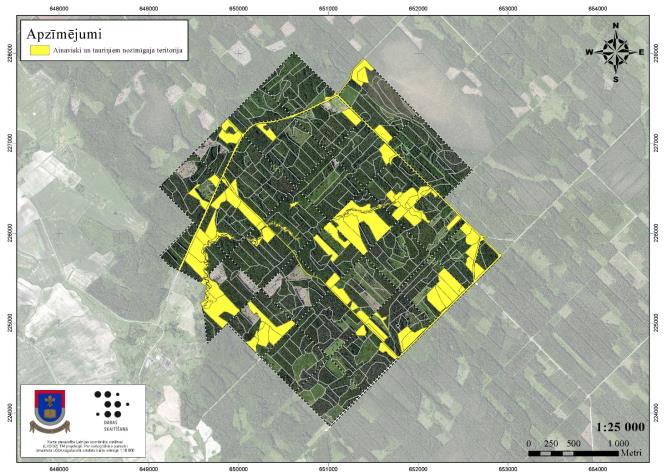 3. pielikums
Speciālās informatīvās zīmes paraugs, tās izveidošanas un lietošanas kārtība1. Speciālā informatīvā zīme dabas lieguma apzīmēšanai (turpmāk – zīme) ir zaļš kvadrātveida laukums baltā ietvarā ar stilizētu ozollapas piktogrammu.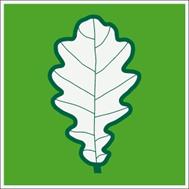 2. Zīmes krāsas (krāsu prasības norādītas PANTONE, CMYK un ORACAL sistēmās) ir šādas:2.1. kvadrātveida laukums (ozollapas piktogrammas fons) – gaiši zaļā krāsā (PANTONE 362C vai C70 M0 Y100 K0, vai ORACAL ECONOMY 064 (yellow green));2.2. ozollapas piktogramma – baltā krāsā;2.3. ozollapas piktogrammas kontūra un ozollapas dzīslojums – tumši zaļā krāsā (PANTONE 3425C vai C100 M0 Y78 K42, vai ORACAL ECONOMY 060 (dark green));2.4. zīmes ietvars – baltā krāsā.3. Zīmes lietošanas kārtība:3.1. uzstādot zīmi dabā, izvēlas vienu no šādiem izmēriem:3.1.1. 300 x 300 mm;3.1.2. 150 x 150 mm;3.1.3. 75 x 75 mm;3.2. poligrāfiskajos izdevumos zīmes izmēru, saglabājot kvadrāta proporcijas, izvēlas atbilstoši lietotajam mērogam, bet ne mazāku kā 5 x 5 mm;3.3. pārējos gadījumos, kas nav minēti šā pielikuma 3.1. un 3.2. apakšpunktā, var lietot dažādu izmēru zīmes, saglabājot kvadrāta proporcijas;3.4. zīme nav uzstādāma uz ceļiem (arī sliežu ceļiem).4. Zīmju izveidošanu (sagatavošanu) un izvietošanu nodrošina Dabas aizsardzības pārvalde sadarbībā ar attiecīgo pašvaldību.4. pielikums
Aizsargājamie koki – vietējo sugu dižkoki 
(pēc apkārtmēra vai augstuma)IZMANTOTIE INFORMĀCIJAS AVOTI Bells S., Nikodemus O. 2000. Rokasgrāmata meža ainavas plānošanai un dizainam. Valsts Meža dienests, LTS International Ltd., RīgaBērziņa Z. (projekta vad.) 2004. Aizsargājamā ainavu apvidus “Nīcgaļu meži” dabas aizsardzības plans.Birdlife International 2013. Bird species status and trends reporting format for the period 2008-2012. Butler R., Angelstam P., Schlaepfer R. 2004. Quantitative snag targets for the three-toed woodpecker Picoides tridactylus. Ecological Bulletins 51: 219-232.Carlson A. 2000. The effect of habitat loss on a deciduous forest specialist species: the White-backed Woodpecker (Dendrocopos leucotos). Forest Ecology and Management 131: 215-221.Celmiņš A. 2018. Vidējais dzenis. Putni Latvijā un pasaulē. Interneta vietne (http:/www.putni.lv)Czeszczewik D., Walankiewicz W. 2006. Logging affects the White-becked woodbecker Dendrocotos leucotos distribution in the Bialowieža Forest. Annales Zoologici Fennici 43: 221 – 227.Fiedorowicz, J. 1830. Katalog roślin około Iłłukszty znalezionych i zdeterminowanych przez ks. Józefa Fiedorowicza nauczyciela historyi naturalnej w szkole Iłłuksztańskiej porządkiem Linneusza i nazwiskami jego, roku 1830 zrobiony. Iłłukszta (rokraksts).Fiedorowicz, J., 1851. Katalog roślin dziko rosnących i niektórych przyswojonych około Iłłukszty przes X. Jozefa Fiedorowicza od roku 1818 aż dotąd postrzeżonych i zadeterminowanych, według układu Linneusza roku 1851. napisany. Nazwiska roślin połacinie, popolsku i politewsku. Iłłukszta (rokraksts).Fleishman E., Murphy D. D., Brussard P. F. 2000. A new method for selection of umbrella species for conservation planning. Ecological Applications 10: 569 – 579.Gorman G. 2011. The Black Woodpecker. A monograph on Drycopus martius. Lynx editions. 184 lpp.Ikauniece S. (red.) 2017. Aizsargājamo biotopu saglabāšanas vadlīnijas Latvijā. 6. sējums. Meži. Dabas aizsardzības pārvalde, Sigulda.Ikauniece S., Pikšena I., Priede A. (red.) 2017. Natura 2000 teritoriju nacionālā aizsardzības un apsaimniekošanas programma 2018-2030, Dabas aizsardzības pārvalde, 2017, 725.-726.lpp.Jansons B., Latvijas dižākais, Daugavpils, 1992Kirby W.F. 1903. The Butterflies and Moths of Europe. Cassell & Co. Ltd., London: 432 pp.Kühne L., Haase, E., Wachlin, V., Gelbrecht, J., Dommain, R. 2001: Die FFH-Art Lycaena dispar – Ökologie, Verbreitung, Gefährdung und Schutz im norddeutschen Tiefland (Lepidoptera, Lycaenidae). Märkische Ent. Nachr. 3 (2): 1-32.Lebuss R. 2013. Putnu monitoringa metodika Natura 2000 teritorijās. Latvijas Ornitoloģijas biedrība.Lehmann, E. 1895. Flora von Polnisch-Livland mit besonderer Berücksichtigung der Florengebiete Nordwest-Russlands, des Ostbalticums, der Gouvernements Pskow und St. Petersburg. Jurjew (Dorpat), 430.Lībiete Z., Ozoliņš J. Bebri un mežsaimniecība. Kompromisi, risinājumi un līdzāspastāvēšana. Uzstāšanās Starptautiskā simpozijā „Forestry and Biodiversity: International Perspectives on Trade-offs, Problems, and Solutions” LU, 05.12.2018.Lindman L., Remm J., Saksing K., Sõber V., Õunap E., Tammaru T., Leather S.R., DeVries P. 2015. Lycaena dispar on its northern distribution limit: an expansive generalist". Insect Conservation and Diversity. 8: 3–16.Martikainen P., Kaila L., Haila Y. 1998. Threatened beetles in White-Backed Woodpecker habitats. Conservation biology 12-2: 293-301.McNamara D. 1998. Notes on Rearing Scarlet tiger moth Callimorpha dominula (L.). Amateur Entomologists' Society.Meža enciklopēdija. Rozītis J., 2005. Apgāds “Zelta grauds”, https://www.letonika.lv/Mežaka A., Brūmelis G., Piterāns A. 2010. Epiphytic bryophyte and lichen communities inrelation to tree and forest stand variables in Populus tremula forests of south-east Latvia.Acta Biol. Univ. Daugavp., Suppl. 2: 1 - 8.Mikusinski G., Roberge J.-M., Fuller R.-J. 2018. Ecology and conservation of forest birds. Cambridge University press, 552 lpp.Pasinelli G. & J. Hegelbach 1997. Characteristics oftrees preferred by foraging Middle Spotted Woodpecker Dendrocopos medius in northern Switzerland. Ardea 85: 203-209.Pechacek P. 2004. Spacing behavior of Eurasian three-toed woodpeckers (Picoides tridactylus) during the breeding season in Germany. The Auk 121(1): 58-67.Pilāts, V. 2000. Lidvāvere Pteromys volans (Linnaeus, 1758). Grām. Latvijas Sarkanā grāmata: retās un apdraudētās augu un dzīvnieku sugas, 6. Sējums. Putni un zīdītāji. Rīga: LU Bioloģijas inst. 200-201.Ramans K., Zelčs V. 1995. Fizioģeogrāfiskā rajonēšana. Grām: Kavacs G. (red.), Enciklopēdija „Latvija un latvieši. Latvijas daba.” Rīga, Latvijas enciklopēdija, 74.-76. lpp.Roberge J.-M., Mikusinski G., Svensson S. 2008. The white backed woodpecker: umbrella species for forest conservation planning? Biodiversity Conservation 17: 2479 – 2494.Rueda M., Hawkins B. A., Morales-Castilla I., Vidanes R. M., Ferrero M., Rodriguez M. A. 2013. Does fragmentation increase extinction thresholds? A European-wide test with seven forest birds. Global Ecology and Biogeography 22: 1282–1292Rūsiņa S., Auniņš A., Spuņģis V. 2017. 6450 Palieņu zālāji. Grām.: Rūsiņa S. (red.) Aizsargājamo biotopu saglabāšanas vadlīnijas Latvijā 3. Sējums. Dabiskās pļavas un ganības. Dabas aizsardzības pārvalde, Sigulda, 78-85. Savenkovs N. 2018. Īpaši aizsargājamās un reti sastopamās tauriņu sugas Latvijā. Metodiskais materiāls, LVAF projekta “Dabas aizsardzības pārvaldes kapacitātes stiprināšana, nodrošinot jaunu sugu aizsardzības jomas ekspertu apmācību un paaugstinot profesionālo kompetenci DAP speciālistiem”, Nr. 108/171 / 2017 ietvaros. 32 lpp.Smee M.R. 2011. Population Ecology and Genetics of the Marsh Fritillary Butterfly Euphydryas aurinia" 176 lpp.Strausz M., Fiedler K., Franzén M., Wiemers M. 2012. Habitat and host plant use of the Large Copper Butterfly Lycaena dispar in an urban environment. Journal of Insect Conservation. 16 (5): 709–721.Strom H., Sonerud G. A. 2001. Home range size and habitat selection in the Pygmy Owl Glaucidium passerinum. Ornis Fennica 78: 145-158.Suško, U., un Evarts-Bunders, P., 2010. Botānisko pētījumu vēsture Dienvidaustrumlatvijā. Latvijas Veģetācija 21: 101–125.Tabaka L. (red.), 1985. Latvijas PSR flora un veģetācija. Austrumlatvijas ģeobotāniskais rajons. – Rīga: Zinātne. – 295 lpp. (krievu val.)Tarasova, V. N., Obabko, R. P., Himelbrant, D. E., Boychuk, M. A., Stepanchikova, I. S., & Borovichev, E. A. 2017. Diversity and distribution of epiphytic lichens and bryophytes on aspen (Populus tremula) in the middle boreal forests of Republic of Karelia (Russia). Folia Cryptogamica Estonica, 54, 125-141.Urtāns A.,, Urtāne L. 2011. Metodiskais materials – praktiski padomi ka uzlabot ūdensteču kvalitati. L.U. consulting, Riga. https://www.gwp.org/globalassets/global/gwp-cee_files/regional/river-management-guidelines-latvian.pdfValainis U. 2018. Īpaši aizsargājamās un reti sastopamās vaboļu sugas Latvijā. Metodiskais materiāls, LVAF projekta “Dabas aizsardzības pārvaldes kapacitātes stiprināšana, nodrošinot jaunu sugu aizsardzības jomas ekspertu apmācību un paaugstinot profesionālo kompetenci DAP speciālistiem”, Nr. 108/171 / 2017 ietvaros. 72 lpp.Vehmas, M., Kouki, J., & Eerikäinen, K. (2008). Long-term spatio-temporal dynamics and historical continuity of European aspen (Populus tremula L.) stands in the Koli National Park, eastern Finland. Forestry, 82(2), 135-148.Vilks K., Kalniņš M., Pilāte D., Spuņģis V. un Rudzīte M. 2015. Latvijā sastopamās Eiropas nozīmes īpaši aizsargājamās bezmugurkaulnieku sugas. 96 lpp.Wahlberg N., Klemetti T., Hanski I. 2002. Dynamic populations in a dynamic landscape: the metapopulation structure of the marsh fritillary butterfly. Ecography. 25 (2): 224–232. doi:10.1034/j.1600-0587.2002.250210.x. ISSN 1600-0587Ламперт K. 2003. Атлас бабочек и гусениц. — Минск: Харвест — 735 сЛьвовский А.Л., Моргун Д. В. 2007. Определители по флоре и фауне России. Выпуск 8// Булавоусые чешуекрылые Восточной Европы. — М.: Товарищество научных изданий КМК— 443 с.Interneta resursi: https://lpr.gov.lv/lv/padome-l2f3/planosana/#.XXIl1igzZPYhttps://www.daugavpilsnovads.lv/pasvaldiba/attistiba/daugavpils-novada-teritorijas-planojums/ http://cdr.eionet.europa.eu/Converters/run_conversion?file=lv/eu/art12/envuuf5cg/LV_birds_reports-14331-211040.xml&conv=343&source=remote#A210_Bhttp://old.ldf.lv/pub/?doc_id=27878http://vietvardi.lgia.gov.lv/https://ekosistemas.daba.gov.lv/public/lat/ekosistemu_pakalpojumi11/ekosistemu_pakalpojumi1/www.db.biology.lvPlatums (Z):56°9'19"Garums (A):26°25'50"LKS-92 X650966650966650966LKS-92 Y226028226028226028ApsekošanaSuga1985L. Tabaka u.c1997V. Kreile2004Z. Bērziņa2007V. Baroniņa2018. gada pētījumiAllium ursinumXX X XXAgrimonia pilosaXAndrosace filiformisXXDactylorhiza incarnataXEuonymus verrucosaXGladiolus imbricatusXHuperzia selagoXLycopodium annothinumXPlatanthera chloranthaXRanunculus lanuginosusXSparganium glomeratumXMežsaimnieciskās darbības veidsPoligonu skaitsPlatība (ha)Kailcirte83148,59Cirte pēc sanitārā atzinuma89,26Kopšanas cirte76144,21Sanitārā cirte3481,29Cirte pēc VMD sanitārā atzinuma910,74Vienlaidus cirte1116,26Izlases (Ainavu) cirte11,39Sanitārā vienlaidus cirte52,65Sanitārā izlases cirte1422,02Sanitārā vienlaidus cirte 2010. gada vējgāzes35,39Sanitārā izlases cirte 2010. gada augusta vējgāzes611,29Mežsaimnieciskās darbības veidsPoligonu skaitsPlatība haKailcirte5399,48075Cirte pēc sanitārā atzinuma10,092186Kopšanas cirte3972,15252Sanitārā cirte3379,49692Cirte pēc VMD sanitārā atzinuma910,74167Vienlaidus cirte1116,26286Izlases (Ainavu) cirte11,387127Sanitārā vienlaidus cirte52,65Sanitārā izlases cirte1422,02296Sanitārā vienlaidus cirte 2010. gada vējgāzes35,392207Sanitārā izlases cirte 2010. gada augusta vējgāzes611,28883Npk. Ietekmes veids Ietekmes pakāpe Ietekmes kods* Piesārņojuma kods Ietekmes vieta Piezīmes 1. Zālāju apsaimniekošanas pārtraukšanaN/M A06 (Saušupes palienes pļavas) Palieņu zālāji saglabājušies tikai daļā no kādreizējās platības, ir zemas kvalitātes, ietekmē arī retās un aizsargājamās tauriņu sugas 2.Kailcirte, visu koku nociršanaN/HP/L B09(visas mežaudzes, kas sasniegušas galvenās cirtes vecumu) Tiek iznīcināti īpaši aizsargājamie mežu biotopi.Nodrošināta apšu mežu atjaunošanās un jauni oši, kas noderīgi kā tauriņu barība 3.Mežu apsaimniekošana, samazinot vecu mežu īpatsvaru N/H B15(veicot galvenās cirtes, samazinās vecu mežu īpatsvars) Samazinās no veciem mežiem atkarīgu sugu īpatsvars teritorijā.4.Ūdens objektu hidroloģisko apstākļu pārveidošana un meliorācija (ieskaitot aizsprostu izbūvi)P/MN/MB27(sausieņu meži)(purvi un purvainie meži)Veiktā meža meliorācija ir sekmējusi apšu un platlapju mežu attīstību.Samazinājušās purvu un purvaino mežu platības.5.Nelegāla ievākšanaN/LG11(lakšu audze) Lielākā ietekme ir nevis augu lapu noplūkšanai, bet gan dzīvotnes izmīdīšanai 6.Problemātiskas vietējās sugasN/M I04(bebru darbība Saušupē) Bebru aizsprosti veido uzpludinājumus, kas degradē upes biotopu un appludina palieņu zālājusBiotopa kods1Biotopa nosaukumsPlatība, ha% no teritorijasDatu kvalitāte2Reprezentativitāte2Relatīvā platība2Saglabāšanās2Vispārējais novērtējums29010*Veci vai dabiski boreāli meži26,812,93laba (G)CCCC9020*Veci jaukti platlapju meži73,908,07laba (G)BCBB9050Lakstaugiem bagāti egļu meži8,350,91laba (G)CCCC9080*Staignāju meži5,280,58laba (G)BCCC9160Ozolu meži2,730,30laba (G)ACBB91D0*Purvaini meži17,891,96laba (G)BCBB6450Palieņu zālāji6,950,76laba (G)BCCC3260Upju straujteces un dabiski upju posmi0,970,11viduvēja (M)CCCC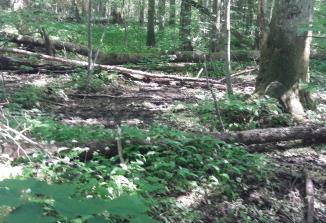 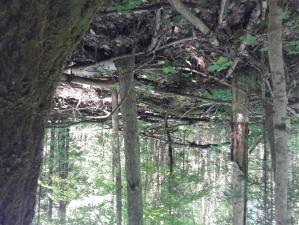 SugaSugaTeritorijā sastopamā populācijaTeritorijā sastopamā populācijaTeritorijā sastopamā populācijaTeritorijā sastopamā populācijaTeritorijā sastopamā populācijaTeritorijā sastopamā populācijaTeritorijas novērtējumsTeritorijas novērtējumsTeritorijas novērtējumsTeritorijas novērtējumsZinātniskais nosaukumsLatviskais nosaukumsTipsLielumsLielumsVienībaKat.Datu kvalitātePop.Sagl.Izol.Visp.Zinātniskais nosaukumsLatviskais nosaukumsTipsMinMaksVienībaKat.Datu kvalitātePop.Sagl.Izol.Visp.Agrimonia pilosa Ledeb.Spilvainais ancītisP2030iPGCBCCSugaSugaTeritorijā sastopamā populācijaTeritorijā sastopamā populācijaTeritorijā sastopamā populācijaTeritorijā sastopamā populācijaPamatojumsPamatojumsPamatojumsPamatojumsPamatojumsPamatojumsZinātniskais nosaukumsLatviskais nosaukumsLielumsLielumsVienībaKat.Pielikums, kurā iekļautas sugaPielikums, kurā iekļautas sugaCitas kategorijasCitas kategorijasCitas kategorijasCitas kategorijasZinātniskais nosaukumsLatviskais nosaukumsMinMaksIVVABCDAlliu ursinum L.Mežloks100 000150 000iR--LSG3--XAndrosace filiformis Retz.Pavedienu vairodzene100500iRLSG2--XDactylorhiza incarnata (L.) Stāvlapu dzegužpirkstīte510IR--LSG4--XEuonymus verrucosus Scop.Kārpainais segliņš100500iR-----XHuperzia selago (L.) Bernh. ex Schrank et Mart.Apdzira510iR--LSG4--XLycopodium annotinum L.Gada staipeknis5001000iR--LSG4--XPlatanthera chlorantha (Custer)Rchb. Zaļziedu naktsvijole1050IR--LSG4--XNr.p.k.Sugas nosaukums latviski Sugas nosaukums latīniskiSugas aizsardzības statuss valstīSugas aizsardzības statuss valstīSugas labvēlīga aizsardzības stāvokļa novērtējums valstī kopumā (atbilstoši Bioloģiskās daudzveidības Eiropas tematiskā centra datiem, tikai direktīvu pielikumos iekļautajām sugām)Nr.p.k.Sugas nosaukums latviski Sugas nosaukums latīniskiĪpaši aizsargājama suga atbilstoši MK 2000. gada 14. novembra noteikumiem Nr. 396(ar 1 atzīmēt mikroliegumu sugas MK 2012. gada 18. decembra noteikumiem Nr. 940)Putnu vai Biotopu direktīvas pielikumos iekļauta suga (ar * atzīmē prioritārās sugas)Sugas labvēlīga aizsardzības stāvokļa novērtējums valstī kopumā (atbilstoši Bioloģiskās daudzveidības Eiropas tematiskā centra datiem, tikai direktīvu pielikumos iekļautajām sugām)1.Spožā skudraLasius fuliginosusMK noteikumi Nr. 3962.Ošu pļavraibenisEuphydryas maturna (= Hypodryas maturna)MK noteikumi Nr. 396 MK noteikumiem Nr. 940Biotopu direktīvas 2. un 4. pielikumsFVSastopama visā Latvijas teritorijā, lokāli (Savenkovs 2018).3.Zirgskābeņu zilenītisLycaena disparMK noteikumi Nr.396Biotopu direktīvas 2. pielikumsFVSastopama visā Latvijas teritorijā, lokāli (Savenkovs 2018).4.Skabiozu pļavraibenisEuphydryas auriniaMK noteikumi Nr. 396 MK noteikumiem Nr. 940Biotopu direktīvas 2. pielikumsU1xLatvijā suga sastopama visā teritorijā, ļoti lokāli (Savenkovs 2018).5.Blāvā briežvaboleDorcus parallelopipedusMK noteikumi Nr. 3966.Vītolu slaidkoksngrauzisNecydalis majorMK noteikumi Nr. 3967.Gāršas samtenisLopinga achineMK noteikumi Nr. 396Biotopu direktīvas 4. pielikumsFVLatvijā – lokāli visā teritorijā, nevienmērīgi (Savenkovs 2018).8.Tumšais kailgliemezisLimax cinereonigerMK noteikumi Nr. 3969.Meža sīksamtenisCoenonympha heroMK noteikumi Nr. 396Biotopu direktīvas 4. pielikumsU1xNevienmērīgi sastopams visā Latvijas teritorijā. Vājas izplatīšanās spējas (Savenkovs 2018).10.Gāršas lācītisPericallia matronulaMK noteikumi Nr. 396Nr.p.k.Sugas nosaukums (latviski un latīniski)Sugas populācijaslielums teritorijāSugas populācijaslielums teritorijāTeritorijā esošās sugas populācijas attiecība (%) pret sugas populāciju Natura 2000 teritorijās Latvijā kopumāTeritorijā esošās sugas populācijas attiecība (%) pret sugas populāciju valstīSugas dzīvotnes platība (ha)Sugas dzīvotnes platības attiecība (%) pret sugas dzīvotnes platību Natura 2000 teritorijās Latvijā kopumāNr.p.k.Sugas nosaukums (latviski un latīniski)Min.Maks.Teritorijā esošās sugas populācijas attiecība (%) pret sugas populāciju Natura 2000 teritorijās Latvijā kopumāTeritorijā esošās sugas populācijas attiecība (%) pret sugas populāciju valstīSugas dzīvotnes platība (ha)Sugas dzīvotnes platības attiecība (%) pret sugas dzīvotnes platību Natura 2000 teritorijās Latvijā kopumā1.Euphydryas maturna (= Hypodryas maturna) ošu pļavraibenis15030010320 - 50102. Lycaena dispar zirgskābeņu zilenītis2060<1<17 - 15<13.Euphydryas aurinia skabiozu pļavraibenis010<10004.Coenonympha hero meža sīksamtenis2050<105 - 1505.Lopinga achine gāršas samtenis2050<1020 - 500Nr.p.k.Sugas nosaukums (latviski un latīniski)Statuss*Sugas stāvoklis LatvijāSugas stāvoklis konkrētajā ĪADTNr.p.k.Sugas nosaukums (latviski un latīniski)Statuss*Sugas stāvoklis LatvijāSugas stāvoklis konkrētajā ĪADT1.Apšu zaigraibenisApatura iliaLSG (2); Samērā parasta suga, sastopama visā valsts teritorijā.Sugas sastopamībai potenciāli piemērotas dzīvotnes sastopamas visā AAA “Nīcgales meži” teritorijā, bieži sastopama suga.2.Kārklu zaigraibenisApatura irisLSG (2)Suga ir sastopama visā Latvijas teritorijā, nav reta.Sugas sastopamībai potenciāli piemērotas dzīvotnes sastopamas visā AAA “Nīcgales meži” teritorijā, bieži sastopama suga.3.Nātru lācītisCallimorpha dominulaLSG (4)Suga samērā bieži sastopama visā Latvijas teritorijā.Sugas sastopamībai potenciāli piemērotas dzīvotnes sastopamas visā AAA “Nīcgales meži” teritorijā, DA plāna izstrādes ietvaros jauni dati netika iegūti.4.Ošu ordeņpūcīteCatocala fraxiniLSG (4)Suga samērā bieži sastopama visā Latvijas teritorijā.Sugas sastopamībai potenciāli piemērotas dzīvotnes sastopamas visā AAA “Nīcgales meži” teritorijā, DA plāna izstrādes ietvaros jauni dati netika iegūti.5.Sausseržu raibenisLimenitis camillaLSG (4)Samērā parasta suga, sastopama visā valsts teritorijā.Sugas sastopamībai potenciāli piemērotas dzīvotnes sastopamas visā AAA “Nīcgales meži” teritorijā, bieži sastopama suga.6.Apšu raibenisLimenitis populiLSG (4)Samērā parasta suga, sastopama visā valsts teritorijā.Sugas sastopamībai potenciāli piemērotas dzīvotnes sastopamas visā AAA “Nīcgales meži” teritorijā, bieži sastopama suga.7.Čemurziežu dižtauriņšPapilio machaonLSG (2)Samērā parasta suga, sastopama visā valsts teritorijā.Suga nav tipiska teritorijai. Iespējama barošanās ceļmalās un Saušupes ielejā.8.Krokainais vārpstiņgliemezisMacrogastra plicatulaMAB (IS)Samērā parasta suga, jauktos un lapkoku mežos sastopama visā valsts teritorijā, galvenokārt mitrās vietās.Suga sastopama dažādos ES nozīmes aizsargājamos meža biotopos.9.Kroklūpas vārpstiņgliemezisLaciniaria plicataMAB (IS)Samērā parasta suga, jauktos un lapkoku mežos sastopama visā valsts teritorijā, galvenokārt mitrās vietās.Suga saistīta ar platlapju, lakstaugiem bagāto egļu un staignāju Eiropas nozīmes aizsargājamiem meža biotopiem. Teritorijā sastopama attiecīgos biotopos.10.Krūkļu gartaustkode Aristotelia coeruleopictellaLSG (3)Samērā reta suga.Sugas sastopamībai potenciāli piemērotas dzīvotnes sastopamas visā AAA “Nīcgales meži” teritorijā, DAP izstrādes ietvaros jauni dati netika iegūti.11.Rudais pāvacisAglia tauLSG (4)Latvijā plaši izplatīta un nav reta suga.Sugas sastopamībai potenciāli piemērotas dzīvotnes sastopamas visā AAA “Nīcgales meži” teritorijā, DAP izstrādes ietvaros jauni dati netika iegūti.12.Lielais asmalisPeltis grossaMAB (IS)Piemērotos meža biotopos samērā bieži sastopama visa Latvijas teritorijā.Suga sastopama meža nogabalos ar nokaltušiem sausokņiem. Potenciāli sastopama visā AAA “Nīcgales meži” teritorijā.13.Robainais plakanisDendrophagus crenatusMAB (IS)Piemērotos meža biotopos samērā bieži sastopama visa Latvijas teritorijā.Suga konstatēta AAA “Nīcgales meži” teritorijas Z daļā. Sastopamība saistīta ar meža nogabaliem, kur dominē priede. Nr.p.k.Sugas nosaukums latviski Sugas nosaukums latīniskiSugas aizsardzības statuss valstīSugas aizsardzības statuss valstīPutniem nozīmīgo vietu kvalificējoša sugaSugas labvēlīga aizsardzības stāvokļa novērtējums valstī kopumā (atbilstoši ETC datiem, tikai direktīvu pielikumos iekļautajām sugām)Nr.p.k.Sugas nosaukums latviski Sugas nosaukums latīniskiĪpaši aizsargājama suga atbilstoši 14.11.2000. MK noteikumiem Nr.396(ar 1 atzīmēt mikroliegumu sugas 18.12.2012. MK noteikumiem Nr.940)Putnu vai Biotopu direktīvu pielikumos iekļauta suga (ar * atzīmē prioritārās sugas)Putniem nozīmīgo vietu kvalificējoša sugaSugas labvēlīga aizsardzības stāvokļa novērtējums valstī kopumā (atbilstoši ETC datiem, tikai direktīvu pielikumos iekļautajām sugām)1.ApodziņšGlaucidium passerinumĪAS ¹PD I*X-/?2.Trīspirkstu dzenisPicoides tridactylusĪAS ¹PD I*X?/+3.BaltmugurdzenisDendrocopos leucotosĪAS ¹PD I*X-/+4.OrmanītisPorzana porzanaĪASPD I*X?/-5.DzērveGrus grusĪASPD I*X+/+6.MežirbeBonasia bonasiaĪASPD I*X-/+7.Pelēkā dzilnaPicus canusĪASPD I*XF/+8.Vidējais dzenisLeiopicus mediusĪAS ¹PD I*X+/+9.Melnā dzilnaDryocopus martiusĪASPD I*X-/+10.UrālpūceStrix uralensisĪASPD I*X-/+11.VakarlēpisCaprimulgus europaeusĪASPD I*X?/+12.Meža balodisColumba oenasĪAS ¹PD II*F/+13.Bikšainais apogsAegolius funereusĪAS ¹PD I*X?/014.ĶīķisPernis apivorusĪASPD I*X?/-15.Brūnā čaksteLanius collurioĪASPD I*X0/+16.Sila cīrulisLullula arboreaĪASPD I*XF/+17.Mazais mušķērājsFicedula parvaĪASPD I*X+/+18.Lielā gauraMergus merganserĪASPD I*X?/?19.Mazais ērglisClanga pomarinaĪAS¹PD I*X-/+Nr.p.k.Sugas nosaukums (latviski un latīniski)Sugas populācijaslielums teritorijāSugas populācijaslielums teritorijāTeritorijā esošās sugas populācijas attiecība (%) pret sugas populāciju Natura 2000 teritorijās Latvijā kopumāTeritorijā esošās sugas populācijas attiecība (%) pret sugas populāciju valstīSugas dzīvotnes platība (ha)Sugas dzīvotnes platības attiecība (%) pret sugas dzīvotnes platību Natura 2000 teritorijās Latvijā kopumāNr.p.k.Sugas nosaukums (latviski un latīniski)Min.Maks.Teritorijā esošās sugas populācijas attiecība (%) pret sugas populāciju Natura 2000 teritorijās Latvijā kopumāTeritorijā esošās sugas populācijas attiecība (%) pret sugas populāciju valstīSugas dzīvotnes platība (ha)Sugas dzīvotnes platības attiecība (%) pret sugas dzīvotnes platību Natura 2000 teritorijās Latvijā kopumā1.Apodziņš Glaucidium passerinum57<1%<1%Nav datu2.Trīspirkstu dzenis Picoides tridactylus23<1%<1%Nav datu3.Baltmugurdzenis Dendrocopos leucotos34<1%<1%Nav datu4.Ormanītis Porzana porzana01<1%<1%Nav datu5.Dzērve Grus grus01<1%<1%Nav datu6.Mežirbe Tetrastes bonasia515<1%<1%Nav datu7.Pelēkā dzilna Picus canus34<1%<1%Nav datu8.Vidējais dzenis Leiopicus medius57<1%<1%Nav datu9.Melnā dzilna Dryocopus martius34<1%<1%Nav datu10.Urālpūce Strix uralensis12<1%<1%Nav datu11.Vakarlēpis Caprimulgus europaeus12<1%<1%Nav datu12.Meža balodis Columba oenas12<1%<1%Nav datu13.Bikšainais apogs Aegolius funereus01<1%<1%Nav datu14.Ķīķis Pernis apivorus12<1%<1%Nav datu15.Brūnā čakste Lanius collurio12<1%<1%Nav datu16.Sila cīrulis Lullula arborea12<1%<1%Nav datu17.Mazais mušķērājs Ficedula parva1015<1%<1%Nav datu18.Lielā gauraMergus merganser01<1%<1%Nav datu19.Mazais ērglisClanga pomarina01<1%<1%Nav datuDabas aizsardzības vērtībasSociālekonomiskās vērtībasIetekmējošie faktori(+ pozitīvi, - negatīvi)AinavaAinavaAinavaTipiska meža līdzenumu ainavaUnikāls ainavas elements – Nīcgales Lielais akmensAinaviski nozīmīgs skats no ceļa, kas ved uz Nīcgales Lielo akmeniĪADT ir pieļaujams maksimālais kailcirtes lielums līdz trīs hektāriem. Maksimāli pieļaujamo vienlaidus kailciršu platību veidošana negatīvi ietekmē ainavas estētisko vērtībuMežiMežiMeži6 ES aizsargājami meža biotopu veidi kopumā 125,6 ha platībā,Dzīvotne īpaši aizsargājamām putnu sugām, retiem un aizsargājamiem bezmugurkaulniekiem un augiem.Zinātniskā un izglītības resursa vērtībaMeža resursu ieguves vērtībaRekreatīvā vērtība Maksimāli pieļaujamo vienlaidus sanitāro un kopšanas kailciršu platību, līdz trīs hektāriem, veidošana negatīvi ietekmē meža biotopu bioloģisko daudzveidību, veicina to fragmentāciju.ZālājiZālājiZālāji1 veida aizsargājamais biotops 6,67 ha platībā.Aizsargājamu tauriņu sugu dzīvotneZinātniska vērtība,Ainaviska vērtība,Iespēja saņemt maksājumus par bioloģiskās daudzveidības uzturēšanu zālājos Negatīvi ietekmē apsaimniekošanas pārtraukšana, aizaugšana+ Pozitīvi ietekmē Šaušupes pali+ Pozitīvi ietekmētu apsaimniekošanas atsākšanaUpesUpesUpesSaglabājusies dabiska upe – SaušupeUpes krastos palieņu zālāji.Ainaviskā un rekreatīvā vērtībaZinātniskā vērtībaNegatīvi ietekmē bebru aizsprosti, sanesumi+ Pozitīvi ietekmētu bebru aizsprostu un sanesumu izvākšana, palieņu zālāju apsaimniekošanas atsākšanaSugasSugasSugasDzīvotne retām un aizsargājamām augu, sūnu, ķērpju un bezmugurkaulnieku sugām.Dzīvotne aizsargājamām putnu sugām (apodziņš, dzeņu sugas),Augsta zinātniskā vērtībaVērtība dabas vērotājiem un fotogrāfiemVietējiem iedzīvotājiem vērtība – mežloku ieguve+ Mežloku (lakšu) atradnes aizsardzību nodrošina mikroliegumsBezmugurkaulnieku sugas negatīvi ietekmē zālāju aizaugšana un mežu kailcirtesPutnu sugu dzīvotnes nelabvēlīgui ietekmē intensīva mežsaimniecībaPretlikumīga mežloku ieguve Nr.p.k.Apsaimniekošanas pasākums*Pasākuma mērķisIeviesējs*Apsaimniekošanas pasākuma īstenošanas laiks un regularitāteApsaimniekošanas efektivitāte, piezīmes1.Četru informatīvo zīmju izvietošana dabā, 2005. gadsTeritorijas robežu iezīmēšanaLVM2018. gadā norādītajā vietā atrodama viena informatīvā zīme, citā vietā - viena informatīvā zīme, viena no trīs paredzētajiem informatīvajiem stendiemJāpārskata informatīvo zīmju un stendu paredzētās izvietošanas vietas, kas atviegloja teritorijas robežu identifikāciju dabā 2.Mikroliegumu veidošana dabiskajos meža biotopos (DMB), 2005. gads, 4.3.1. pielikumā norādīti DMB 95,8 ha platībāAizsargāja-mu tauriņu sugu saglabāšanaLVMIzveidots viens mikroliegums laksim un apšu meža biotopam 104. kvartāla 11. nogabalā (pēc iepriekšējās meža inventarizācijas) ar platību 5,7 haMikroliegums nodrošinājis lakšu atradnes aizsardzību, tomēr mežaudzes uz Z no atradnes izciršana negatīvi ietekmējusi atradni3.Atsevišķu Saušupes palienes zālāju pļaušana, 2005. un 2006. gads Aizsargāja-mu tauriņu sugu saglabāšanaLVM2005. un 2006. gadā izpļauti laukumi Saušupes palienē 112., 113., 125., 126. kv.Darbība pozitīvi ietekmējusi palienes zālājus, bet tā jāveic regulāri4.Tīrumu apsaimniekošana 116.kv. 50.nog., 117.kv. 50.nog., 2005.-2015. gadsAizsargāja-mu tauriņu sugu saglabāšanaLVMMežvidos lauksaimniecības zemes tika pļautas līdz 2016. gadam (LVM), no 2017/2018. gada apsaimnieko mednieki, tagad sēts zālājsLauksaimniecības zemē nav konstatēta aizsargājamo tauriņu barošanās, nepieciešams laukus apsaimniekot kā ekstensīvus zālājus, tos neuzarot un nemēslojot5.Krūmu izciršana meža dzīvnieku barošanās laucēs 104. kv. 50. nog., 126. kv. 3. nog., 128. kv. 17. nog.,2005.-2015. gadsAizsargāja-mu tauriņu sugu saglabāšanaLVMLauce 104. kv. 18. nog. apsaimniekota 2005. un 2006. gadāPēc apsaimniekošanas krūmu apaugums atjaunojās.Nepieciešama regulāra lauču apsaimniekošana, izpļaujot krūmus vismaz reizi piecos gados.6.Kvartālstigu izciršana, vienu reizi divos gadosAizsargāja-mu tauriņu sugu saglabāšanaLVMKvartālstigas tīrītas atbilstoši budžeta iespējām pēc nepieciešamībasAttīrītās kvartālstigās palielinājās tauriņu pārvietošanās iespējas. Nepieciešams nodrošināt kvartālstigu uzturēšanu vietās, kur tās piekļaujas apsaimniekotām ceļmalām vai pļavām7.Nodrošināta bioloģisko procesu netraucēta attīstība 2005. gada DA plānā plānotās dabas lieguma zonas mežaudzēs un saudzes biotopos, 2005.-2015. gads, neiejaukšanās dabiskajos procesosAizsargāja-mu tauriņu sugu saglabāšanaLVMDabas lieguma zona nav izveidota, jo MK nav apstiprināti individuālie noteikumi. Vairāki no DA plānā plānotās dabas lieguma zonas biotopiem ir nocirsti.Pasākums netika realizēts, rezultātā teritorijā samazinājās vērtīgu mežaudžu platības.Nepieciešams izveidot dabas lieguma zonu, lai nodrošinātu neiejaukšanās režīmu īpaši aizsargājamos meža biotopos un nākotnes biotopos8.Jaunaudžu kopšana 2005. gada DA plānā plānotajā ainavu aizsardzības zonāAizsargāja-mu tauriņu sugu saglabāšanaLVMAinavu aizsardzības zona nav izveidota, jo MK nav apstiprināti individuālie noteikumi. Mežsaimnieciskās darbības plānotas pēc nepieciešamības visā AAA “Nīcgales meži” teritorijā.Pasākuma pozitīvā efektivitāte netika novērota. Pasākums nekalpo aizsargājamo tauriņu sugu saglabāšanai9.Krājas kopšana 2005. gada DA plānā plānotajā ainavu aizsardzības zonāAizsargāja-mu tauriņu sugu saglabāšanaLVMAinavu aizsardzības zona nav izveidota, jo MK nav apstiprināti individuālie noteikumi. Mežsaimnieciskās darbības plānotas pēc nepieciešamības visā AAA “Nīcgales meži” teritorijā.Pasākuma pozitīvā efektivitāte netika novērota. Pasākums nekalpo aizsargājamo tauriņu sugu saglabāšanai10.Izlases un galvenās izmantošanas cirtes 2005. gada DA plānā plānotajā ainavu aizsardzības zonāAizsargāja-mu tauriņu sugu saglabāšanaLVMAinavu aizsardzības zona nav izveidota, jo MK nav apstiprināti individuālie noteikumi. Galvenā izmantošana tiek plānota ik pēc 4-5 gadiem visā AAA “Nīcgales meži” teritorijā.Pasākuma rezultātā, īstermiņā veidojas tauriņu barošanās biotopi. Nav efektīva tauriņu aizsardzības metode.11.Meliorācijas grāvju gultņu tīrīšana 102. kv; 103. kv; 134. kv., 2005.-2015. gadsTeritorijas hidroloģiskā režīma uzturēšanaLVMGrāvji tīrīti 2005. gadā. Grāvju tīrīšana 102. un 103. kv. paredzēta 2019. gadāPēc pasākuma realizēšanas meliorācijas grāvji atkārtoti aizsērēja un aizauga.Grāvju tīrīšana jāveic regulāri, bet saudzīgi, lai nodrošinātu noteces nesamazināšanos Saušupē12.Bebru dambju nojaukšana un bebru skaita regulēšana, 2005.-2015. gadsTeritorijas hidroloģiskā režīma uzturēšanaLVM, mednieku kolektīviKatru gadu tiek novēroti un regulāri nojaukti 5-6 dambji. Vidēji gadā nomedīti 10 bebri.Bebru dambji uz Saušupes joprojām pastāv, jo sevišķi 112. un 124. kv. Bebri ienāk no blakus teritorijām, vairāk jāsamazina to skaits.13.Apauguma izciršana meliorācijas grāvju trasēs, 2005.-2015. gadsTeritorijas hidroloģiskā režīma uzturēšanaLVMCeļmalas ar grāvi tiek pļautas katru gadu pēc 15. jūlija. Grāvjiem atsevišķi pļaušana netiek plānotaTauriņu kāpuru labvēlīgai attīstībaijānodrošina pļaušana ik gadu jūnija vidū. Līdz šim nodrošinot vēlo pļaušanu atsevišķu tauriņu kāpuru attīstība tika apdraudēta.14.Ceļu apkope, 2005.-2015. gadsTūristu plūsmas regulēšanaLVMIkdienas uzturēšana notiek regulāri pēc nepieciešamības, pļaušanu visiem ceļiem uzsāk pēc 15. jūlija.Ceļmalas atbilstoši apkoptas, kas nodrošina optimālo tūristu plūsmu.Jāturpina regulāra ceļu uzturēšana15.Ceļu rekonstrukcija, 2005.-2015. gads, uzlabojot ceļa klātni 1,7 kmTūristu plūsmas regulēšanaLVM2004. gadā veikta Vidus ceļa, Purva ceļa būve, 2004. gadā Mežvidi – Lielais akmens pārbūve, 2007. gadā Keramzīta rūpnīca – Mežvidu baznīca pārbūve.Ceļu posmi atbilstoši rekonstruēti, kas nodrošina optimālo tūristu plūsmu.Nav nepieciešama jaunu ceļu būve vai esošo pārbūve16.Ceļmalu appļaušana, 2005.-2015. gads, vienu reizi sezonā nopļaujot zāli 3 km kopgarumāTūristu plūsmas regulēšanaLVMCeļmalas ar grāvi tiek pļautas katru gadu pēc 15. jūlija.Ceļmalas ar grāvi tiek atbilstoši pļautas, kas nodrošina optimālo tūristu plūsmu.Nepieciešams turpināt ceļmalu pļaušanu17.Nīcgales Lielā akmens piegulošās teritorijas labiekārtojuma projekta izstrāde un ierīkošana, 2005.-2006. gadsNīcgales Lielajam akmenim piegulošās teritorijas labiekārtošana un apkopeLVMLabiekārtojuma projekts izstādāts un realizētsNīcgales Lielajam akmenim piegulošā teritorija atbilstoši labiekārtota, kas nodrošina optimālo tūristu plūsmu.Nepieciešama labiekārtojuma uzturēšana18.Sadzīves atkritumu savākšana un aizvešana, 2005.-2015. gadsNīcgales Lielajam akmenim piegulošās teritorijas lab-iekārtošana un apkopeLVMDarbība tiek veiktaTeritorijā nav redzami sadzīves atkritumi. Darbības īstenošanajāturpina regulāri19.Trīs norādes zīmju izgatavošana un izvietošana, 2005. gadsSabiedrības informēšana un izglītošanaLVM, paš-valdībaNorādes dabā ir uzstādītas pie degvielas uzpildes stacijas un DreiskosNorādes nodrošina optimālo tūristu plūsmu.Jāuztur esošās norādes un jātjauno norāde Mežvidos20.Informatīvo bukletu izgatavošana par AAA “Nīcgaļu meži”, 2005.-2015. gadsSabiedrības informēšana un izglītošanaLVMLVM 2005. gadā izgatavoja informatīvo materiālu A4 formātāBukleti sniedza aktuālo informāciju par aizsargājamo teritoriju.Darbība zaudējusi aktualitāti, jānodrošina aktuāla informācija par AAA “Nīcgales meži” pašvaldības tīmekļvietnē21.Bukleta “Meža mācību taka” atjaunošanaSabiedrības informēšana un izglītošanaVMDDarbība nav notikusiDarbība zaudējusi aktualitāti22.Trīs informatīvo stendu izgatavošana un izvietošana dabā, 2005., 2006. gadsSabiedrības informēšana un izglītošanaLVMIzvietots viens stends paredzētajā vietā, viens stends pie Nīcgales Lielā akmens, divi stendi paredzētajās vietās nav izvietotiStendi, kas tika izvietoti, nodrošināja informāciju par aizsargājamo teritoriju.Jānodrošina pārējo stendu izvietošana un uzturēšana23.Regulārs aizsargājamo tauriņu monitorings, 2005.-2015. gads, piecas reizes, entomologu pētījumu atskaitesTauriņu monitoringsLatvijas vides aizsardzības fonds un ekspertsVeiktas uzskaites Natura 2000 monitoringa ietvarosNatura 2000 monitoringa rezultātos tika iegūti objektīvi dati par tauriņu sastopamību teritorijā.Nepieciešms veikt papildus tauriņu monitoringu, lai noskaidrotu apsaimniekošanas pasākumu efektivitātiNr. p. k.Apsaimniekošanas pasākums Pasākuma izpildītājs Prioritāte Izpildes termiņš Iespējamais finanšu avots Nepieciešamais finansējums Izpildes indikatori 1.Institucionālie un organizatoriskie aspekti Institucionālie un organizatoriskie aspekti Institucionālie un organizatoriskie aspekti Institucionālie un organizatoriskie aspekti Institucionālie un organizatoriskie aspekti Institucionālie un organizatoriskie aspekti 1.1.AAA “Nīcgales meži” individuālo aizsardzības un izmantošanas noteikumu apstiprināšanaDAP, VARAM I, vienreizējs pasākums  DAP, VARAM esošā budžeta ietvaros Precīzi nav nosakāmas Apstiprināti MK noteikumi un AAA “Nīcgales meži” funkcionālais zonējums1.2.AAA “Nīcgales meži” nosaukuma precizēšana MK 1999. gada 23. februāra noteikumos Nr. 69 “Noteikumi par aizsargājamo ainavu apvidiem”DAP, VARAM II, vienreizējs pasākums  DAP, VARAM esošā budžeta ietvaros Precīzi nav nosakāmas Apstiprināti MK noteikumu grozījumi ar teritorijas nosaukumu AAA “Nīcgales meži” 1.3.Natura 2000 teritorijas tipa precizēšana Natura 2000 datubāzēDAP II, vienreizējs pasākums  DAP esošā budžeta ietvaros Precīzi nav nosakāmas Veikts labojums Natura 2000 teritoriju datubāzē, teritorijas tips “B” 1.4.AAA “Nīcgales meži” teritorijas detalizēta ģeodēziskā uzmērīšanaDAPII, vienreizējs pasākums  DAP esošā budžeta ietvarosNosakāms iepirkuma procedūrāUzmērīta precīza AAA “Nīcgales meži” robeža1.5.AAA “Nīcgales meži” teritorijas paplašināšana, iekļaujot tajā Nīcgales Lielo akmeni (3.42 ha)DAPII, vienreizējs pasākums  DAP esošā budžeta ietvarosPrecīzi nav nosakāmas AAA “Nīcgales meži” iekļauts Nīcgales Lielais akmens, nodrošināta AAA “Nīcgales meži” un dabas pieminekļa vienota aizsardzība un apsaimniekošana2.Dabas, ainavisko un kultūrvēsturisko vērtību saglabāšana Dabas, ainavisko un kultūrvēsturisko vērtību saglabāšana Dabas, ainavisko un kultūrvēsturisko vērtību saglabāšana Dabas, ainavisko un kultūrvēsturisko vērtību saglabāšana Dabas, ainavisko un kultūrvēsturisko vērtību saglabāšana Dabas, ainavisko un kultūrvēsturisko vērtību saglabāšana 2.1.AAA teritorijā “Nīcgales meži” esošo īpaši aizsargājamo meža biotopu un aizsargājamo vaskulāro augu, bezmugurkaulnieku un putnu sugu dzīvotņu saglabāšana, jaunu aizsargājamo biotopu veidošanās sekmēšana, nodrošinot neiejaukšanās režīmu 212,77 ha platībāLVMI, visā DA plāna darbības periodāLVMPrecīzi nav nosakāmasĪpaši aizsargājamie meža biotopi saglabāti labvēlīgā aizsardzības stāvoklī,labā kvalitātē saglabātas aizsargājamo sugu dzīvotnes, ar mežiem saistīto aizsargājamo sugu populācijas labvēlīgā aizsardzības stāvoklī2.2.Jaunu aizsargājamo meža biotopu vai aizsargājamām vaskulāro augu sugām un putnu sugām piemērotāku dzīvotņu veidošanās sekmēšana  15,28 ha platībā, veicot atbilstošus apsaimniekošanas pasākumus.LVMI, visā DA plāna darbības periodāLVMPrecīzi nav nosakāmasPlāna darbības periodā nākotnes biotopu bioloģiskā daudzveidība ir palielinājusies2.3.AAA teritorijā “Nīcgales meži” esošo īpaši aizsargājamo zālāju biotopu, 4.32 ha platībā, sagatavošana apsaimniekošanai LVMI, 2019.-2020.LVMPrecīzi nav nosakāmasPalieņu zālāju platība sagatavota regulārai pļaušanai2.4.AAA “Nīcgales meži” teritorijā esošo īpaši aizsargājamo zālāju biotopu 4,32  ha platībā saglabāšana un kvalitātes paaugstināšana, nodrošinot to pļaušanu LVMI, vismaz pirmajos piecos gados vēlams vienu reizi gadā, visā DA plāna darbības periodāLVMPrecīzi nav nosakāmasPalieņu zālāji uzturēti labā aizsardzības stāvoklī, piemēroti aizsargājamām tauriņu sugām2.5.Stigas uzturēšana (112/113.kv., 200 m), lai nodrošinātu lauksaimniecības tehnikas piekļūšanu Saušupes palieneiLVMI, 2019., 2020., uzturēšana visa DA plāna darbības periodāLVMPrecīzi nav nosakāmasStiga nodrošina piekļuvi Saušupes zālājiem, izmantojama arī teritorijas apmeklētājiem2.6.Ekstensīva zālāju apsaimniekošana Mežvidos 6,02 ha platībāMednieku biedrība, saskaņā ar medību platību nomas līgumuI, visā DA plāna darbības periodā, pļaušana vienu reizi gadāLauku atbalsta dienesta maksājumiPrecīzi nav nosakāmasZālāji Mežvidos saglabājas kā atklāta ainavu telpa, kļūst bioloģiski daudzveidīgāki, palielinās nektāraugu segums, tie kalpo kā tauriņu barošanās biotops2.7.Meža lauču un potenciālo meža lauču apsaimniekošana 6,03 ha platībā.LVMI, visā DA plāna darbības periodā, vienu reizi piecos gadosLVMPrecīzi nav nosakāmasLauces piemērotas tauriņu sugām, saglabājas kā atklāta ainavu telpa2.8.Ceļmalu un grāvmalu gar ceļiem apsaimniekošana 18,21 ha platībāLVMI, visā DA plāna darbības periodā, pļaušana vienu reizi gadā līdz jūnija vidumLVMPrecīzi nav nosakāmasCeļmalas un grāvmalas atbilstoši uzturētas kā tauriņu sugu dzīvotnes un kā atklāta ainavas telpa 2.9.Krūmu ciršana Saušupes palienē 2,60 ha platībāLVMII, visā DA plāna darbības periodā, vienu reizi piecos gadosLVMPrecīzi nav nosakāmasSaušupes ieleja saglabājas kā atklāta ainavu telpa, potenciāli barošanās biotopi tauriņiem2.10.Koku sanesumu un bebru dambju izvākšana Saušupē LVM, mednieku kolektīvsI, visā DA plāna darbības periodāLVM, mednieku kolektīvsPrecīzi nav nosakāmasSaušupe AAA “Nīcgales meži” teritorijā brīva no sanesumiem un bebru dambjiem2.11.Bebru skaita regulēšanaMednieku kolektīvsI, visā DA plāna darbības periodāMednieku kolektīvsPrecīzi nav nosakāmasAAA “Nīcgales meži” teritorijā uzturas ne vairāk kā viena bebru ģimene2.12.Nīcgales Lielā akmens tuvākās apkārtnes, tajā skaitā atpūtas vietas uzturēšanaLVMI, regulāri visā DA plāna darbības periodāLVMPrecīzi nav nosakāmasNīcgales Lielais akmens un atpūtas vieta pieejama apmeklētājiem2.13.Jaunās ozolu alejas uz Nīcgales lielo akmeni kopšanaLVMII, regulāri visa DA plāna darbības laikāDaugavpils novada pašvaldībaPrecīzi nav nosakāmasOzolu aleja ir saglabāta un uzturēta2.14.Stacionāra fotostatīva fotoaparātam un foto rāmja uzstādīšanaLVMII, 2022Daugavpils novada pašvaldībaPrecīzi nav nosakāmasPie Nīcgales Lielā akmens ir uzstādīts foto rāmis un stacionārs fotostatīvs3.Zinātniskā izpēte un monitorings Zinātniskā izpēte un monitorings Zinātniskā izpēte un monitorings Zinātniskā izpēte un monitorings Zinātniskā izpēte un monitorings Zinātniskā izpēte un monitorings 3.1.Reto un īpaši aizsargājamo sugu monitoringsDAP, LVM, zinātniskās institūcijas II, visā DA plāna darbības periodā VARAM, Monitoringa programma pieejamā finansējuma ietvaros Precīzi nav nosakāmas Nodrošināts reto un aizsargājamo sugu monitorings. 3.2.Aizsargājamo biotopu monitoringsDAP, zinātniskās institūcijas II, visā DA plāna darbības periodā VARAM, Monitoringa programma pieejamā finansējuma ietvaros Precīzi nav nosakāmas Nodrošināts aizsargājamo biotopu monitorings. 3.3.Briofītu un ķērpju izpēte DAP, LVM, zinātniskās institūcijasvisā DA plāna darbības periodāPrecīzi nav nosakāmasNodrošināta briofītu un ķērpju izpēte4.Sabiedrības s informēšana un izglītošanaSabiedrības s informēšana un izglītošanaSabiedrības s informēšana un izglītošanaSabiedrības s informēšana un izglītošanaSabiedrības s informēšana un izglītošanaSabiedrības s informēšana un izglītošana4.1.Informācijas stendu sagatavošana un izvietošana dabāDAP, LVMII, visā DA plāna darbības periodāDAP, LVM, LVAFPrecīzi nav nosakāmasSagatavoti un uzstādīti trīs informācijas stendi, informējot par AAA “Nīcgales meži”, palieņu zālāju apsaimniekošanu, aizsargājamām tauriņu sugām4.2Robežzīmju izgatavošana, uzstādīšana un uzturēšanaDAP, LVMI, visā DA plāna darbības periodāDAP, LVM, Latvijas vides aizsardzības fondsPrecīzi nav nosakāmasUzstādītas un uzturētas astoņas robežzīmes4.3.Norādes uz Nīcgales Lielo akmeni uzstādīšana MežvidosDaugavpils novada pašvaldībaI, 2020, uzturēšana visa DA plāna darbības laikāDaugavpils novada pašvaldībaPrecīzi nav nosakāmasUzstādīta un uzturēta norāde uz Nīcgales Lielo akmeni Mežvidos4.4.Norāžu uz Nīcgales Lielo akmeni uzturēšana pie pagrieziena uz Nīcgali un DreiskosDaugavpils novada pašvaldība, LVMI, visa DA plāna darbības laikāDaugavpils novada pašvaldībaPrecīzi nav nosakāmasUzturētas norādes uz Nīcgales Lielo akmeni4.5.Informatīvas plāksnes par Imanta Ziedoņa grupas stādīto liepu audzi sagatavošana un izvietošanaDaugavpils novada pašvaldībaII, 2022Daugavpils novada pašvaldībaPrecīzi nav nosakāmasUzstādīta informatīvā plāksne4.6.Dabas tūrisma aplikācijas papildināšanaDAPIIDAPPrecīzi nav nosakāmasDabas tūrisma aplikācijā iekļauta informācija par AAA “Nīcgales meži”Nr.Biotopa nosaukumsES nozīmes aizsargā-jamā biotopa kodsBiotopa kopējā platība (ha)Platība labā stāvoklī (ha)Platības nelabvēlīgā stāvoklī (ha)Plānotie apsaimniekošanas pasākumi (ha)Plānotie apsaimniekošanas pasākumi (ha)Plānotie apsaimniekošanas pasākumi (ha)Plānotie apsaimniekošanas pasākumi (ha)Plānotie apsaimniekošanas pasākumi (ha)PiezīmesNr.Biotopa nosaukumsES nozīmes aizsargā-jamā biotopa kodsBiotopa kopējā platība (ha)Platība labā stāvoklī (ha)Platības nelabvēlīgā stāvoklī (ha)Neiejaukšanās meža biotopu attīstībā - 401 mežsaimnieciskā darbība aizliegta*412 cita cirte (aizsargājamo meža biotopu un īpaši aizsargājamo sugu dzīvotņu apsaimniekošanai mežā) * 430 pļaušana* 442 koku/krūmu novākšana150 bebru aizsprostu likvidēšana, 152 koku sagāzumu izvākšanaPiezīmes1.9010*Veci vai dabiski boreāli meži26,8126,8126,812.1. apsaimniekošanas pasākums2.9020*Veci jaukti platlapju meži73,9073,9073,90-2.1. apsaimniekošanas pasākums3.9050Lakst-augiem bagāti egļu meži8,358,358,352.1. apsaimniekošanas pasākums4.9080*Staig-nāju meži5,285,285,282.1. apsaimniekošanas pasākums59160Ozolu meži2,732,732,732.1. apsaimniekošanas pasākums691D0*Purvaini meži17,8917,8917,892.1. apsaimniekošanas pasākums7.9000Meža biotopu atjaun-ošana62,9547,6715,282.1. un 2.2. apsaimniekošanas pasākums8.6450Palieņu zālāji6,956,954,322,632.3., 2.4. un 2.9. apsaimniekošanas pasākums9.3260Upju straujteces un dabiski upju posmi0,970,970,972.10. apsaimniekošanas pasākumsNr.Sugas(u)/taksonomiskās grupas nosaukumsPlānotie apsaimniekošanas pasākumi (ha, skaits)Plānotie apsaimniekošanas pasākumi (ha, skaits)Plānotie apsaimniekošanas pasākumi (ha, skaits)Plānotie apsaimniekošanas pasākumi (ha, skaits)Plānotie apsaimniekošanas pasākumi (ha, skaits)PiezīmesNr.Sugas(u)/taksonomiskās grupas nosaukumsNeiejaukšanās meža biotopu attīstībā - 401 mežsaimnieciskā darbība aizliegta*412 cita cirte (aizsargājamo meža biotopu un īpaši aizsargājamo sugu dzīvotņu apsaimniekošanai mežā) *430 pļaušana*442 koku/krūmu novākšana…Piezīmes1.Allium ursinum, Platanthera chlorantha11,412.Dorcus paralelopipedus0,953.Laciniaria plicata0,994.Picus canus, Dryocopus martius, Tetrastes bonasia, Glaucidium passerinum, Leiopicus medius, Dendrocopos leucotos, Ficedula parva53,645.Retās un īpaši aizsargājamās tauriņu sugas18,873,3828,558,65Saušupes palienes zālāji (4,32 ha), zālāji Mežvidos (6,02 ha) un ceļamalas (18,21 ha) jāpļauj vienu reizi gadā, lauces, potenciālās lauces (6,03 ha), Saušupes palienes zālāji (2,62 ha) jāatkrūmo vienu reizi piecos gadosNr.Objekta nosaukums*SkaitsPiezīmes1.Informācijas stendi22.Robežzīmes83.Norāde14.Informatīvā plāksne1Nr.
p. k.Nosaukums latviešu valodāNosaukums latīņu valodāApkārtmērs 1,3 metru augstumā (metros)Augstums (metros)I. Vietējās sugasI. Vietējās sugasI. Vietējās sugasI. Vietējās sugasI. Vietējās sugas1.Āra bērzs (kārpainais bērzs)Betula pendula 3,0332.BaltalksnisAlnus incana1,6253.Blīgzna (pūpolvītols)Salix caprea1,9224.Eiropas segliņšEuonymus europaeus1,065.Hibrīdais alksnisAlnus x pubescens1,5326.MelnalksnisAlnus glutinosa2,5307.Meža bumbierePyrus pyraster1,5138.Meža ābeleMalus sylvestris1,5149.Parastā apsePopulus tremula3,53510.Parastā eglePicea abies3,03711.Parastā gobaUlmus glabra4,02812.Parastā ievaPadus avium1,72213.Parastā (ogu) īveTaxus baccata0,6814.Parastā kļavaAcer platanoides3,52715.Parastā liepaTilia cordata3,53316.Parastais osisFraxinus excelsior3,53417.Parastais ozolsQuercus robur4,03218.Parastais pīlādzisSorbus aucuparia1,52119.Parastā priedePinus sylvestris2,53820.Parastais skābardisCarpinus betulus1,52021.Parastā vīksnaUlmus laevis4,03022.Purva bērzs (pūkainais bērzs)Betula pubescens3,03223.ŠķetraSalix pentandra1,62224.Trauslais vītolsSalix fragilis4,0–25.Parastais kadiķisJuniperus communis0,811